РОССИЙСКАЯ ФЕДЕРАЦИЯМУНИЦИПАЛЬНОЕ БЮДЖЕТНОЕ ОБЩЕОБРАЗОВАТЕЛЬНОЕ УЧРЕЖДЕНИЕ «ОКСКАЯ СРЕДНЯЯ ШКОЛА» МУНИЦИПАЛЬНОГО ОБРАЗОВАНИЯ –РЯЗАНСКИЙ МУНИЦИПАЛЬНЫЙ РАЙОНРЯЗАНСКОЙ ОБЛАСТИ390540, Рязанская область, Рязанский район п. Окский, д. 14.Тел./факс: (4912) 70-14-62 E-mail: shkolaokskayasr@mail.ruИНН 6215009999, КПП 621501001, ОГРН 1036216002041Принята                                                                                                      «Утверждаю»     на заседании                                                                                         Директор МБОУ       Педагогического совета                                                                     «Окская СШ» школы                                                                                                   ________________протокол № 3                                                                                        Н.М. Смирнов   от 14.05.2015г.Основная образовательная программа основного общего образования муниципального бюджетного общеобразовательного  учреждения «Окская средняя школа» муниципального образования – Рязанский муниципальный район Рязанской области в соответствии с требованиями федерального государственного образовательного стандарта основного общего образования2014г.СОДЕРЖАНИЕОбщие положения	31.	Целевой раздел	51.1.	Пояснительная записка	51.2. Планируемые результаты освоения обучающимися ООП ООО	71.2.1. Основные ожидаемые результаты.	71.2.2. Планируемые результаты изучения учебных и междисциплинарных программ	131.2.3. Планируемые результаты освоения учебных программ	141.3.	Система оценки достижения планируемых результатов освоения основной образовательной программы основного общего образования школы.	592.	СОДЕРЖАТЕЛЬНЫЙ РАЗДЕЛ	822.1.Программа развития универсальных учебных действий у обучающихся на ступени основного общего образования	822.1.1. Пояснительная записка	822.1.2. Планируемые результаты усвоения обучающимися универсальных учебных действий	832.1.3.	Понятие, функции, состав и характеристика универсальных учебных действий на ступени основного общего образования	832.1.4. Связь универсальных учебных действий с содержанием учебных предметов	852.1.5. Условия и средства формирования универсальных учебных действий	912.1.6. Программа учебно-исследовательской и проектной деятельности учащихся	952.1.7. Организация учебной деятельности по формированию и развитию ИКТ-компетентности обучающихся	1042.1.8.Методика и инструментарий мониторинга универсальных учебных действий	1082.1.9. Система оценки деятельности  по формированию и развитию универсальных учебных действий у обучающихся	1092.2. Программы отдельных учебных предметов, курсов	922.2.1. Общие положения	922.2.2.	Основное содержание учебных предметов на ступени основного общего образования	922.2.3.	Организация учебной деятельности по формированию и развитию ИКТ-компетентности обучающихся	1512.2.4.	Программа учебно-исследовательской и проектной деятельности на ступени основного общего образования	1562.3.Программа воспитания и социализации обучающихся на ступени основного общего образования муниципального бюджетного  общеобразовательного учреждения «Окская средняя школа»	1662.4. Программа коррекционной работы	2173. Организационный раздел	2223.1.	Учебный план основного общего образования МБОУ «Окская СШ»	2223.1.1.	Пояснительная записка к учебному плану	2223.2. Система условий реализации основной образовательной программы	2253.3.	Сетевой график по формированию необходимой системы условий реализации основной образовательной программы основного общего образования	239Общие положенияОсновная образовательная программа основного общего образования МБОУ «Окская средняя школа» разработана на основе следующих нормативных документов:Закон Российской Федерации «Об образовании в Российской Федерации» от 26.12.2013.Приказ  Министерства  образования  и  науки  Российской  Федерации  от  17.12.2010№1897 «Об утверждении федерального государственного образовательного стандарта основного общего образования».Примерная основная образовательная программа основного общего образования.Приказ Министерства образования и  науки  Российской  Федерации «Введение федерального государственного образовательного стандарта основного общего образования» (утвержден план мероприятий).Типовое положение об общеобразовательном учреждении, утвержденное постановлением Правительства РФ от 19.03.2001г. №196.Санитарно – эпидемиологические правила (СанПиН 2.4.2.1178-02) «Гигиенические требования к условиям обучения в образовательных учреждениям», утвержденные Постановлением главного государственно санитарного врача РФ от 29 декабря 2010 г. № 189.Основная образовательная программа основного общего образования школы разработана в соответствии с  требованиями федерального государственного образовательного стандарта основного общего образования (далее — Стандарт) к структуре основной образовательной программы, определяет цели, задачи, планируемые результаты, содержание и организацию образовательного процесса на ступени основного общего образования и направлена на формирование общей культуры, духовно- нравственное, гражданское, социальное, личностное и интеллектуальное развитие, саморазвитие и самосовершенствование обучающихся, обеспечивающие их социальную успешность, развитие творческих способностей, сохранение и укрепление здоровья.Основная образовательная программа основного общего образования в соответствии с требованиями Стандарта содержит три раздела: целевой, содержательный и организационный.Целевой раздел определяет общее назначение, цели, задачи и планируемые результаты реализации основной образовательной программы основного общего образования, конкретизированные в соответствии с требованиями Стандарта и учитывающие региональные, национальные и этнокультурные особенности народов Российской Федерации, а также способы определения достижения этих целей и результатов.Целевой раздел включает:пояснительную записку;планируемые результаты освоения обучающимися основной образовательной программы основного общего образования;систему оценки достижения планируемых результатов освоения основной образовательной программы основного общего образования школы.Содержательный раздел определяет общее содержание основного общего образования и включает образовательные программы, ориентированные на достижение личностных, предметных и метапредметных результатов, в том числе:программу развития универсальных учебных действий на ступени основного общего образования, включающую формирование компетенций обучающихся в области использования информационно-коммуникационных технологий, учебно - исследовательской и проектной деятельности;программы отдельных учебных предметов, курсов;программу воспитания и социализации обучающихся на ступени основного общего образования, включающую такие направления, как духовно-нравственное развитие и воспитание обучающихся, их социализация и профессиональная ориентация, формирование культуры здорового и безопасного образа жизни, экологической культуры;программу коррекционной работы.Организационный раздел устанавливает общие рамки организации образовательного процесса, а также механизм реализации компонентов основной образовательной программы.Организационный раздел включает:учебный план основного общего образования как один из основных механизмов реализации основной образовательной программы;систему условий реализации основной образовательной программы в соответствии с требованиями Стандарта.Целевой разделПояснительная запискаНазначение ПрограммыОсновная  образовательная  программа	основного  общего  образования	МБОУ«Окская СШ» нацелена на обеспечение выполнения требований ФГОС ООО, определяет содержание и организацию образовательного процесса на ступени основного общего образования и направлена на формирование общей культуры обучающихся, их духовно-нравственное, социальное, личностное и интеллектуальное развитие, самосовершенствование, обеспечивающие  социальную  успешность,  развитие творческих способностей, сохранение и укрепление здоровья.Цели образовательной программы:обеспечение планируемых результатов по достижению выпускником целевых установок, знаний, умений, навыков, компетенций и компетентностей, определяемых личностными, семейными, общественными, государственными потребностями и возможностями обучающегося среднего школьного возраста, индивидуальными особенностями его развития и состояния здоровья;создание благоприятных условий для становления и развития личности в её индивидуальности, самобытности, уникальности, неповторимости путем эффективного использования ресурсов образовательного учреждения и общества  и в соответствии с программой развития лицея.Задачи программы:обеспечение соответствия основной образовательной программы требованиям Стандарта;обеспечение преемственности начального общего, основного общего, среднего общего образования;обеспечение доступности получения качественного основного общего образования, достижение планируемых результатов освоения основной образовательной программы основного общего образования всеми обучающимися, в том числе детьми с ограниченными возможностями здоровья;установление требований к воспитанию и социализации обучающихся как части образовательной программы и соответствующему усилению воспитательного потенциала школы, обеспечению индивидуализированного психолого-педагогического сопровождения каждого обучающегося, формированию образовательного базиса, основанного не только на знаниях, но и на соответствующем культурном уровне развития личности, созданию необходимых условий для её самореализации;обеспечение эффективного сочетания урочных и внеурочных форм организации образовательного процесса, взаимодействия всех его участников;взаимодействие образовательного учреждения при реализации основной образовательной программы с социальными партнёрами;выявление и развитие способностей обучающихся, в том числе одарённых детей, детей с ограниченными возможностями здоровья, их профессиональных склонностей через систему клубов, секций, студий и кружков, организацию общественно полезной деятельности, в том числе социальной практики, с использованием возможностей образовательных учреждений дополнительного образования детей;организация интеллектуальных и творческих соревнований, научно-технического творчества, проектной и учебно-исследовательской деятельности;участие обучающихся, их родителей (законных представителей), педагогических работников и общественности в проектировании и развитии внутришкольной социальной среды, школьного уклада;социальное и учебно-исследовательское проектирование, профессиональная ориентация обучающихся при поддержке педагогов, психолога, социального педагога, сотрудничестве с базовыми предприятиями, учреждениями профессионального образования;сохранение и укрепление физического, психологического и социального здоровья обучающихся, обеспечение их безопасности.Комплексное решение названных задач, предусмотренное данной программой основного общего образования, обеспечивается реализацией системно-деятельностного подхода, который предполагает:воспитание и развитие качеств личности, отвечающих требованиям информационного общества, инновационной экономики, задачам построения российского гражданского общества на основе принципов толерантности, диалога культур и уважения его многонационального, поликультурного и поликонфессионального состава;формирование соответствующей целям общего образования социальной среды развития обучающихся в системе образования, переход к стратегии социального проектирования и конструирования на основе разработки содержания и технологий образования, определяющих пути и способы достижения желаемого уровня (результата) личностного и познавательного развития обучающихся;ориентацию на достижение цели и основного результата образования — развитие на основе освоения универсальных учебных действий, познания и освоения мира личности обучающегося, его активной учебно-познавательной деятельности, формирование его готовности к саморазвитию и непрерывному образованию;признание решающей роли содержания образования, способов организации образовательной деятельности и учебного сотрудничества в достижении целей личностного и социального развития обучающихся;учёт индивидуальных возрастных, психологических и физиологических особенностей обучающихся, роли, значения видов деятельности и форм общения при построении образовательного  процесса и определении образовательно-воспитательных целей и путей их достижения;разнообразие индивидуальных образовательных траекторий и индивидуального развития каждого обучающегося, в том числе одарённых детей, детей-инвалидов и детей с ограниченными возможностями здоровья.Программа соответствует принципам государственной политики РФ в области образования, изложенным в Законе Российской Федерации “Об образовании”:гуманистический характер образования;воспитание гражданственности, трудолюбия, уважения к правам и свободам человека, любви к окружающей природе, Родине, семье;общедоступность образования, адаптивность системы образования к уровням и особенностям развития и подготовки обучающихся и воспитанников;содействие взаимопониманию и сотрудничеству между людьми, народами независимо от национальной, религиозной и социальной принадлежности.Учащимся и родителямПрограмма адресована:для информирования о целях, содержании, организации и предполагаемых результатах деятельности школы по достижению каждым обучающимся образовательных результатов;для определения сферы ответственности за достижение результатов образовательной деятельности школы, родителей и обучающихся и возможностей для взаимодействия.Учителямдля  углубления  понимания  смыслов  образования  и  в  качестве  ориентира  в практической образовательной деятельности.Администрациидля   координации   деятельности   педагогического   коллектива   по   выполнению требований к результатам и условиям освоения учащимися ООП ООО;для регулирования отношений субъектов образовательного процесса, для принятия управленческих решений на основе мониторинга эффективности процесса, качества условий и результатов образовательной деятельности.Содержание  основной  образовательной  программы  основного  общего  образования формируется с учётом:государственного заказа:создание условий для получения учащимися качественного образования в соответствии с государственными стандартами; развитие творческой, конкурентоспособной, общественно-активной, функционально-грамотной, устойчиво развитой личности.социального заказа:организация учебного процесса в безопасных и комфортных условиях;обеспечение  качества  образования,  позволяющего  выпускникам	эффективно взаимодействовать с экономикой и обществом в соответствии с требованиями времени;воспитание личности ученика, его нравственных и духовных качеств;обеспечение	досуговой	занятости	и	создание	условий	для	удовлетворения интересов и развития разнообразных способностей детей;воспитание	ответственного	отношения	учащихся	к	своему	здоровью	и формирование навыков здорового образа жизни.заказа родителей:возможность получения качественного образования;создание  условий  для  развития  интеллектуальных  и  творческих  способностей учащихся;сохранение здоровья.ООП ООО МБОУ «Окская СШ»  создана с учетом особенностей и традиций учреждения, предоставляющих большие возможности учащимся в раскрытии интеллектуальных и творческих возможностей личности, в первую очередь, естественной, гуманитарной и спортивно-оздоровительной  направленности.Основная образовательная программа содержит следующие основные компоненты:Пояснительная записка;Планируемые  результаты  освоения  обучающимися  основной  образовательной программы основного общего образования;Система	оценки	достижения	планируемых	результатов	освоения	основной образовательной программы основного общего образования;Программа  развития	универсальных  учебных действий  на  ступени  основного общего образования;Программы отдельных учебных предметов, курсов;Программа воспитания и социализации обучающихся;Программа коррекционной работы;Примерный учебный план;Система условий реализации основной образовательной программы.1.2. Планируемые результаты освоения обучающимися ООП ООО1.2.1. Основные ожидаемые результаты.Федеральный государственный образовательный стандарт устанавливает требования к личностным, метапредметным и предметным результатам обучающихся, освоивших основную образовательную программу основного общего образования. Во всех предметных, метапредметных и междисциплинарных программах целевые установки по достижению планируемых результатов  освоения  основной образовательной программы являются отражением общей цели Программы школы  с уточнением и конкретизацией.В результате реализации основной образовательной программы основного общего образования планируется достичь следующих результатов:1)личностные результаты:сформированность основ гражданской идентичности;сформированность основ социальных компетенций (включая ценностно -смысловые установки и моральные нормы, опыт социальных и межличностных отношений, правосознание);сформированность учебно – познавательной мотивации как основы готовности и способности обучающегося к переходу к самообразованию, в том числе готовности к выбору направления профильного образования.метапредметные результаты: освоенные обучающимися межпредметные понятия и универсальные учебные действия (познавательные, регулятивные и коммуникативные), способность их применять;предметные результаты: освоенные обучающимися в ходе изучения учебного предмета умения, специфические для данной предметной области виды деятельности по получению нового знания, его преобразованию и применению в учебных, учебно- проектных и социально-проектных ситуациях.Все виды результатов образования могут рассматриваться в едином целом в ходе освоения обучающимися разных видов деятельности (учебной и внеучебной), а также в разных формах (урочных и внеурочных).Планируемые результаты для 5-6 классов и 7-9 классов имеют различия, основное из которых - активное участие взрослого координатора в  младшем  подростковом возрасте (5- 6 классы) и требование большей самостоятельности и осознанности в старшем подростковом возрасте (7 - 9 классы). Условием достижения этих результатов образования является построение основной образовательной программы с учетом возрастных особенностей обучающихся на основе разнообразия видов деятельности ребенка.В результате освоения ООП ООО на первом этапе (5-6 классы) планируется получить следующий образовательный эффект:в предметных результатах - наличие у обучающихся  инициативного, самостоятельного действия с учебным материалом, выражающееся:в умении действовать освоенными в начальной школе культурными предметными способами и средствами действия в различных учебных и практических ситуациях;в обобщении	знаний, полученных на	первой ступени обучения, из позиции «учителя» через разновозрастное сотрудничество с младшими школьниками.Данные образовательные результаты проверяются и оцениваются образовательным учреждением самостоятельно двумя способами: через использование разработанных контрольно-измерительных материалов и через экспертную оценку взрослого в ходе встроенного наблюдения в урочных и внеурочных формах разных видов деятельности обучающихся.в	метапредметных	результатах   –	сформированность	предпосылок	для  индивидуализации	учебной	деятельности	(умение	работать	с	текстом,	письменно выражать свое мнение, умение работать в позиции «взрослого»),  обеспеченная:наличием контрольно-оценочной самостоятельности как основы учебной компетентности (индивидуализация контрольно-оценочных действий);действованием в «позиции взрослого» через умение организовывать работу в разновозрастной группе с младшими школьниками;использованием действия моделирования для опробования культурных предметных средств и способов действий в новых, нестандартных ситуациях;освоением способов учебного проектирования через решение проектных задач как праобразов будущей проектной деятельности старших подростков;освоением письменной дискуссии с одноклассниками как формы индивидуального участия младшего подростка в совместном поиске новых способов решения учебных задач и как средство работы с собственной точкой зрения;освоением способов работы с культурными текстами, излагающими разные позиции по вопросам в той или иной области знания.Данные образовательные результаты проверяются  и  оцениваются образовательным учреждением самостоятельно двумя способами:контрольно-оценочная самостоятельность, работа с моделями (графико- знаковыми формами), работа с чужими и собственными текстами  (письменная дискуссия) через использование разработанных специальных предметных контрольно- измерительных материалов;умение работать в группе, в позиции «взрослого», способы учебного проектирования могут быть проверены с помощью экспертных оценок взрослого в ходе встроенного наблюдения в разные виды и формы деятельности обучающихся.в личностных результатах:удержание и повышение учебной мотивации младших подростков за счет организации учебного сотрудничества с младшими школьниками;стремление и, отчасти, способность самостоятельно расширять границы собственных знаний и умений;умение вступать в разновозрастное сотрудничество, как с младшими школьниками, так и со старшими подростками: уважительное отношение к младшим и умение слушать и слышать, вступать в коммуникацию со старшими подростками;умение осуществлять замысел будущей деятельности (проекта);отсутствие подросткового негативизма в его школьных проявлениях (дисциплинарных, учебных, мотивационных);умение работать в позиции «взрослого» («учителя»): удержание точки зрения незнающего, помощь младшему школьнику занять новую точку зрения; организация для содержательной учебной работы группы младших школьников;понимание и учет в своей деятельности интеллектуальной и эмоциональной позиции другого человека;Общий результат: плавный, мягкий и нетравматичный переход школьников с начальной на основную ступень образования.Данные образовательные результаты проверяются и оцениваются образовательным учреждением самостоятельно с помощью анкетирования разных субъектов образовательного процесса, наблюдений, показателей деятельности образовательного учреждения (в частности, правонарушений, участие обучающихся в различных внешкольных, внеурочных формах деятельности и т.п.). Образовательные результаты этой группы описываются либо с помощью содержательных характеристик, либо с помощью статистических данных по образовательному учреждению за определенный промежуток времени.В результате освоения ООП ООО на втором этапе (7- 9 классы) по окончанию данного этапа будут достигнуты следующие личностные, метапредметные и предметные результаты:Личностные результаты освоения основной образовательной программы основного общего образования обнаруживаются через участие обучающихся в разных видах деятельности и освоение их средств, что дает возможность школьникам приобрести общественно-полезный социальный опыт, в ходе которого обучающийся сможет:овладеть основами понятийного мышления (освоение содержательного обобщения, анализа, планирования, контроля и рефлексии учебной деятельности);сформировать ответственное отношение к учению, готовность и способность обучающихся к саморазвитию и самообразованию на основе мотивации к обучению и познанию, выбору дальнейшего образования на базе ориентировки в мире профессий и профессиональных предпочтений;научиться самостоятельно строить отдельные индивидуальные образовательные маршруты с учетом устойчивых учебно-познавательных интересов (определять образовательные цели, намечать пути их достижения, искать способы возникающих образовательных задач, контролировать и оценивать свою деятельность, по необходимости обращаться за экспертной оценкой к сверстникам и взрослым);сформировать осознанное, уважительное и доброжелательное отношение к другому человеку, его мнению, мировоззрению, культуре, языку, вере, гражданской позиции; к истории, культуре, религии, традициям, языкам, ценностям народов России и народов мира; готовность и способность вести диалог с другими людьми и достижение в нем взаимопонимания;освоить социальные нормы, правила поведения, ролей и форм социальной жизни в группах и сообществах, включая взрослые и социальные сообщества; сформировать основы социально-критического мышления; получить опыт участия в школьном самоуправлении и в общественной жизни в пределах возрастных компетенций .развить моральное сознание и социальные компетентности в решении моральных проблем на основе личностного выбора, формирование нравственных чувств и нравственного поведения, осознанного и ответственного отношения к собственным поступкам;сформировать ценность здорового и безопасного образа жизни; усвоить правила индивидуального и  коллективного безопасного поведения в чрезвычайных ситуациях, угрожающих жизни и здоровью людей, правил поведения на транспорте и правил поведения на дорогах;Данные образовательные результаты проверяются и   оцениваются образовательным учреждением самостоятельно с помощью анкетирования разных субъектов образовательного процесса, наблюдений, показателей деятельности образовательного учреждения (в частности, правонарушений, участие обучающихся в различных внешкольных, внеурочных формах деятельности и т.п.). Образовательные результаты этой группы могут описываться либо с помощью содержательных характеристик, либо с помощью статистических данных по образовательному учреждению за определенный промежуток времени.Метапредметные результаты освоения основной образовательной программы основного общего образования представляют собой набор основных ключевых компетентностей, которые должны быть сформированы в ходе освоение обучающимися разных форм  и видов деятельностей, реализуемых в основной образовательной программе.На данном этапе основного общего образования ключевые компетентности проявляются:В компетентности решения проблем (задач) как основы системно - деятельностного подхода в образовании: компетентность в решении задач (проблемная компетентность) – способность видеть, ставить и решать задачи.Основные группы способностей и умений:планировать решение задачи; выбирать метод для решения, определять необходимые ресурсы;производить требуемую последовательность действий по инструкции; при необходимости уточнять формулировки задачи, получать недостающие дополнительные данные и новые способы решения;выявлять и использовать аналогии, переносить взаимосвязи и закономерности на задачи с аналогичным условием; выдвигать и проверять гипотезы, систематически пробовать различные пути решения;выполнять текущий контроль и оценку своей деятельности; сравнивать характеристики запланированного и полученного продукта; оценивать продукт своей деятельности на основе заданных критериев; видеть сильные и слабые стороны полученного результата и своей деятельности, воспринимать и использовать критику и рекомендации других, совершенствовать результаты решения конкретной задачи и свою деятельность.В информационной компетентности как способности решать задачи, возникающие в образовательном и жизненном контексте с адекватным применением массовых информационно-коммуникативных технологий.Основные группы способностей и умений:исходя из задачи получения информации:планировать поиск информации, формулировать поисковые запросы, выбирать способы получения информации; обращаться к поисковым системам интернета, к информированному человеку, к справочным и другим бумажным и цифровым источникам – гипермедиа-объектам: устным и письменным текстам, объектам со ссылками и иллюстрациями на экране компьютера, схемам и планам, видео- и аудиозаписям, интернет-сайтам и т.д.; проводить самостоятельные наблюдения и эксперименты;находить в сообщении информацию: конкретные сведения; разъяснение значения слова или фразы; основную тему или идею; указание на время и место действия, описание отношений между упоминаемыми лицами событий, их объяснение, обобщение, устанавливать связь между событиями;оценивать правдоподобность сообщения, выявлять установку автора (негативное или позитивное отношение к событиям и т. д.) и использованные им приемы (неожиданность поворота событий и т. д.),выделять из сообщения информацию, которая необходима для решения поставленной задачи; отсеивать лишние данные;обнаруживать недостаточность или неясность данных; формулировать вопросы к учителю (эксперту) с указанием на недостаточность информации или свое непонимание информации;сопоставлять и сравнивать информацию из разных частей сообщения и находимую во внешних источниках (в том числе информацию, представленную в различных формах – в тексте и  на рисунке и т. д.); выявлять различие точек зрения, привлекать собственный опыт;исходя из задачи создания, представления и передачи сообщения:планировать создание сообщения, выбирать сочетание различных форм (текст, рисунок, схема, анимация, фотография, видео, звук, личная презентация) представления информации и инструментов ее создания и организации (редакторов) и использовать их для обеспечения максимальной эффективности в создании сообщения и передаче смысла с помощью него;обрабатывать имеющиеся сообщения (свои и других авторов): преобразовывать запись устного сообщения (включая презентацию), интервью, дискуссии в письменный текст, формулировать выводы из изложенных фактов (в том числе в различных источниках), кратко резюмировать, комментировать, выделять отдельные линии, менять повествователя, иллюстрировать, преобразовывать в наглядную форму;создавать текстовое описание объектов, явлений и событий, наблюдаемых и зафиксированных на изображениях (наблюдений, экспериментов), фиксировать в графической форме схемы и планы наблюдаемых или описанных объектов и событий, понятий, связи между ними;фиксировать в виде текста и гипермедиа-сообщения свои рассуждения (решение математической задачи, вывод из результатов эксперимента, обоснование выбора технологического решения и т. д.);участвовать в дискуссии и диалоге, учитывать особенности других участников, их позиции и т.д., ставить задачи коммуникации и определять, какие результаты достигнуты;исходя из задачи проектирования объектов и событий, включая собственную деятельность, создавать проекты и планы в различных формах (текст, чертеж, виртуальная модель);исходя из задачи моделирования и прогнозирования, ставить виртуальный эксперимент.исходя из задачи записи (фиксации) объектов и процессов в окружающем мире выбирать правильные инструменты и действия такой фиксации, фиксируя необходимые элементы и контексты с необходимым технологическим качеством, в том числе фиксировать ход эксперимента, дискуссии в классе и т. д.;В коммуникативной компетентности как способности ставить и решать определенные типы задач социального, организационного взаимодействия: определять цели взаимодействия, оценивать ситуацию, учитывать намерения и способы взаимодействия партнера (партнеров), выбирать адекватные стратегии коммуникации, оценивать успешность взаимодействия, быть готовым к осмысленному изменению собственного поведения.Основные группы способностей и умений:способность к инициативной организации учебных и других форм сотрудничества, выражающаяся в умениях:привлекать других людей (как в форме  непосредственного взаимодействия, так и через их авторские произведения) к совместной постановке целей и их достижению;понять и принять другого человека, оказать необходимую ему помощь в достижении его целей;оценивать свои и чужие действия в соответствии с их целями, задачами, возможностями, нормами общественной жизни;способность к пониманию и созданию культурных текстов, выражающаяся в умениях:строить адресованное письменное или устное развернутое высказывание, удерживающее предметную логику, учитывающее разнообразие возможных точек зрения по данному вопросу;читать и осмысливать культурные тексты разного уровня сложности  с разными стилевыми и иными особенностями, продолжая их собственную внутреннюю логику;оценивать свои возможности в понимании и создании культурных текстов, искать и осваивать недостающие для этого средства.способность к взаимодействию с другими людьми, выражающаяся в умениях:осознавать и формулировать цели совместной деятельности, роли, позиции и цели участников, учитывать различия и противоречия в них;планировать взаимодействие (со своей стороны и коллективно);оценивать ход взаимодействия, степень достижения промежуточных и конечных результатов.способность к разрешению конфликтов, выражающаяся в умениях:находить пути разрешения конфликта, в том числе в качестве третьей стороны способы поведения в ситуации неизбежного конфликта и столкновения интересов, достижения компромисса;В учебной компетентности как способности обучающихся самостоятельно и инициативно создавать средства для собственного продвижения в обучении и развитии (умение учиться), выстраивать свою образовательную траекторию, а также создавать необходимые для собственного развития ситуации и адекватно их реализовывать.Умение учиться, обнаруживает себя в готовности и возможности:строить собственную индивидуальную образовательную программу на последующих этапах образования;определять последовательность учебных целей, достижение которых обеспечит движение по определенной обучающимся траектории;оценивать свои ресурсы и дефициты в достижении этих целей;обладать развитой способностью к поиску источников восполнения этих дефицитов;проводить рефлексивный анализ своей образовательной деятельности, использовать продуктивные методы рефлексии.Данная группа образовательных результатов может  быть  проверена и оценена образовательным учреждением самостоятельно как с помощью специальных контрольно- измерительных материалов, носящих интегрированных характер, так и в ходе оценки результатов других видов деятельности (проектной, исследовательской, творческой и т.п.)1.2.2. Планируемые результаты изучения учебных и междисциплинарных программВ результате изучения базовых и дополнительных учебных предметов, а также в ходе внеурочной деятельности у выпускников основной школы будут сформированы личностные, познавательные, коммуникативные и регулятивные универсальные учебные действия как основа учебного сотрудничества и умения учиться в общении. Подробное описание планируемых результатов формирования универсальных учебных действий даётся в разделе 2 (п. 2.1).Предметные результаты освоения основной образовательной программы основного общего образования представляют собой систему культурных предметных способов и средств действий в определенной предметной области и могут быть получены как в учебной деятельности обучающихся, так и в других видах: проектной, исследовательской, творческой и т.п. В каждом учебном предмете выделяются несколько содержательных линий, внутри которых определяются ведущие умения, которые и подвергаются оцениванию.Планируемые результаты освоения учебных программ по всем предметам приведены в двух блоках «Выпускник научится» и «Выпускник получит возможность научиться» к каждому разделу учебной программы.Планируемые результаты, отнесённые к блоку «Выпускник научится», отражают уровень освоения учебных действий с изучаемым опорным учебным материалом, который ожидается от выпускников основной школы, овладение  которыми принципиально необходимо для успешного обучения и социализации, которые могут быть освоены подавляющим большинством обучающихся.Достижение планируемых результатов этого блока выносится на итоговую оценку, которая может осуществляться как в ходе обучения (с помощью накопленной оценки, портфолио), так и в конце обучения в форме государственной итоговой аттестации. Оценка достижения планируемых результатов этого блока ведётся с помощью заданий базового уровня, успешное выполнение которых служит единственным основанием для положительного решения вопроса о возможности перехода на следующую ступень обучения.В блоках «Выпускник получит возможность научиться» приводятся планируемые результаты, характеризующие систему учебных действий в отношении знаний, умений, навыков, расширяющих и углубляющих понимание опорного учебного материала или выступающих как пропедевтика для дальнейшего изучения данного предмета. Уровень достижений, соответствующий планируемым результатам этой группы, могут продемонстрировать только отдельные мотивированные и способные обучающиеся. Оценка достижения этих результатов чаще проводится в ходе процедур, допускающих предоставление и использование исключительно неперсонифицированной информации. Частично задания, ориентированные на оценку достижения планируемых результатов из блока «Выпускник получит возможность научиться», могут включаться в материалы итогового контроля с целью предоставления возможности обучающимся продемонстрировать овладение более высокими (по сравнению с базовым) уровнями достижений и выявить динамику роста численности группы наиболее подготовленных обучающихся. При этом невыполнение обучающимися заданий, с помощью которых ведётся оценка достижения планируемых результатов данного блока, не является препятствием для перехода на следующую ступень обучения. По отдельным модулям рабочей программы с целью реализации дифференцированных требований к подготовке лицеистов педагогам рекомендуется достижение планируемых результатов этого блока вести в ходе текущего и промежуточного оценивания с фиксацией результатов в виде накопленной оценки и учитывать при определении итоговой оценки.1.2.3. Планируемые результаты освоения учебных программПредметные результаты освоения основной образовательной программы основного общего образования даются с  учётом общих требований Стандарта и специфики изучаемых предметов (согласно УМК - прилагается), обеспечивают успешное обучение на следующей ступени общего образования. Планируемые результаты по годам обучения представлены в Рабочих программах учителей-предметников.Русский языкРечь и речевое общениеВыпускник научится:• использовать различные виды монолога (повествование, описание, рассуждение; сочетание разных видов монолога) в различных ситуациях общения;• использовать различные виды диалога в ситуациях формального и неформального, межличностного и межкультурного общения;• соблюдать нормы речевого поведения в типичных ситуациях общения;• оценивать образцы устной монологической и диалогической речи с точки зрения соответствия ситуации речевого общения, достижения коммуникативных целей речевого взаимодействия, уместности использованных языковых средств;• предупреждать коммуникативные неудачи в процессе речевого общения.Выпускник получит возможность научиться:• выступать перед аудиторией с небольшим докладом; публично представлять проект, реферат; публично защищать свою позицию;• участвовать в коллективном обсуждении проблем, аргументировать собственную позицию, доказывать её, убеждать;• понимать основные причины коммуникативных неудач и объяснять их.Речевая деятельностьАудированиеВыпускник научится:• различным видам аудирования (с полным пониманием аудиотекста, с пониманием основного содержания, с выборочным извлечением информации); передавать содержание аудиотекста в соответствии с заданной коммуникативной задачей в устной форме;• понимать и формулировать в устной форме тему, коммуникативную задачу, основную мысль, логику изложения учебно-научного, публицистического, официально-делового, художественного аудиотекстов, распознавать в них основную и дополнительную информацию, комментировать её в устной форме;• передавать содержание учебно-научного, публицистического, официально-делового, художественного аудиотекстов в форме плана, тезисов, ученического изложения (подробного, выборочного, сжатого).Выпускник получит возможность научиться:• понимать явную и скрытую (подтекстовую) информацию публицистического текста (в том числе в СМИ), анализировать и комментировать её в устной форме.ЧтениеВыпускник научится:• понимать содержание прочитанных учебно-научных, публицистических (информационных и аналитических, художественно-публицистического жанров), художественных текстов и воспроизводить их в устной форме в соответствии с ситуацией общения, а также в форме ученического изложения (подробного, выборочного, сжатого), в форме плана, тезисов (в устной и письменной форме);• использовать практические умения ознакомительного, изучающего, просмотрового способов (видов) чтения в соответствии с поставленной коммуникативной задачей;• передавать схематически представленную информацию в виде связного текста;• использовать приёмы работы с учебной книгой, справочниками и другими информационными источниками, включая СМИ и ресурсы Интернета;• отбирать и систематизировать материал на определённую тему, анализировать отобранную информацию и интерпретировать её в соответствии с поставленной коммуникативной задачей.Выпускник получит возможность научиться:• понимать, анализировать, оценивать явную и скрытую (подтекстовую) информацию в прочитанных текстах разной функционально-стилевой и жанровой принадлежности;• извлекать информацию по заданной проблеме (включая противоположные точки зрения на её решение) из различных источников (учебно-научных текстов, текстов СМИ, в том числе представленных в электронном виде на различных информационных носителях, официально-деловых текстов), высказывать собственную точку зрения на решение проблемы.ГоворениеВыпускник научится:• создавать устные монологические и диалогические высказывания (в том числе оценочного характера) на актуальные социально-культурные, нравственно-этические, бытовые, учебные темы (в том числе лингвистические, а также темы, связанные с содержанием других изучаемых учебных предметов) разной коммуникативной направленности в соответствии с целями и ситуацией общения (сообщение, небольшой доклад в ситуации учебно-научного общения, бытовой рассказ о событии, история, участие в беседе, споре);• обсуждать и чётко формулировать цели, план совместной групповой учебной деятельности, распределение частей работы;• извлекать из различных источников, систематизировать и анализировать материал на определённую тему и передавать его в устной форме с учётом заданных условий общения;• соблюдать в практике устного речевого общения основные орфоэпические, лексические, грамматические нормы современного русского литературного языка; стилистически корректно использовать лексику и фразеологию, правила речевого этикета.Выпускник получит возможность научиться:• создавать устные монологические и диалогические высказывания различных типов и жанров в учебно-научной (на материале изучаемых учебных дисциплин), социально-культурной и деловой сферах общения;• выступать перед аудиторией с докладом; публично защищать проект, реферат;• участвовать в дискуссии на учебно-научные темы, соблюдая нормы учебно-научного общения;• анализировать и оценивать речевые высказывания с точки зрения их успешности в достижении прогнозируемого результата.ПисьмоВыпускник научится:• создавать письменные монологические высказывания разной коммуникативной направленности с учётом целей и ситуации общения (ученическое сочинение на социально-культурные, нравственно-этические, бытовые и учебные темы, рассказ о событии, тезисы, неофициальное письмо, отзыв, расписка, доверенность, заявление);• излагать содержание прослушанного или прочитанного текста (подробно, сжато, выборочно) в форме ученического изложения, а также тезисов, плана;• соблюдать в практике письма основные лексические, грамматические, орфографические и пунктуационные нормы современного русского литературного языка; стилистически корректно использовать лексику и фразеологию.Выпускник получит возможность научиться:• писать рецензии, рефераты;• составлять аннотации, тезисы выступления, конспекты;• писать резюме, деловые письма, объявления с учётом внеязыковых требований, предъявляемых к ним, и в соответствии со спецификой употребления языковых средств.ТекстВыпускник научится:• анализировать и характеризовать тексты различных типов речи, стилей, жанров с точки зрения смыслового содержания и структуры, а также требований, предъявляемых к тексту как речевому произведению;• осуществлять информационную переработку текста, передавая его содержание в виде плана (простого, сложного), тезисов, схемы, таблицы и т. п.;• создавать и редактировать собственные тексты различных типов речи, стилей, жанров с учётом требований к построению связного текста.Выпускник получит возможность научиться:• создавать в устной и письменной форме учебно-научные тексты (аннотация, рецензия, реферат, тезисы, конспект, участие в беседе, дискуссии), официально-деловые тексты (резюме, деловое письмо, объявление) с учётом внеязыковых требований, предъявляемых к ним, и в соответствии со спецификой употребления в них языковых средств.Функциональные разновидности языкаВыпускник научится:• владеть практическими умениями различать тексты разговорного характера, научные, публицистические, официально-деловые, тексты художественной литературы (экстралингвистические особенности, лингвистические особенности на уровне употребления лексических средств, типичных синтаксических конструкций);• различать и анализировать тексты разных жанров научного (учебно-научного), публицистического, официально-делового стилей, разговорной речи (отзыв, сообщение, доклад как жанры научного стиля; выступление, статья, интервью, очерк как жанры публицистического стиля; расписка, доверенность, заявление как жанры официально-делового стиля; рассказ, беседа, спор как жанры разговорной речи);• создавать устные и письменные высказывания разных стилей, жанров и типов речи (отзыв, сообщение, доклад как жанры научного стиля; выступление, интервью, репортаж как жанры публицистического стиля; расписка, доверенность, заявление как жанры официально-делового стиля; рассказ, беседа, спор как жанры разговорной речи; тексты повествовательного характера, рассуждение, описание; тексты, сочетающие разные функционально-смысловые типы речи);• оценивать чужие и собственные речевые высказывания разной функциональной направленности с точки зрения соответствия их коммуникативным требованиям и языковой правильности;• исправлять речевые недостатки, редактировать текст;• выступать перед аудиторией сверстников с небольшими информационными сообщениями, сообщением и небольшим докладом на учебно-научную тему.Выпускник получит возможность научиться:• различать и анализировать тексты разговорного характера, научные, публицистические, официально-деловые, тексты художественной литературы с точки зрения специфики использования в них лексических, морфологических, синтаксических средств;• создавать тексты различных функциональных стилей и жанров (аннотация, рецензия, реферат, тезисы, конспект как жанры учебно-научного стиля), участвовать в дискуссиях на учебно-научные темы; составлять резюме, деловое письмо, объявление в официально-деловом стиле; готовить выступление, информационную заметку, сочинение-рассуждение в публицистическом стиле; принимать участие в беседах, разговорах, спорах в бытовой сфере общения, соблюдая нормы речевого поведения; создавать бытовые рассказы, истории, писать дружеские письма с учётом внеязыковых требований, предъявляемых к ним, и в соответствии со спецификой употребления языковых средств;• анализировать образцы публичной речи с точки зрения её композиции, аргументации, языкового оформления, достижения поставленных коммуникативных задач;• выступать перед аудиторией сверстников с небольшой протокольно-этикетной, развлекательной, убеждающей речью.Общие сведения о языкеВыпускник научится:• характеризовать основные социальные функции русского языка в России и мире, место русского языка среди славянских языков, роль старославянского (церковнославянского) языка в развитии русского языка;• определять различия между литературным языком и диалектами, просторечием, профессиональными разновидностями языка, жаргоном и характеризовать эти различия;• оценивать использование основных изобразительных средств языка.Выпускник получит возможность научиться:• характеризовать вклад выдающихся лингвистов в развитие русистики.Фонетика и орфоэпия. ГрафикаВыпускник научится:• проводить фонетический анализ слова;• соблюдать основные орфоэпические правила современного русского литературного языка;• извлекать необходимую информацию из орфоэпических словарей и справочников; использовать её в различных видах деятельности.Выпускник получит возможность научиться:• опознавать основные выразительные средства фонетики (звукопись);• выразительно читать прозаические и поэтические тексты;• извлекать необходимую информацию из мультимедийных орфоэпических словарей и справочников; использовать её в различных видах деятельности.Морфемика и словообразованиеВыпускник научится:• делить слова на морфемы на основе смыслового, грамматического и словообразовательного анализа слова;• различать изученные способы словообразования;• анализировать и самостоятельно составлять словообразовательные пары и словообразовательные цепочки слов;• применять знания и умения по морфемике и словообразованию в практике правописания, а также при проведении грамматического и лексического анализа слов.Выпускник получит возможность научиться:• характеризовать словообразовательные цепочки и словообразовательные гнёзда, устанавливая смысловую и структурную связь однокоренных слов;• опознавать основные выразительные средства словообразования в художественной речи и оценивать их;• извлекать необходимую информацию из морфемных, словообразовательных и этимологических словарей и справочников, в том числе мультимедийных;• использовать этимологическую справку для объяснения правописания и лексического значения слова.Лексикология и фразеологияВыпускник научится:• проводить лексический анализ слова, характеризуя лексическое значение, принадлежность слова к группе однозначных или многозначных слов, указывая прямое и переносное значение слова, принадлежность слова к активной или пассивной лексике, а также указывая сферу употребления и стилистическую окраску слова;• группировать слова по тематическим группам;• подбирать к словам синонимы, антонимы;• опознавать фразеологические обороты;• соблюдать лексические нормы в устных и письменных высказываниях;• использовать лексическую синонимию как средство исправления неоправданного повтора в речи и как средство связи предложений в тексте;• опознавать основные виды тропов, построенных на переносном значении слова (метафора, эпитет, олицетворение);• пользоваться различными видами лексических словарей (толковым словарём, словарём синонимов, антонимов, фразеологическим словарём и др.) и использовать полученную информацию в различных видах деятельности.Выпускник получит возможность научиться:• объяснять общие принципы классификации словарного состава русского языка;• аргументировать различие лексического и грамматического значений слова;• опознавать омонимы разных видов;• оценивать собственную и чужую речь с точки зрения точного, уместного и выразительного словоупотребления;• опознавать основные выразительные средства лексики и фразеологии в публицистической и художественной речи и оценивать их; объяснять особенности употребления лексических средств в текстах научного и официально-делового стилей речи;• извлекать необходимую информацию из лексических словарей разного типа (толкового словаря, словарей синонимов, антонимов, устаревших слов, иностранных слов, фразеологического словаря и др.) и справочников, в том числе мультимедийных; использовать эту информацию в различных видах деятельности.МорфологияВыпускник научится:• опознавать самостоятельные (знаменательные) части речи и их формы, служебные части речи;• анализировать слово с точки зрения его принадлежности к той или иной части речи;• употреблять формы слов различных частей речи в соответствии с нормами современного русского литературного языка;• применять морфологические знания и умения в практике правописания, в различных видах анализа;• распознавать явления грамматической омонимии, существенные для решения орфографических и пунктуационных задач.Выпускник получит возможность научиться:• анализировать синонимические средства морфологии;• различать грамматические омонимы;• опознавать основные выразительные средства морфологии в публицистической и художественной речи и оценивать их; объяснять особенности употребления морфологических средств в текстах научного и официально-делового стилей речи;• извлекать необходимую информацию из словарей грамматических трудностей, в том числе мультимедийных; использовать эту информацию в различных видах деятельности.СинтаксисВыпускник научится:• опознавать основные единицы синтаксиса (словосочетание, предложение) и их виды;• анализировать различные виды словосочетаний и предложений с точки зрения структурной и смысловой организации, функциональной предназначенности;• употреблять синтаксические единицы в соответствии с нормами современного русского литературного языка;• использовать разнообразные синонимические синтаксические конструкции в собственной речевой практике;• применять синтаксические знания и умения в практике правописания, в различных видах анализа.Выпускник получит возможность научиться:• анализировать синонимические средства синтаксиса;• опознавать основные выразительные средства синтаксиса в публицистической и художественной речи и оценивать их; объяснять особенности употребления синтаксических конструкций в текстах научного и официально-делового стилей речи;• анализировать особенности употребления синтаксических конструкций с точки зрения их функционально-стилистических качеств, требований выразительности речи.Правописание: орфография и пунктуацияВыпускник научится:• соблюдать орфографические и пунктуационные нормы в процессе письма (в объёме содержания курса);• объяснять выбор написания в устной форме (рассуждение) и письменной форме (с помощью графических символов);• обнаруживать и исправлять орфографические и пунктуационные ошибки;• извлекать необходимую информацию из орфографических словарей и справочников; использовать её в процессе письма.Выпускник получит возможность научиться:• демонстрировать роль орфографии и пунктуации в передаче смысловой стороны речи;• извлекать необходимую информацию из мультимедийных орфографических словарей и справочников по правописанию; использовать эту информацию в процессе письма.Язык и культураВыпускник научится:• выявлять единицы языка с национально-культурным компонентом значения в произведениях устного народного творчества, в художественной литературе и исторических текстах;• приводить примеры, которые доказывают, что изучение языка позволяет лучше узнать историю и культуру страны;• уместно использовать правила русского речевого этикета в учебной деятельности и повседневной жизни.Выпускник получит возможность научиться:• характеризовать на отдельных примерах взаимосвязь языка, культуры и истории народа — носителя языка;• анализировать и сравнивать русский речевой этикет с речевым этикетом отдельных народов России и мира.ЛитератураУстное народное творчествоВыпускник научится:• осознанно воспринимать и понимать фольклорный текст; различать фольклорные и литературные произведения, обращаться к пословицам, поговоркам, фольклорным образам, традиционным фольклорным приёмам в различных ситуациях речевого общения, сопоставлять фольклорную сказку и её интерпретацию средствами других искусств (иллюстрация, мультипликация, художественный фильм);• выделять нравственную проблематику фольклорных текстов как основу для развития представлений о нравственном идеале своего и русского народов, формирования представлений о русском национальном характере;• видеть черты русского национального характера в героях русских сказок и былин, видеть черты национального характера своего народа в героях народных сказок и былин;• учитывая жанрово-родовые признаки произведений устного народного творчества, выбирать фольклорные произведения для самостоятельного чтения;• целенаправленно использовать малые фольклорные жанры в своих устных и письменных высказываниях;• определять с помощью пословицы жизненную/вымышленную ситуацию;• выразительно читать сказки и былины, соблюдая соответствующий интонационный рисунок устного рассказывания;• пересказывать сказки, чётко выделяя сюжетные линии, не пропуская значимых композиционных элементов, используя в своей речи характерные для народных сказок художественные приёмы;• выявлять в сказках характерные художественные приёмы и на этой основе определять жанровую разновидность сказки, отличать литературную сказку от фольклорной;• видеть необычное в обычном, устанавливать неочевидные связи между предметами, явлениями, действиями, отгадывая или сочиняя загадку.Выпускник получит возможность научиться:• сравнивая сказки, принадлежащие разным народам, видеть в них воплощение нравственного идеала конкретного народа (находить общее и различное с идеалом русского и своего народов);• рассказывать о самостоятельно прочитанной сказке, былине, обосновывая свой выбор;• сочинять сказку (в том числе и по пословице), былину и/или придумывать сюжетные линии;• сравнивая произведения героического эпоса разных народов (былину и сагу, былину и сказание), определять черты национального характера;• выбирать произведения устного народного творчества разных народов для самостоятельного чтения, руководствуясь конкретными целевыми установками;• устанавливать связи между фольклорными произведениями разных народов на уровне тематики, проблематики, образов (по принципу сходства и различия).Древнерусская литература. Русская литература XVIII в. Русская литература XIX—XX вв. Литература народов России. Зарубежная литератураВыпускник научится:• осознанно воспринимать художественное произведение в единстве формы и содержания; адекватно понимать художественный текст и давать его смысловой анализ; интерпретировать прочитанное, устанавливать поле читательских ассоциаций, отбирать произведения для чтения;• определять для себя актуальную и перспективную цели чтения художественной литературы; выбирать произведения для самостоятельного чтения;• выявлять и интерпретировать авторскую позицию, определяя своё к ней отношение, и на этой основе формировать собственные ценностные ориентации;• определять актуальность произведений для читателей разных поколений и вступать в диалог с другими читателями;• анализировать и истолковывать произведения разной жанровой природы, аргументированно формулируя своё отношение к прочитанному;• создавать собственный текст аналитического и интерпретирующего характера в различных форматах;• сопоставлять произведение словесного искусства и его воплощение в других искусствах;• работать с разными источниками информации и владеть основными способами её обработки и презентации.Выпускник получит возможность научиться:• выбирать путь анализа произведения, адекватный жанрово-родовой природе художественного текста;• дифференцировать элементы поэтики художественного текста, видеть их художественную и смысловую функцию;• сопоставлять «чужие» тексты интерпретирующего характера, аргументированно оценивать их;• оценивать интерпретацию художественного текста, созданную средствами других искусств;• сопоставлять произведения русской и мировой литературы самостоятельно (или под руководством учителя), определяя линии сопоставления, выбирая аспект для сопоставительного анализа;• вести самостоятельную проектно-исследовательскую деятельность и оформлять её результаты в разных форматах (работа исследовательского характера, реферат, проект).Иностранный язык. Второй иностранный язык (на примере английского языка)Коммуникативные уменияГоворение. Диалогическая речьВыпускник научится вести комбинированный диалог в стандартных ситуациях неофициального общения, соблюдая нормы речевого этикета, принятые в стране изучаемого языка. Выпускник получит возможность научиться брать и давать интервью.Говорение. Монологическая речьВыпускник научится:• рассказывать о себе, своей семье, друзьях, школе, своих интересах, планах на будущее; о своём городе/селе, своей стране и странах изучаемого языка с опорой на зрительную наглядность и/или вербальные опоры (ключевые слова, план, вопросы);• описывать события с опорой на зрительную наглядность и/или вербальные опоры (ключевые слова, план, вопросы);• давать краткую характеристику реальных людей и литературных персонажей; • передавать основное содержание прочитанного текста с опорой или без опоры на текст/ключевые слова/план/вопросы.Выпускник получит возможность научиться:• делать сообщение на заданную тему на основе прочитанного;• комментировать факты из прочитанного/прослушанного текста, аргументировать своё отношение к прочитанному/прослушанному;• кратко высказываться без предварительной подготовки на заданную тему в соответствии с предложенной ситуацией общения;• кратко излагать результаты выполненной проектной работы.АудированиеВыпускник научится:• воспринимать на слух и понимать основное содержание несложных аутентичных текстов, содержащих некоторое количество неизученных языковых явлений;• воспринимать на слух и понимать значимую/нужную/запрашиваемую информацию в аутентичных текстах, содержащих как изученные языковые явления, так и некоторое количество неизученных языковых явлений. Выпускник получит возможность научиться:• выделять основную мысль в воспринимаемом на слух тексте;• отделять в тексте, воспринимаемом на слух, главные факты от второстепенных;• использовать контекстуальную или языковую догадку при восприятии на слух текстов, содержащих незнакомые слова;• игнорировать незнакомые языковые явления, несущественные для понимания основного содержания воспринимаемого на слух текста.ЧтениеВыпускник научится:• читать и понимать основное содержание несложных аутентичных текстов, содержащих некоторое количество неизученных языковых явлений;• читать и выборочно понимать значимую/нужную/запрашиваемую информацию в несложных аутентичных текстах, содержащих некоторое количество неизученных языковых явлений.Выпускник получит возможность научиться:• читать и полностью понимать несложные аутентичные тексты, построенные в основном на изученном языковом материале;• догадываться о значении незнакомых слов по сходству с русским/родным языком, по словообразовательным элементам, по контексту;• игнорировать в процессе чтения незнакомые слова, не мешающие понимать основное содержание текста;• пользоваться сносками и лингвострановедческим справочником.Письменная речьВыпускник научится:• заполнять анкеты и формуляры в соответствии с нормами, принятыми в стране изучаемого языка;• писать личное письмо в ответ на письмо-стимул с употреблением формул речевого этикета, принятых в стране изучаемого языка.Выпускник получит возможность научиться:• делать краткие выписки из текста с целью их использования в собственных устных высказываниях; • составлять план/тезисы устного или письменного сообщения;• кратко излагать в письменном виде результаты своей проектной деятельности;• писать небольшие письменные высказывания с опорой на образец. Языковая компетентность (владение языковыми средствами)Фонетическая сторона речиВыпускник научится:• различать на слух и адекватно, без фонематических ошибок, ведущих к сбою коммуникации, произносить все звуки английского языка;• соблюдать правильное ударение в изученных словах;• различать коммуникативные типы предложения по интонации;• адекватно, без ошибок, ведущих к сбою коммуникации, произносить фразы с точки зрения их ритмико-интонационных особенностей, в том числе соблюдая правило отсутствия фразового ударения на служебных словах.Выпускник получит возможность научиться:• выражать модальные значения, чувства и эмоции с помощью интонации;• различать на слух британские и американские варианты английского языка.ОрфографияВыпускник научится правильно писать изученные слова.Выпускник получит возможность научиться сравнивать и анализировать буквосочетания английского языка и их транскрипцию.Лексическая сторона речиВыпускник научится:• узнавать в письменном и звучащем тексте изученные лексические единицы (слова, словосочетания, реплики-клише речевого этикета), в том числе многозначные, в пределах тематики основной школы;• употреблять в устной и письменной речи в их основном значении изученные лексические единицы (слова, словосочетания, реплики-клише речевого этикета), в том числе многозначные, в пределах тематики основной школы в соответствии с решаемой коммуникативной задачей;• соблюдать существующие в английском языке нормы лексической сочетаемости;• распознавать и образовывать родственные слова с использованием основных способов словообразования (аффиксации, конверсии) в пределах тематики основной школы в соответствии с решаемой коммуникативной задачей.Выпускник получит возможность научиться:• употреблять в речи в нескольких значениях многозначные слова, изученные в пределах тематики основной школы; • находить различия между явлениями синонимии и антонимии;• распознавать принадлежность слов к частям речи по определённым признакам (артиклям, аффиксам и др.);• использовать языковую догадку в процессе чтения и аудирования (догадываться о значении незнакомых слов по контексту и по словообразовательным элементам).Грамматическая сторона речиВыпускник научится: • оперировать в процессе устного и письменного общения основными синтаксическими конструкциями и морфологическими формами английского языка в соответствии с коммуникативной задачей в коммуникативно-значимом контексте;• распознавать и употреблять в речи:— различные коммуникативные типы предложений: утвердительные, отрицательные, вопросительные (общий, специальный, альтернативный, разделительный вопросы), побудительные (в утвердительной и отрицательной форме);— распространённые простые предложения, в том числе с несколькими обстоятельствами, следующими в определённом порядке (We moved to a new house last year);— предложения с начальным It (It’s cold. It’s five o’clock. It’s interesting. It’s winter);— предложения с начальным There + to be (There are a lot of trees in the park);— сложносочинённые предложения с сочинительными союзами and, but, or;— косвенную речь в утвердительных и вопросительных предложениях в настоящем и прошедшем времени;— имена существительные в единственном и множественном числе, образованные по правилу и исключения;— имена существительные c определённым/неопределённым/нулевым артиклем;— личные, притяжательные, указательные, неопределённые, относительные, вопросительные местоимения;— имена прилагательные в положительной, сравнительной и превосходной степени, образованные по правилу и исключения, а также наречия, выражающие количество (many/much, few/a few, little/a little);— количественные и порядковые числительные;— глаголы в наиболее употребительных временны2х формах действительного залога: Present Simple, Future Simple и Past Simple, Present и Past Continuous, Present Perfect;— глаголы в следующих формах страдательного залога: Present Simple Passive, Past Simple Passive;— различные грамматические средства для выражения будущего времени: Simple Future, to be going to, Present Continuous;— условные предложения реального характера (Conditional I — If I see Jim, I’ll invite him to our school party);— модальные глаголы и их эквиваленты (may, can, be able to, must, have to, should, could).Выпускник получит возможность научиться:• распознавать сложноподчинённые предложения с придаточными: времени с союзами for, since, during; цели с союзом so that; условия с союзом unless; определительными с союзами who, which, that;• распознавать в речи предложения с конструкциями as … as; not so … as; either … or; neither … nor;• распознавать в речи условные предложения нереального характера (Conditional II — If I were you, I would start learning French);• использовать в речи глаголы во временны́х формах действительного залога: Past Perfect, Present Perfect Continuous, Future-in-the-Past;• употреблять в речи глаголы в формах страдательного залога: Future Simple Passive, Present Perfect Passive;• распознавать и употреблять в речи модальные глаголы need, shall, might, would.История России. Всеобщая историяИстория Древнего мираВыпускник научится:• определять место исторических событий во времени, объяснять смысл основных хронологических понятий, терминов (тысячелетие, век, до н. э., н. э.);• использовать историческую карту как источник информации о расселении человеческих общностей в эпохи первобытности и Древнего мира, расположении древних цивилизаций и государств, местах важнейших событий;• проводить поиск информации в отрывках исторических текстов, материальных памятниках Древнего мира;• описывать условия существования, основные занятия, образ жизни людей в древности, памятники древней культуры; рассказывать о событиях древней истории;• раскрывать характерные, существенные черты: а) форм государственного устройства древних обществ (с использованием понятий «деспотия», «полис», «республика», «закон», «империя», «метрополия», «колония» и др.); б) положения основных групп населения в древневосточных и античных обществах (правители и подданные, свободные и рабы); в) религиозных верований людей в древности;• объяснять, в чём заключались назначение и художественные достоинства памятников древней культуры: архитектурных сооружений, предметов быта, произведений искусства;• давать оценку наиболее значительным событиям и личностям древней истории.Выпускник получит возможность научиться:• давать характеристику общественного строя древних государств;• сопоставлять свидетельства различных исторических источников, выявляя в них общее и различия;• видеть проявления влияния античного искусства в окружающей среде;• высказывать суждения о значении и месте исторического и культурного наследия древних обществ в мировой истории.История Средних вековВыпускник научится:• локализовать во времени общие рамки и события Средневековья, этапы становления и развития Русского государства; соотносить хронологию истории Руси и всеобщей истории;• использовать историческую карту как источник информации о территории, об экономических и культурных центрах Руси и других государств в Средние века, о направлениях крупнейших передвижений людей — походов, завоеваний, колонизаций и др.;• проводить поиск информации в исторических текстах, материальных исторических памятниках Средневековья;• составлять описание образа жизни различных групп населения в средневековых обществах на Руси и в других странах, памятников материальной и художественной культуры; рассказывать о значительных событиях средневековой истории;• раскрывать характерные, существенные черты: а) экономических и социальных отношений и политического строя на Руси и в других государствах; б) ценностей, господствовавших в средневековых обществах, религиозных воззрений, представлений средневекового человека о мире;• объяснять причины и следствия ключевых событий отечественной и всеобщей истории Средних веков;• сопоставлять развитие Руси и других стран в период Средневековья, показывать общие черты и особенности (в связи с понятиями «политическая раздробленность», «централизованное государство» и др.);• давать оценку событиям и личностям отечественной и всеобщей истории Средних веков.Выпускник получит возможность научиться:• давать сопоставительную характеристику политического устройства государств Средневековья (Русь, Запад, Восток);• сравнивать свидетельства различных исторических источников, выявляя в них общее и различия;• составлять на основе информации учебника и дополнительной литературы описания памятников средневековой культуры Руси и других стран, объяснять, в чём заключаются их художественные достоинства и значение.История Нового времениВыпускник научится:• локализовать во времени хронологические рамки и рубежные события Нового времени как исторической эпохи, основные этапы отечественной и всеобщей истории Нового времени; соотносить хронологию истории России и всеобщей истории в Новое время;• использовать историческую карту как источник информации о границах России и других государств в Новое время, об основных процессах социально-экономического развития, о местах важнейших событий, направлениях значительных передвижений — походов, завоеваний, колонизации и др.;• анализировать информацию различных источников по отечественной и всеобщей истории Нового времени; • составлять описание положения и образа жизни основных социальных групп в России и других странах в Новое время, памятников материальной и художественной культуры; рассказывать о значительных событиях и личностях отечественной и всеобщей истории Нового времени;• систематизировать исторический материал, содержащийся в учебной и дополнительной литературе по отечественной и всеобщей истории Нового времени;• раскрывать характерные, существенные черты: а) экономического и социального развития России и других стран в Новое время; б) эволюции политического строя (включая понятия «монархия», «самодержавие», «абсолютизм» и др.); в) развития общественного движения («консерватизм», «либерализм», «социализм»); г) представлений о мире и общественных ценностях; д) художественной культуры Нового времени;• объяснять причины и следствия ключевых событий и процессов отечественной и всеобщей истории Нового времени (социальных движений, реформ и революций, взаимодействий между народами и др.);• сопоставлять развитие России и других стран в Новое время, сравнивать исторические ситуации и события;• давать оценку событиям и личностям отечественной и всеобщей истории Нового времени.Выпускник получит возможность научиться:• используя историческую карту, характеризовать социально-экономическое и политическое развитие России, других государств в Новое время;• использовать элементы источниковедческого анализа при работе с историческими материалами (определение принадлежности и достоверности источника, позиций автора и др.);• сравнивать развитие России и других стран в Новое время, объяснять, в чём заключались общие черты и особенности; • применять знания по истории России и своего края в Новое время при составлении описаний исторических и культурных памятников своего города, края и т. д.Новейшая историяВыпускник научится:• локализовать во времени хронологические рамки и рубежные события новейшей эпохи, характеризовать основные этапы отечественной и всеобщей истории ХХ — начала XXI в.; соотносить хронологию истории России и всеобщей истории в Новейшее время;• использовать историческую карту как источник информации о территории России (СССР) и других государств в ХХ — начале XXI в., значительных социально-экономических процессах и изменениях на политической карте мира в новейшую эпоху, местах крупнейших событий и др.;• анализировать информацию из исторических источников  текстов, материальных и художественных памятников новейшей эпохи;• представлять в различных формах описания, рассказа: а) условия и образ жизни людей различного социального положения в России и других странах в ХХ — начале XXI в.; б) ключевые события эпохи и их участников; в) памятники материальной и художественной культуры новейшей эпохи;• систематизировать исторический материал, содержащийся в учебной и дополнительной литературе;• раскрывать характерные, существенные черты экономического и социального развития России и других стран, политических режимов, международных отношений, развития культуры в ХХ — начале XXI в.;• объяснять причины и следствия наиболее значительных событий новейшей эпохи в России и других странах (реформы и революции, войны, образование новых государств и др.);• сопоставлять социально-экономическое и политическое развитие отдельных стран в новейшую эпоху (опыт модернизации, реформы и революции и др.), сравнивать исторические ситуации и события;• давать оценку событиям и личностям отечественной и всеобщей истории ХХ — начала XXI в.Выпускник получит возможность научиться:• используя историческую карту, характеризовать социально-экономическое и политическое развитие России, других государств в ХХ — начале XXI в.;• применять элементы источниковедческого анализа при работе с историческими материалами (определение принадлежности и достоверности источника, позиций автора и др.);• осуществлять поиск исторической информации в учебной и дополнительной литературе, электронных материалах, систематизировать и представлять её в виде рефератов, презентаций и др.;• проводить работу по поиску и оформлению материалов истории своей семьи, города, края в ХХ — начале XXI в.ОбществознаниеЧеловек в социальном измеренииВыпускник научится:• использовать знания о биологическом и социальном в человеке для характеристики его природы, характеризовать основные этапы социализации, факторы становления личности;• характеризовать основные слагаемые здорового образа жизни; осознанно выбирать верные критерии для оценки безопасных условий жизни; на примерах показывать опасность пагубных привычек, угрожающих здоровью;• сравнивать и сопоставлять на основе характеристики основных возрастных периодов жизни человека возможности и ограничения каждого возрастного периода;• выделять в модельных и реальных ситуациях сущностные характеристики и основные виды деятельности людей, объяснять роль мотивов в деятельности человека;• характеризовать собственный социальный статус и социальные роли; объяснять и конкретизировать примерами смысл понятия «гражданство»;• описывать гендер как социальный пол; приводить примеры гендерных ролей, а также различий в поведении мальчиков и девочек;• давать на основе полученных знаний нравственные оценки собственным поступкам и отношению к проблемам людей с ограниченными возможностями, своему отношению к людям старшего и младшего возраста, а также к сверстникам;• демонстрировать понимание особенностей и практическое владение способами коммуникативной, практической деятельности, используемыми в процессе познания человека и общества.Выпускник получит возможность научиться:• формировать положительное отношение к необходимости соблюдать здоровый образ жизни; корректировать собственное поведение в соответствии с требованиями безопасности жизнедеятельности;• использовать элементы причинно-следственного анализа при характеристике социальных параметров личности;• описывать реальные связи и зависимости между воспитанием и социализацией личности.Ближайшее социальное окружениеВыпускник научится:• характеризовать семью и семейные отношения; оценивать социальное значение семейных традиций и обычаев;• характеризовать основные роли членов семьи, включая свою;• выполнять несложные практические задания по анализу ситуаций, связанных с различными способами разрешения семейных конфликтов; выражать собственное отношение к различным способам разрешения семейных конфликтов;• исследовать несложные практические ситуации, связанные с защитой прав и интересов детей, оставшихся без попечения родителей; находить и извлекать социальную информацию о государственной семейной политике из адаптированных источников различного типа и знаковой системы.Выпускник получит возможность научиться:• использовать элементы причинно-следственного анализа при характеристике семейных конфликтов.Общество — большой «дом» человечестваВыпускник научится:• распознавать на основе приведённых данных основные типы обществ;• характеризовать направленность развития общества, его движение от одних форм общественной жизни к другим; оценивать социальные явления с позиций общественного прогресса;• различать экономические, социальные, политические, культурные явления и процессы общественной жизни;• применять знания курса и социальный опыт для выражения и аргументации собственных суждений, касающихся многообразия социальных групп и социальных различий в обществе;• выполнять несложные познавательные и практические задания, основанные на ситуациях жизнедеятельности человека в разных сферах общества.Выпускник получит возможность научиться:• наблюдать и характеризовать явления и события, происходящие в различных сферах общественной жизни;• объяснять взаимодействие социальных общностей и групп;• выявлять причинно-следственные связи общественных явлений и характеризовать основные направления общественного развития.Общество, в котором мы живёмВыпускник научится:• характеризовать глобальные проблемы современности;• раскрывать духовные ценности и достижения народов нашей страны;• называть и иллюстрировать примерами основы конституционного строя Российской Федерации, основные права и свободы граждан, гарантированные Конституцией Российской Федерации;• формулировать собственную точку зрения на социальный портрет достойного гражданина страны;• находить и извлекать информацию о положении России среди других государств мира из адаптированных источников различного типа.Выпускник получит возможность научиться:• характеризовать и конкретизировать фактами социальной жизни изменения, происходящие в современном обществе;• показывать влияние происходящих в обществе изменений на положение России в мире.Регулирование поведения людей в обществеВыпускник научится:• использовать накопленные знания об основных социальных нормах и правилах регулирования общественных отношений, усвоенные способы познавательной, коммуникативной и практической деятельности для успешного взаимодействия с социальной средой и выполнения типичных социальных ролей нравственного человека и достойного гражданина;• на основе полученных знаний о социальных нормах выбирать в предлагаемых модельных ситуациях и осуществлять на практике модель правомерного социального поведения, основанного на уважении к закону и правопорядку;• критически осмысливать информацию правового и морально-нравственного характера, полученную из разнообразных источников, систематизировать, анализировать полученные данные; применять полученную информацию для определения собственной позиции по отношению к социальным нормам, для соотнесения собственного поведения и поступков других людей с нравственными ценностями и нормами поведения, установленными законом;• использовать знания и умения для формирования способности к личному самоопределению в системе морали и важнейших отраслей права, самореализации, самоконтролю.Выпускник получит возможность научиться:• использовать элементы причинно-следственного анализа для понимания влияния моральных устоев на развитие общества и человека;• моделировать несложные ситуации нарушения прав человека, конституционных прав и обязанностей граждан Российской Федерации и давать им моральную и правовую оценку;• оценивать сущность и значение правопорядка и законности, собственный вклад в их становление и развитие.Основы российского законодательстваВыпускник научится:• на основе полученных знаний о правовых нормах выбирать в предлагаемых модельных ситуациях и осуществлять на практике модель правомерного социального поведения, основанного на уважении к закону и правопорядку;• характеризовать и иллюстрировать примерами установленные законом права собственности; права и обязанности супругов, родителей и детей; права, обязанности и ответственность работника и работодателя; предусмотренные гражданским правом Российской Федерации механизмы защиты прав собственности и разрешения гражданско-правовых споров;• анализировать несложные практические ситуации, связанные с гражданскими, семейными, трудовыми правоотношениями; в предлагаемых модельных ситуациях определять признаки правонарушения, проступка, преступления;• объяснять на конкретных примерах особенности правового положения и юридической ответственности несовершеннолетних;• находить, извлекать и осмысливать информацию правового характера, полученную из доступных источников, систематизировать, анализировать полученные данные; применять полученную информацию для соотнесения собственного поведения и поступков других людей с нормами поведения, установленными законом.Выпускник получит возможность научиться:• оценивать сущность и значение правопорядка и законности, собственный возможный вклад в их становление и развитие;• осознанно содействовать защите правопорядка в обществе правовыми способами и средствами;• использовать знания и умения для формирования способности к личному самоопределению, самореализации, самоконтролю.Мир экономикиВыпускник научится:• понимать и правильно использовать основные экономические термины;• распознавать на основе привёденных данных основные экономические системы, экономические явления и процессы, сравнивать их;• объяснять механизм рыночного регулирования экономики и характеризовать роль государства в регулировании экономики; • характеризовать функции денег в экономике;• анализировать несложные статистические данные, отражающие экономические явления и процессы;• получать социальную информацию об экономической жизни общества из адаптированных источников различного типа;• формулировать и аргументировать собственные суждения, касающиеся отдельных вопросов экономической жизни и опирающиеся на обществоведческие знания и личный социальный опыт.Выпускник получит возможность научиться:• оценивать тенденции экономических изменений в нашем обществе;• анализировать с опорой на полученные знания несложную экономическую информацию, получаемую из неадаптированных источников;• выполнять несложные практические задания, основанные на ситуациях, связанных с описанием состояния российской экономики.Человек в экономических отношенияхВыпускник научится:• распознавать на основе приведённых данных основные экономические системы и экономические явления, сравнивать их;• характеризовать поведение производителя и потребителя как основных участников экономической деятельности;• применять полученные знания для характеристики экономики семьи;• использовать статистические данные, отражающие экономические изменения в обществе;• получать социальную информацию об экономической жизни общества из адаптированных источников различного типа;• формулировать и аргументировать собственные суждения, касающиеся отдельных вопросов экономической жизни и опирающиеся на обществоведческие знания и социальный опыт.Выпускник получит возможность научиться:• наблюдать и интерпретировать явления и события, происходящие в социальной жизни, с опорой на экономические знания;• характеризовать тенденции экономических изменений в нашем обществе;• анализировать с позиций обществознания сложившиеся практики и модели поведения потребителя;• решать познавательные задачи в рамках изученного материала, отражающие типичные ситуации в экономической сфере деятельности человека;• выполнять несложные практические задания, основанные на ситуациях, связанных с описанием состояния российской экономики.Мир социальных отношенийВыпускник научится:• описывать социальную структуру в обществах разного типа, характеризовать основные социальные группы современного общества; на основе приведённых данных распознавать основные социальные общности и группы;• характеризовать основные социальные группы российского общества, распознавать их сущностные признаки;• характеризовать ведущие направления социальной политики российского государства;• давать оценку с позиций общественного прогресса тенденциям социальных изменений в нашем обществе, аргументировать свою позицию;• характеризовать собственные основные социальные роли;• объяснять на примере своей семьи основные функции этого социального института в обществе;• извлекать из педагогически адаптированного текста, составленного на основе научных публикаций по вопросам социологии, необходимую информацию, преобразовывать её и использовать для решения задач;• использовать социальную информацию, представленную совокупностью статистических данных, отражающих социальный состав и социальную динамику общества;• проводить несложные социологические исследования.Выпускник получит возможность научиться:• использовать понятия «равенство» и «социальная справедливость» с позиций историзма;• ориентироваться в потоке информации, относящейся к вопросам социальной структуры и социальных отношений в современном обществе;• адекватно понимать информацию, относящуюся к социальной сфере общества, получаемую из различных источников.Политическая жизнь обществаВыпускник научится:• характеризовать государственное устройство Российской Федерации, описывать полномочия и компетенцию различных органов государственной власти и управления;• правильно определять инстанцию (государственный орган), в который следует обратиться для разрешения той или типичной социальной ситуации;• сравнивать различные типы политических режимов, обосновывать преимущества демократического политического устройства;• описывать основные признаки любого государства, конкретизировать их на примерах прошлого и современности;• характеризовать базовые черты избирательной системы в нашем обществе, основные проявления роли избирателя;• различать факты и мнения в потоке политической информации.Выпускник получит возможность научиться:• осознавать значение гражданской активности и патриотической позиции в укреплении нашего государства;• соотносить различные оценки политических событий и процессов и делать обоснованные выводы.Культурно-информационная среда общественной жизниВыпускник научится:• характеризовать развитие отдельных областей и форм культуры;• распознавать и различать явления духовной культуры;• описывать различные средства массовой информации;• находить и извлекать социальную информацию о достижениях и проблемах развития культуры из адаптированных источников различного типа;• видеть различные точки зрения в вопросах ценностного выбора и приоритетов в духовной сфере, формулировать собственное отношение.Выпускник получит возможность научиться:• описывать процессы создания, сохранения, трансляции и усвоения достижений культуры;• характеризовать основные направления развития отечественной культуры в современных условиях;• осуществлять рефлексию своих ценностей.Человек в меняющемся обществеВыпускник научится:• характеризовать явление ускорения социального развития;• объяснять необходимость непрерывного образования в современных условиях;• описывать многообразие профессий в современном мире;• характеризовать роль молодёжи в развитии современного общества;• извлекать социальную информацию из доступных источников;• применять полученные знания для решения отдельных социальных проблем.Выпускник получит возможность научиться:• критически воспринимать сообщения и рекламу в СМИ и Интернете о таких направлениях массовой культуры, как шоу-бизнес и мода;• оценивать роль спорта и спортивных достижений в контексте современной общественной жизни;• выражать и обосновывать собственную позицию по актуальным проблемам молодёжи. ГеографияИсточники географической информацииВыпускник научится:• использовать различные источники географической информации (картографические, статистические, текстовые, видео- и фотоизображения, компьютерные базы данных) для поиска и извлечения информации, необходимой для решения учебных и практико-ориентированных задач;• анализировать, обобщать и интерпретировать географическую информацию;• находить и формулировать по результатам наблюдений (в том числе инструментальных) зависимости и закономерности;• определять и сравнивать качественные и количественные показатели, характеризующие географические объекты, процессы и явления, их положение в пространстве по географическим картам разного содержания;• выявлять в процессе работы с одним или несколькими источниками географической информации содержащуюся в них противоречивую информацию;• составлять описания географических объектов, процессов и явлений с использованием разных источников географической информации;• представлять в различных формах географическую информацию, необходимую для решения учебных и практико-ориентированных задач.Выпускник получит возможность научиться:• ориентироваться на местности при помощи топографических карт и современных навигационных приборов;• читать космические снимки и аэрофотоснимки, планы местности и географические карты;• строить простые планы местности;• создавать простейшие географические карты различного содержания.Природа Земли и человек Выпускник научится:• различать изученные географические объекты, процессы и явления, сравнивать географические объекты, процессы и явления на основе известных характерных свойств и проводить их простейшую классификацию;• использовать знания о географических законах и закономерностях, о взаимосвязях между изученными географическими объектами, процессами и явлениями для объяснения их свойств, условий протекания и географических различий;• проводить с помощью приборов измерения температуры, влажности воздуха, атмосферного давления, силы и направления ветра, абсолютной и относительной высоты, направления и скорости течения водных потоков;• оценивать характер взаимосвязи деятельности человека и компонентов природы в разных географических условиях с точки зрения концепции устойчивого развития.Выпускник получит возможность научиться:• использовать знания о географических явлениях в повседневной жизни для сохранения здоровья и соблюдения норм экологического поведения в быту и окружающей среде• приводить примеры, иллюстрирующие роль географической науки в решении социально-экономических и геоэкологических проблем человечества; примеры практического использования географических знаний в различных областях деятельности;• воспринимать и критически оценивать информацию географического содержания в научно-популярной литературе и СМИ;• создавать письменные тексты и устные сообщения о географических явлениях на основе нескольких источников информации, сопровождать выступление презентацией.Население ЗемлиВыпускник научится: • различать изученные демографические процессы и явления, характеризующие динамику численности населения Земли, отдельных регионов и стран;• сравнивать особенности населения отдельных регионов и стран;• использовать знания о взаимосвязях между изученными демографическими процессами и явлениями для объяснения их географических различий;• проводить расчёты демографических показателей;• объяснять особенности адаптации человека к разным природным условиям.Выпускник получит возможность научиться:• приводить примеры, иллюстрирующие роль практического использования знаний о населении в решении социально-экономических и геоэкологических проблем человечества, стран и регионов;• самостоятельно проводить по разным источникам информации исследование, связанное с изучением населения.Материки, океаны и страныВыпускник научится: • различать географические процессы и явления, определяющие особенности природы и населения материков и океанов, отдельных регионов и стран;• сравнивать особенности природы и населения, материальной и духовной культуры регионов и отдельных стран;• оценивать особенности взаимодействия природы и общества в пределах отдельных территорий;• описывать на карте положение и взаиморасположение географических объектов;• объяснять особенности компонентов природы отдельных территорий;• создавать письменные тексты и устные сообщения об особенностях природы, населения и хозяйства изученных стран на основе нескольких источников информации, сопровождать выступление презентацией.Выпускник получит возможность научиться:• выдвигать гипотезы о связях и закономерностях событий, процессов, объектов, происходящих в географической оболочке;• сопоставлять существующие в науке точки зрения о причинах происходящих глобальных изменений климата;• оценить положительные и негативные последствия глобальных изменений климата для отдельных регионов и стран;• объяснять закономерности размещения населения и хозяйства отдельных территорий в связи с природными и социально-экономическими факторами.Особенности географического положения РоссииВыпускник научится: • различать принципы выделения государственной территории и исключительной экономической зоны России и устанавливать соотношения между ними;• оценивать воздействие географического положения России и её отдельных частей на особенности природы, жизнь и хозяйственную деятельность населения;• использовать знания о мировом, поясном, декретном, летнем и зимнем времени для решения практико-ориентированных задач по определению различий в поясном времени территорий с контекстом из реальной жизни.Выпускник получит возможность научиться:• оценивать возможные в будущем изменения географического положения России, обусловленные мировыми геодемографическими, геополитическими и геоэкономическими процессами, а также развитием глобальной коммуникационной системы.Природа РоссииВыпускник научится: • различать географические процессы и явления, определяющие особенности природы страны и отдельных регионов;• сравнивать особенности природы отдельных регионов страны;• оценивать особенности взаимодействия природы и общества в пределах отдельных территорий;• описывать положение на карте и взаиморасположение географических объектов;• объяснять особенности компонентов природы отдельных частей страны;• оценивать природные условия и обеспеченность природными ресурсами отдельных территорий России; • создавать собственные тексты и устные сообщения об особенностях компонентов природы России на основе нескольких источников информации, сопровождать выступление презентацией.Выпускник получит возможность научиться:• оценивать возможные последствия изменений климата отдельных территорий страны, связанных с глобальными изменениями климата;• делать прогнозы трансформации географических систем и комплексов в результате изменения их компонентов.Население РоссииВыпускник научится: • различать демографические процессы и явления, характеризующие динамику численности населения России, отдельных регионов и стран;• анализировать факторы, определяющие динамику населения России, половозрастную структуру, особенности размещения населения по территории России, географические различия в уровне занятости, качестве и уровне жизни населения;• сравнивать особенности населения отдельных регионов страны по этническому, языковому и религиозному составу;• объяснять особенности динамики численности, половозрастной структуры и размещения населения России и её отдельных регионов;• находить и распознавать ответы на вопросы, возникающие в ситуациях повседневного характера, узнавать в них проявление тех или иных демографических и социальных процессов или закономерностей;• использовать знания о естественном и механическом движении населения, половозрастной структуре, трудовых ресурсах, городском и сельском населении, этническом и религиозном составе для решения практико-ориентированных задач в контексте реальной жизни.Выпускник получит возможность научиться:• выдвигать и обосновывать с опорой на статистические данные гипотезы об изменении численности населения России, его половозрастной структуры, развитии человеческого капитала;• оценивать ситуацию на рынке труда и её динамику.Хозяйство РоссииВыпускник научится: • различать показатели, характеризующие отраслевую и территориальную структуру хозяйства;• анализировать факторы, влияющие на размещение отраслей и отдельных предприятий по территории страны;• объяснять особенности отраслевой и территориальной структуры хозяйства России;• использовать знания о факторах размещения хозяйства и особенностях размещения отраслей экономики России для решения практико-ориентированных задач в контексте реальной жизни.Выпускник получит возможность научиться:• выдвигать и обосновывать на основе анализа комплекса источников информации гипотезы об изменении отраслевой и территориальной структуры хозяйства страны;• обосновывать возможные пути решения проблем развития хозяйства России.Районы РоссииВыпускник научится:• объяснять особенности природы, населения и хозяйства географических районов страны;• сравнивать особенности природы, населения и хозяйства отдельных регионов страны;• оценивать районы России с точки зрения особенностей природных, социально-экономических, техногенных и экологических факторов и процессов.Выпускник получит возможность научиться:• составлять комплексные географические характеристики районов разного ранга;• самостоятельно проводить по разным источникам информации исследования, связанные с изучением природы, населения и хозяйства географических районов и их частей;• создавать собственные тексты и устные сообщения о географических особенностях отдельных районов России и их частей на основе нескольких источников информации, сопровождать выступление презентацией;• оценивать социально-экономическое положение и перспективы развития регионов;• выбирать критерии для сравнения, сопоставления, оценки и классификации природных, социально-экономических, геоэкологических явлений и процессов на территории России.Россия в современном миреВыпускник научится: • сравнивать показатели воспроизводства населения, средней продолжительности жизни, качества населения России с мировыми показателями и показателями других стран;• оценивать место и роль России в мировом хозяйстве.Выпускник получит возможность научиться:• выбирать критерии для определения места страны в мировой экономике;• объяснять возможности России в решении современных глобальных проблем человечества;• оценивать социально-экономическое положение и перспективы развития России. Математика. Алгебра. Геометрия.Натуральные числа. Дроби. Рациональные числаВыпускник научится:• понимать особенности десятичной системы счисления;• оперировать понятиями, связанными с делимостью натуральных чисел;• выражать числа в эквивалентных формах, выбирая наиболее подходящую в зависимости от конкретной ситуации;• сравнивать и упорядочивать рациональные числа;• выполнять вычисления с рациональными числами, сочетая устные и письменные приёмы вычислений, применение калькулятора;• использовать понятия и умения, связанные с пропорциональностью величин, процентами, в ходе решения математических задач и задач из смежных предметов, выполнять несложные практические расчёты.Выпускник получит возможность:• углубить и развить представления о натуральных числах и свойствах делимости; • научиться использовать приёмы, рационализирующие вычисления, приобрести привычку контролировать вычисления, выбирая подходящий для ситуации способ.Действительные числаВыпускник научится:• использовать начальные представления о множестве действительных чисел; • оперировать понятием квадратного корня, применять его в вычислениях. Выпускник получит возможность:• развить представление о числе и числовых системах от натуральных до действительных чисел; о роли вычислений в практике;• развить и углубить знания о десятичной записи действительных чисел (периодические и непериодические дроби).Измерения, приближения, оценкиВыпускник научится:• использовать в ходе решения задач элементарные представления, связанные с приближёнными значениями величин.Выпускник получит возможность:• понять, что числовые данные, которые используются для характеристики объектов окружающего мира, являются преимущественно приближёнными, что по записи приближённых значений, содержащихся в информационных источниках, можно судить о погрешности приближения;• понять, что погрешность результата вычислений должна быть соизмерима с погрешностью исходных данных.Алгебраические выраженияВыпускник научится:• оперировать понятиями «тождество», «тождественное преобразование», решать задачи, содержащие буквенные данные; работать с формулами;• выполнять преобразования выражений, содержащих степени с целыми показателями и квадратные корни;• выполнять тождественные преобразования рациональных выражений на основе правил действий над многочленами и алгебраическими дробями;• выполнять разложение многочленов на множители.Выпускник получит возможность научиться: • выполнять многошаговые преобразования рациональных выражений, применяя широкий набор способов и приёмов; • применять тождественные преобразования для решения задач из различных разделов курса (например, для нахождения наибольшего/наимень-шего значения выражения).УравненияВыпускник научится:• решать основные виды рациональных уравнений с одной переменной, системы двух уравнений с двумя переменными;• понимать уравнение как важнейшую математическую модель для описания и изучения разнообразных реальных ситуаций, решать текстовые задачи алгебраическим методом;• применять графические представления для исследования уравнений, исследования и решения систем уравнений с двумя переменными.Выпускник получит возможность:• овладеть специальными приёмами решения уравнений и систем уравнений; уверенно применять аппарат уравнений для решения разнообразных задач из математики, смежных предметов, практики;• применять графические представления для исследования уравнений, систем уравнений, содержащих буквенные коэффициенты.НеравенстваВыпускник научится:• понимать и применять терминологию и символику, связанные с отношением неравенства, свойства числовых неравенств;• решать линейные неравенства с одной переменной и их системы; решать квадратные неравенства с опорой на графические представления;• применять аппарат неравенств для решения задач из различных разделов курса.Выпускник получит возможность научиться:• разнообразным приёмам доказательства неравенств; уверенно применять аппарат неравенств для решения разнообразных математических задач и задач из смежных предметов, практики;• применять графические представления для исследования неравенств, систем неравенств, содержащих буквенные коэффициенты.Основные понятия. Числовые функцииВыпускник научится:• понимать и использовать функциональные понятия и язык (термины, символические обозначения);• строить графики элементарных функций; исследовать свойства числовых функций на основе изучения поведения их графиков;• понимать функцию как важнейшую математическую модель для описания процессов и явлений окружающего мира, применять функциональный язык для описания и исследования зависимостей между физическими величинами. Выпускник получит возможность научиться:• проводить исследования, связанные с изучением свойств функций; на основе графиков изученных функций строить более сложные графики (кусочно-заданные, с «выколотыми» точками и т. п.);• использовать функциональные представления и свойства функций для решения математических задач из различных разделов курса. Числовые последовательностиВыпускник научится:• понимать и использовать язык последовательностей (термины, символические обозначения);• применять формулы, связанные с арифметической и геометрической прогрессией, и аппарат, сформированный при изучении других разделов курса, к решению задач, в том числе с контекстом из реальной жизни.Выпускник получит возможность научиться:• решать комбинированные задачи с применением формул n-го члена и суммы первых n членов арифметической и геометрической прогрессии, применяя при этом аппарат уравнений и неравенств;• понимать арифметическую и геометрическую прогрессию как функции натурального аргумента; связывать арифметическую прогрессию с линейным ростом, геометрическую — с экспоненциальным ростом.Описательная статистикаВыпускник научится использовать простейшие способы представления и анализа статистических данных.Выпускник получит возможность приобрести первоначальный опыт организации сбора данных при проведении опроса общественного мнения, осуществлять их анализ, представлять результаты опроса в виде таблицы, диаграммы.Случайные события и вероятностьВыпускник научится находить относительную частоту и вероятность случайного события. Выпускник получит возможность приобрести опыт проведения случайных экспериментов, интерпретации их результатов.КомбинаторикаВыпускник научится решать комбинаторные задачи на нахождение числа объектов или комбинаций.Выпускник получит возможность научиться некоторым специальным приёмам решения комбинаторных задач.Наглядная геометрияВыпускник научится:• распознавать на чертежах, рисунках, моделях и в окружающем мире плоские и пространственные геометрические фигуры;• распознавать развёртки куба, прямоугольного параллелепипеда, правильной пирамиды, цилиндра и конуса;• строить развёртки куба и прямоугольного параллелепипеда;• определять по линейным размерам развёртки фигуры линейные размеры самой фигуры и наоборот;• вычислять объём прямоугольного параллелепипеда.Выпускник получит возможность:• научиться вычислять объёмы пространственных геометрических фигур, составленных из прямоугольных параллелепипедов;• углубить и развить представления о пространственных геометрических фигурах;• научиться применять понятие развёртки для выполнения практических расчётов.Геометрические фигурыВыпускник научится:• пользоваться языком геометрии для описания предметов окружающего мира и их взаимного расположения;• распознавать и изображать на чертежах и рисунках геометрические фигуры и их конфигурации;• находить значения длин линейных элементов фигур и их отношения, градусную меру углов от 0 до 180, применяя определения, свойства и признаки фигур и их элементов, отношения фигур (равенство, подобие, симметрии, поворот, параллельный перенос);• оперировать с начальными понятиями тригонометрии и выполнять элементарные операции над функциями углов;• решать задачи на доказательство, опираясь на изученные свойства фигур и отношений между ними и применяя изученные методы доказательств;• решать несложные задачи на построение, применяя основные алгоритмы построения с помощью циркуля и линейки;• решать простейшие планиметрические задачи в пространстве.Выпускник получит возможность:• овладеть методами решения задач на вычисления и доказательства: методом от противного, методом подобия, методом перебора вариантов и методом геометрических мест точек;• приобрести опыт применения алгебраического и тригонометрического аппарата и идей движения при решении геометрических задач;• овладеть традиционной схемой решения задач на построение с помощью циркуля и линейки: анализ, построение, доказательство и исследование;• научиться решать задачи на построение методом геометрического места точек и методом подобия;• приобрести опыт выполнения проектов по темам «Геометрические преобразования на плоскости», «Построение отрезков по формуле».Измерение геометрических величинВыпускник научится:• использовать свойства измерения длин, площадей и углов при решении задач на нахождение длины отрезка, длины окружности, длины дуги окружности, градусной меры угла;• вычислять площади треугольников, прямоугольников, параллелограммов, трапеций, кругов и секторов;• вычислять длину окружности, длину дуги окружности;• вычислять длины линейных элементов фигур и их углы, используя формулы длины окружности и длины дуги окружности, формулы площадей фигур;• решать задачи на доказательство с использованием формул длины окружности и длины дуги окружности, формул площадей фигур;• решать практические задачи, связанные с нахождением геометрических величин (используя при необходимости справочники и технические средства).Выпускник получит возможность научиться:• вычислять площади фигур, составленных из двух или более прямоугольников, параллелограммов, треугольников, круга и сектора;• вычислять площади многоугольников, используя отношения равновеликости и равносоставленности;• применять алгебраический и тригонометрический аппарат при решении задач на вычисление площадей многоугольников.КоординатыВыпускник научится:• вычислять длину отрезка по координатам его концов; вычислять координаты середины отрезка;• использовать координатный метод для изучения свойств прямых и окружностей.Выпускник получит возможность: • овладеть координатным методом решения задач на вычисления и доказательства;• приобрести опыт выполнения проектов на тему «Применение координатного метода при решении задач на вычисления и доказательства».ВекторыВыпускник научится: • оперировать с векторами: находить сумму и разность двух векторов, заданных геометрически, находить вектор, равный произведению заданного вектора на число;• находить для векторов, заданных координатами: длину вектора, координаты суммы и разности двух и более векторов, координаты произведения вектора на число, применяя при необходимости сочетательный, переместительный и распределительный законы;• вычислять скалярное произведение векторов, находить угол между векторами, устанавливать перпендикулярность прямых.Выпускник получит возможность:• овладеть векторным методом для решения задач на вычисления и доказательства;• приобрести опыт выполнения проектов на тему «применение векторного метода при решении задач на вычисления и доказательства».ИнформатикаИнформация и способы её представленияВыпускник научится:• использовать термины «информация», «сообщение», «данные», «кодирование», а также понимать разницу между употреблением этих терминов в обыденной речи и в информатике;• описывать размер двоичных текстов, используя термины «бит», «байт» и производные от них; использовать термины, описывающие скорость передачи данных;  • записывать в двоичной системе целые числа от 0 до 256; • кодировать и декодировать тексты при известной кодовой таблице;• использовать основные способы графического представления числовой информации.Выпускник получит возможность:• познакомиться с примерами использования формальных (математических) моделей, понять разницу между математической (формальной) моделью объекта и его натурной («вещественной») моделью, между математической (формальной) моделью объекта/явления и его словесным (литературным) описанием;• узнать о том, что любые данные можно описать, используя алфавит, содержащий только два символа, например 0 и 1;• познакомиться с тем, как информация (данные) представляется в современных компьютерах;• познакомиться с двоичной системой счисления;• познакомиться с двоичным кодированием текстов и наиболее употребительными современными кодами.Основы алгоритмической культурыВыпускник научится:• понимать термины «исполнитель», «состояние исполнителя», «система команд»; понимать различие между непосредственным и программным управлением исполнителем;• строить модели различных устройств и объектов в виде исполнителей, описывать возможные состояния и системы команд этих исполнителей; • понимать термин «алгоритм»; знать основные свойства алгоритмов (фиксированная система команд, пошаговое выполнение, детерминирован-ность, возможность возникновения отказа при выполнении команды);• составлять неветвящиеся (линейные) алгоритмы управления исполнителями и записывать их на выбранном алгоритмическом языке (языке программирования);• использовать логические значения, операции и выражения с ними;• понимать (формально выполнять) алгоритмы, описанные с использованием конструкций  ветвления (условные операторы) и повторения (циклы), вспомогательных алгоритмов, простых и табличных величин;• создавать алгоритмы для решения несложных задач, используя конструкции ветвления (условные операторы) и повторения (циклы), вспомогательные алгоритмы и простые величины;• создавать и выполнять программы для решения несложных алгоритмических задач в выбранной среде программирования. Выпускник получит возможность:• познакомиться с использованием строк, деревьев, графов и с простейшими операциями с этими структурами;• создавать программы для решения несложных задач, возникающих в процессе учебы и вне её.Использование программных систем и сервисовВыпускник научится:• базовым навыкам работы с компьютером; • использовать базовый набор понятий, которые позволяют описывать работу основных типов программных средств и сервисов (файловые системы, текстовые редакторы, электронные таблицы, браузеры, поисковые системы, словари, электронные энциклопедии); • знаниям, умениям и навыкам, достаточным для  работы на базовом уровне с различными программными системами и сервисами указанных типов; умению описывать работу этих систем и сервисов  с использованием соответствующей терминологии.Выпускник получит возможность:• познакомиться с программными средствами для работы с аудио-визуальными данными и соответствующим понятийным аппаратом;• научиться создавать текстовые документы, включающие рисунки и другие иллюстративные материалы, презентации и т. п.;• познакомиться с примерами использования математического моделирования и компьютеров в современных научно-технических исследованиях (биология и медицина, авиация и космонавтика, физика и т. д.).Работа в информационном пространствеВыпускник научится:• базовым навыкам и знаниям, необходимым для использования интернет-сервисов при решении учебных и внеучебных задач;• организации своего личного пространства данных с использованием индивидуальных накопителей данных, интернет-сервисов и т. п.;• основам соблюдения норм информационной этики и права. Выпускник получит возможность:• познакомиться с принципами устройства Интернета и сетевого взаимодействия между компьютерами, методами поиска в Интернете;• познакомиться с постановкой вопроса о том, насколько достоверна полученная информация, подкреплена ли она доказательствами; познакомиться с возможными подходами к оценке достоверности информации (оценка надёжности источника, сравнение данных из разных источников и в разные моменты времени и т. п.);• узнать о том, что в сфере информатики и информационно-коммуникационных технологий (ИКТ) существуют международные и национальные стандарты;• получить представление о тенденциях развития ИКТ.ФизикаМеханические явленияВыпускник научится:• распознавать механические явления и объяснять на основе имеющихся знаний основные свойства или условия протекания этих явлений: равномерное и равноускоренное прямолинейное движение, свободное падение тел, невесомость, равномерное движение по окружности, инерция, взаимодействие тел, передача давления твёрдыми телами, жидкостями и газами, атмосферное давление, плавание тел, равновесие твёрдых тел, колебательное движение, волновое движение;• описывать изученные свойства тел и механические явления, используя физические величины: путь, скорость, ускорение, масса тела, плотность вещества, сила, давление, импульс тела, кинетическая энергия, потенциальная энергия, механическая работа, механическая мощность, КПД простого механизма, сила трения, длина волны и скорость её распространения; при описании правильно трактовать физический смысл используемых величин, их обозначения и единицы измерения, находить формулы, связывающие данную физическую величину с другими величинами;• анализировать свойства тел, механические явления и процессы, используя физические законы и принципы: закон сохранения энергии, закон всемирного тяготения, равнодействующая сила, I, II и III законы Ньютона, закон сохранения импульса, закон Гука, закон Паскаля, закон Архимеда; при этом различать словесную формулировку закона и его математическое выражение;• различать основные признаки изученных физических моделей: материальная точка;• решать задачи, используя физические законы (закон сохранения энергии, закон всемирного тяготения, принцип суперпозиции сил, I, II и III законы Ньютона, закон сохранения импульса, закон Гука, закон Паскаля, закон Архимеда) и формулы, связывающие физические величины (путь, скорость, ускорение, масса тела, плотность вещества, сила, давление, импульс тела, кинетическая энергия, потенциальная энергия, механическая работа, механическая мощность, КПД простого механизма, сила трения скольжения, амплитуда, период и частота колебаний, длина волны и скорость её распространения): на основе анализа условия задачи выделять физические величины и формулы, необходимые для её решения, и проводить расчёты.Выпускник получит возможность научиться:• использовать знания о механических явлениях в повседневной жизни для обеспечения безопасности при обращении с приборами и техническими устройствами, для сохранения здоровья и соблюдения норм экологического поведения в окружающей среде;• приводить примеры практического использования физических знаний о механических явлениях и физических законах; использования возобновляемых источников энергии; экологических последствий исследования космического пространства;• различать границы применимости физических законов, понимать всеобщий характер фундаментальных законов (закон сохранения механической энергии, закон сохранения импульса, закон всемирного тяготения) и ограниченность использования частных законов (закон Гука, закон Архимеда и др.);• приёмам поиска и формулировки доказательств выдвинутых гипотез и теоретических выводов на основе эмпирически установленных фактов;• находить адекватную предложенной задаче физическую модель, разрешать проблему на основе имеющихся знаний по механике с использованием математического аппарата, оценивать реальность полученного значения физической величины.Тепловые явленияВыпускник научится:• распознавать тепловые явления и объяснять на основе имеющихся знаний основные свойства или условия протекания этих явлений: диффузия, изменение объёма тел при нагревании (охлаждении), большая сжимаемость газов, малая сжимаемость жидкостей и твёрдых тел; тепловое равновесие, испарение, конденсация, плавление, кристаллизация, кипение, влажность воздуха, различные способы теплопередачи;• описывать изученные свойства тел и тепловые явления, используя физические величины: количество теплоты, внутренняя энергия, температура, удельная теплоёмкость вещества, удельная теплота плавления и парообразования, удельная теплота сгорания топлива, коэффициент полезного действия теплового двигателя; при описании правильно трактовать физический смысл используемых величин, их обозначения и единицы измерения, находить формулы, связывающие данную физическую величину с другими величинами;• анализировать свойства тел, тепловые явления и процессы, используя закон сохранения энергии; различать словесную формулировку закона и его математическое выражение;• различать основные признаки моделей строения газов, жидкостей и твёрдых тел;• решать задачи, используя закон сохранения энергии в тепловых процессах, формулы, связывающие физические величины (количество теплоты, внутренняя энергия, температура, удельная теплоёмкость вещества, удельная теплота плавления и парообразования, удельная теплота сгорания топлива, коэффициент полезного действия теплового двигателя): на основе анализа условия задачи выделять физические величины и формулы, необходимые для её решения, и проводить расчёты.Выпускник получит возможность научиться:• использовать знания о тепловых явлениях в повседневной жизни для обеспечения безопасности при обращении с приборами и техническими устройствами, для сохранения здоровья и соблюдения норм экологического поведения в окружающей среде; приводить примеры экологических последствий работы двигателей внутреннего сгорания (ДВС), тепловых и гидроэлектростанций;• приводить примеры практического использования физических знаний о тепловых явлениях;• различать границы применимости физических законов, понимать всеобщий характер фундаментальных физических законов (закон сохранения энергии в тепловых процессах) и ограниченность использования частных законов;• приёмам поиска и формулировки доказательств выдвинутых гипотез и теоретических выводов на основе эмпирически установленных фактов;• находить адекватную предложенной задаче физическую модель, разрешать проблему на основе имеющихся знаний о тепловых явлениях с использованием математического аппарата и оценивать реальность полученного значения физической величины.Электрические и магнитные явленияВыпускник научится:• распознавать электромагнитные явления и объяснять на основе имеющихся знаний основные свойства или условия протекания этих явлений: электризация тел, взаимодействие зарядов, нагревание проводника с током, взаимодействие магнитов, электромагнитная индукция, действие магнитного поля на проводник с током, прямолинейное распространение света, отражение и преломление света, дисперсия света;• описывать изученные свойства тел и электромагнитные явления, используя физические величины: электрический заряд, сила тока, электрическое напряжение, электрическое сопротивление, удельное сопротивление вещества, работа тока, мощность тока, фокусное расстояние и оптическая сила линзы; при описании правильно трактовать физический смысл используемых величин, их обозначения и единицы измерения; указывать формулы, связывающие данную физическую величину с другими величинами;• анализировать свойства тел, электромагнитные явления и процессы, используя физические законы: закон сохранения электрического заряда, закон Ома для участка цепи, закон Джоуля—Ленца, закон прямолинейного распространения света, закон отражения света; при этом различать словесную формулировку;• решать задачи, используя физические законы (закон Ома для участка цепи, закон Джоуля—Ленца, закон прямолинейного распространения света, закон отражения света, закон преломления света) и формулы, связывающие физические величины (сила тока, электрическое напряжение, электрическое сопротивление, удельное сопротивление вещества, работа тока, мощность тока, фокусное расстояние и оптическая сила линзы, формулы расчёта электрического сопротивления при последовательном и параллельном соединении проводников); на основе анализа условия задачи выделять физические величины и формулы, необходимые для её решения, и проводить расчёты.Выпускник получит возможность научиться:• использовать знания об электромагнитных явлениях в повседневной жизни для обеспечения безопасности при обращении с приборами и техническими устройствами, для сохранения здоровья и соблюдения норм экологического поведения в окружающей среде;• приводить примеры практического использования физических знаний о электромагнитных явлениях;• различать границы применимости физических законов, понимать всеобщий характер фундаментальных законов (закон сохранения электрического заряда) и ограниченность использования частных законов (закон Ома для участка цепи, закон Джоуля—Ленца и др.);• приёмам построения физических моделей, поиска и формулировки доказательств выдвинутых гипотез и теоретических выводов на основе эмпирически установленных фактов;• находить адекватную предложенной задаче физическую модель, разрешать проблему на основе имеющихся знаний об электромагнитных явлениях с использованием математического аппарата и оценивать реальность полученного значения физической величины.Квантовые явленияВыпускник научится:• распознавать квантовые явления и объяснять на основе имеющихся знаний основные свойства или условия протекания этих явлений: естественная и искусственная радиоактивность;• описывать изученные квантовые явления, используя физические величины: скорость электромагнитных волн, длина волны и частота света; при описании правильно трактовать физический смысл используемых величин, их обозначения и единицы измерения; указывать формулы, связывающие данную физическую величину с другими величинами, вычислять значение физической величины;• анализировать квантовые явления, используя физические законы и постулаты: закон сохранения энергии, закон сохранения электрического заряда, закон сохранения массового числа, закономерности излучения и поглощения света атомом;• различать основные признаки планетарной модели атома, нуклонной модели атомного ядра;• приводить примеры проявления в природе и практического использования радиоактивности, ядерных и термоядерных реакций.Выпускник получит возможность научиться:• использовать полученные знания в повседневной жизни при обращении с приборами (счетчик ионизирующих частиц, дозиметр), для сохранения здоровья и соблюдения норм экологического поведения в окружающей среде;• понимать экологические проблемы, возникающие при использовании атомных электростанций, и пути решения этих проблем, перспективы использования управляемого термоядерного синтеза.Элементы астрономииВыпускник научится:• различать основные признаки суточного вращения звёздного неба, движения Луны, Солнца и планет относительно звёзд.Выпускник получит возможность научиться:• указывать общие свойства и отличия планет земной группы и планет-гигантов; малых тел Солнечной системы и больших планет; пользоваться картой звёздного неба при наблюдениях звёздного неба;• различать основные характеристики звёзд (размер, цвет, температура), соотносить цвет звезды с её температурой;• различать гипотезы о происхождении Солнечной системы.БиологияЖивые организмыВыпускник научится:• характеризовать особенности строения и процессов жизнедеятельности биологических объектов (клеток, организмов), их практическую значимость;• применять методы биологической науки для изучения клеток и организмов: проводить наблюдения за живыми организмами, ставить несложные биологические эксперименты и объяснять их результаты, описывать биологические объекты и процессы;• использовать составляющие исследовательской и проектной деятельности по изучению живых организмов (приводить доказательства, классифицировать, сравнивать, выявлять взаимосвязи);• ориентироваться в системе познавательных ценностей: оценивать информацию о живых организмах, получаемую из разных источников; последствия деятельности человека в природе.Выпускник получит возможность научиться:• соблюдать правила работы в кабинете биологии, с биологическими приборами и инструментами;• использовать приёмы оказания первой помощи при отравлении ядовитыми грибами, ядовитыми растениями, укусах животных; работы с определителями растений; выращивания и размножения культурных растений, домашних животных;• выделять эстетические достоинства объектов живой природы;• осознанно соблюдать основные принципы и правила отношения к живой природе;• находить информацию о растениях и животных в научно-популярной литературе, биологических словарях и справочниках, анализировать, оценивать её и переводить из одной формы в другую;• выбирать целевые и смысловые установки в своих действиях и поступках по отношению к живой природе.Человек и его здоровьеВыпускник научится:• характеризовать особенности строения и процессов жизнедеятельности организма человека, их практическую значимость;• применять методы биологической науки при изучении организма человека: проводить наблюдения за состоянием собственного организма, измерения, ставить несложные биологические эксперименты и объяснять их результаты;• использовать составляющие исследовательской и проектной деятельности по изучению организма человека: приводить доказательства родства человека с млекопитающими животными, сравнивать клетки, ткани, процессы жизнедеятельности организма человека; выявлять взаимосвязи между особенностями строения клеток, тканей, органов, систем органов и их функциями;• ориентироваться в системе познавательных ценностей: оценивать информацию об организме человека, получаемую из разных источников, последствия влияния факторов риска на здоровье человека.Выпускник получит возможность научиться:• использовать на практике приёмы оказания первой помощи при простудных заболеваниях, ожогах, обморожениях, травмах, спасении утопающего; рациональной организации труда и отдыха; проведения наблюдений за состоянием собственного организма;• реализовывать установки здорового образа жизни;• ориентироваться в системе моральных норм и ценностей по отношению к собственному здоровью и здоровью других людей;• находить в учебной и научно-популярной литературе информацию об организме человека, оформлять её в виде устных сообщений, докладов, рефератов, презентаций;• анализировать и оценивать целевые и смысловые установки в своих действиях и поступках по отношению к здоровью своему и окружающих; последствия влияния факторов риска на здоровье человека.Общие биологические закономерностиВыпускник научится:• характеризовать общие биологические закономерности, их практическую значимость;• применять методы биологической науки для изучения общих биологических закономерностей;• использовать составляющие проектной и исследовательской деятельности по изучению общих биологических закономерностей, свойственных живой природе; приводить доказательства необходимости защиты окружающей среды; выделять отличительные признаки живых организмов; существенные признаки биологических систем и биологических процессов;• ориентироваться в системе познавательных ценностей: оценивать информацию о деятельности человека в природе, получаемую из разных источников;• анализировать и оценивать последствия деятельности человека в природе.Выпускник получит возможность научиться:• выдвигать гипотезы о возможных последствиях деятельности человека в экосистемах и биосфере.ХимияОсновные понятия химии (уровень атомно-молекулярных представлений)Выпускник научится:• описывать свойства твёрдых, жидких, газообразных веществ, выделяя их существенные признаки;• характеризовать вещества по составу, строению и свойствам, устанавливать причинно-следственные связи между данными характеристиками вещества;• раскрывать смысл основных химических понятий «атом», «молекула», «химический элемент», «простое вещество», «сложное вещество», используя знаковую систему химии;• изображать состав простейших веществ с помощью химических формул и сущность химических реакций с помощью химических уравнений;• вычислять относительную молекулярную и молярную массы веществ, а также массовую долю химического элемента в соединениях для оценки их практической значимости;• сравнивать по составу оксиды, основания, кислоты, соли;• классифицировать оксиды и основания по свойствам, кислоты и соли по составу;• описывать состав, свойства и значение (в природе и практической деятельности человека) простых веществ — кислорода и водорода;• давать сравнительную характеристику химических элементов и важнейших соединений естественных семейств щелочных металлов и галогенов; определять принадлежность органических веществ к определенному классу, называть некоторые органические вещества;• пользоваться лабораторным оборудованием и химической посудой;• проводить несложные химические опыты и наблюдения за изменениями свойств веществ в процессе их превращений; соблюдать правила техники безопасности при проведении наблюдений и опытов;• различать экспериментально кислоты и щёлочи, пользуясь индикаторами; осознавать необходимость соблюдения мер безопасности при обращении с кислотами и щелочами.Выпускник получит возможность научиться:• грамотно обращаться с веществами в повседневной жизни;• осознавать необходимость соблюдения правил экологически безопасного поведения в окружающей природной среде;• понимать смысл и необходимость соблюдения предписаний, предлагаемых в инструкциях по использованию лекарств, средств бытовой химии и др.;• использовать приобретённые ключевые компетентности при выполнении исследовательских проектов по изучению свойств, способов получения и распознавания веществ; • развивать коммуникативную компетентность, используя средства устной и письменной коммуникации при работе с текстами учебника и дополнительной литературой, справочными таблицами, проявлять готовность к уважению иной точки зрения при обсуждении результатов выполненной работы;• объективно оценивать информацию о веществах и химических процессах, критически относиться к псевдонаучной информации, недобросовестной рекламе, касающейся использования различных веществ;• осознанно оценивать объективную значимость основ химической науки как области современного естествознания, химических превращений неорганических и органических веществ как основы многих явлений живой и неживой природы.Периодический закон и периодическая система химических элементов Д. И. Менделеева. Строение веществаВыпускник научится:• классифицировать химические элементы на металлы, неметаллы, элементы, оксиды и гидроксиды которых амфотерны, и инертные элементы (газы) для осознания важности упорядоченности научных знаний;• раскрывать смысл периодического закона Д. И. Менделеева;• описывать и характеризовать табличную форму периодической системы химических элементов;• характеризовать состав атомных ядер и распределение числа электронов по электронным слоям атомов химических элементов малых периодов периодической системы, а также калия и кальция;• различать виды химической связи: ионную, ковалентную полярную, ковалентную неполярную и металлическую;• изображать электронно-ионные формулы веществ, образованных химическими связями разного вида;• выявлять зависимость свойств веществ от строения их кристаллических решёток: ионных, атомных, молекулярных, металлических;• характеризовать химические элементы и их соединения на основе положения элементов в периодической системе и особенностей строения их атомов;• характеризовать научное и мировоззренческое значение периодического закона и периодической системы химических элементов Д. И. Менделеева.Выпускник получит возможность научиться:• осознавать значение теоретических знаний для практической деятельности человека;• описывать изученные объекты как системы, применяя логику системного анализа;• применять знания о закономерностях периодической системы химических элементов для объяснения и предвидения свойств конкретных веществ;• развивать информационную компетентность посредством углубления знаний об истории становления химической науки, её основных понятий, периодического закона как одного из важнейших законов природы, а также о современных достижениях науки и техники.Многообразие химических реакцийВыпускник научится:• объяснять суть химических процессов и их принципиальное отличие от физических;• называть признаки и условия протекания химических реакций;• устанавливать принадлежность химической реакции к определённому типу по одному из классификационных признаков: 1) по числу и составу исходных веществ и продуктов реакции (реакции соединения, разложения, замещения и обмена); 2) по выделению или поглощению теплоты (реакции экзотермические и эндотермические); 3) по изменению степеней окисления химических элементов (реакции окислительно-восстановительные); 4) по обратимости процесса (реакции обратимые и необратимые);• знать о катализаторе, как факторе, влияющем на скорость химической реакции;• составлять уравнения электролитической диссоциации кислот, щелочей, солей; полные и сокращённые ионные уравнения реакций обмена; уравнения окислительно-восстановительных реакций;• прогнозировать продукты химических реакций по формулам/названиям исходных веществ; определять исходные вещества по формулам/названиям продуктов реакции;• составлять уравнения реакций, соответствующих последовательности («цепочке») превращений неорганических веществ различных классов;составлять уравнения, характеризующие свойства изученных классов органических соединений;• выявлять в процессе эксперимента признаки, свидетельствующие о протекании химической реакции;• приготовлять растворы с определённой массовой долей растворённого вещества;• определять характер среды водных растворов кислот и щелочей по изменению окраски индикаторов;• проводить качественные реакции, подтверждающие наличие в водных растворах веществ отдельных катионов и анионов.Выпускник получит возможность научиться:• составлять молекулярные и полные ионные уравнения по сокращённым ионным уравнениям;• приводить примеры реакций, подтверждающих существование взаимосвязи между основными классами неорганических веществ;• прогнозировать результаты воздействия различных факторов на изменение скорости химической реакции;• прогнозировать результаты воздействия различных факторов на смещение химического равновесия.Многообразие веществВыпускник научится:• определять принадлежность неорганических веществ к одному из изученных классов/групп: металлы и неметаллы, оксиды, основания, кислоты, соли;• составлять формулы веществ по их названиям;• определять степень окисления элементов в веществах;• составлять формулы неорганических соединений по степеням окисления элементов, а также зарядам ионов, указанным в таблице растворимости кислот, оснований и солей;• объяснять закономерности изменения физических и химических свойств простых веществ (металлов и неметаллов) и их высших оксидов, образованных элементами второго и третьего периодов;объяснять явление аллотропии и приводить примеры аллотропных модификаций;• называть общие химические свойства, характерные для групп оксидов: кислотных, оснóвных, амфотерных;• называть общие химические свойства, характерные для каждого из классов неорганических веществ: кислот, оснований, солей;• приводить примеры реакций, подтверждающих химические свойства неорганических веществ: оксидов, кислот, оснований и солей;• определять вещество-окислитель и вещество-восстановитель в окислительно-восстановительных реакциях;• составлять окислительно-восстановительный баланс (для изученных реакций) по предложенным схемам реакций;• проводить лабораторные опыты, подтверждающие химические свойства основных классов неорганических веществ;• проводить лабораторные опыты по получению и собиранию газообразных веществ: водорода, кислорода, углекислого газа, аммиака; составлять уравнения соответствующих реакций.Выпускник получит возможность научиться:• прогнозировать химические свойства веществ на основе их состава и строения;• прогнозировать способность вещества проявлять окислительные или восстановительные свойства с учётом степеней окисления элементов, входящих в его состав;• выявлять существование генетической взаимосвязи между веществами в ряду: простое вещество — оксид — гидроксид — соль;• характеризовать особые свойства концентрированных серной и азотной кислот;• приводить примеры уравнений реакций, лежащих в основе промышленных способов получения аммиака, серной кислоты;;• описывать физические и химические процессы, являющиеся частью круговорота веществ в природе;• организовывать, проводить ученические проекты по исследованию свойств веществ, имеющих важное практическое значение.Изобразительное искусствоРоль искусства и художественной деятельности в жизни человека и обществаВыпускник научится:• понимать роль и место искусства в развитии культуры, ориентироваться в связях искусства с наукой и религией;• осознавать потенциал искусства в познании мира, в формировании отношения к человеку, природным и социальным явлениям;• понимать роль искусства в создании материальной среды обитания человека;• осознавать главные темы искусства и, обращаясь к ним в собственной художественно-творческой деятельности, создавать выразительные образы.Выпускник получит возможность научиться:• выделять и анализировать авторскую концепцию художественного образа в произведении искусства;• определять эстетические категории «прекрасное» и «безобразное», «комическое» и «трагическое» и др. в произведениях пластических искусств и использовать эти знания на практике;• различать произведения разных эпох, художественных стилей;• различать работы великих мастеров по художественной манере (по манере письма).Духовно-нравственные проблемы жизни и искусстваВыпускник научится:• понимать связи искусства с всемирной историей и историей Отечества;• осознавать роль искусства в формировании мировоззрения, в развитии религиозных представлений и в передаче духовно-нравственного опыта поколений;• осмысливать на основе произведений искусства морально-нравственную позицию автора и давать ей оценку, соотнося с собственной позицией;• передавать в собственной художественной деятельности красоту мира, выражать своё отношение к негативным явлениям жизни и искусства;• осознавать важность сохранения художественных ценностей для последующих поколений, роль художественных музеев в жизни страны, края, города.Выпускник получит возможность научиться:• понимать гражданское подвижничество художника в выявлении положительных и отрицательных сторон жизни в художественном образе;• осознавать необходимость развитого эстетического вкуса в жизни современного человека;• понимать специфику ориентированности отечественного искусства на приоритет этического над эстетическим.Язык пластических искусств и художественный образВыпускник научится:• эмоционально-ценностно относиться к природе, человеку, обществу; различать и передавать в художественно-творческой деятельности характер, эмоциональные состояния и своё отношение к ним средствами художественного языка;• понимать роль художественного образа и понятия «выразительность» в искусстве;• создавать композиции на заданную тему на плоскости и в пространстве, используя выразительные средства изобразительного искусства: композицию, форму, ритм, линию, цвет, объём, фактуру; различные художественные материалы для воплощения собственного художественно-творческого замысла в живописи, скульптуре, графике;• создавать средствами живописи, графики, скульптуры, декоративно-прикладного искусства образ человека: передавать на плоскости и в объёме пропорции лица, фигуры, характерные черты внешнего облика, одежды, украшений человека;• наблюдать, сравнивать, сопоставлять и анализировать геометрическую форму предмета; изображать предметы различной формы; использовать простые формы для создания выразительных образов в живописи, скульптуре, графике, художественном конструировании;• использовать декоративные элементы, геометрические, растительные узоры для украшения изделий и предметов быта, ритм и стилизацию форм для создания орнамента; передавать в собственной художественно-творческой деятельности специфику стилистики произведений народных художественных промыслов в России (с учётом местных условий).Выпускник получит возможность научиться:• анализировать и высказывать суждение о своей творческой работе и работе одноклассников;• понимать и использовать в художественной работе материалы и средства художественной выразительности, соответствующие замыслу;•  анализировать средства выразительности, используемые художниками, скульпторами, архитекторами, дизайнерами для создания художественного образа.Виды и жанры изобразительного искусстваВыпускник научится:• различать виды изобразительного искусства (рисунок, живопись, скульптура, художественное конструирование и дизайн, декоративно-прикладное искусство) и участвовать в художественно-творческой деятельности, используя различные художественные материалы и приёмы работы с ними для передачи собственного замысла;• различать виды декоративно-прикладных искусств, понимать их специфику; • различать жанры изобразительного искусства (портрет, пейзаж, натюрморт, бытовой, исторический, батальный жанры) и участвовать в художественно-творческой деятельности, используя различные художественные материалы и приёмы работы с ними для передачи собственного замысла.Выпускник получит возможность научиться:• определять шедевры национального и мирового изобразительного искусства;• понимать историческую ретроспективу становления жанров пластических искусств.Изобразительная природа фотографии, театра, киноВыпускник научится:• определять жанры и особенности художественной фотографии, её отличие от картины и нехудожественной фотографии;• понимать особенности визуального художественного образа в театре и кино;• применять полученные знания при создании декораций, костюмов и грима для школьного спектакля (при наличии в школе технических возможностей — для школьного фильма);• применять компьютерные технологии в собственной художественно-творческой деятельности (PowerPoint, Photoshop и др.).Выпускник получит возможность научиться:• использовать средства художественной выразительности в собственных фотоработах;• применять в работе над цифровой фотографией технические средства Photoshop;• понимать и анализировать выразительность и соответствие авторскому замыслу сценографии, костюмов, грима после просмотра спектакля;• понимать и анализировать раскадровку, реквизит, костюмы и грим после просмотра художественного фильма.МузыкаМузыка как вид искусстваВыпускник научится:• наблюдать за многообразными явлениями жизни и искусства, выражать своё отношение к искусству, оценивая художественно-образное содержание произведения в единстве с его формой;• понимать специфику музыки и выявлять родство художественных образов разных искусств (общность тем, взаимодополнение выразительных средств — звучаний, линий, красок), различать особенности видов искусства;• выражать эмоциональное содержание музыкальных произведений в исполнении, проявлять инициативу в художественно-творческой деятельности. Выпускник получит возможность научиться:принимать активное участие в художественных событиях класса, музыкально-эстетической жизни школы, района, города и др. (музыкальные вечера, музыкальные гостиные, концерты для младших школьников и др.);самостоятельно решать творческие задачи, высказывать свои впечатления о концертах, спектаклях, кинофильмах, художественных выставках и др., оценивая их с художественно-эстетической точки зрения. Музыкальный образ и музыкальная драматургияВыпускник научится:• раскрывать образное содержание музыкальных произведений разных форм, жанров и стилей; определять средства музыкальной выразительности, приёмы взаимодействия и развития музыкальных образов, особенности (типы) музыкальной драматургии, высказывать суждение об основной идее и форме её воплощения;• понимать специфику и особенности музыкального языка, закономерности музыкального искусства, творчески интерпретировать содержание музыкального произведения в пении, музыкально-ритмическом движении, пластическом интонировании, поэтическом слове, изобразительной деятельности;• осуществлять на основе полученных знаний о музыкальном образе и музыкальной драматургии исследовательскую деятельность художественно-эстетической направленности для участия в выполнении творческих проектов.Выпускник получит возможность научиться: • заниматься музыкально-эстетическим самообразованием при организации культурного досуга, составлении домашней фонотеки, видеотеки, библиотеки и пр.; посещении концертов, театров и др.;• воплощать различные творческие замыслы в многообразной художественной деятельности, проявлять инициативу в организации и проведении концертов, театральных спектаклей, выставок и конкурсов, фестивалей и др.Музыка в современном мире: традиции и инновацииВыпускник научится:• ориентироваться в исторически сложившихся музыкальных традициях и поликультурной картине современного музыкального мира, разбираться в текущих событиях художественной жизни в отечественной культуре и за рубежом, владеть специальной терминологией, называть имена выдающихся отечественных и зарубежных композиторов и крупнейшие музыкальные центры мирового значения (театры оперы и балета, концертные залы, музеи);• определять стилевое своеобразие классической, народной, религиозной, современной музыки, понимать стилевые особенности музыкального искусства разных эпох (русская и зарубежная музыка от эпохи Средневековья до рубежа XIX—XX вв., отечественное и зарубежное музыкальное искусство XX в.); • применять информационно-коммуникационные технологии для расширения опыта творческой деятельности и углублённого понимания образного содержания и формы музыкальных произведений в процессе музицирования на электронных музыкальных инструментах и поиска информации в музыкально-образовательном пространстве сети Интернет.Выпускник получит возможность научиться:• высказывать личностно-оценочные суждения о роли и месте музыки в жизни, о нравственных ценностях и эстетических идеалах, воплощённых в шедеврах музыкального искусства прошлого и современности, обосновывать свои предпочтения в ситуации выбора; • структурировать и систематизировать на основе эстетического восприятия музыки и окружающей действительности изученный материал и разнообразную информацию, полученную из других источников.ТехнологияИндустриальные технологииТехнологии обработки конструкционных и поделочных материаловВыпускник научится:• находить в учебной литературе сведения, необходимые для конструирования объекта и осуществления выбранной технологии;• читать технические рисунки, эскизы, чертежи, схемы;• выполнять в масштабе и правильно оформлять технические рисунки и эскизы разрабатываемых объектов;• осуществлять технологические процессы создания или ремонта материальных объектов.Выпускник получит возможность научиться:• грамотно пользоваться графической документацией и технико-технологической информацией, которые применяются при разработке, создании и эксплуатации различных технических объектов;• осуществлять технологические процессы создания или ремонта материальных объектов, имеющих инновационные элементы.ЭлектротехникаВыпускник научится:• разбираться в адаптированной для школьников технико-технологической информации по электротехнике и ориентироваться в электрических схемах, которые применяются при разработке, создании и эксплуатации электрифицированных приборов и аппаратов, составлять простые электрические схемы цепей бытовых устройств и моделей;• осуществлять технологические процессы сборки или ремонта объектов, содержащих электрические цепи с учётом необходимости экономии электрической энергии.Выпускник получит возможность научиться:• составлять электрические схемы, которые применяются при разработке электроустановок, создании и эксплуатации электрифицированных приборов и аппаратов, используя дополнительные источники информации (включая Интернет):• осуществлять процессы сборки, регулировки или ремонта объектов, содержащих электрические цепи с элементами электроники и автоматики.Технологии ведения домаКулинарияВыпускник научится:• самостоятельно готовить для своей семьи простые кулинарные блюда из сырых и варёных овощей и фруктов, молока и молочных продуктов, яиц, рыбы, мяса, птицы, различных видов теста, круп, бобовых и макаронных изделий, отвечающие требованиям рационального питания, соблюдая правильную технологическую последовательность приготовления, санитарно-гигиенические требования и правила безопасной работы.Выпускник получит возможность научиться:• составлять рацион питания на основе физиологических потребностей организма;• выбирать пищевые продукты для удовлетворения потребностей организма в белках, углеводах, жирах, витаминах, минеральных веществах; организовывать своё рациональное питание в домашних условиях; применять различные способы обработки пищевых продуктов с целью сохранения в них питательных веществ;• применять основные виды и способы консервирования и заготовки пищевых продуктов в домашних условиях;• экономить электрическую энергию при обработке пищевых продуктов; оформлять приготовленные блюда, сервировать стол; соблюдать правила этикета за столом;• определять виды экологического загрязнения пищевых продуктов; оценивать влияние техногенной сферы на окружающую среду и здоровье человека;• выполнять мероприятия по предотвращению негативного влияния техногенной сферы на окружающую среду и здоровье человека.Создание изделий из текстильных и поделочных материаловВыпускник научится:• изготавливать с помощью ручных инструментов и оборудования для швейных и декоративно-прикладных работ, швейной машины простые по конструкции модели швейных изделий, пользуясь технологической документацией;• выполнять влажно-тепловую обработку швейных изделий.Выпускник получит возможность научиться:• выполнять несложные приёмы моделирования швейных изделий, в том числе с использованием традиций народного костюма;• использовать при моделировании зрительные иллюзии в одежде; определять и исправлять дефекты швейных изделий;• выполнять художественную отделку швейных изделий;• изготавливать изделия декоративно-прикладного искусства, региональных народных промыслов;• определять основные стили в одежде и современные направления моды.Технологии исследовательской, опытнической и проектной деятельностиВыпускник научится:• планировать и выполнять учебные технологические проекты: выявлять и формулировать проблему; обосновывать цель проекта, конструкцию изделия, сущность итогового продукта или желаемого результата; планировать этапы выполнения работ; составлять технологическую карту изготовления изделия; выбирать средства реализации замысла; осуществлять технологический процесс; контролировать ход и результаты выполнения проекта;• представлять результаты выполненного проекта: пользоваться основными видами проектной документации; готовить пояснительную записку к проекту; оформлять проектные материалы; представлять проект к защите.Выпускник получит возможность научиться:• организовывать и осуществлять проектную деятельность на основе установленных норм и стандартов, поиска новых технологических решений, планировать и организовывать технологический процесс с учётом имеющихся ресурсов и условий;• осуществлять презентацию, экономическую и экологическую оценку проекта, давать примерную оценку цены произведённого продукта как товара на рынке; разрабатывать вариант рекламы для продукта труда.Современное производство и профессиональное самоопределениеВыпускник научится построению 2—3 вариантов личного профессионального плана и путей получения профессионального образования на основе соотнесения своих интересов и возможностей с содержанием и условиями труда по массовым профессиям и их востребованностью на региональном рынке труда.Выпускник получит возможность научиться:• планировать профессиональную карьеру;• рационально выбирать пути продолжения образования или трудоустройства;• ориентироваться в информации по трудоустройству и продолжению образования;• оценивать свои возможности и возможности своей семьи для предпринимательской деятельности.Физическая культураЗнания о физической культуреВыпускник научится:• рассматривать физическую культуру как явление культуры, выделять исторические этапы её развития, характеризовать основные направления и формы её организации в современном обществе;• характеризовать содержательные основы здорового образа жизни, раскрывать его взаимосвязь со здоровьем, гармоничным физическим развитием и физической подготовленностью, формированием качеств личности и профилактикой вредных привычек;• определять базовые понятия и термины физической культуры, применять их в процессе совместных занятий физическими упражнениями со своими сверстниками, излагать с их помощью особенности выполнения техники двигательных действий и физических упражнений, развития физических качеств;• разрабатывать содержание самостоятельных занятий физическими упражнениями, определять их направленность и формулировать задачи, рационально планировать режим дня и учебной недели;• руководствоваться правилами профилактики травматизма и подготовки мест занятий, правильного выбора обуви и формы одежды в зависимости от времени года и погодных условий;• руководствоваться правилами оказания первой доврачебной помощи при травмах и ушибах во время самостоятельных занятий физическими упражнениями.Выпускник получит возможность научиться:• определять признаки положительного влияния занятий физической подготовкой на укрепление здоровья, устанавливать связь между развитием физических качеств и основных систем организма.Способы двигательной (физкультурной) деятельностиВыпускник научится: • использовать занятия физической культурой, спортивные игры и спортивные соревнования для организации индивидуального отдыха и досуга, укрепления собственного здоровья, повышения уровня физических кондиций;• составлять комплексы физических упражнений оздоровительной, тренирующей и корригирующей направленности, подбирать индивидуальную нагрузку с учётом функциональных особенностей и возможностей собственного организма;• классифицировать физические упражнения по их функциональной направленности, планировать их последовательность и дозировку в процессе самостоятельных занятий по укреплению здоровья и развитию физических качеств;• самостоятельно проводить занятия по обучению двигательным действиям, анализировать особенности их выполнения, выявлять ошибки и своевременно устранять их;• тестировать показатели физического развития и основных физических качеств, сравнивать их с возрастными стандартами, контролировать особенности их динамики в процессе самостоятельных занятий физической подготовкой; • взаимодействовать со сверстниками в условиях самостоятельной учебной деятельности, оказывать помощь в организации и проведении занятий, освоении новых двигательных действий, развитии физических качеств, тестировании физического развития и физической подготовленности.Выпускник получит возможность научиться:• вести дневник по физкультурной деятельности, включать в него оформление планов проведения самостоятельных занятий физическими упражнениями разной функциональной направленности, данные контроля динамики индивидуального физического развития и физической подготовленности;• проводить занятия физической культурой с использованием оздоровительной ходьбы и бега, лыжных прогулок, обеспечивать их оздоровительную направленность;Физическое совершенствованиеВыпускник научится: • выполнять комплексы упражнений по профилактике утомления и перенапряжения организма, повышению его работоспособности в процессе трудовой и учебной деятельности;• выполнять общеразвивающие упражнения, целенаправленно воздействующие на развитие основных физических качеств (силы, быстроты, выносливости, гибкости и координации);• выполнять акробатические комбинации из числа хорошо освоенных упражнений;• выполнять гимнастические комбинации на спортивных снарядах из числа хорошо освоенных упражнений;• выполнять легкоатлетические упражнения в беге и прыжках (в высоту и длину);• выполнять передвижения на лыжах скользящими способами ходьбы, демонстрировать технику умения последовательно чередовать их в процессе прохождения тренировочных дистанций;• выполнять спуски и торможения на лыжах с пологого склона одним из разученных способов;• выполнять основные технические действия и приёмы игры в футбол, волейбол, баскетбол в условиях учебной и игровой деятельности;• выполнять тестовые упражнения на оценку уровня индивидуального развития основных физических качеств.Выпускник получит возможность научиться:• выполнять комплексы упражнений лечебной физической культуры с учётом имеющихся индивидуальных нарушений в показателях здоровья;• преодолевать естественные и искусственные препятствия с помощью разнообразных способов лазания, прыжков и бега;• осуществлять судейство по одному из осваиваемых видов спорта;• выполнять тестовые нормативы по физической подготовке.Основы безопасности жизнедеятельностиОсновы безопасности личности, общества и государстваОсновы комплексной безопасностиВыпускник научится:• классифицировать и описывать потенциально опасные бытовые ситуации и объекты экономики, расположенные в районе проживания; чрезвычайные ситуации природного и техногенного характера, наиболее вероятные для региона проживания;• анализировать и характеризовать причины возникновения различных опасных ситуаций в повседневной жизни и их последствия, в том числе возможные причины и последствия пожаров, дорожно-транспортных происшествий (ДТП), загрязнения окружающей природной среды, чрезвычайных ситуаций природного и техногенного характера;• выявлять и характеризовать роль и влияние человеческого фактора в возникновении опасных ситуаций, обосновывать необходимость повышения уровня культуры безопасности жизнедеятельности населения страны в современных условиях;• формировать модель личного безопасного поведения по соблюдению правил пожарной безопасности в повседневной жизни; по поведению на дорогах в качестве пешехода, пассажира и водителя велосипеда, по минимизации отрицательного влияния на здоровье неблагоприятной окружающей среды;• разрабатывать личный план по охране окружающей природной среды в местах проживания; план самостоятельной подготовки к активному отдыху на природе и обеспечению безопасности отдыха; план безопасного поведения в условиях чрезвычайных ситуаций с учётом особенностей обстановки в регионе;• руководствоваться рекомендациями специалистов в области безопасности по правилам безопасного поведения в условиях чрезвычайных ситуаций природного и техногенного характера.Выпускник получит возможность научиться:• систематизировать основные положения нормативно-правовых актов Российской Федерации в области безопасности и обосновывать их значение для обеспечения национальной безопасности России в современном мире; раскрывать на примерах влияние последствий чрезвычайных ситуаций природного и техногенного характера на национальную безопасность Российской Федерации;• прогнозировать возможность возникновения опасных и чрезвычайных ситуаций по их характерным признакам;• характеризовать роль образования в системе формирования современного уровня культуры безопасности жизнедеятельности у населения страны;• проектировать план по повышению индивидуального уровня культуры безопасности жизнедеятельности для защищённости личных жизненно важных интересов от внешних и внутренних угроз.Защита населения Российской Федерации от чрезвычайных ситуацийВыпускник научится:• характеризовать в общих чертах организационные основы по защите населения Российской Федерации от чрезвычайных ситуаций мирного и военного времени; объяснять необходимость подготовки граждан к защите Отечества; устанавливать взаимосвязь между нравственной и патриотической проекцией личности и необходимостью обороны государства от внешних врагов;• характеризовать РСЧС (Единая государственная система предупреждения и ликвидации чрезвычайных ситуаций): классифицировать основные задачи, которые решает РСЧС по защите населения страны от чрезвычайных ситуаций природного и техногенного характера; обосновывать предназначение функциональных и территориальных подсистем РСЧС; характеризовать силы и средства, которыми располагает РСЧС для защиты населения страны от чрезвычайных ситуаций природного и техногенного характера;• характеризовать гражданскую оборону как составную часть системы обеспечения национальной безопасности России: классифицировать основные задачи, возложенные на гражданскую оборону по защите населения РФ от чрезвычайных ситуаций мирного и военного времени; различать факторы, которые определяют развитие гражданской обороны в современных условиях; характеризовать и обосновывать основные обязанности граждан РФ в области гражданской обороны;• характеризовать МЧС России: классифицировать основные задачи, которые решает МЧС России по защите населения страны от чрезвычайных ситуаций мирного и военного времени; давать характеристику силам МЧС России, которые обеспечивают немедленное реагирование при возникновении чрезвычайных ситуаций;• характеризовать основные мероприятия, которые проводятся в РФ, по защите населения от чрезвычайных ситуаций мирного и военного времени;• анализировать систему мониторинга и прогнозирования чрезвычайных ситуаций и основные мероприятия, которые она в себя включает;• описывать основные задачи системы инженерных сооружений, которая существует в районе проживания, для защиты населения от чрезвычайных ситуаций природного и техногенного характера;• описывать существующую систему оповещения населения при угрозе возникновения чрезвычайной ситуации;• анализировать мероприятия, принимаемые МЧС России, по использованию современных технических средств для информации населения о чрезвычайных ситуациях;• характеризовать эвакуацию населения как один из основных способов защиты населения от чрезвычайных ситуаций мирного и военного времени; различать виды эвакуации; составлять перечень необходимых личных предметов на случай эвакуации;• характеризовать аварийно-спасательные и другие неотложные работы в очагах поражения как совокупность первоочередных работ в зоне чрезвычайной ситуации;• анализировать основные мероприятия, которые проводятся при аварийно-спасательных работах в очагах поражения;• описывать основные мероприятия, которые проводятся при выполнении неотложных работ;• моделировать свои действия по сигналам оповещения о чрезвычайных ситуациях в районе проживания при нахождении в школе, на улице, в общественном месте (в театре, библиотеке и др.), дома.Выпускник получит возможность научиться:• формировать основные задачи, стоящие перед образовательным учреждением, по защите учащихся и персонала от последствий чрезвычайных ситуаций мирного и военного времени;• подбирать материал и готовить занятие на тему «Основные задачи гражданской обороны по защите населения от последствий чрезвычайных ситуаций мирного и военного времени»;• обсуждать тему «Ключевая роль МЧС России в формировании культуры безопасности жизнедеятельности у населения Российской Федерации»;• различать инженерно-технические сооружения, которые используются в районе проживания, для защиты населения от чрезвычайных ситуаций техногенного характера, классифицировать их по предназначению и защитным свойствам.Основы противодействия терроризму и экстремизму в Российской ФедерацииВыпускник научится: • негативно относиться к любым видам террористической и экстремистской деятельности;• характеризовать терроризм и экстремизм как социальное явление, представляющее серьёзную угрозу личности, обществу и национальной безопасности России;• анализировать основные положения нормативно-правовых актов РФ по противодействию терроризму и экстремизму и обосновывать необходимость комплекса мер, принимаемых в РФ по противодействию терроризму;• воспитывать у себя личные убеждения и качества, которые способствуют формированию антитеррористического поведения и антиэкстремистского мышления;• обосновывать значение культуры безопасности жизнедеятельности в противодействии идеологии терроризма и экстремизма;• характеризовать основные меры уголовной ответственности за участие в террористической и экстремистской деятельности;• моделировать последовательность своих действий при угрозе террористического акта.Выпускник получит возможность научиться:• формировать индивидуальные основы правовой психологии для противостояния идеологии насилия;• формировать личные убеждения, способствующие профилактике вовлечения в террористическую деятельность;• формировать индивидуальные качества, способствующие противодействию экстремизму и терроризму;• использовать знания о здоровом образе жизни, социальных нормах и законодательстве для выработки осознанного негативного отношения к любым видам нарушений общественного порядка, употреблению алкоголя и наркотиков, а также к любым видам экстремистской и террористической деятельности.Основы медицинских знаний и здорового образа жизниОсновы здорового образа жизниВыпускник научится:• характеризовать здоровый образ жизни и его основные составляющие как индивидуальную систему поведения человека в повседневной жизни, обеспечивающую совершенствование его духовных и физических качеств; использовать знания о здоровье и здоровом образе жизни как средство физического совершенствования;• анализировать состояние личного здоровья и принимать меры по его сохранению, соблюдать нормы и правила здорового образа жизни для сохранения и укрепления личного здоровья;• классифицировать знания об основных факторах, разрушающих здоровье; характеризовать факторы, потенциально опасные для здоровья (вредные привычки, ранние половые связи и др.), и их возможные последствия;• систематизировать знания о репродуктивном здоровье как единой составляющей здоровья личности и общества; формировать личные качества, которыми должны обладать молодые люди, решившие вступить в брак;• анализировать основные демографические процессы в Российской Федерации; описывать и комментировать основы семейного законодательства в Российской Федерации; объяснить роль семьи в жизни личности и общества, значение семьи для обеспечения демографической безопасности государства.Выпускник получит возможность научиться:• использовать здоровьесберегающие технологии (совокупность методов и процессов) для сохранения и укрепления индивидуального здоровья, в том числе его духовной, физической и социальной составляющих.Основы медицинских знаний и оказание первой помощиВыпускник научится:• характеризовать различные повреждения и травмы, наиболее часто встречающиеся в быту, и их возможные последствия для здоровья;• анализировать возможные последствия неотложных состояний в случаях, если не будет своевременно оказана первая помощь;• характеризовать предназначение первой помощи пострадавшим; классифицировать средства, используемые при оказании первой помощи; соблюдать последовательность действий при оказании первой помощи при различных повреждениях, травмах, наиболее часто случающихся в быту; определять последовательность оказания первой помощи и различать её средства в конкретных ситуациях;• анализировать причины массовых поражений в условиях чрезвычайных ситуаций природного, техногенного и социального характера и систему мер по защите населения в условиях чрезвычайных ситуаций и минимизации массовых поражений; выполнять в паре/втроём приёмы оказания само- и взаимопомощи в зоне массовых поражений.Выпускник получит возможность научиться:• готовить и проводить занятия по обучению правилам оказания само- и взаимопомощи при наиболее часто встречающихся в быту повреждениях и травмах.Система оценки достижения планируемых результатов освоения основной образовательной программы основного общего образования школы.Оценка достижения личностных результатовОценка личностных результатов представляет собой оценку достижения обучающимися в ходе их личностного развития планируемых результатов, представленных в разделе «Личностные универсальные учебные действия» программы формирования универсальных учебных действий. Формирование личностных результатов обеспечивается в ходе реализации всех компонентов образовательного процесса, включая внеурочную деятельность, реализуемую семьёй и школой. Основным объектом оценки личностных результатов служит сформированность универсальных учебных действий, включаемых в следующие три основных блока:1) сформированность основ гражданской идентичности личности;2) готовность к переходу к самообразованию на основе учебно-познавательной мотивации, в том числе готовность к выбору направления профильного образования;3) сформированность социальных компетенций, включая ценностно-смысловые установки и моральные нормы, опыт социальных и межличностных отношений, правосознание.Достижение личностных результатов не выносится на итоговую оценку обучающихся, а является предметом оценки эффективности воспитательно-образовательной деятельности гимназии и образовательных систем разного уровня и осуществляется в ходе внешних неперсонифицированных мониторинговых исследований на основе централизованно разработанного инструментария. Результаты мониторинговых исследований являются основанием для принятия различных управленческих решений. В текущем образовательном процессе возможна ограниченная оценка сформированности отдельных личностных результатов, проявляющихся в:1) соблюдении норм и правил поведения (согласно Уставу гимназии);2) участии в общественной жизни гимназии и ближайшего социального окружения, общественно-полезной деятельности;3) прилежании и ответственности за результаты обучения;4) готовности и способности делать осознанный выбор своей образовательной траектории, в том числе выбор направления профильного образования, проектирование индивидуального учебного плана на старшей ступени общего образования;5) ценностно-смысловых установках обучающихся, формируемых средствами различных предметов в рамках системы общего образования.Диагностика и мониторинг  сформированности основ гражданской идентичности личности, сформированности социальных компетенций, включая ценностно-смысловые установки и моральные нормы, опыта социальных и межличностных отношений, правосознания осуществляется классными руководителями 1 раз в год по системе мониторинга школьного воспитания. В пособии содержатся конкретные методические рекомендации к проведению такого мониторинга, а также приводятся полные описания специально разработанных диагностических процедур, позволяющих выявить эффективность процесса воспитания в школе. Данное методическое пособие написано с позиций гуманистической педагогики, ставящей человека превыше всевозможных концепций, программ, технологий воспитания и строящейся на базовом принципе «не навреди». Примечание. В приложениях содержится сводный бланк анкетирования обучающихся.Особенности оценки метапредметных результатовОценка метапредметных результатов представляет собой оценку достижения планируемых результатов освоения основной образовательной программы, представленных в разделах «Регулятивные универсальные учебные действия», «Коммуникативные универсальные учебные действия», «Познавательные универсальные учебные действия» программы формирования универсальных учебных действий, а также планируемых результатов, представленных во всех разделах междисциплинарных учебных программ.Формирование метапредметных результатов обеспечивается за счёт учебных предметов.Особенности оценки предметных результатовСистема оценки достижения предметных результатов включает: 1.внутреннюю оценку (оценка, осуществляемая учениками, учителями, администрацией);2. внешнюю оценку (оценка, осуществляемая внешними по отношению к школе службами).В системе оценивания на ступени основной школы используются:- внутренняя оценка, выставляемая педагогом, школой; - внешняя оценка проводится, как правило, в форме государственной итоговой аттестации;- субъективные или экспертные (наблюдения, самооценка и самоанализ и др.) и объективизированные методы оценивания (как правило, основанные на анализе письменных ответов и работ учащихся), в том числе – стандартизированные (основанные на результатах стандартизированных письменных работ, или тестов) процедуры и оценки;- оценивание достигаемых образовательных результатов, оценивание процесса их формирования и оценивание осознанности каждым обучающимся особенностей развития его собственного процесса обучения;- интегральная оценка, в том числе – портфолио, выставки, презентации, и дифференцированная оценка отдельных аспектов обучения.      Основным объектом оценки предметных результатов является способность к решению учебно-познавательных и учебно-практических задач, основанных на изучаемом учебном материале, с использованием способов действий, релевантных содержанию учебных предметов, в том числе метапредметных (познавательных, регулятивных, коммуникативных) действий.В систему оценки предметных результатов входят:- опорные знания по предметам, которые включают в себя ключевые теории, идеи, факты, методы, понятийный аппарат. - предметные учебные действия.Система оценки предметных результатов освоения учебных программ с учётом уровневого подхода предполагает выделение базового уровня достижений как точки отсчёта.       Недостижение базового уровня (пониженный и низкий уровни достижений) фиксируется в зависимости от объёма и уровня освоенного и неосвоенного содержания предмета. Описанный выше подход целесообразно применять в ходе различных процедур оценивания: текущего, промежуточного и итогового.Оценка динамики формирования предметных результатов, способствующих освоению систематических знаний:* первичное ознакомление, отработка и осознание теоретических моделей и понятий (общенаучных и базовых для данной области знания), стандартных алгоритмов и процедур;* выявление и осознание сущности и особенностей изучаемых объектов, процессов и явлений действительности (природных, социальных, культурных, технических и др.) в соответствии с содержанием конкретного учебного предмета, созданию и использованию моделей изучаемых объектов и процессов, схем;* выявление и анализ существенных и устойчивых связей и отношений между объектами и процессами.Решение о достижении или недостижении планируемых результатов или об освоении или неосвоении учебного материала принимается на основе результатов выполнения заданий базового уровня. В период введения Стандарта критерий достижения/освоения учебного материала задаётся как выполнение не менее 50% заданий базового уровня или получение 50% от максимального балла за выполнение заданий базового уровня.Личностные результатыПредставлены:  в целевом разделе «Планируемые результаты освоения основной образовательной программы»; «Формирование универсальных учебных действий» (личностные УУД).Формируются: в ходе реализации всех компонентов образовательного процесса, включая внеурочную деятельность и  воспитательную работу.Метапредметные результатыПредставлены:  в разделах «Планируемые результаты освоения основной образовательной программы», «Формирование универсальных учебных действий» (регулятивные УУД, коммуникативные УУД, познавательные УУД), «Формирование ИКТ-компетентности обучающихся», «Основы учебно-исследовательской и проектной деятельности», «Стратегии смыслового чтения и работы с текстом»).Формируются: в ходе изучения всех учебных предметов, курсов, факультативов, а также во внеурочной деятельности и воспитательной работе.                                                                                      Предметные результаты                                                                             Представлены:  в разделе «Планируемые результаты освоения основной образовательной программы»,   в учебных программах по предметам.Формируются: в ходе изучения всех учебных предметов и курсов. Личностные результатыСистема формирования и форма оценивания УУД Представлены:  в разделах «Планируемые результаты освоения основной образовательной программы», «Формирование универсальных учебных действий» (регулятивные УУД, коммуникативные УУД, познавательные УУД), «Формирование ИКТ-компетентности обучающихся», «Основы учебно-исследовательской и проектной деятельности», «Стратегии смыслового чтения и работы с текстом»).Формируются: в ходе изучения всех учебных предметов и курсов.Разрабатывается: учителями-предметниками, педагогами дополнительного образования, является составной частью Рабочей программы учителя. (Пример из рабочей программы учителя биологии).Задачи обучающихся, решаемые в ходе реализации ООП по достижению планируемых результатовДля достижения образовательных результатов подросток должен в ходе реализации ООП решить следующие задачи:определить свою позицию в социально - культурном контексте современного общества; (относительно актуальных событий общества, лицея, семьи и себя лично)овладеть системой универсальных учебных действий, служащих основой для продолжения обучения;овладеть коллективными формами учебной работы и соответствующими социальными навыками;научиться самостоятельно и осознанно оценивать и анализировать свою учебную деятельность;научиться создавать собственные творческие замыслы и доводить их до воплощения в творческом продукте, овладеть средствами и способами реализации собственных замыслов.Задачи педагогов, решаемые в ходе реализации ПрограммыДля достижения учащимися запланированных образовательных результатов педагогам школы  необходимо решить следующие задачи:обеспечить эффективное сочетание урочных и внеурочных форм организации образовательного процесса (уроки, занятия, мастерские, тренинги, практики, проектная и исследовательская деятельность, интеллектуальные школы, конкурсы, фестивали, выставки, соревнования, презентации и др.) для реализации образовательной программы школы;развитие универсальных учебных действий на основе ведущей для данного возраста деятельности межличностного общения;подготовить учащихся к выбору и реализации индивидуальных образовательных траекторий (маршрутов);создать пространство для реализации разнообразных творческих замыслов подростков, проявления инициативных действий.выявление и развитие способностей обучающихся, их профессиональных склонностей через систему творческих объединений, спортивных секций и кружков, разнообразных социальных практик;создание пространства для социальных практик школьников и приобщение их к общественно значимым делам.СОДЕРЖАТЕЛЬНЫЙ РАЗДЕЛ2.1.Программа развития универсальных учебных действий у обучающихся на ступени основного общего образования2.1.1. Пояснительная запискаПрограмма развития универсальных учебных действий на ступени основного общего образования  (далее — программа развития УУД) конкретизирует требования Стандарта к личностным и метапредметным результатам освоения основной образовательной программы основного общего образования, дополняет традиционное содержание образовательно-воспитательных программ и служит основой для разработки примерных программ учебных предметов, курсов, дисциплин, а также программ внеурочной деятельности.Программа развития УУД содержит:цели и задачи взаимодействия педагогов и обучающихся по развитию универсальных учебных действий в основной школе, описание основных подходов, обеспечивающих эффективное их усвоение обучающимися, взаимосвязи содержания урочной и внеурочной деятельности обучающихся по развитию УУД;планируемые результаты усвоения обучающимися познавательных, регулятивных и коммуникативных универсальных учебных действий, показатели уровней и степени владения ими, их взаимосвязь с другими результатами освоения основной образовательной программы основного общего образования;ценностные ориентиры развития универсальных учебных действий, место и формы развития УУД: образовательные области, учебные предметы, внеурочные занятия и т. п. Связь универсальных учебных действий с содержанием учебных предметов;основные направления деятельности по развитию УУД в основной школе, описание технологии включения развивающих задач как в урочную, так и внеурочную деятельность обучающихся;условия развития УУД;преемственность программы развития универсальных учебных действий при переходе от начального к основному общему образованию.Цель программы: повысить эффективность освоения обучающимися основной образовательной программы основного общего образования, направленной на усвоение знаний и учебных действий; расширить возможности ориентации в различных предметных областях, научном и социальном проектировании, профессиональной ориентации, строении и осуществлении учебной деятельности через развитие УУД и реализацию системно-деятельностного подхода, положенного в основу Стандарта.Задачи программы:развитие у обучающихся способности к саморазвитию и самосовершенствованию; формирование личностных ценностно-смысловых ориентиров и установок, личностных, регулятивных, познавательных, коммуникативных универсальных учебных действий; формирование опыта переноса и применения УУД в жизненных ситуациях для решения задач общекультурного, личностного и познавательного развития обучающихся; формирование навыков участия в различных формах организации учебно-исследовательской и проектной деятельности;формирование и развитие компетенции обучающихся в области использования информационно-коммуникационных технологий.   Развитие системы УУД, определяющих развитие психологических способностей личности, осуществляется с учётом возрастных особенностей развития личностной и познавательной сфер подростка. УУД представляют собой целостную систему, в которой происхождение и развитие каждого вида учебного действия определяется его отношением с другими видами учебных действий и общей логикой возрастного развития на ступени основного общего образования. Примечание. Возрастные особенности подросткового возраста описаны в целевом разделе.2.1.2. Планируемые результаты усвоения обучающимися универсальных учебных действий       Личностные, познавательные, коммуникативные и регулятивные универсальные учебные действия выпускников основной школы, сформированные в результате изучения базовых и дополнительных учебных предметов, внеурочной деятельности, описаны в разделе «Планируемые результаты освоения обучающимися  основной образовательной программы» основного общего образования.Понятие, функции, состав и характеристика универсальных учебных действий на ступени основного общего образованияВ соответствии с требованиями Стандарта целью и основным результатом образования является развитие личности обучающегося на основе усвоения УУД,  познания и освоения мира. В широком значении термин «универсальные учебные действия» означает умение учиться, то есть способность человека к саморазвитию и самосовершенствованию путем сознательного и активного присвоения нового социального опыта. В узком смысле под УУД понимается совокупность действий учащегося, обеспечивающих его культурную идентичность, социальную компетентность, толерантность, способность к самостоятельному усвоению новых знаний и умений, включая организацию этого процесса. Применительно к образовательным результатам приставка «МЕТА…» означает  более высокий, «обобщающий» уровень способностей и знаний, приобретаемых учащимися. Метапредметные или надпредметные действия - это способы деятельности, применимые как в рамках образовательного процесса, так и при решении проблем в реальных жизненных ситуациях, освоенные обучающимися на базе одного, нескольких или всех учебных предметов.  Это универсальные действия учащихся, направленные на анализ и управление своей познавательной деятельностью. Освоение УУД означает,  что учащийся умеет ставить цели, определять задачи, владеет способами или создает способы для решения поставленной задачи, может контролировать, оценивать и исправлять свою деятельность.  В соответствии с требованиями Стандарта в Программе развития УУД выделены четыре блока УУД.В блок личностных УУД входят жизненное, личностное, профессиональное самоопределение; действия смыслообразования и нравственно-этического оценивания, реализуемые на основе ценностно-смысловой ориентации учащихся (готовности к жизненному и личностному самоопределению, знания моральных норм, умения выделять нравственный аспект поведения и соотносить поступки и события с принятыми этическими принципами), а также ориентации в социальных ролях и межличностных отношениях. Самоопределение – определение человеком своего места в обществе и жизни в целом, выбор ценностных ориентиров, определение своего способа жизни. В процессе самоопределения человек решает две задачи: построение индивидуальных жизненых смыслов и построение жизненных планов во временной перспективе (жизненного проектирования). Смыслообразование - установление обучающимися связи между целью учебной деятельности и её мотивом, другими словами, между результатом – продуктом учения,  и тем, что побуждает к деятельности, ради чего она осуществляется. Ученик должен задаваться вопросом о том, какое значение, смысл имеет для него учение, и уметь отвечать на него. Нравственно-этическая ориентация – ориентация в нравственном содержании и смысле как собственных поступков, так и поступков окружающих людей, развитие этических чувств (стыда, вины, совести) как регуляторов морального поведения.В блок регулятивных действий входят действия, обеспечивающие организацию учебной деятельности: целеполагание как постановка учебной задачи на основе соотнесения того, что уже известно и усвоено обучающимися, и того, что ещё неизвестно;планирование — определение последовательности промежуточных целей с учётом конечного результата; составление плана и последовательности действий;составление плана и последовательности действий; прогнозирование — предвосхищение результата и уровня усвоения знаний, его временных характеристик;контроль в форме сличения способа действия и его результата с заданным эталоном с целью обнаружения отклонений и отличий от эталона;коррекция — внесение необходимых дополнений и коррективов в план и способ действия в случае расхождения эталона, реального действия и его результата с учётом оценки этого результата самим обучающимся, учителем, товарищами;оценка — выделение и осознание обучающимся того, что уже усвоено и что ещё нужно усвоить, осознание качества и уровня усвоения; оценка результатов работы;саморегуляция как способность к мобилизации сил и энергии, к волевому усилию, к выбору в ситуации мотивационного конфликта и преодолению препятствий.В блоке познавательных УУД выделяют общеучебные действия, включая знаково-символические; логические и действия постановки и решения проблем. В число общеучебных действий входят: самостоятельное выделение и формулирование познавательной цели;поиск и выделение необходимой информации;применение методов информационного поиска, в том числе с помощью компьютерных средств; знаково-символические действия, включая моделирование (преобразование объекта из чувственной формы в модель, где выделены существенные характеристики объекта, и преобразование модели с целью выявления общих законов, определяющих данную предметную область); умение структурировать знания;умение осознанно и произвольно строить речевое высказывание в устной и письменной форме; выбор наиболее эффективных способов решения задач в зависимости от конкретных условий; рефлексия способов и условий действия; контроль и оценка процесса и результатов деятельности; смысловое чтение как осмысление цели чтения и выбор вида чтения в зависимости от цели;извлечение необходимой информации из прослушанных текстов различных жанров; определение основной и второстепенной информации; свободная ориентация и восприятие текстов художественного, научного, публицистического и официально-делового стилей; понимание и адекватная оценка языка средств массовой информации;умение адекватно, подробно, сжато, выборочно передавать содержание текста, составлять тексты различных жанров, соблюдая нормы построения текста (соответствие теме, жанру, стилю речи и др.). Наряду с общеучебными также выделяются универсальные логические действия:анализ объектов с целью выделения признаков (существенных, несущественных);синтез — составление целого из частей, в том числе самостоятельное достраивание с восполнением недостающих компонентов;выбор оснований и критериев для сравнения, сериации, классификации объектов;подведение под понятие, выведение следствий;установление причинно-следственных связей, представление цепочек объектов и явлений;построение логической цепочки рассуждений, анализ истинности утверждений;доказательство;выдвижение гипотез и их обоснование.Действия постановки и решения проблем включают формулирование проблемы и самостоятельное создание способов решения проблем творческого и поискового характера.Коммуникативные УУД обеспечивают социальную компетентность и учет позиции других людей, партнера по общению или деятельности, умение слушать и вступать в диалог, участвовать в коллективном обсуждении проблем, интегрироваться в группу сверстников и продуктивно взаимодействовать и сотрудничать со сверстниками и взрослыми. Соответственно в состав коммуникативных действий входят:планирование учебного сотрудничества с учителем и сверстниками - определение цели, функций участников, способов взаимодействия;постановка вопросов — инициативное сотрудничество в поиске и сборе информации;разрешение конфликтов — выявление, идентификация проблемы, поиск и оценка альтернативных способов разрешения конфликта, принятие решения и его реализация;управление поведением партнёра — контроль, коррекция, оценка его действий;умение с достаточной полнотой и точностью выражать свои мысли в соответствии с задачами и условиями коммуникации; владение монологической и диалогической формами речи в соответствии с грамматическими и синтаксическими нормами родного языка, современных средств коммуникации.Развитие системы универсальных учебных действий в составе личностных, регулятивных, познавательных и коммуникативных действий, определяющих развитие психологических способностей личности, осуществляется в рамках нормативно-возрастного развития личностной и познавательной сфер ребёнка. Процесс обучения задаёт содержание и характеристики учебной деятельности ребёнка и тем самым определяет зону ближайшего развития указанных универсальных учебных действий (их уровень развития, соответствующий «высокой норме») и их свойства.В основу выделения базовых УУД в каждом виде положена концепция структуры и динамики психологического возраста (Л.С. Выготского) и теория задач развития (Р. Хевигхерст). Это позволяет реализовать системный подход и дифференцировать конкретные УУД, которые являются ключевыми в определении умения учиться для основного общего образования, учитывая при этом кризис перехода из начальной школы в основную, где от учащихся требуются высокая степень проявления самостоятельности учебной деятельности, решение задачи предварительного профессионального самоопределения, связанного с выбором профильного обучения и построение индивидуальной траектории развития. В связи с этим педагогические работники  должны ориентироваться в своей деятельности на развитие следующих УУД:личностные – смыслообразование на основе развития мотивации и целеполагания учения; развитие Я-концепции и самооценки; развитие морального сознания и ориентировки учащегося в сфере нравственно-этических отношений;регулятивные – целеполагание и построение жизненных планов во временной перспективе; планирование и организация деятельности; целеобразование; самоконтроль и самооценивание; действие во внутреннем плане;познавательные - исследовательские действия (поиск информации, исследование); сложные формы опосредствования познавательной деятельности; переработка и структурирование информации (работа с текстом, смысловое чтение); формирование элементов комбинаторного мышления как одного из компонентов гипотетико-дедуктивного интеллекта; работа с научными понятиями и освоение общего приема доказательства как компонента воспитания логического мышления;коммуникативные действия, направленные на осуществление межличностного общения (ориентация в личностных особенностях партнера, его позиции в общении и взаимодействии, учет разных мнений, овладение средствами решения коммуникативных задач, воздействие, аргументация и пр.); действия, направленные на кооперацию – совместную деятельность (организация и планирование работы в группе, в том числе умение договариваться, находить общее решение, брать инициативу, разрешать конфликты); действия, обеспечивающие формирование личностной и познавательной рефлексии.2.1.4. Связь универсальных учебных действий с содержанием учебных предметовРазвитие УУД, обеспечивающее решение задач общекультурного, ценностно-личностного, познавательного развития обучающихся, реализуется в рамках целостного образовательного процесса в ходе изучения системы учебных курсов предметного и метапредметного содержания, в метапредметной деятельности, через организацию форм учебного сотрудничества и решения важных задач жизнедеятельности обучающихся. На ступени основного общего образования особое значение имеет обеспечение при организации учебного процесса сбалансированного развития у обучающихся логического,  наглядно-образного и знаково-символического мышления, исключающего риск развития формализма мышления, формирования псевдологического мышления. Существенную роль в этом играют такие учебные предметы, как математика, русский язык, история и др.Учитель в рамках каждого учебного предмета в зависимости от предметного содержания и релевантных способов организации учебной деятельности обучающихся должен обеспечить не только решение собственно предметных задач, но и создать условия для развития УУД.Средствами достижения личностных и метапредметных результатов в каждом предмете могут служить:1) текст (например, правила общения с помощью языка на уроках развития речи);2) наглядность (например, схемы и графики в математике);3) продуктивные задания, т.е. вопросы, на которые в тексте учебника не содержится ответов, в то же время там имеется информация, преобразуя которую (создавая для решения задачи собственную модель реальности) ученик может сформулировать свою версию ответа.Для удобства педагогов и учеников в методическом аппарате учебников, соответствующих ФГОС, продуктивные задания маркированы точками разного цвета в зависимости от того, на какие результаты они нацелены (например, личностные – красным, регулятивные – оранжевым, познавательные – синим, коммуникативные – зеленым).Репродуктивные задания, нацеленные на предметный результат, обозначаются точками серого цвета. На данный момент маркировка проведена в значительной части учебников, к моменту начала действия ФГОС в основной школе Российской Федерации (.) она будет закончена.4) электронный контент, то есть мультимедийные учебники, цифровые наглядные средства обучения, виртуальные ресурсы сети Интернет. Предмет «Русский язык» предоставляет возможности для личностного развития учащихся через формирование «основы для понимания особенностей разных культур и воспитания уважения к ним», «ответственности за языковую культуру как общечеловеческую ценность».  Кроме того, в процессе изучения русского языка учащиеся получают возможность для развития коммуникативных УУД благодаря «овладению основными стилистическими ресурсами лексики и фразеологии языка, основными нормами литературного языка, нормами речевого этикета и приобретению опыта их использования в речевой практике при создании устных и письменных высказываний». Работа учащихся с текстом на уроках русского языка открывает возможности для развития логических действий анализа, сравнения, установления причинно-следственных связей. Ориентация в морфологической и синтаксической структуре языка и усвоение правил строения слова и предложения, графической формы букв обеспечивает развитие знаково-символических действий — замещения (например, звука буквой), моделирования (например, состава слова путём составления схемы) и преобразования модели (видоизменения слова). Учебный предмет «Литература» прежде всего способствует личностному развитию ученика, поскольку обеспечивает «культурную самоидентификацию школьника, способствует «пониманию литературы какодной из основных национально-культурных ценностей народа, какособого способа познания жизни». Общение школьника с литературными произведениями дает ему опыт коммуникации, диалога с писателями разных стран и эпох, приобщает к общечеловеческим ценностям бытия, а также к духовному опыту русского народа, нашедшему отражение в фольклоре и русской классической литературе. Развитие коммуникативных УУД средствами учебного предмета «Литература» обеспечивается через обучение правильному и умелому пользованию речью в различных жизненных ситуациях, передаче другим своих мыслей и чувств, через организацию диалога с автором в процессе чтения текста и учебного диалога на этапе его обсуждения.Кроме того, «овладение процедурами смыслового и эстетического анализатекста на основе понимания принципиальных отличий литературного художественного текста от научного, делового, публицистического и т. п., формирование умений воспринимать, анализировать, критически оценивать и интерпретировать прочитанное, осознавать художественную картину жизни, отражённую в литературном произведении, на уровне не только эмоционального восприятия, но и интеллектуального осмысления» способствует формированию познавательных УУД.Учебный предмет «Иностранный язык»  способствуют развитию личностных УУД через «формирование дружелюбного и толерантного отношения к ценностяминых культур, оптимизма и выраженной личностной позиции в восприятии мира, в развитии национального самосознания». Он также помогает развитию «иноязычной коммуникативной компетенции» учащихся. Познавательные УУД развиваются в процессе освоения системы предметных понятий и правил. Учебный предмет «История» создает условия для формирования и развития регулятивных, познавательных и коммуникативных УУД, а именно, способности сознательно организовывать и регулировать свою деятельность - учебную, общественную и др.; умений работать с учебной и внеучебной информацией (анализировать и обобщать факты, составлять простой и развернутый план, тезисы, конспект, формулировать и обосновывать выводы и т. д.), использовать современные источники информации, в том числе материалы на электронных носителях; способности решать творческие задачи, представлять результаты своей деятельности в различных формах (сообщение, эссе, презентация, реферат и др.); готовности к сотрудничеству с соучениками, коллективной работе, освоению основ межкультурного взаимодействия в школе и социальном окружении и др.Изучение учебного предмета «Обществознание» создает условия для развития всех видов УУД. В частности, это способствует мотивированности и направленности на активное и созидательное участие в будущем в общественной и государственной жизни; заинтересованности не только в личном успехе, но и в развитии различных сторон жизни общества, в благополучии и процветании своей страны; развитию ценностной ориентации, основанной на отношении к человеку, его правам и свободам как высшей ценности;на идеях патриотизма, любви и уважения к Отечеству, на признании равноправия народов, единства разнообразных культур; на стремлении к укреплению исторически сложившегося государственного единства; на убежденности в важности для общества семьи и семейных традиций; на осознании необходимости поддержания гражданского мира и согласия и своей ответственности за судьбу страны перед нынешними и грядущими поколениями. Кроме того, обществознание способствует развитию умений сознательно организовывать свою познавательную деятельность (от постановки цели до получения и оценки результата); объяснять явления и процессы социальной действительности с научных, социально-философских позиций; рассматривать их комплексно в контексте сложившихся реалий и возможных перспектив;  способности анализировать реальные социальные ситуации, выбирать адекватные способы деятельности и модели поведения в рамках реализуемых основных социальных ролей (производитель, потребитель и др.); умения пользоваться различными видами публичных выступлений (высказывания, монолог, дискуссия); умения выполнять познавательные и практические задания, в том числе с использованием проектной деятельности на уроках и в доступной социальной практике, на использование элементов причинно-следственного анализа, исследование несложных реальных связей и зависимостей, определение сущностных характеристик изучаемого объекта, выбор верных критериев для сравнения, сопоставления, оценки объектов, поиск и извлечение нужной информации по заданной теме в адаптированных источниках различного типа, перевод информации из одной знаковой системы в другую (из текста в таблицу, из аудиовизуального ряда в текст и др.), выбор знаковых систем адекватно познавательной и коммуникативной ситуации, объяснение изученных положений на конкретных примерах,  оценку своих учебных достижений, поведения, черт своей личности с учетом мнения других людей, в том числе для корректировки собственного поведения в окружающей среде, выполнение в повседневной жизни этических и правовых норм, экологических требований, определение собственного отношения к явлениям современной жизни, формулирование своей точки зрения.Учебный предмет «География» направлен на развитие:ценностных ориентаций учащихся основной школы, отражающих их индивидуально-личностные позиции (осознание себя как члена общества на глобальном, региональном и локальном уровнях (житель планеты Земля, гражданин Российской Федерации, житель конкретного региона); осознание целостности природы, населения и хозяйства Земли, материков, их крупных районов и стран; представление о России как субъекте мирового географического пространства, ее месте и роли в современном мире; осознание единства географического пространства России как единой среды обитания всех населяющих ее народов, определяющей общность их исторических судеб; осознание значимости и общности глобальных проблем человечества); социальных чувств и качеств (эмоционально-ценностное отношение к окружающей среде, необходимости ее сохранения и рационального использования; патриотизм, любовь к своей местности, своему региону, своей стране; уважение к истории, культуре, национальным особенностям, традициям и образу жизни других народов, толерантность).Кроме того, учебный предмет «География» способствует развитию познавательных интересов, интеллектуальных и творческих способностей учащихся; гуманистических и демократических ценностных ориентаций, готовности следовать этическим нормам поведения в повседневной жизни и производственной деятельности; способности к самостоятельному приобретению новых знаний и практических умений, умения управлять своей познавательной деятельностью; готовности к осознанному выбору дальнейшей профессиональной траектории в соответствии с собственными интересами и возможностями; умения организовывать свою деятельность, определять ее цели и задачи, выбирать средства реализации цели и применять их на практике, оценивать достигнутые результаты; умения вести самостоятельный поиск, анализ, отбор информации, ее преобразование, сохранение, передачу и презентацию с помощью технических средств и информационных технологий; организация своей жизни в соответствии с общественно значимыми представлениями о здоровом образе жизни, правах и обязанностях гражданина, ценностях бытия и культуры, социального взаимодействия; умение оценивать с позиций социальных норм собственные поступки и поступки других людей;  умения взаимодействовать с людьми, работать в коллективах с выполнением различных социальных ролей, представлять себя, вести дискуссию, написать письмо, заявление и т. п.; умения ориентироваться в окружающем мире, выбирать целевые и смысловые установки в своих действиях и поступках, принимать решения.Изучение учебного предмета «Математика» и метапредметного курса «Цифра» в основной школе направлено на развитие всего комплекса УУД, а именно:развитие логического и критического мышления, культуры речи, способности к умственному эксперименту;формирование у учащихся интеллектуальной честности и объективности, способности к преодолению мыслительных стереотипов, вытекающих из обыденного опыта; 
воспитание качеств личности, обеспечивающих социальную мобильность, способность принимать самостоятельные решения;формирование качеств мышления, необходимых для адаптации в современном информационном обществе;развитие интереса к математическому творчеству и математических способностей;
формирование представлений о математике как части общечеловеческой культуры, о значимости математики в развитии цивилизации и современного общества;развитие представлений о математике как форме описания и методе познания действительности, создание условий для приобретения первоначального опыта математического моделирования;формирование общих способов интеллектуальной деятельности, характерных для математики и являющихся основой познавательной культуры, значимой для различных сфер человеческой деятельности.Учебный предмет «Информатика» направлен на развитие ответственного отношения к учению, готовности и способности обучающихся к саморазвитию и самообразованию на основе мотивации к обучению и познанию; целостного мировоззрения, соответствующего современному уровню развития науки и общественной практики; осознанного и ответственного отношения к собственным поступкам; коммуникативной компетентности в процессе образовательной, учебно-исследовательской, творческой и других видов деятельности; умения самостоятельно определять цели своего обучения, ставить и формулировать для себя новые задачи в учёбе и познавательной деятельности, развивать мотивы и интересы своей познавательной деятельности; самоконтроля, самооценки, принятия решений и осуществления осознанного выбора в учебной и познавательной деятельности; умения определять понятия, создавать обобщения, устанавливать аналогии, классифицировать, самостоятельно выбирать основания и критерии для классификации, устанавливать причинно-следственные связи, строить логическое рассуждение, умозаключение (индуктивное, дедуктивное и по аналогии) и делать выводы; умения создавать, применять и преобразовывать знаки и символы, модели и схемы для решения учебных и познавательных задач; смыслового чтения; умения осознанно использовать речевые средства в соответствии с задачей коммуникации; устной и письменной речи;  компетентности в области использования информационно-коммуникационных технологий (далее ИКТ-компетенции).Учебный предмет «Физика» кроме предметных результатов обеспечивает развитие познавательных интересов, интеллектуальных и творческих способностей учащихся; готовности к выбору жизненного пути в соответствии с собственными интересами и возможностями; мотивации образовательной деятельности школьников на основе личностно ориентированного подхода; ценностных отношений друг к другу, учителю, авторам открытий и изобретений, результатам обучения; умения самостоятельного приобретения новых знаний, организации учебной деятельности, постановки целей, планирования, самоконтроля и оценки результатов своей деятельности, умениями предвидеть возможные результаты своих действий; понимания различий между исходными фактами и гипотезами для их объяснения, теоретическими моделями и реальными объектами, овладение универсальными учебными действиями на примерах гипотез для объяснения известных фактов и экспериментальной проверки выдвигаемых гипотез, разработки теоретических моделей процессов или явлений; умений воспринимать, перерабатывать и предъявлять информацию в словесной, образной, символической формах, анализировать и перерабатывать полученную информацию в соответствии с поставленными задачами, выделять основное содержание прочитанного текста, находить в нем ответы на поставленные вопросы и излагать его; опыта самостоятельного поиска, анализа и отбора информации с использованием различных источников и новых информационных технологий для решения познавательных задач;  монологической и диалогической речи, умения выражать свои мысли и способности выслушивать собеседника, понимать его точку зрения, признавать право другого человека на иное мнение; умений работать в группе с выполнением различных социальных ролей, представлять и отстаивать свои взгляды и убеждения, вести дискуссию.Изучение учебного предмета «Биология» и межпредметного курса «Среда обитания»  могут способствовать формированию и развитию установок на здоровый образ жизни; познавательных интересов и мотивов, направленных на изучение живой природы; интеллектуальных умений (доказывать, строить рассуждения, анализировать, сравнивать, делать выводы и др.); эстетического отношения к живым объектам; овладению составляющими исследовательской и проектной деятельности, включая умения видеть проблему, ставить вопросы, выдвигать гипотезы, давать определения понятиям, классифицировать, наблюдать, проводить эксперименты, делать выводы и заключения, структурировать материал, объяснять, доказывать, защищать свои идеи; умения работать с разными источниками информации: находить информацию в различных источниках (тексте учебника, научно-популярной литературе, биологических словарях и справочниках), анализировать и оценивать информацию, преобразовывать информацию из одной формы в другую; способности выбирать целевые и смысловые установки в своих действиях и поступках по отношению к живой природе, здоровью своему и окружающих; умению адекватно использовать речевые средства для дискуссии и аргументации своей позиции, сравнивать разные точки зрения, аргументировать свою точку зрения, отстаивать свою позицию.Изучение учебного предмета «Химия» может способствовать 
формированию и развитию чувства гордости за российскую науку, учит гуманизму, позитивному отношению   к труду, целеустремленности; готовности к осознанному выбору дальнейшей образовательной траектории; умению управлять своей познавательной деятельностью; развитию умений и навыков различных видов познавательной деятельности, применению основных методов познания (системно-информационный анализ, моделирование) для изучения различных сторон окружающей действительности;  основных интеллектуальных операций: формулирование гипотез, анализ и синтез, сравнение, обобщение, систематизация, выявление причинно-следственных связей, поиск аналогов; умения генерировать идеи и определять средства, необходимые для их реализации; умения определять цели и задачи деятельности, выбирать средства реализации цели и применять их на практике; умения использовать различные источники для получения химической информации.Изучение учебного предмета «Изобразительное искусство» способствует развитию художественного вкуса как способности чувствовать и воспринимать пластические искусства во всем многообразии их видов и жанров; принятию мультикультурной картины современного мира; развитию навыков самостоятельной работы при выполнении практических творческих работ; формированию готовности к осознанному выбору дальнейшей образовательной траектории; развитию умения познавать мир через образы и формы изобразительного искусства, художественно-образному, эстетического типа мышлению, формированию целостного восприятия мира; развитию фантазии, воображения, художественной интуиции, памяти; формированию критического мышления, способности аргументировать свою точку зрения по отношению к различным произведениям изобразительного искусства; обретению опыта восприятия произведений искусства как основы формирования коммуникативных умений.Учебный предмет «Технология» имеет чёткую практико-ориентированную направленность. Они способствуют, в первую очередь, развитию регулятивных УУД путём «овладения методами учебно-исследовательской и проектной деятельности, решения творческих задач, моделирования, конструирования и эстетического оформления изделий». В то же время «формирование умений устанавливать взаимосвязь знаний по разным учебным предметам для решения прикладных учебных задач» в рамках изучения учебного предмета «Технология» обеспечивает развитие познавательных УУД. Предмет формирует у учащихся представления «о мире профессий, связанных с изучаемыми технологиями, их востребованности на рынке труда» способствует их личностному развитию.Учебные предметы «Физическая культура» и «Основы безопасности жизнедеятельности» по преимуществу способствуют развитию регулятивных УУД через «развитие двигательной активности бучающихся, формированию потребности в систематическом участии в физкультурно-спортивных и оздоровительных мероприятиях», а также «знания и умения применять меры безопасности и правила поведения в условиях опасных и чрезвычайных ситуаций; умение оказать первую помощь пострадавшим; предвидеть возникновение опасных ситуаций». Таким образом,  «физическое, эмоциональное, интеллектуальное и социальное развитие личности», а также «формирование и развитие установок активного, экологически целесообразного, здорового и безопасного образа жизни» оказывают весьма заметное влияние на личностное развитие школьников.Технологии, методы и приёмы развития УУД2.1.5. Условия и средства формирования универсальных учебных действийУчебное сотрудничествоОсновные составляющие организации совместного действия:• распределение начальных действий и операций, заданное предметным условием совместной работы;• обмен способами действия, обусловленный необходимостью включения различных для участников моделей действия в качестве средства для получения продукта совместной работы;• взаимопонимание, определяющее для участников характер включения различных моделей действия в общий способ деятельности;• коммуникация (общение), обеспечивающая реализацию процессов распределения, обмена и взаимопонимания;• планирование общих способов работы, основанное на предвидении и определении участниками адекватных задаче условий протекания деятельности и построения соответствующих схем (планов работы);• рефлексия, обеспечивающая преодоление ограничений собственного действия относительно общей схемы деятельности. Совместная деятельность(обмен действиями и операциями, а также вербальными и невербальными средствами между учителем и учениками и между самими обучающимися в процессе формирования знаний и умений)Общей особенностью совместной деятельности является преобразование, перестройка позиции личности как в отношении к усвоенному содержанию, так и в отношении к собственным взаимодействиям, что выражается в изменении ценностных установок, смысловых ориентиров, целей учения и самих способов взаимодействия и отношений между участниками процесса обучения.Совместная учебная деятельность характеризуется умением каждого из участников ставить цели совместной работы, определять способы совместного выполнения заданий и средства контроля, перестраивать свою деятельность в зависимости от изменившихся условий её совместного осуществления, понимать и учитывать при выполнении задания позиции других участников.Деятельность учителя на уроке предполагает организацию совместного действия детей как внутри одной группы, так и между группами: учитель направляет обучающихся на совместное выполнение задания. Цели организации работы в группе:• создание учебной мотивации;• пробуждение в учениках познавательного интереса;• развитие стремления к успеху и одобрению;• снятие неуверенности в себе, боязни сделать ошибку и получить за это порицание;• развитие способности к самостоятельной оценке своей работы;• формирование умения общаться и взаимодействовать с другими обучающимися.Принципы организации совместной деятельности:1) принцип индивидуальных вкладов;2) позиционный принцип, при котором важно столкновение и координация разных позиций членов группы;3) принцип содержательного распределения действий, при котором за обучающимися закреплены определённые модели действий. Роли обучающихся при работе в группе:• все роли заранее распределены учителем;• роли участников смешаны: для части обучающихся они строго заданы и неизменны в течение всего процесса решения задачи, другая часть группы определяет роли самостоятельно, исходя из своего желания;• участники группы сами выбирают себе роли.Позиции учителя: руководитель, «режиссёр» группы; один из участников группы; эксперт, отслеживающий и оценивающий ход и результаты групповой работы, наблюдатель за работой группы.Групповая совместная деятельность обучающихся - работа парами. Варианты работы:1) ученики, сидящие за одной партой, получают одно и то же задание; вначале каждый выполняет задание самостоятельно, затем они обмениваются тетрадями, проверяют правильность полученного результата и указывают друг другу на ошибки, если они будут обнаружены;2) ученики поочерёдно выполняют общее задание, используя те определённые знания и средства, которые имеются у каждого;3) обмен заданиями: каждый из соседей по парте получает лист с заданиями, составленными другими учениками. Они выполняют задания, советуясь друг с другом. Если оба не справляются с заданиями, они могут обратиться к авторам заданий за помощью. После завершения выполнения заданий ученики возвращают работы авторам для проверки. Если авторы нашли ошибку, они должны показать её ученикам, обсудить её и попросить исправить. Ученики, в свою очередь, могут также оценить качество предложенных заданий (сложность, оригинальность и т. п.). Учитель получает возможность реально осуществлять дифференцированный и индивидуальный подход к обучающимся: учитывать их способности, темп работы, взаимную склонность при делении класса на группы, давать группам задания, различные по трудности, уделят больше внимания слабым учащимся. Разновозрастное сотрудничествоРазновозрастное учебное сотрудничество - мощный резерв повышения учебной мотивации в критический период развития учащихся. Оно создаёт условия для опробования, анализа и обобщения освоенных учеником средств и способов учебных действий, помогает самостоятельно (не только для себя, но и для других) выстраивать алгоритм учебных действий, отбирать необходимые средства для их осуществления. Чтобы научиться учить себя, т. е. овладеть деятельностью учения, школьнику нужно поработать в позиции учителя по отношению к другому (пробую учить других) или к самому себе (учу себя сам). Разновозрастное учебное сотрудничество предполагает, что младшим подросткам предоставляется новое место в системе учебных отношений (например, роль учителя в 1—2 классах).Работа обучающихся в позиции учителя выгодно отличается от их работы в позиции ученика в мотивационном отношении. Проектная деятельность обучающихся как форма сотрудничестваТипы ситуаций сотрудничества. 1. Ситуация сотрудничества со сверстниками с распределением функций. Способность сформулировать вопрос, помогающий добыть информацию, недостающую для успешного действия, является существенным показателем учебной инициативности обучающегося, перехода от позиции обучаемого к позиции учащего себя самостоятельно с помощью других людей. 2. Ситуация сотрудничества со взрослым с распределением функций. Партнёром обучающегося выступает взрослый. Требуется способность обучающегося проявлять инициативу в ситуации неопределённой задачи: с помощью вопросов получать недостающую информацию. 3. Ситуация взаимодействия со сверстниками без чёткого разделения функций.4. Ситуация конфликтного взаимодействия со сверстниками. ДискуссияУстная дискуссия - помогает учащемуся сформировать свою точку зрения, отличить её от других точек зрения, скоординировать разные точки зрения для достижения общей цели. Функции письменной дискуссии:• чтение и понимание письменно изложенной точки зрения других людей как переходная учебная форма от устной дискуссии, характерной для начального этапа образования, к мысленному диалогу с авторами научных и научно-популярных текстов, из которых старшие подростки получают сведения о взглядах на проблемы, существующие в разных областях знаний;• усиление письменного оформления мысли за счёт развития речи младших подростков, умения формулировать своё мнение так, чтобы быть понятым другими;• письменная речь как средство развития теоретического мышления школьника содействует фиксированию наиболее важных моментов в изучаемом тексте (определение новой проблемы, установление противоречия, высказывание гипотез, выявление способов их проверки, фиксация выводов и др.);• предоставление при организации на уроке письменной дискуссии возможности высказаться всем желающим, даже тем детям, которые по разным причинам (неуверенность, застенчивость, медленный темп деятельности, предпочтение роли слушателя) не участвуют в устных обсуждениях, а также дополнительной возможности концентрации внимания детей на уроке.Тренинги(способ психологической коррекции когнитивных и эмоционально-личностных компонентов рефлексивных ). Программы тренингов позволяют ставить и достигать следующих конкретных целей: • вырабатывать положительное отношение друг к другу и умение общаться так, чтобы общение с тобой приносило радость окружающим;• развивать навыки взаимодействия в группе;• создать положительное настроение на дальнейшее продолжительное взаимодействие в тренинговой группе;• развивать невербальные навыки общения;• развивать навыки самопознания;• развивать навыки восприятия и понимания других людей;• учиться познавать себя через восприятие другого;• получить представление о «неверных средствах общения»;• развивать положительную самооценку;• сформировать чувство уверенности в себе и осознание себя в новом качестве;• познакомить с понятием «конфликт»;• определить особенности поведения в конфликтной ситуации;• обучить способам выхода из конфликтной ситуации;• отработать ситуации предотвращения конфликтов;• закрепить навыки поведения в конфликтной ситуации;• снизить уровень конфликтности подростков.Групповая игра и другие виды совместной деятельности в ходе тренинга вырабатывают необходимые навыки социального взаимодействия, умение подчиняться коллективной дисциплине и в то же время отстаивать свои права. В тренинге создаётся специфический вид эмоционального контакта. Сознание групповой принадлежности, солидарности, товарищеской взаимопомощи даёт подростку чувство благополучия и устойчивости.Общий приём доказательстваФункции доказательства: средство развития логического мышления обучающихся; приём активизации мыслительной деятельности; особый способ организации усвоения знаний; иногда единственно возможная форма адекватной передачи определённого содержания, обеспечивающая последовательность и непротиворечивость выводов; средство формирования и проявления поисковых, творческих умений и навыков учащихся. Обучение доказательству предполагает формирование умений по решению следующих задач:• анализ и воспроизведение готовых доказательств;• опровержение предложенных доказательств;• самостоятельный поиск, конструирование и осуществление доказательства.Необходимость использования обучающимися доказательства возникает в ситуациях, когда:• учитель сам формулирует то или иное положение и предлагает обучающимся доказать его;• учитель ставит проблему, в ходе решения которой у обучающихся возникает потребность доказать правильность (истинность) выбранного пути решения. Структура доказательства:• тезис — суждение (утверждение), истинность которого доказывается;• аргументы (основания, доводы) — используемые в доказательстве уже известные удостоверенные факты, определения исходных понятий, аксиомы, утверждения, из которых необходимо следует истинность доказываемого тезиса;• демонстрация — последовательность умозаключений — рассуждений, в ходе которых из одного или нескольких аргументов (оснований) выводится новое суждение, логически вытекающее из аргументов и называемое заключением; это и есть доказываемый тезис. Рефлексия(способность, позволяющая делать собственные мысли, эмоциональные состояния, действия и межличностные отношения предметом специального рассмотрения (анализа и оценки) и практического преобразовании). Задача рефлексии — осознание внешнего и внутреннего опыта учащегося и его отражение в той или иной форме.Три основные сферы существования рефлексии. 1. Сфера коммуникации и кооперации. Рефлексия является механизмом выхода в позицию «над» и позицию «вне» — позиции, обеспечивающие координацию действий и организацию взаимопонимания партнёров. В этом контексте рефлексивные действия необходимы для того, чтобы опознать задачу как новую, выяснить, каких средств недостаёт для её решения, и ответить на первый вопрос самообучения: чему учиться? 2. Сфера мыслительных процессов, направленных на решение задач: рефлексия нужна для осознания совершаемых действий и выделения их оснований. 3. Сфера самосознания, нуждающаяся в рефлексии при самоопределении внутренних ориентиров и способов разграничения Я и не-Я. В конкретно-практическом плане развитая способность обучающихся к рефлексии своих действий предполагает осознание ими всех компонентов учебной деятельности:• осознание учебной задачи (что такое задача? какие шаги необходимо осуществить для решения любой задачи? что нужно, чтобы решить данную конкретную задачу?);• понимание цели учебной деятельности (чему я научился на уроке? каких целей добился? чему можно было научиться ещё?);• оценка обучающимся способов действий, специфичных и инвариантных по отношению к различным учебным предметам (выделение и осознание общих способов действия, выделение общего инвариантного в различных учебных предметах, в выполнении разных заданий; осознанность конкретных операций, необходимых для решения познавательных задач).Критерии организации учебной деятельности, способствующие  развитию рефлексии: • постановка всякой новой задачи как задачи с недостающими данными; • анализ наличия способов и средств выполнения задачи; • оценка своей готовности к решению проблемы; • самостоятельный поиск недостающей информации в любом «хранилище» (учебнике, справочнике, книге, у учителя); • самостоятельное изобретение недостающего способа действия (практически это перевод учебной задачи в творческую).Педагогическое общениеНаряду с учебным сотрудничеством со сверстниками важную роль в развитии коммуникативных действий играет сотрудничество с учителем, что обусловливает высокий уровень требований к качеству педагогического общения. Виды педагогического стиля: авторитарный (директивный), демократический и либеральный (попустительский). Основные позиции педагога — авторитарная и партнёрская. Партнерская позиция может быть признана адекватной возрастно-психологическим особенностям подростка, задачам развития, в первую, очередь задачам формирования самосознания и чувства взрослости.2.1.6. Программа учебно-исследовательской и проектной деятельности учащихсяОбщие положенияПрограмма учебно-исследовательской и проектной деятельности обучающихся на ступени основного общего образования (далее Программа учебно-исследовательской и проектной деятельности) разработана на основе требований Стандарта к структуре и результатам освоения основной образовательной программы основного общего образования, в соответствии с учебным планом, программами воспитания,  социализации и профориентации на ступени основного общего образования, планируемыми результатами освоения основной образовательной программы основного общего образования, преемственна по отношению к начальному общему образованию и направлена на формирование у обучающихся универсальных учебных действий и основ культуры исследовательской и проектной деятельности.Программа учебно-исследовательской и проектной деятельности предназначена для обучающихся основной школы, интересующихся проектной и исследовательской деятельностью, а также для одаренных учащихся. Специфические черты проектной и учебно-исследовательской деятельностиОтличия учебно-исследовательской и проектной деятельности обучающихсяГлавной целью проектной и учебно-исследовательской деятельности является развитие личности, а не получение объективно нового результата, как в «большой» науке. Если в науке главной целью является производство новых знаний, то в образовании цель исследовательской деятельности — в приобретении учащимся функционального навыка исследования как универсального способа освоения действительности, развитии способности к исследовательскому типу мышления, активизации личностной позиции учащегося в образовательном процессе на основе приобретения субъективно новых знаний (т. е. самостоятельно получаемых знаний, являющихся новыми и личностно значимыми для конкретного учащегося).В связи с этим основная цель программы учебно-исследовательской и проектной деятельности – способствовать становлению индивидуальной образовательной траектории учащихся через включения в образовательный процесс учебно-исследовательской и проектной деятельности как на уроках, так и во внеурочной среде.Для достижения этой цели при реализации программы учебно-исследовательской и проектной деятельности необходимо будет решить следующие задачи: описать специфику учебно-исследовательской и проектной деятельности на этапе основного образования;построить этапы введения учебно-исследовательской и проектной деятельности в образовательную среду подростковой школы;построить и описать технологию реализации данных видов деятельности в образовательном процессе подростковой школы;создать систему оценивания результатов образования с использованием таких видов деятельности как учебно-исследовательская и проектная;описать образовательные результаты, которые могут быть получены в ходе реализации данных видов деятельности.Реализация Программы учебно-исследовательской и проектной деятельности осуществляется на основе следующих принципов:интегральность – объединение и взаимовлияние учебной и проектной деятельности обучающихся, когда опыт и навыки, полученные при выполнении исследовательских и творческих работ, используются на уроках и содействуют повышению успеваемости и развитию психологической сферы;непрерывность – процесс длительного профессионально ориентирующего образования  и воспитания в творческом объединении учащихся различных возрастов и научных  руководителей;межпредметное многопрофильное обучение, в котором погружение в проблему предполагает глубокое систематизированное знание предмета и широкую эрудицию в разных областях, формирование навыков исследовательского труда.Программа учебно-исследовательской и проектной деятельности содержит следующие разделы:общие положения, включающие  цели и задачи учебно-исследовательской и проектной деятельности обучающихся на ступени основного общего образования, перечень принципов организации образовательного процесса на ступени основного общего образования на учебно-исследовательской и проектной основе;описание основных направлений проектной и учебно-исследовательской деятельности учащихся;содержание, способы и формы организации учебно-исследовательской и проектной деятельности; планируемые результаты учебно-исследовательской и проектной деятельности учащихся;система оценки проектной и учебно-исследовательской деятельности учащихся.Основные направления учебно-исследовательской и проектной деятельности обучающихсяОсновными направлениями учебно-исследовательской и проектной деятельности обучающихся  являются: научно-исследовательское направление, ориентированное на знакомство с законами окружающей нас природы и общества за рамками школьной программы, предполагающеезнакомство учащихся с современными научными достижениями в различных областях, их использование в повседневной жизни, подготовку и проведение самостоятельных учебно-исследовательских проектов по гуманитарным и естественно-научным дисциплинам;инженерно-конструкторское направление, ориентированное на повышение общей культуры конструкторской и изобретательской деятельности учащихся и общественного значения занятий научно-техническим творчеством, формирование у учащихся ценностей научно-исследовательской, инженерно-конструкторской и проектной деятельности, овладение учащимися различными типами деятельности, используемыми в научно-техническом творчестве (исследование, конструирование, проектирование), на развитие у обучающихся необходимых для научно-технического творчества способностей и компетентностей, создание условий для использования деятельностного подхода в развитии научно-технического творчества, на вовлечение ученых, специалистов музеев, библиотек, ВУЗов, научных учреждений, высокотехнологических предприятий в осуществление научного и инженерного сопровождения проектной и учебно-исследовательской деятельности учащихся в качестве экспертов, консультантов, руководителей научной и инженерно-технической деятельности;прикладное (практико-ориентированное) направление, предполагающее привлечение учащихся к выполнению проектов, результат которых имеет прикладное, практическое значение и обязательно ориентирован на социальные интересы самих участников (газета, документ, видеофильм, звукозапись, спектакль, программа действий, проект закона, справочный материал, пр.);информационное направление, ориентированное на формирование у учащихся  информационно-коммуникационной компетентности, умений находить, обрабатывать, анализировать, отбирать и использовать информацию для решения разнообразных учебно-познавательных и учебно-практических задач;социальное направление, ориентированное на разработку общественно значимых, социально направленных проектов. Такие проекты нацелены на приобретение обучающимися опыта решения разнообразных социальных проблем.художественно-эстетическое направление, ориентированное на духовно-нравственное и эстетическое развитие учащихся, формирование художественно-эстетического вкуса, гармонизацию внутреннего мира учащихся, развитие чувства прекрасного.Содержание, способы и формы организации учебно-исследовательской и проектной деятельностиОбщее руководство проектной и учебно-исследовательской деятельностью в гимназии осуществляет Методический совет, который определяет цели, задачи и направления проектной и учебно-исследовательской деятельности на текущий учебный год, планирует проектную и учебно-исследовательскую деятельность, разрабатывает методические приемы, рекомендации, подходы реализации различных форм проектной и учебно-исследовательской деятельности обучающихся, организует процесс проектной и учебно-исследовательской деятельности в творческих группах и консультации специалистов,  проводит предварительную экспертизу работ, предоставляемых на научно-практическую школьную конференцию, организует и проводит итоговую научно-практическую конференцию проектных и исследовательских работ по различным направлениям и номинациям, осуществляет выдвижение работ для участия в конкурсных мероприятиях городского, краевого, федерального уровней. Председателем Методического совета является заместитель директора по УВР. Членами Методического совета являются руководители методических объединений и педагоги, ведущие проектную и учебно-исследовательскую деятельность с обучающимися.Участниками проектной и учебно-исследовательской деятельности являются обучающиеся, педагогические работники школы или иной организации, а также родители обучающихся. Обучающиеся, занятые в проектной и учебно-исследовательской деятельности, принимают участие в проектной и учебно-исследовательской деятельности, олимпиадах, конкурсах, конференциях различного уровня. Участие в конкурсных мероприятиях различного уровня является формой учебной деятельности.  Педагоги, ведущие проектно-исследовательскую деятельность с обучающимися, организуют работу обучающегося над проектной и учебно-исследовательской работой, осуществляют контроль деятельности обучающегося и несут ответственность за качество представляемой работы, заявляют через Методический совет об участии учеников в конкурсах различного уровня, обращаются через Методический совет за индивидуальными консультациями специалистов различного уровня, проводят индивидуальные консультации с обучающимися, испытывающими затруднения на различных этапах подготовки проектной и учебно-исследовательской работы, проводят индивидуальные консультации с обучающимися, представляющие свои проектные и учебно-исследовательские работы на конкурсы разного уровня. Выполнение проектной и учебно-исследовательской работы для обучающихся 5-7  классов является добровольным. На этом этапе главными целями и задачами является формирование и развитие первичных теоретических и практических знаний и навыков учащихся преимущественно в области проектной деятельности. Работа осуществляется в тесном контакте с родителями, которые выступают  консультантами или  научными руководителями при подготовке проектных и учебно-исследовательских работ.Невыполнение проектной или учебно-исследовательской работы или ее некачественное выполнение равноценно для обучающихся 8-9 классов получению неудовлетворительной оценки по любому учебному предмету. На данном этапе главными целями и задачами является приобретение более глубоких теоретических знаний, формирующихся в ходе учебно-исследовательской научно-практической работы учащихся.В соответствии с целями подготовки учебно-исследовательской работы и проекта для каждого обучающегося разрабатываются план (программа) подготовки, который включает в себя  следующие рубрики:• организация учебно-исследовательской и проектной деятельности;• содержание и направленность исследования (проекта);• защита учебно-исследовательской работы (проекта);• критерии оценки учебно-исследовательской и проектной деятельности.Тема учебно-исследовательской или проектной работы самостоятельно выбирается учащимся (творческой группой) совместно с руководителем в процессе общего обсуждения. Тема может быть выбрана как в рамках направлений, предложенных для разработки в данном учебном году, так и не совпадающая с ними. Руководитель учебно-исследовательской работы или проекта, авторы работ и проектов самостоятельно выбирают их форму и определяют жанровые особенности. В процессе работы могут вноситься уточнения и корректировки в отдельные направления исследования или проекта. Отчеты о ходе учебно-исследовательской и проектной деятельности систематически заслушиваются на заседаниях Методического совета. С момента утверждения директором гимназии перечня проектных работ, принятых к разработке в текущем учебном году, творческая группа и её руководитель несут ответственность за выполнение проектной работы. Учебно-исследовательская и проектная деятельность учащихся организуется в форме:индивидуальной работы, предусматривающей отдельные задания в рамках урочной деятельности (подготовка разовых докладов, сообщений, подбор литературы, оказание помощи младшим школьникам при подготовке докладов, устных сообщений, изготовление наглядных пособий, помощь в компьютерном оформлении работы и др.) и работу с учащимися по отдельной программе (помощь в разработке тем научных исследований, оказание консультационной помощи и др.);групповой работы над совместными проектными или учебно-исследовательскими работами, при подготовке которых используется информация из разных предметных областей;массовой культурно-просветительской работы, предусматривающей встречи с интересными людьми, деятелями науки и культуры, подготовку и проведение выступлений, лекций, докладов, сообщений, презентаций, экскурсий в вузы, на промышленные предприятия, совместную подготовку с учителями предметных недель, школьных олимпиад, конкурсах, турнирах, выставках, научно-практических конференциях по различным областям знаний.Формами организации проектной и учебно-исследовательской деятельности на урочных занятиях являются:урок-исследование, урок-лаборатория, урок - творческий отчёт, урок изобретательства, урок - рассказ об учёных, урок - защита исследовательских проектов, урок-экспертиза, урок открытых мыслей и др.;учебный эксперимент, который позволяет организовать освоение таких элементов исследовательской деятельности, как планирование и проведение эксперимента, обработка и анализ его результатов;домашние задания исследовательского характера, в том числе позволяющие провести учебное исследование, достаточно протяжённое во времени.Формами организации проектной и учебно-исследовательской деятельности на внеурочных занятиях могут быть:исследовательская практика обучающихся;факультативные занятия, предполагающие углублённое изучение предмета, которые дают большие возможности для реализации на них учебно-исследовательской деятельности обучающихся;ученическое научно-исследовательское общество — форма внеурочной деятельности, которая сочетает в себе работу над учебными исследованиями, коллективное обсуждение промежуточных и итоговых результатов этой работы, организацию круглых столов, дискуссий, дебатов, публичных защит, конференций и др., а также встречи с представителями науки и образования, экскурсии в учреждения науки и образования;участие обучающихся в олимпиадах, конкурсах, конференциях, в том числе дистанционных, предметных неделях, интеллектуальных марафонах предполагает выполнение ими учебных исследований или их элементов в рамках данных мероприятий.В процессе проектной и учебно-исследовательской деятельности происходит самостоятельное освоение учащимися комплексных научно-практических знаний и ключевых компетентностей. Ее результатом является создание предметной или метапредметной проектной или учебно-исследовательской работы, направленной на решение личностно, социально и научно-значимой проблемы. Это могут быть:проблемно-реферативные работы, написанные на основе нескольких литературных источников, предполагающие сопоставление данных разных источников и  формулирование на основе этого собственной трактовки поставленной проблемы;экспериментальные работы, написанные на основе выполнения эксперимента, описанного в науке и имеющего известный результат. Они имеют скорее иллюстративный характер, предполагают самостоятельную трактовку особенностей результата в зависимости от изменения исходных условий;натуралистические и описательные работы, направленные на наблюдение и качественное описание какого-либо явления. Могут иметь элемент научной новизны. учебно-исследовательские работы, выполненные с помощью корректной с научной точки зрения методики, имеющие полученный с помощью этой методики собственный экспериментальный материал, на основании которого делается анализ и выводы о характере исследуемого явления. Особенностью таких работ является непредопределенность результата, который могут дать исследования.В целом проектная и учебно-исследовательская деятельности не просто дополняют традиционные формы обучения. Эти деятельности оказывают свое влияние на все аспекты  образовательного процесса. Они поляризуют  образовательное  пространство, открывают его в сферу  внешкольной  деятельности, в направлении образовательной  деятельности, в направлении  образовательной и профессиональной перспективы школьников, превращает оценивание  в самооценивание, вводит школьника в сферу социальных отношений.Планируемые результаты учебно-исследовательскойи проектной деятельности учащихсяПри организации проектной и исследовательской деятельности ключевым  результатом образования является  способность  ученика к моменту завершения образования действовать самостоятельно, инициативно и ответственно при решении  учебных и практических задач. Эта способность является основой компетентности в разрешении проблем, всех частных компетентностей. Такую способность можно  назвать  учебно-практической самостоятельностью.Эта  способность обнаруживается только в ситуациях, требующих действовать и организовывать (планировать) свои действия. Учебно-практическая самостоятельность проявляется лишь в ситуациях, не имеющих заранее зафиксированного способа разрешения (результата).Важнейшей составляющей учебно-практической самостоятельности является ответственность, которая проявляется в:умении определить меру и границы собственной ответственности;умении отличить процесс от результата (процесс не оценивается внешним экспертом, а результат предъявляется аудитории для оценки);формировании контрольно-оценочной  самостоятельности.Наряду с этим в процессе проектной и учебно-исследовательской деятельности учащиеся научатся: видеть проблему (обнаруживать противоречия, ставить вопросы); рефлексировать (анализировать сделанное – почему получилось, почему не получилось; видеть трудности, ошибки);целеполагать (ставить и удерживать цели);планировать (составлять план  своей деятельности);моделировать (представлять способ действия в виде схемы-модели, выделяя существенное и главное);проявлять инициативу при поиске способа (способов) решения задач;вступать в коммуникацию (взаимодействовать при решении задачи, отстаивать свою позицию, принимать или  аргументировано отклонять точки зрения других);использовать разные источники информации;делать выводы и умозаключения.Система оценки проектной и учебно-исследовательской деятельности учащихсяСистема оценки проектной и учебно-исследовательской деятельности учащихся состоит из нескольких взаимосвязанных компонентов:систематический мониторинг процесса осуществления проектной и учебно-исследовательской деятельности;предварительная оценка проекта (исследования) учащегося, осуществляемая  руководителем;итоговая оценка проектной (исследовательской) работы экспертным советом в ходе школьной научно-практической конференции.     Целью мониторинга процесса осуществления проектной и учебно-исследовательской деятельности является определение состояния процесса организации проектной и исследовательской деятельности учащихся.     Задачами мониторинга являются:регулярный сбор и обработка информации, проведение системного и сравнительного анализов;установление уровней овладения школьниками умений и навыков проектной и исследовательской деятельности;информирование участников школьного научного общества о текущем состоянии дел;обеспечение открытости объективной информации о результатах;организация оперативного реагирования на негативные тенденции;выработка эффективного инструмента устранения негативных явлений;оптимизация процесса принятия решений по улучшению организации проектной и исследовательской деятельности учащихся.Предварительная оценка устанавливает степень его соответствия требованиям к содержанию и оформлению проекта (исследования): 1. требования к содержанию:результатом (продуктом) проектной деятельности может быть любая из следующих работ:* письменная работа (эссе, реферат, аналитические материалы, обзорные материалы, отчёты о проведённых исследованиях, стендовый доклад и др.);* художественная творческая работа (в области литературы, музыки, изобразительного искусства, экранных искусств), представленная в виде прозаического или стихотворного произведения, инсценировки, художественной декламации, исполнения музыкального произведения, компьютерной анимации и др.;* материальный объект, макет, иное конструкторское изделие;* отчётные материалы по социальному проекту, которые могут включать как тексты, так и мультимедийные продукты.проект (исследование) должен быть направлен на решение актуальных проблем научной, культурной, политической, социальной жизни современного общества;проект (исследование) включает не только сбор, обработку, систематизацию и обобщение информации по выдвинутой проблеме, но и представляет собой самостоятельное исследование, демонстрирующее авторское видение проблемы, оригинальное ее толкование или решение;при подготовке проекта (исследования) необходимо соблюдать нормы и правила цитирования, ссылок на различные источники. В случае заимствования текста работы (плагиата) без указания ссылок на источник проект к защите не допускается.проект (исследование) должен иметь практическую направленность, быть востребованным и иметь возможность применения в той или иной сфере человеческой деятельности; проект (исследование) может формироваться из тематических частей, фрагментов, мини – проектов, выполненных для конкретных учебных целей и уже успешно использованных по своему назначению;2. требования к оформлению:проект (исследование) имеет следующую структуру: титульный лист, план работы (оглавление), введение, основная часть, заключение и библиографический список источников и литературы:* Введение включает в себя актуальность темы, анализ литературы по проблеме, анализ состояния проблемы, определение объекта и предмета проекта (исследования) исследования, цель и  задачи проекта (исследования). * В основной части на основе изучения источников и литературы рассматривается сущность исследуемой проблемы, анализируются различные подходы к решению, излагается собственная позиция автора. Дается анализ изучаемой проблемы на примере конкретных фактов. * В заключении тезисно, по порядку, излагаются результаты работы. Выводы должны соответствовать целям, задачам проекта (исследования), являться ответом на вопросы, поставленные в них. Положения и выводы также должны быть аргументированы и обоснованы. Объем заключения – 1-1,5 стр. * Библиографический список включает в себя перечень источников, которые изучались автором работы, и научной литературы по теме. Возможны разные способы группировки материалов, включенных в библиографический список: алфавитная; в порядке упоминания литературы в тексте; по главам работы; систематическая; хронологическая; по видам источников и др.  материал: таблицы, документы, иллюстрации и другие материалы.Проект (исследование) представляется на электронном носителе и в текстовом формате с титульным листом. В состав материалов, которые должны быть подготовлены по завершению проекта для его защиты, в обязательном порядке включаются:1) выносимый на защиту продукт учебно-исследовательской и проектной деятельности, представленный в одной из описанных выше форм; 2) подготовленная учащимся краткая пояснительная записка к проекту (исследованию) объёмом не более одной машинописной страницы с указанием: а) исходного замысла, цели и назначения проекта (исследования); б) краткого описания хода выполнения проекта (исследования) и полученных результатов; в) списка использованных источников. Для конструкторских проектов в пояснительную записку, кроме того, включается описание особенностей конструкторских решений, для социальных проектов — описание эффектов/эффекта от реализации проекта;3) краткий отзыв руководителя, содержащий краткую характеристику работы учащегося в ходе выполнения проекта (исследования), в том числе: а) инициативности и самостоятельности; б) ответственности (включая динамику отношения к выполняемой работе); в) исполнительской дисциплины. При наличии в выполненной работе соответствующих оснований в отзыве может быть также отмечена новизна подхода и/или полученных решений, актуальность и практическая значимость полученных результатов.         Итоговая оценка проектной (исследовательской) работы осуществляется в ходе ее публичной защиты. Публичная защита проекта проводится в два этапа (для 5-7, 8-11 классов в январе и феврале месяце соответственно) на ученической научно-практической конференции. Для публичной защиты за 20 дней до ее проведения в учебную часть школы в электронном виде сдаются материалы, которые должны быть подготовлены по завершению проекта для его защиты.  В процедуру защиты проекта (исследования) входят: выступление автора или авторов работы (до 10 минут), ответы на вопросы присутствующих. Оценку проекта осуществляет экспертный совет, состоящий из представителей учительского (2 человека) и ученического (2 человека) коллективов. Индивидуальный проект (исследование) оценивается по следующим критериям:Результаты выполнения проекта должны быть описаны руководителем проекта в форме отзыва. Отзыв готовится в произвольной форме и содержит информацию о работе обучающегося над проектом на протяжении всего периода, а так же вывод об уровне сформированности навыков проектной деятельности, по всем выше названным критериям (с определением уровня сформированности навыков - базовый и повышенный).Главным отличием уровней является степень самостоятельности обучающегося в ходе выполнения проекта. В связи с этим в отзыве необходимо указать, что обучающийся способен выполнять самостоятельно, а что — только с помощью руководителя проекта.Примерное содержательное описание критериевРешение о выполнении проекта на повышенном уровне принимается комиссией по каждому из трёх предъявляемых критериев, характеризующих сформированность метапредметных умений. Решение о выполнении проекта на базовом уровне, принимается при условии, что: 1) такая оценка выставлена комиссией по каждому из предъявляемых критериев; 2) продемонстрированы все обязательные элементы проекта: завершённый продукт, отвечающий исходному замыслу, список использованных источников, положительный отзыв руководителя, презентация проекта; 3) даны ответы на вопросы.Отметка за выполнение проекта выставляется в журнале внеурочной деятельности и вносится в личное дело учащегося с указанием количества часов отработанных учащимся по данному проекту. В течение учебного года учащийся может выполнять и учебный проект  по теме урока в группе сверстников.2.1.7. Организация учебной деятельности по формированию и развитию ИКТ-компетентности обучающихсяОбщие положенияПрограмма формирования и развития ИКТ-компетентности обучающихся является составной частью программы развития УУД. Она разработана в соответствии с требованиями Стандарта и   ориентирована на  школу высокого уровня информатизации, где классно-урочная система становится лишь одним из элементов  образовательной системы, преподавание всех предметов в той или иной мере поддержано средствами ИКТ, локальная сеть и (контролируемый) Интернет доступны в большинстве учебных кабинетов, учителя и другие работники школы обладают необходимой профессиональной ИКТ-компетентностью, обеспечены технические и методические сервисы.Программа формирования и развития ИКТ-компетентности обучающихся:устанавливает цели, задачи и основные к формированию и развитию ИКТ-компетентности обучающихся;определяет структуру и функции образовательной ИКТ-компетентности обучающихся;выявляет связь универсальных учебных действий с содержанием учебных предметов;определяет условия, средства ИКТ, используемые в ходе формирования и применения ИКТ-компетентности обучающихся;дает характеристику системы оценки ИКТ-компетентности обучающихся и педагогов.         В соответствии с ФГОС целью программы формирования и развития ИКТ-компетентности обучающихся является воспитание и развитие личности, способной самостоятельно использовать информационные и коммуникационные технологии для  поиска, анализа, отбора, передачи информации в процессе решения учебно-познавательных и учебно-практических задач. Основными задачами программы формирования и развития ИКТ-компетентности обучающихся являются:формирование устойчивых знаний, умений и навыков в области информационных и коммуникационных технологий;развитие личности в качестве субъекта деятельности: готовности к осознанному и самостоятельному выбору, планированию, коррекции и реализации личных перспектив своего развития;отбор средств обучения (методы, приемы, формы работы), способствующие развитию у учащихся самостоятельности мышления, инициативности, научно-исследовательских навыков и творческого подхода для решения практических задач с помощью информационных и коммуникационных технологий.Программа формирования и развития ИКТ-компетентности обучающихся исходит из того, что формирование и развитие ИКТ-компетентности учащихся осуществляется на основе системно-деятельностного подхода и происходит в процессе изучения всех без исключения предметов учебного плана, а его результат представляет собой интегративный результат обучения подростков.Структура и функции образовательной ИКТ – компетентности обучающихсяПод ИКТ-компетентностью в настоящей программе понимается способность учащегося решать учебные, бытовые, профессиональные задачи с использованием информационных и коммуникационных технологий. ИКТ-компетентность проявляется, прежде всего, в деятельности при решении различных задач, которые могут быть решены с привлечением компьютера, средств телекоммуникаций, Internet и др.Формирование и развитие ИКТ-компетентностиобучающихся включает в себя становление и развитие учебной (общей и предметной)  и общепользовательской ИКТ-компетентности, в том числе: способности к сотрудничеству и коммуникации, к самостоятельному приобретению, пополнению и интеграции знаний; способности к решению личностно и социально значимых проблем и воплощению решений в практику с применениемсредств ИКТ. В ИКТ-компетентности выделяются элементы, которые формируются и используются в отдельных предметах,  в интегративных межпредметных проектах,  во внепредметной активности. В то же время, освоение ИКТ-компентентности в рамках отдельного предмета содействует формированию метапредметной ИКТ-компетентности, играет ключевую роль в формировании универсальных учебных действий. Например, формирование общих, метапредметных навыков поиска информации происходит в ходе деятельности по поиску информации в конкретных предметных контекстах и средах:  в русском и иностранных языках, истории,  географии,  естественных науках происходит поиск информации с использованием специфических инструментов,  наряду с общепользовательскими инструментами. Во всех этих случаях формируется общее умения поиска информации. Элементами образовательной  ИКТ - компетентности на ступени основного общего образования являются: 1. Обращение с устройствами ИКТ,  как с электро-устройствами,  передающими информацию по проводам (проводящим электромагнитные колебания)  и в эфире,  и обрабатывающими информацию,  взаимодействующими с человеком, обеспечивающими внешнее представление информации и коммуникацию между людьми:• понимание основных принципов работы устройств ИКТ; • подключение устройств ИКТ к электрической сети, использование аккумуляторов; • включение и выключение устройств ИКТ. Вход в операционную систему; • базовые действия с экранными объектами; • соединение устройств ИКТ с использованием проводных и беспроводныхтехнологий; • информационное подключение к локальной сети и глобальной сети Интернет; • вход в информационную среду учреждения, в том числе – через Интернет, средствабезопасности входа. Размещение информационного объекта (сообщения) в информационной среде; • обеспечение надежного функционирования устройств ИКТ; • вывод информации на бумагу и в трехмерную материальную среду (печать). Обращение с расходными материалами; • использование основных законов восприятия, обработки и хранения информациичеловеком; • соблюдение требований техники безопасности, гигиены, эргономики и ресурсосбережения при работе с устройствами ИКТ, в частности, учитывающих специфику работы со светящимся экраном, в том числе – отражающим и с несветящимся отражающим экраном. Указанные умения формируются преимущественно в предметной области «Технология». 2.Фиксация, запись изображений и звуков, их обработка:• цифровая фотография,  трехмерное сканирование,  цифровая звукозапись,  цифровая видеосъемка; • создание мультипликации как последовательности фотоизображений; • обработка фотографий; • видеомонтаж и озвучивание видео сообщений. Указанные умения формируются преимущественно в предметных областях: искусство,  русский язык,  иностранный язык,  физическая культура,  естествознание,  внеурочная деятельность. 3. Создание письменных текстов  Сканирование текста и распознавание сканированного текста: • ввод русского и иноязычного текста слепым десятипальцевым методом;  • базовое экранное редактирование текста; • структурирование русского и иностранного текста средствами текстовогоредактора (номера страниц,  колонтитулы,  абзацы,  ссылки,  заголовки,  оглавление, шрифтовые выделения); • создание текста на основе расшифровки аудиозаписи,  в том числе несколькихучастников обсуждения –  транскрибирование (преобразование устной речи вписьменную), письменное резюмирование высказываний в ходе обсуждения; • использование средств орфографического и синтаксического контроля русского текста и текста на иностранном языке; • издательские технологии. Указанные умения формируются преимущественно в предметных областях: русский язык, иностранный язык, литература, история. 4. Создание графических объектов• создание геометрических объектов; • создание диаграмм различных видов (алгоритмических,  концептуальных, классификационных, организационных, родства и др.) в соответствии с задачами; • создание специализированных карт и диаграмм:  географических (ГИС), хронологических; • создание графических произведений с проведением рукой произвольных линий; • создание мультипликации в соответствии с задачами; • создание виртуальных моделей трехмерных объектов. Указанные умения формируются преимущественно в предметных областях: технология, обществознание, география, история, математика. 5. Создание музыкальных и звуковых объектов• использование музыкальных и звуковых редакторов;Указанные умения формируются преимущественно в предметных областях: искусство, внеурочная (внеучебная) деятельность. 6. Создание сообщений (гипермедиа) • создание и организация информационных объектов различных видов,  в виделинейного или включающего ссылки сопровождения выступления,  объекта для самостоятельного просмотра через браузер; • цитирование и использование внешних ссылок;  • проектирование (дизайн)  сообщения в соответствии с его задачами и средствами доставки; Указанные умения формируются во всех предметных областях, преимущественно  в предметной области: технология. 7. Восприятие, понимание и использование сообщений (гипермедиа) • понимание сообщений,  использование при восприятии внутренних и внешнихссылок, инструментов поиска, справочных источников (включая двуязычные); • формулирование вопросов к сообщению; • разметка сообщений,  в том числе –  внутренними и внешними ссылками и комментариями; • деконструкция сообщений, выделение в них элементов и фрагментов, цитирование; • описание сообщения (краткое содержание, автор, форма и т. д.); • работа с особыми видами сообщений:  диаграммы (алгоритмические, концептуальные,  классификационные,  организационные,  родства и др.),  карты (географические, хронологические) и спутниковые фотографии, в том числе – как элемент навигаторов (систем глобального позиционирования); • избирательное отношение к информации,  способность к отказу от потребления ненужной информации; 8. Поиск информации• приемы поиска информации в Интернет, поисковые сервисы. Построение запросов для поиска информации. Анализ результатов запросов;  • приемы поиска информации на персональном компьютере; • особенности поиска информации в информационной среде учреждения и в образовательном пространстве. Указанные компетентности формируются  в курсе Истории, а так же  во всех предметах. • Организация хранения информации• описание сообщений.  Книги и библиотечные каталоги,  использование каталогов для поиска необходимых книг; • система окон и папок в графическом интерфейсе. Информационные инструменты (выполняемые файлы)  и информационные источники (открываемые файлы),  ихиспользование и связь;  • формирование собственного информационного пространства:  создание систем папок и размещение в ней нужных информационных источников,  размещение, размещение информации в Интернет; • поиск в базе данных, заполнение базы данных, создание базы данных.Указанные компетентности формируются в следующих предметах:  литература, технология, все предметы. • Анализ информации, математическая обработка данных;• проведение естественнонаучных и социальных измерений,  ввод результатов измерений и других цифровых данных их обработка, в том числе – статистическая, и визуализация.  Соединение средств цифровой и видео фиксации.  Построение математических моделей;  • постановка эксперимента и   исследование в виртуальных лабораториях поестественным наукам и математике и информатике.Указанные компетентности формируются в следующих предметах:  естественные науки, обществознание, математика. • Моделирование и проектирование. Управление;• моделирование с использованием виртуальных конструкторов; • конструирование, моделирование с использованием материальных конструкторов с компьютерным управлением и обратной связью; • моделирование с использованием средств программирования; • проектирование виртуальных и реальных объектов и процессов.  Системы автоматизированного проектирования; • проектирование и организация своей индивидуальной и групповой деятельности, организация своего времени с использованием ИКТУказанные компетентности формируются в следующих предметах:  технология, математика, информатика, естественные науки, обществознание. Оценка ИКТ - компетентности обучающихся и педагоговОсновной формой оценки сформированности ИКТ - компетентности обучающихся является экспертная оценка учителем-предметником текущих работ.ИКТ - компетентность педагогов оценивается через экспертную оценку разработок их уроков. Для отдельной темы (отдельного занятия) в поурочном планировании курса (разрабатываемом учителем на основании рабочих программ курсов и методических разработок) выделяются компоненты учебной деятельности учащихся, в которых активно используются средства ИКТ: подготовка сообщения, поиск информации в Интернете,  видео-фиксация наблюдаемых процессов, проведение эксперимента с цифровой фиксацией и обработкой данных и т.д.  2.1.8.Методика и инструментарий мониторинга универсальных учебных действийПредмет мониторинга Предметом мониторинга является качество образования и воспитания как системообразующий фактор образовательного процесса.Цель внутришкольного мониторинга Получение оперативной, точной и объективной информации о состоянии результативности учебного процесса в гимназии.Выявление действительных результатов школьного образования и возможности на этой основе корректировать образовательную программу и программу развития гимназии.Отслеживание динамики качества образовательных услуг, оказываемых гимназией, и эффективности управления учебно-воспитательным процессом. Задачи мониторинга Организационное и методическое обеспечение сбора, обработки, хранения информации о состоянии и динамике показателей сформированности УУД.Проведение сравнительного анализа  и анализа факторов, влияющих на динамику развития УУД.Комплекс показателей и индикаторов мониторинга Комплекс показателей и индикаторов сформированности УУД включает:уровень и качество учебных достижений обучающихся;уровень социализации обучающихся: сформированность компетенций, социального опыта, позволяющих адаптироваться в социуме; личностные достижения;соответствие показателей качества результатов обучения и воспитания нормативным требованиям и запросам потребителей образовательных услуг.Источники сбора данных внутришкольных показателей и индикаторов мониторинга Источниками сбора данных  и инструментарием сбора данных для расчета внутришкольных показателей и индикаторов мониторинга являются:стартовый контроль (стартовый  контроль  проводится в начале  каждого учебного года по всем предметам педагогами с целью определения знаний и умений учащихся относительно  прошедшего  учебного года, позволяет   учителю  организовать эффективно процесс повторения и  выстроить систему работы на текущий год);текущий контроль (организуется для  определения  содержания  предметных способов действия и ключевых компетентностей, позволяет выявить сильные и слабые стороны каждого  ученика, разработать и реализовать стратегии, направленные на повышение успеваемости обучающихся);итоговый контроль; государственная (итоговая) аттестация выпускников образовательных учреждений в форме ЕГЭ, новая форма аттестации выпускников  9 классов;тестирование: бланковое, компьютерное;анкетирование, опросы;дополнительные данные, собираемые в рамках мониторинговых исследований;классные журналы;отчетность классных руководителей;отчетность учителей-предметников; индивидуальной карты учащегося по сформированности универсальных учебных действий (оценка метапредметных умений производится классным руководителем, психологом и учителями – предметниками); портфолио учащегося;аналитические справки заместителей директора.2.1.9. Система оценки деятельности  по формированию и развитию универсальных учебных действий у обучающихсяСистема оценки деятельности гимназии по формированию и развитию УУД у обучающихся представляет собой один из инструментов реализации требований Стандарта к результатам освоения основной образовательной программы основного общего образования. Система оценки деятельности образовательного учреждения по формированию и развитию УУД у обучающихсяфиксирует: цели оценочной деятельности: критерии, процедуры, инструменты оценки и формы представления её результатов;условия и границы применения системы оценки.Целью системы оценки деятельности по формированию и развитию УУД у обучающихся является получение объективной информации о состоянии качества образования, степени соответствия измеряемых метапредметных образовательных результатов, условий их достижения требованиям Стандарта.Основными задачами являются:формирование единого понимания критериев оценки деятельности гимназии по формированию и развитию УУД у обучающихся;определение степени соответствия качества образовательной деятельности гимназии государственным и социальным стандартам;определение степени соответствия условий осуществления образовательного процесса государственным требованиям;информационное, аналитическое и экспертное обеспечение мониторинга деятельности гимназии по формированию и развитию УУД;разработка единой информационно – технологической базы системы качества образования;формирование ресурсной базы и обеспечение функционирования школьной образовательной статистики и мониторинга деятельности школы по формированию и развитию УУД;изучение и самооценка состояния формирования и развития УУД  у обучающихся с прогностической целью определения возможного рейтинга гимназии по результатам государственной аккредитации;выявление факторов, влияющих на повышение качества деятельности гимназии по формированию и развитию УУД у обучающихся;определение рейтинга педагогов и размера стимулирующей надбавки к заработной плате за высокое качество формирования и развития УУД у обучающихся;определение направлений повышения квалификации педагогических работников вопросам, касающимся формирования и развития УУД у обучающихся.В основу системы оценки качества деятельности  по формированию и развитию УУД у обучающихся положены принципы:реалистичности требований, норм и показателей качества деятельности по формированию и развитию УУД у обучающихся; открытости, прозрачности процедур оценки качества деятельности по формированию и развитию УУД у обучающихся;инструментальности и технологичности используемых показателей, минимизации их количества с учетом потребностей всех участников образовательного процесса; мотивационности – соизмерение размеров оплаты труда педагогических работников с их результатами деятельности по формированию и развитию УУД, дифференциация размеров заработной платы в зависимости от конкретных результатов;доступности информации о состоянии и качестве деятельности по формированию и развитию УУД у обучающихся для различных групп потребителей; повышения потенциала внутренней оценки, самооценки, самоанализа.комплиментарности, взаимного дополнения оценочных процедур, установление между ними взаимосвязей и взаимозависимости.Общее руководство и организация оценки деятельности гимназии по формированию и развитию УУД у обучающихся осуществляется администрацией школы, которая формирует концептуальные подходы к оценки деятельности образовательного учреждения по формированию и развитию УУД у обучающихся, утверждает её критериальную базу; обеспечивает реализацию процедур контроля и оценки деятельности образовательного учреждения по формированию и развитию УУД у обучающихся, нормативное обеспечение порядка и процедуры оценивания; координирует работу различных структур, деятельность которых связана с вопросами оценки деятельности образовательного учреждения по формированию и развитию УУД у обучающихся; рассматривает результаты оценочных процедур, утверждает рейтинг педагогов по результатам оценки деятельности образовательного учреждения по формированию и развитию УУД у обучающихся; определяет состояние и тенденции развития гимназии; принимает управленческие решения по совершенствованию деятельности образовательного учреждения по формированию и развитию УУД у обучающихся.Оценка деятельности образовательного учреждения по формированию и развитию УУД у обучающихся осуществляется посредством:системы внутришкольного контроля:* социологические и психологические исследования (проводятся социальным педагогом и педагогом психологом на начало и конец учебного года);* анализ деятельности учителей на основе данных, полученных в ходе регулярного и систематического посещения уроков (в рамках ВШК);* экспертиза учебно-методических комплектов (проводится Методическим советом, курирующим предметную область администратором);* анкетирование учителей, учащихся и родителей (проводится администрацией, классными руководителями);профессиональной экспертизы качества образования, организуемой профессиональным образовательным сообществом по заявке школы (внешний аудит).Периодичность проведения оценки деятельности по формированию и развитию УУД у обучающихся определяется в зависимости от графика реализуемых процедур контроля и оценки качества образования в школе. Итоги оценки деятельности школы по формированию и развитию УУД у обучающихся ежегодно размещаются на сайте школы в сети Интернет. Доступ к данной информации является свободным для всех заинтересованных лиц.2.2. Программы отдельных учебных предметов, курсов2.2.1. Общие положенияКаждая ступень общего образования — самоценный, принципиально новый этап  в жизни обучающегося, на котором расширяется сфера его взаимодействия с окружающим миром, изменяется социальный статус, возрастает потребность в самовыражении, самосознании и самоопределении.Образование на ступени основного общего образования является логическим продолжением обучения в начальной школе и базой для подготовки завершения общего образования на ступени среднего (полного) общего образования, перехода к профильному обучению, профессиональной ориентации и профессиональному образованию.Учебная деятельность на этой ступени образования приобретает черты деятельности по саморазвитию и самообразованию. Уровень сформированности УУД зависит от способов организации учебной деятельности и сотрудничества, познавательной, творческой, художественно-эстетической и коммуникативной деятельности обучающихся. В связи с этим в примерных программах выделяется содержание знаний, видов деятельности, которое включает конкретные УУД, обеспечивающие творческое применение знаний для решения жизненных задач, социального и учебно-исследовательского проектирования.В соответствии с системно-деятельностным подходом, составляющим методологическую основу требований Стандарта, содержание планируемых результатов описывает и характеризует обобщённые способы действий с учебным материалом, позволяющие учащимся успешно решать учебные  и учебно-практические  задачи, в том числе задачи, направленные на отработку теоретических моделей и понятий и задачи по возможности максимально приближенные к реальным жизненным ситуациям.Рабочие программы по учебным предметам включают:пояснительную записку, в которой конкретизируются общие цели основного общего образования с учётом специфики учебного предмета;общую характеристику учебного предмета, курса;описание места учебного предмета, курса в учебном плане;личностные, метапредметные и предметные результаты освоения конкретного учебного предмета, курса;содержание учебного предмета, курса;тематическое планирование с определением основных видов учебной деятельности;описание учебно-методического и материально-технического обеспечения образовательного процесса;планируемые результаты изучения учебного предмета, курса.В данном разделе основной образовательной программы основного общего образования приводится основное содержание курсов по всем обязательным предметам на ступени основного общего образования, которое должно быть в полном объёме отражено в соответствующих разделах рабочих программ учебных предметов, курсов.Рабочие программы в школе  разрабатываются по каждому предмету и по каждому классу. Рабочие программы для 5 классов разрабатываются в соответствии с требованиями ФГОС ООО на основе примерных программ по предметам. Рабочие программы рассматриваются на заседании школьных предметных кафедр, согласовываются с курирующим заместителем директора и утверждаются директором школы.Основное содержание учебных предметов на ступени основного общего образованияРусский языкРечь и речевое общение Речь и речевое общение. Речевая ситуация. Речь устная и письменная. Речь диалогическая и монологическая. Монолог и его виды. Диалог и его виды.Осознание основных особенностей устной и письменной речи; анализ образцов устной и письменной речи. Различение диалогической и монологической речи. Владение различными видами монолога и диалога. Понимание коммуникативных целей и мотивов говорящего в разных ситуациях общения. Владение нормами речевого поведения в типичных ситуациях формального и неформального межличностного общения.Речевая деятельностьВиды речевой деятельности: чтение, аудирование (слушание), говорение, письмо. Культура чтения, аудирования, говорения и письма.Овладение основными видами речевой деятельности. Адекватное понимание основной и дополнительной информации текста, воспринимаемого зрительно или на слух. Передача содержания прочитанного или прослушанного текста в сжатом или развёрнутом виде в соответствии с ситуацией речевого общения. Овладение практическими умениями просмотрового, ознакомительного, изучающего чтения, приёмами работы с учебной книгой и другими информационными источниками. Овладение различными видами аудирования. Изложение содержания прослушанного или прочитанного текста (подробное, сжатое, выборочное).Создание устных и письменных монологических, а также устных диалогических высказываний разной коммуникативной направленности с учётом целей и ситуации общения. Отбор и систематизация материала на определённую тему; поиск, анализ и преобразование информации, извлеченной из различных источников.ТекстПонятие текста, основные признаки текста (членимость, смысловая цельность, связность). Тема, основная мысль текста. Микротема текста.Средства связи предложений и частей текста. Абзац как средство композиционно- стилистического членения текста.Функционально-смысловые	типы	речи:	описание,	повествование,	рассуждение.Структура текста. План и тезисы как виды информационной переработки текста.Анализ текста с точки зрения его темы, основной мысли, структуры, принадлежности к функционально-смысловому типу речи. Деление текста на смысловые части и составление плана. Определение средств и способов связи предложений в тексте. Анализ языковых особенностей текста. Выбор языковых средств в зависимости от цели, темы,  основной мысли, адресата, ситуации и условий общения. Создание текстов различного типа, стиля, жанра. Соблюдение норм построения текста (логичность, последова-тельность, связность, соответствие теме и др.). Оценивание и редактирование устного и письменного речевого высказывания. Составление плана текста, тезисов.Функциональные разновидности языкаФункциональные разновидности языка: разговорный язык; функциональные стили: научный, публицистический, официально-деловой; язык художественной литературы.Основные жанры научного (отзыв, выступление, доклад), публицистического (выступление, интервью), официально-делового (расписка, доверенность, заявление) стилей, разговорной речи (рассказ, беседа).Установление принадлежности текста к определённой функциональ-ной разновидности языка. Создание письменных высказываний разных стилей, жанров и типов речи: тезисы, отзыв, письмо, расписка, доверенность, заявление, повествование, описание, рассуждение. Выступление перед аудиторией сверстников с небольшими сообщениями, докладом.Общие сведения о языкеРусский язык — национальный язык русского народа, государственный язык Российской Федерации и язык межнационального общения. Русский язык в современном мире.Русский язык в кругу других славянских языков. Роль старославянского (церковнославянского) языка в развитии русского языка.Русский язык как развивающееся явление. Формы функционирования современного русского языка: литературный язык, диалекты, просторечие, профессиональные разновидности, жаргон.Русский язык — язык русской художественной литературы. Основные изобразительные средства русского языка.Лингвистика как наука о языке. Основные разделы лингвистики. Выдающиеся отечественные лингвисты.Осознание важности коммуникативных умений в жизни человека, понимание роли русского языка в жизни общества и государства, в современном мире.Понимание различий между литературным языком и диалектами, просторечием, профессиональными разновидностями языка, жаргоном.Осознание красоты, богатства, выразительности русского языка. Наблюдение за использованием изобразительных средств языка в художественных текстах.Фонетика и орфоэпияФонетика как раздел лингвистики.Звук как единица языка. Система гласных звуков. Система согласных звуков. Изменение звуков в речевом потоке. Элементы фонетической транскрипции. Слог. Ударение.Орфоэпия как раздел лингвистики. Основные правила нормативного произношения и ударения.Орфоэпический словарь.Совершенствование навыков различения ударных и безударных гласных, звонких и глухих, твёрдых и мягких согласных. Объяснение с помощью элементов транскрипции особенностей произношения и написания слов. Проведение фонетического разбора слов.Нормативное произношение слов. Оценка собственной и чужой речи с точки зрения орфоэпической правильности.Применение фонетико-орфоэпических знаний и умений в собственной речевой практике.Использование орфоэпического словаря для овладения произносительной культурой.ГрафикаГрафика как раздел лингвистики. Соотношение звука и буквы. Обозначение на письме твёрдости и мягкости согласных. Способы обозначения [j’].Совершенствование навыков сопоставления звукового и буквенного состава слова. Использование знания алфавита при поиске информации в словарях,  справочниках, энциклопедиях, SMS-сообщениях.Морфемика и словообразованиеМорфемика как раздел лингвистики. Морфема как минимальная значимая единица языка.Словообразующие и формообразующие морфемы. Окончание как формообразующая морфема.Приставка, суффикс как словообразующие морфемы.Корень.  Однокоренные  слова.  Чередование  гласных  и  согласных  в  корнях  слов.Варианты морфем.Возможность  исторических  изменений  в  структуре  слова.  Понятие  об  этимологии.Этимологический словарь.Словообразование как раздел лингвистики. Исходная (производящая) основа и словообразующая морфема.Основные способы образования слов: приставочный, суффиксальный, приставочно- суффиксальный, бессуффиксный; сложение и его виды; переход слова из одной части речи в другую; сращение сочетания слов в слово. Словообразовательная пара, словообразовательная цепочка. Словообразова-тельное гнездо слов.Словообразовательный и морфемный словари. Основные выразительные средства словообразования.Осмысление морфемы как значимой единицы языка. Осознание роли морфем в процессах формо- и словообразования.Определение основных способов словообразования, построение словообразовательных цепочек слов.Применение знаний и умений по морфемике и словообразованию в практике правописания.Использование словообразовательного, морфемного и этимологического словарей при решении разнообразных учебных задач.Лексикология и фразеологияЛексикология как раздел лингвистики. Слово как единица языка. Лексическое значение слова. Однозначные и многозначные слова; прямое и переносное значения слова. Переносное значение слов как основа тропов.Тематические группы слов. Толковые словари русского языка.Синонимы. Антонимы. Омонимы. Словари синонимов и антонимов русского языка.Лексика русского языка с точки зрения её происхождения: исконно русские и заимствованные слова. Словари иностранных слов.Лексика русского языка с точки зрения её активного и пассивного запаса. Архаизмы, историзмы, неологизмы.Лексика русского языка с точки зрения сферы её употребления. Общеупотребительные слова. Диалектные слова. Термины и профессионализмы. Жаргонная лексика.Стилистические пласты лексики.Фразеология как раздел лингвистики. Фразеологизмы. Пословицы, поговорки, афоризмы, крылатые слова. Фразеологические словари.Разные виды лексических словарей и их роль в овладении словарным богатством родного языка.Дифференциация лексики по типам лексического значения с точки зрения её активного и пассивного запаса, происхождения, сферы употребления, экспрессивной окраски и стилистической принадлежности.Употребление лексических средств в соответствии со значением и ситуацией общения. Оценка своей и чужой речи с точки зрения точного, уместного и выразительного словоупотребления.Проведение лексического разбора слов.Извлечение необходимой информации из лексических словарей различных типов (толкового словаря, словарей синонимов, антонимов, устаревших слов, иностранных слов, фразеологического словаря и др.) и использование её в различных видах деятельности.МорфологияМорфология как раздел грамматики.Части речи как лексико-грамматические разряды слов. Система частей речи в русском языке.Самостоятельные (знаменательные) части речи. Общее грамматическое значение, морфологические и синтаксические свойства имени существительного, имени прилагательного, имени числительного, местоимения, глагола, наречия. Место причастия, деепричастия, слов категории состояния в системе частей речи.Служебные части речи, их разряды по значению, структуре и синтаксическому употреблению.Междометия и звукоподражательные слова. Омонимия слов разных частей речи.Словари  грамматических  трудностей.Распознавание частей речи по грамматическому значению, морфологическим признакам и синтаксической роли. Проведение морфологического разбора слов разных частей речи. Нормативное употребление форм слов различных частей речи. Применение морфологических знаний и умений в практике правописания.Использование словарей грамматических трудностей в речевой практике.СинтаксисСинтаксис как раздел грамматики. Словосочетание и предложение как единицы синтаксиса.Словосочетание как синтаксическая единица, типы словосочетаний. Виды связи в словосочетании.Виды предложений по цели высказывания и эмоциональной окраске. Грамматическая основа предложения, главные и второстепенные члены, способы их выражения. Виды сказуемого.Структурные типы простых предложений: двусоставные и односоставные, распространённые и нераспространённые, предложения осложнённой и неосложнённой структуры, полные и неполные.Виды односоставных предложений.Предложения осложнённой структуры. Однородные члены предложения, обособленные члены предложения, обращение, вводные и вставные конструкции.Классификация сложных предложений. Средства выражения синтаксических отношений между частями сложного предложения. Сложные предложения союзные (сложносочинённые, сложноподчинённые) и бессоюзные. Сложные предложения с различными видами связи.Способы  передачи чужой речи.Проведение синтаксического разбора словосочетаний и предложений разных видов. Анализ разнообразных синтаксических конструкций и правильное употребление их в речи. Оценка собственной и чужой речи с точки зрения правильности, уместности и выразительности употребления синтаксических конструкций. Использование синонимических конструкций для  более точного  выражения мысли и усиления выразительности речи.Применение синтаксических знаний и умений в практике правописания.Правописание: орфография и пунктуацияОрфография как система правил правописания. Понятие орфограммы. Правописание гласных и согласных в составе морфем. Правописание ъ и ь. Слитные, дефисные и раздельные написания.Употребление прописной и строчной буквы. Перенос слов.Орфографические словари и справочники. Пунктуация как система правил правописания.Знаки препинания и их функции. Одиночные и парные знаки препинания. Знаки препинания в конце предложения.Знаки препинания в простом неосложнённом предложении. Знаки препинания в простом осложнённом предложении.Знаки препинания в сложном предложении: сложносочинённом, сложноподчинённом, бессоюзном, а также в сложном предложении с разными видами связи.Знаки препинания при прямой речи и цитировании, в диалоге.Сочетание  знаков препинания.Овладение орфографической и пунктуационной зоркостью. Соблюдение основных орфографических и пунктуационных норм в письменной речи. Опора на фонетический, морфемно-словообразовательный и морфологический анализ при выборе правильного написания слова. Опора на грамматико-интонационный анализ при объяснении расстановки знаков препинания в предложении.Использование орфографических словарей и справочников по правописанию для решения орфографических и пунктуационных проблем.Язык и культураВзаимосвязь языка и культуры, истории народа. Русский речевой этикет.Выявление единиц языка с национально-культурным компонентом значения, объяснение их значений с помощью лингвистических словарей (толковых, этимологических и др.). Уместное использование правил русского речевого этикета в учебной деятельности и повседневной жизни.Русский фольклорМалые жанры фольклора.ЛитератураПословица как воплощение житейской мудрости, отражение народного опыта. Темы пословиц. Афористичность и поучительный характер пословиц. Поговорка как образное выражение. Загадка как метафора, вид словесной игры.Сказки (волшебные, бытовые, о животных). Сказка как выражение народной мудрости и нравственных представлений народа. Виды сказок (волшебные, бытовые, сказки о животных). Противопоставление мечты и действительности, добра и зла в сказках. Положительный герой и его противники. Персонажи-животные, чудесные предметы в сказках.Былина «Илья Муромец и Соловей-разбойник».Воплощение в образе богатыря национального характера, нравственных достоинств героя. Прославление силы, мужества, справедливости, бескорыстного служения Отечеству.Древнерусская литература«Слово о полку Игореве».«Слово...»  как  величайший  памятник  литературы  Древней  Руси.  История  открытия«Слова...». Проблема авторства. Историческая основа памятника, его сюжет. Образы русских князей. Ярославна как идеальный образ русской женщины. Образ Русской земли. Авторская позиция в «Слове…». «Золотое слово» Святослава и основная идея произведения. Соединение   языческой   и   христианской   образности.   Язык   произведения.   Переводы«Слова...».«Житие Сергия Радонежского» (фрагменты). Духовный путь Сергия Радонежского. Идейное содержание произведения. Соответствие образа героя и его жизненного пути канону житийной литературы. Сочетание исторического, бытового и чудесного в житии. Сила духа и святость героя. Отражение композиционных, сюжетных, стилистических особенностей житийной литературы в историческом очерке Б. К. Зайцева.Русская литература XVIII в.Д. И. Фонвизин. Комедия «Недоросль» (фрагменты). Социальная и нравственная проблематика комедии. Сатирическая направленность. Проблемы воспитания, образования гражданина. Говорящие фамилии и имена, речевые характеристики как средства создания образов персонажей. Смысл финала комедии.Н. М. Карамзин. Повесть «Бедная Лиза». Своеобразие проблематики произведения. Отражение художественных принципов сентиментализма в повести. Конфликт истинных и ложных ценностей. Изображение внутреннего мира и эмоционального состояния человека.Г. Р. Державин. Стихотворение «Памятник». Жизнеутверждающий характер поэзии Державина. Тема поэта и поэзии.Русская литература XIX в. (первая половина)И. А. Крылов. Басни «Волк и Ягнёнок», «Свинья под Дубом», «Волк на псарне». Жанр басни, история его развития. Образы животных в басне. Аллегория как средство раскрытия определённых качеств человека.  Выражение народной мудрости в баснях Крылова. Поучительный характер басен. Мораль в басне, формы её воплощения. Своеобразие языка басен Крылова.В. А. Жуковский. Баллада «Светлана». Жанр баллады в творчестве Жуковского. Источники сюжета баллады «Светлана». Образ Светланы и  средства его создания. Национальные черты в образе героини. Своеобразие сюжета.  Фантастика, народно- поэтические традиции, атмосфера тайны, пейзаж. Мотивы дороги и смерти. Мотив смирения и тема веры как залога торжества света над тьмой. Своеобразие финала баллады. Баллады западноевропейских     поэтов     в     переводах     Жуковского.     Стихотворения     «Море»,«Невыразимое». Основные темы и образы поэзии Жуковского. Лирический герой романтической поэзии и его восприятие мира. Тема поэтического вдохновения. Отношение романтика к слову. Романтический образ моря. Своеобразие поэтического языка Жуковского.А. С. Грибоедов.  Комедия «Горе от ума». История создания, публикации и первых постановок комедии. Прототипы. Смысл названия и проблема ума в пьесе. Особенности развития комедийной интриги. Своеобразие конфликта. Система образов. Чацкий как необычный резонёр, предшественник «странного человека» в русской литературе. Своеобразие любовной интриги. Образ фамусовской Москвы. Художественная функция внесценических персонажей. Образность и афористичность языка. Мастерство драматурга в создании речевых характеристик действующих лиц. Конкретно-историческое и общечеловеческое в произведении. Необычность развязки, смысл финала комедии. Критика о пьесе Грибоедова.А. С. Пушкин. Стихотворения «Няне», «И. И. Пущину», «Зимнее утро», «Зимний вечер», «К ***», «Я помню чудное мгновенье», «Анчар», «Туча», «19 октября» («Роняет лес багряный свой убор…»), «К Чаадаеву», «К морю», «Пророк», «На холмах Грузии лежит ночная мгла…», «Я вас любил: любовь еще, быть может…», «Бесы», «Я памятник себе воздвиг нерукотворный…», «Осень», «Два чувства дивно близки нам…». Многообразие тем, жанров, мотивов лирики Пушкина. Мотивы дружбы, прочного союза друзей. Одухотворённость и чистота чувства любви. Слияние личных, философских и гражданских мотивов в лирике поэта. Единение красоты природы, красоты человека, красоты жизни в пейзажной лирике. Размышления поэта о скоротечности человеческого бытия. Тема поэта и поэзии. Вдохновение как особое состояние поэта. Философская глубина, религиозно- нравственные мотивы поздней лирики Пушкина. Особенности ритмики, метрики, строфики пушкинских стихотворений. Библейские и античные образы в поэзии Пушкина. Традиции классицизма, романтические образы и мотивы, реалистические тенденции в лирике поэта. Образы, мотивы, художественные средства русской народной поэзии в творчестве Пушкина. Образ Пушкина в русской поэзии ХIХ—ХХ вв.Баллада «Песнь о вещем Олеге». Интерес Пушкина к истории России.  Летописный источник «Песни о вещем Олеге». Традиции народной поэзии в создании образов «Песни...». Смысл противопоставления образов Олега и кудесника. Особенности композиции произведения. Признаки  жанра баллады в «Песне…». Художественные средства произведения, позволившие воссоздать атмосферу Древней Руси.Роман «Дубровский». История создания произведения. Картины жизни русского поместного дворянства. Образы Дубровского и Троекурова. Противостояние человеческих чувств и социальных обстоятельств в романе. Нравственная проблематика произведения. Образы крепостных. Изображение крестьянского бунта. Образ благородного разбойника Владимира Дубровского. Традиции приключенческого романа в произведении Пушкина.Романтический характер истории любви Маши и Владимира. Средства выражения авторского отношения к героям романа.Роман  «Капитанская  дочка».  История  создания  романа.  Историческое  исследование«История Пугачёва» и роман «Капитанская дочка». Пугачёв в историческом труде и  в романе. Форма семейных записок как выражение частного взгляда на отечественную историю. Изображение исторических деятелей на страницах романа (Пугачёв, Екатерина II). Главные герои романа. Становление, развитие характера, личности Петра Гринёва. Значение образа Савельича. Нравственная красота Маши Мироновой. Образ антигероя Швабрина. Проблемы долга, чести, милосердия, нравственного выбора. Портрет и пейзаж в романе. Художественная функция народных песен, сказок, пословиц и поговорок. Роль эпиграфов в романе. Название и идейный смысл произведения.Повесть «Станционный смотритель». Цикл «Повести Белкина». Повествование от лица вымышленного героя как художественный приём. Отношение рассказчика к героям повести и формы его выражения. Образ рассказчика. Судьба Дуни и притча о блудном сыне. Изображение «маленького человека», его положения в обществе. Трагическое и гуманистическое в повести.Роман в стихах «Евгений Онегин». Замысел романа и его эволюция в процессе создания произведения. Особенности жанра и композиции «свободного романа». Единство лирического и эпического начал. Автор как идейно-композиционный и лирический центр романа. Сюжетные линии произведения и темы лирических отступлений. Автор и его герои. Образ читателя в романе. Образ Онегина, его развитие. Типическое и индивидуальное в образах Онегина и Ленского. Татьяна как «милый идеал» автора. Художественная функция эпиграфов, посвящений, снов и писем героев романа. Картины жизни русского общества: жизнь столиц и мир русской деревни.  Картины родной природы.  «Онегинская строфа». Особенности языка, органичное сочетание высокой поэтической речи и дружеского разговора, упоминания имен  богов и  героев античной  мифологии  и  использование просторечной лексики. Реализм пушкинского романа в стихах. «Евгений Онегин» в русской критике.Трагедия «Моцарт и Сальери». Цикл маленьких трагедий-пьес о сильных личностях и нравственном законе. Проблема «гения и злодейства». Образы Моцарта и Сальери. Два типа мировосприятия, выраженные в образах главных героев трагедии. Образ слепого скрипача и его роль в развитии сюжета. Образ «чёрного человека». Сценическая и кинематографическая судьба трагедии.М. Ю. Лермонтов. Стихотворения «Парус», «Листок», «Тучи», «Смерть Поэта», «Когда волнуется желтеющая нива…», «Дума», «Поэт» («Отделкой золотой блистает мой кинжал…»), «Молитва» («В минуту жизни трудную…»), «И скучно и грустно», «Нет, не тебя так пылко  я люблю…»,  «Родина», «Пророк»,  «На  севере диком стоит одиноко...»,«Ангел», «Три пальмы».Основные мотивы, образы и настроения поэзии Лермонтова. Чувство трагического одиночества. Любовь как страсть, приносящая страдания. Чистота и красота поэзии как заповедные святыни сердца. «Звуки небес» и «скучные песни земли». Трагическая судьба поэта и человека в бездуховном мире. Своеобразие художественного мира поэзии Лермонтова. Характер лирического героя лермонтовской поэзии. Тема  Родины, поэта и поэзии. Романтизм и реализм в лирике поэта.Стихотворение «Бородино». Историческая  основа стихотворения. Изображение исторического события. Образ рядового участника сражения. Мастерство Лермонтова в создании батальных сцен. Сочетание разговорных интонаций с высоким патриотическим пафосом стихотворения.Поэма «Песня про царя Ивана Васильевича, молодого опричника и удалого купца Калашникова». Поэма об историческом прошлом Руси. Картины быта XVI в., их значение для   понимания   характеров   и   идеи   поэмы.   Смысл   столкновения   Калашникова   сКирибеевичем и Иваном Грозным. Образ Ивана Грозного и тема несправедливой власти. Защита Калашниковым человеческого достоинства. Авторская позиция в поэме. Связь поэмы с художественными традициями устного народного творчества. Сопоставление зачина поэмы и её концовки. Образы гусляров. Язык и стих поэмы.Поэма «Мцыри». «Мцыри» как романтическая  поэма. Романтический герой. Смысл человеческой жизни для Мцыри и для монаха. Трагическое противопоставление человека и обстоятельств. Особенности композиции поэмы. Эпиграф и сюжет поэмы. Исповедь героя как композиционный центр поэмы. Образы монастыря и окружающей природы, смысл их противопоставления. Портрет и речь героя как средства выражения авторского отношения. Смысл финала поэмы.Роман «Герой нашего времени». «Герой нашего времени» как первый психологический роман в русской литературе. Нравственно-философская проблематика произведения. Жанровое своеобразие романа. Особенности композиции романа, её роль в раскрытии характера Печорина. Особенности повествования. Особое внимание к внутренней жизни человека, его мыслям, чувствам, переживаниям, самоанализу, рефлексии. Портретные и пейзажные описания как средства раскрытия психологии личности. Главный герой и второстепенные персонажи произведения. Любовь и игра в любовь в жизни  Печорина. Смысл финала романа. Черты романтизма и реализма в романе. Печорин и Онегин. Роман«Герой нашего времени» в русской критике.Н. В. Гоголь. Повесть «Ночь перед Рождеством». Поэтизация картин народной жизни (праздники, обряды, гулянья). Герои повести. Кузнец Вакула и его невеста Оксана. Фольклорные традиции в создании образов. Изображение конфликта темных и светлых сил. Реальное и фантастическое в произведении. Сказочный характер фантастики. Описания украинского села и Петербурга. Характер повествования. Сочетание юмора и лиризма.Повесть «Тарас Бульба». Эпическое величие мира и героический размах жизни в повести Гоголя. Прославление высокого строя народной вольницы, боевого товарищества, самоотверженности и героизма. Единоверие, честь, патриотизм как основные идеалы запорожцев. Герои Гоголя и былинные богатыри. Тарас и его сыновья. Принцип контраста в создании образов братьев, противопоставления в портретном описании, речевой характеристике. Трагизм конфликта отца и сына (Тарас и Андрий). Борьба долга и чувства в душах героев. Роль детали в раскрытии характеров героев. Смысл финала повести.Повесть «Шинель». Развитие образа «маленького человека» в русской литературе. Потеря Акакием Акакиевичем Башмачкиным лица (одиночество, косноязычие). Шинель как последняя надежда согреться в холодном, неуютном мире, тщетность этой мечты. Петербург как символ вечного холода, отчуждённости, бездушия. Роль фантастики в идейном замысле произведения. Гуманистический пафос повести.Комедия «Ревизор». История создания комедии и её сценическая судьба. Поворот русской драматургии к социальной теме. Русское чиновничество в сатирическом изображении: разоблачение пошлости, угодливости, чинопочитания, беспринципности, взяточничества и казнокрадства, лживости. Основной конфликт комедии и стадии его развития. Особенности завязки, развития действия, кульминации и развязки. Новизна финала (немая сцена). Образ типичного уездного города. Городничий и чиновники. Женские образы в комедии. Образ Хлестакова. Хлестаковщина как общественное явление. Мастерство драматурга в создании речевых характеристик. Ремарки как форма выражения авторской позиции. Гоголь о комедии.Поэма «Мёртвые души». История создания. Смысл названия поэмы. Система образов. Чичиков как «приобретатель», новый герой эпохи. Поэма о России. Жанровое своеобразие произведения, его связь с «Божественной комедией» Данте, плутовским романом, романом- путешествием. Причины незавершённости поэмы. Авторские лирические отступления в поэме, их тематика и идейный смысл. Чичиков в системе образов поэмы. Образы помещиков и чиновников, художественные средства и приёмы их создания, образы крестьян. ОбразРуси.  Эволюция  образа  автора  от  сатирика  к  проповеднику  и  пророку.  Своеобразие гоголевского реализма. Поэма «Мертвые души» в русской критике.Русская литература XIX в. (вторая половина)Ф. И. Тютчев. Стихотворения «Весенняя гроза», «Есть в осени первоначальной…», «С поляны коршун поднялся…», «Фонтан». Философская проблематика стихотворений Тютчева. Параллелизм в описании жизни природы и человека. Природные образы и средства их создания.А. А. Фет. Стихотворения «Я пришел к тебе с приветом…», «Учись у них — у дуба, у берёзы…». Философская проблематика стихотворений Фета. Параллелизм в описании жизни природы и человека. Природные образы и средства их создания.И. С. Тургенев. Повесть «Муму». Реальная основа повести. Изображение быта и нравов крепостной России. Образ Герасима. Особенности повествования, авторская позиция. Символическое значение образа главного героя. Образ Муму. Смысл финала повести.Рассказ «Певцы». Изображение русской жизни и русских характеров в рассказе. Образ рассказчика. Авторская позиция и способы её выражения в произведении.Стихотворение в прозе «Русский язык», «Два богача». Особенности идейно- эмоционального содержания стихотворений в прозе. Своеобразие ритма и языка. Авторская позиция и способы её выражения.Н. А. Некрасов. Стихотворение «Крестьянские дети». Изображение жизни простого народа. Образы крестьянских детей и средства их создания. Речевая характеристика. Особенности ритмической организации. Роль диалогов в стихотворении. Авторское отношение к героям.Л. Н. Толстой. Рассказ «Кавказский пленник». Историческая основа и сюжет рассказа. Основные эпизоды. Жилин и Костылин как два разных характера. Судьбы Жилина и Костылина. Поэтичный образ Дины. Нравственная проблематика произведения, его гуманистическое звучание. Смысл названия. Поучительный характер рассказа.А. П. Чехов. Рассказы «Толстый и тонкий», «Хамелеон», «Смерть чиновника». Особенности образов персонажей в юмористических произведениях. Средства создания комических ситуаций. Разоблачение трусости, лицемерия, угодничества в рассказах. Роль художественной детали. Смысл названия.Русская литература XX в. (первая половина)И. А. Бунин. Стихотворение «Густой зелёный ельник у дороги…». Особенности изображения природы. Образ оленя и средства его создания. Тема красоты природы. Символическое значение природных образов. Пушкинские традиции в пейзажной лирике поэта.Рассказ «Подснежник». Историческая основа произведения. Тема прошлого России. Праздники и будни в жизни главного героя рассказа. Приёмы антитезы и повтора в композиции рассказа. Смысл названия.А. И. Куприн. Рассказ «Чудесный доктор». Реальная основа и содержание рассказа. Образ главного героя. Смысл названия. Тема служения людям и добру. Образ доктора в русской литературе.М. Горький. Рассказ «Челкаш». Образы Челкаша и Гаврилы. Широта души, стремление к воле. Символический образ моря. Сильный человек вне истории. Противостояние сильного характера обществу.И. С. Шмелёв. Роман «Лето Господне» (фрагменты). История создания автобиографического романа. Главные герои романа. Рождение религиозного чувства у ребёнка. Ребёнок и национальные традиции. Особенности повествования.А. А. Блок. Стихотворения «Девушка пела в церковном хоре…», «Родина». Лирический герой в поэзии Блока. Символика и реалистические детали в стихотворениях. Образ Родины. Музыкальность лирики Блока.В. Маяковский. Стихотворения «Хорошее отношение к лошадям», «Необычайное приключение, бывшее с Владимиром Маяковским летом на даче». Словотворчество и яркая метафоричность ранней лирики Маяковского. Гуманистический пафос стихотворения. Одиночество лирического героя, его противопоставление толпе обывателей. Тема назначения поэзии. Своеобразие ритмики и рифмы.А. Есенин. Стихотворения «Гой ты, Русь, моя родная…», «Нивы сжаты, рощи голы…». Основные темы и образы поэзии Есенина. Лирический герой и мир природы. Олицетворение как основной художественный приём. Напевность стиха. Своеобразие метафор и сравнений в поэзии Есенина.А. А. Ахматова. Стихотворения «Перед весной бывают дни такие…», «Родная земля». Основные темы и образы поэзии Ахматовой. Роль предметной детали, её многозначность. Тема Родины в стихотворении.А. П. Платонов. Рассказ «Цветок на земле». Основная тема и идейное содержание рассказа. Сказочное и реальное в сюжете произведения. Философская символика образа цветка.А. С. Грин. Повесть «Алые паруса» (фрагменты). Алые паруса как образ мечты. Мечты и реальная действительность в повести. История Ассоль. Встреча с волшебником как знак судьбы. Детство и юность Грея, его взросление и возмужание. Воплощение мечты как сюжетный приём. Утверждение веры в чудо как основы жизненной позиции. Символические образы моря, солнца, корабля, паруса.М. А. Булгаков. Повесть «Собачье сердце». Мифологические и литературные источники    сюжета.    Идея    переделки    человеческой    природы.    Образ    Шарикова   и«шариковщина» как социальное явление. Проблема исторической ответственности интеллигенции. Символика имён, названий, художественных  деталей.  Приёмы сатирического изображения.Русская литература XX в. (вторая половина)Т. Твардовский. Поэма «Василий Тёркин» (главы «Переправа», «Два бойца»). История создания поэмы. Изображение войны и человека на войне. Народный герой в поэме. Образ автора-повествователя. Особенности стиха поэмы, её интонационное многообразие. Своеобразие жанра «книги про бойца».М. А. Шолохов. Рассказ «Судьба человека». Изображение трагедии народа в военные годы. Образ Андрея Соколова. Особенности национального характера. Тема военного подвига, непобедимости человека. Воплощение судьбы целого народа в судьбе героя произведения. Особенности композиции рассказа.Н. М. Рубцов. Стихотворения «Звезда полей», «В горнице». Картины природы и русского быта в стихотворениях Рубцова. Темы, образы и настроения. Лирический герой и его мировосприятие.М. Шукшин. Рассказ «Чудик». Своеобразие шукшинских героев-«чудиков». Доброта, доверчивость и душевная красота простых, незаметных людей из народа. Столкновение с миром грубости и практической приземлённости. Внутренняя сила шукшинского героя.В. Г. Распутин. Рассказ «Уроки французского».  Изображение  трудностей послевоенного времени. События, рассказанные  от лица  мальчика, и авторские  оценки. Образ учительницы как символ человеческой отзывчивости. Нравственная проблематика произведения.В. П. Астафьев. Рассказ «Васюткино озеро». Изображение становления характера главного героя. Самообладание маленького охотника. Мальчик в борьбе за спасение. Картины родной природы.А. И. Солженицын. Рассказ «Матрёнин двор». Историческая и биографическая основа рассказа. Изображение народной жизни. Образ рассказчика. Портрет и интерьер в рассказе. Притчевое  начало,  традиции  житийной  литературы,  сказовой  манеры  повествования  врассказе. Нравственная проблематика. Принцип «жить не по лжи». Тема праведничества в русской литературе.Литература народов РоссииГ. Тукай. Стихотворения «Родная деревня», «Книга». Любовь к своему родному краю, верность обычаям, своей семье, традициям своего народа. Книга как «отрада из отрад»,«путеводная звезда».М. Карим. Поэма «Бессмертие» (фрагменты). Героический пафос поэмы. Близость образа главного героя поэмы образу Василия Тёркина из одноименной поэмы А. Т. Твардовского.К. Кулиев. Стихотворения «Когда на меня навалилась беда…», «Каким бы малым ни был мой народ…». Основные поэтические образы, символизирующие родину в стихотворениях балкарского поэта. Тема бессмертия народа, его языка, поэзии, обычаев. Поэт как вечный должник своего народа.Р. Гамзатов. Стихотворения «Мой Дагестан», «В горах джигиты ссорились, бывало…». Тема любви к родному краю. Национальный колорит стихотворений. Изображение национальных обычаев и традиций. Особенности художественной  образности аварского поэта.Зарубежная литератураГомер. Поэма «Одиссея» (фрагмент «Одиссей у Циклопа»). Мифологическая основа античной литературы. Приключения Одиссея и его спутников. Жажда странствий, познания нового. Испытания, через которые проходят герои эпоса. Роль гиперболы как средства создания образа. Метафорический смысл слова «одиссея».Данте Алигьери. Поэма «Божественная комедия» (фрагменты). Данте и его время. Дантовская модель мироздания. Трёхчастная композиция поэмы. Тема поиска истины и идеала. Образ поэта. Изображение пороков человечества в первой части поэмы. Смысл названия.У. Шекспир. Трагедия «Гамлет» (сцены). Трагический характер конфликта. Напряжённая духовная жизнь героя-мыслителя. Противопостав-ление благородства мыслящей души и суетности времени. Гамлет как «вечный» образ. Тема жизни как театра.Сонет № 130 «Её глаза на звезды не похожи…». Любовь и творчество как основные темы сонетов. Образ возлюбленной в сонетах Шекспира.М. Сервантес. Роман «Дон Кихот» (фрагменты). Образы благородного рыцаря и его верного слуги. Философская и нравственная проблематика романа. Авторская позиция и способы её выражения. Конфликт иллюзии и реальной действительности.Д. Дефо. Роман «Робинзон Крузо» (фрагменты). Жанровое своеобразие романа. Образ Робинзона Крузо. Изображение мужества человека и его умения противостоять жизненным невзгодам. Преобразование мира как жизненная потребность человека. Образ путешественника в литературе.И. В. Гёте. Трагедия «Фауст» (фрагменты). Народная легенда о докторе Фаусте и её интерпретация в трагедии. Образы Фауста и Мефистофеля как «вечные» образы. История сделки человека с дьяволом как «бродячий» сюжет. Герой в поисках смысла жизни. Проблема и цена истинного счастья.Ж. Б. Мольер. Комедия «Мещанин во  дворянстве» (сцены). Проблематика комедии. Основной конфликт. Образ господина Журдена. Высмеивание невежества, тщеславия и глупости главного героя. Особенности изображения комических ситуаций. Мастерство драматурга в построении диалогов, создании речевых характеристик персонажей.Дж. Г. Байрон. Стихотворение «Душа моя мрачна…». Своеобразие романтической поэзии Байрона. «Мировая скорбь» в западноевропейской поэзии. Ощущение трагического разлада героя с жизнью, окружающим его обществом. Байрон и русская литература.А. де Сент-Экзюпери.  Повесть-сказка  «Маленький  принц» (фрагменты).  Постановка«вечных» вопросов в философской сказке. Образы повествователя и Маленького принца. Нравственная проблематика сказки. Мечта о разумно устроенном, красивом и справедливом мире. Непонятный мир  взрослых, чуждый ребёнку. Роль метафоры и аллегории в произведении. Символическое значение образа Маленького принца.Р. Брэдбери. Рассказ «Всё лето в один день». Особенности сюжета рассказа. Роль фантастического сюжета в раскрытии серьёзных нравственных проблем. Образы детей. Смысл финала произведения.ОбзорГероический эпос. Карело-финский эпос «Калевала» (фрагменты). «Песнь о Роланде» (фрагменты). «Песнь о нибелунгах» (фрагменты). Обобщённое содержание образов героев народного эпоса и национальные черты. Волшебные предметы как атрибуты героя эпоса. Роль гиперболы в создании образа героя эпоса. Культурный герой.Литературная сказка. Х. К. Андерсен. Сказка «Снежная королева». А. Погорельский. Сказка «Чёрная курица, или Подземные жители». А. Н. Островский. «Снегурочка» (сцены). М. Е. Салтыков-Щедрин. Сказка «Повесть о том, как один мужик двух генералов прокормил». Сказка фольклорная и сказка литературная (авторская). Сказочные сюжеты, добрые и злые персонажи, волшебные предметы в литературной сказке. Нравственные проблемы и поучительный характер литературных сказок. Своеобразие сатирических литературных сказок.Жанр басни. Эзоп. Басни «Ворон и Лисица», «Жук и Муравей». Ж. Лафонтен. Басня«Жёлудь и Тыква». Г. Э. Лессинг. Басня «Свинья и Дуб». История жанра басни. Сюжеты античных басен и их обработки в литературе XVII—XVIII вв. Аллегория как форма иносказания и средство раскрытия определённых свойств человека. Нравственные проблемы и поучительный характер басен.Жанр баллады. И. В. Гёте. Баллада «Лесной царь». Ф. Шиллер. Баллада «Перчатка». В. Скотт. Баллада «Клятва Мойны». История жанра баллады. Жанровые признаки. Своеобразие балладного сюжета. Особая атмосфера таинственного, страшного, сверхъестественного в балладе.Жанр	новеллы.	П. Мериме.	Новелла	«Видение	Карла	XI».	Э. А. По.	Новелла«Низвержение в Мальстрем». О. Генри. Новелла «Дары волхвов». История жанра новеллы. Жанровые признаки. Особая роль необычного сюжета, острого конфликта, драматизма действия в новелле. Строгость её построения.Жанр рассказа. Ф. М. Достоевский. Рассказ «Мальчик у Христа на ёлке». А. П. Чехов. Рассказ «Лошадиная фамилия». М. М. Зощенко. Рассказ «Галоша». История жанра рассказа. Жанровые признаки. Особая роль события рассказывания. Жанровые разновидности рассказа: святочный, юмористический, научно-фантастический, детективный.Сказовое повествование. Н. С. Лесков. Сказ «Левша». П. П. Бажов. Сказ «Медной горы Хозяйка». Особенности сказовой манеры повествования. Образ повествователя. Фольклорные традиции и образы талантливых людей из народа в сказах русских писателей.Тема детства в русской и зарубежной литературе. А. П. Чехов. Рассказ «Мальчики». М. М. Пришвин. Повесть «Кладовая солнца». М. Твен. Повесть «Приключения  Тома Сойера» (фрагменты). О. Генри. Новелла «Вождь Краснокожих». Образы детей в произведениях, созданных для взрослых и детей. Проблемы взаимоотношений детей с миром взрослых. Серьёзное и смешное в окружающем мире и в детском восприятии.Русские и зарубежные писатели о животных. Ю. П. Казаков. Рассказ «Арктур — гончий пёс». В. П. Астафьев. Рассказ «Жизнь Трезора». Дж. Лондон. Повесть «Белый Клык». Э. Сетон-Томпсон. Рассказ «Королевская аналостанка». Образы животных в произведениях художественной литературы. Нравственные проблемы в произведениях о животных. Животные в жизни и творчестве писателей-анималистов.Тема природы в русской поэзии. А. К. Толстой. Стихотворение «Осень. Обсыпается весь наш бедный сад…». А. А. Фет. Стихотворение «Чудная картина…». И. А. Бунин. Стихотворение «Листопад» (фрагмент «Лес, точно терем расписной…»). Н. А. Заболоцкий. Стихотворение «Гроза идёт». Картины родной природы в изображении русских поэтов. Параллелизм как средство создания художественной картины жизни природы и человека.Тема родины в русской поэзии. И. С. Никитин. Стихотворение «Русь». А. К. Толстой. Стихотворение «Край ты мой, родимый край…». И. А. Бунин. Стихотворение «У птицы есть гнездо, у зверя есть нора…». И. Северянин. Стихотворение «Запевка». Образ родины в русской поэзии. Обращение поэтов к картинам русской жизни, изображению родной природы, событий отечественной истории, создание ярких образов русских людей.Военная тема в русской литературе. В. П. Катаев. Повесть «Сын полка» (фрагменты).Т. Твардовский.  Стихотворение  «Рассказ   танкиста».  Д. С. Самойлов.  Стихотворение«Сороковые». B. В. Быков. Повесть «Обелиск». Идейно-эмоциональное содержание произведений, посвящённых военной теме. Образы русских солдат. Образы детей в произведениях о Великой Отечественной войне.Автобиографические	произведения	русских	писателей.	Л. Н. Толстой.	Повесть«Детство» (фрагменты). М. Горький. Повесть «Детство» (фрагменты).  А. Н. Толстой. Повесть «Детство Никиты» (фрагменты). Своеобразие сюжета и образной системы в автобиографических произведениях. Жизнь, изображённая в восприятии ребенка.Сведения по теории и истории литературыЛитература как искусство словесного образа. Литература и мифология. Литература и фольклор.Художественный образ. Персонаж. Литературный герой. Героический характер. Главные и второстепенные персонажи. Лирический герой. Образы времени и пространства, природные образы, образы предметов. «Вечные» образы в литературе.Художественный вымысел. Правдоподобие и фантастика.Сюжет и композиция. Конфликт. Внутренний конфликт. Эпизод. Пейзаж. Портрет. Диалог и монолог. Внутренний монолог. Дневники, письма и сны героев. Лирические отступления. Эпилог. Лирический сюжет.Авторская позиция. Заглавие произведения. Эпиграф. «Говорящие» фамилии. Финал произведения.Тематика и проблематика. Идейно-эмоциональное содержание произведения. Возвышенное и  низменное, прекрасное и безобразное, трагическое и  комическое в литературе. Юмор. Сатира.Художественная речь. Поэзия и проза. Изобразительно-выразительные средства (эпитет, метафора, олицетворение, сравнение, гипербола, антитеза, аллегория). Символ. Гротеск. Художественная деталь. Системы стихосложения. Ритм, рифма. Строфа.Литературные роды и жанры. Эпос. Лирика. Драма. Эпические жанры (рассказ, сказ, повесть, роман, роман в стихах). Лирические жанры (стихотворение, ода, элегия, послание, стихотворение в прозе). Лироэпические жанры (басня, баллада, поэма). Драматические жанры (драма, трагедия, комедия).Литературный процесс. Традиции и новаторство в литературе. Эпохи в истории мировой литературы (Античность, Средневековье, Возрождение,  литература  XVII,  XVIII,  XIX  и XX вв.). Литературные направления (классицизм, сентиментализм, романтизм, реализм, модернизм).Древнерусская литература, её основные жанры: слово, поучение, житие, повесть. Тема Русской земли. Идеал человека в литературе Древней Руси. Поучительный характер произведений древнерусской литературы.Русская литература XVIII в. Классицизм и его связь с идеями русского Просвещения.Сентиментализм и его обращение к изображению внутреннего мира обычного человека.Русская литература XIX в. Романтизм в русской литературе. Романтический герой. Становление реализма в русской литературе XIX в. Изображение исторических событий, жизни русского дворянства и картин народной жизни. Нравственные искания героев русской литературы. Идеальный женский образ. Утверждение непреходящих жизненных ценностей (вера, любовь, семья, дружба). Христианские мотивы и образы в произведениях русской литературы. Психологизм русской прозы. Основные темы и образы русской поэзии XIX в. (человек и природа, родина, любовь, назначение поэзии). Социальная и нравственная проблематика русской драматургии XIX в.Русская литература XX в. Модернизм в русской литературе. Модернистские течения (символизм, футуризм, акмеизм). Поиск новых форм выражения. Словотворчество. Развитие реализма в русской литературе XX в. Изображение трагических событий отечественной истории, судеб русских людей в век грандиозных потрясений, революций и войн. Обращение к традиционным в русской литературе жизненным ценностям. Образы родины, дома, семьи. Основные темы и образы русской поэзии XX в. (человек и природа, родина, любовь, война, назначение поэзии).Иностранный языкПредметное содержание речиМежличностные взаимоотношения в семье, со сверстниками; решение конфликтных ситуаций. Внешность и черты характера человека.Досуг и увлечения (чтение, кино, театр, музей, музыка). Виды отдыха, путешествия.Молодёжная мода. Покупки.Здоровый образ жизни: режим труда и отдыха, спорт, сбалансированное питание, отказ от вредных привычек.Школьное образование, школьная  жизнь,  изучаемые предметы  и  отношение к ним.Переписка с зарубежными сверстниками. Каникулы в различное время года.Мир профессий. Проблемы выбора профессии. Роль иностранного языка в планах на будущее.Вселенная и человек. Природа: флора и фауна. Проблемы экологии. Защита окружающей среды. Климат, погода. Условия проживания в городской/сельской местности. Транспорт.Средства массовой информации и коммуникации (пресса, телевидение, радио, Интернет).Страна/страны изучаемого языка и родная страна, их географическое положение, столицы и крупные города, регионы, достопримечательности, культурные особенности (национальные праздники, знаменательные даты, традиции, обычаи), страницы истории, выдающиеся люди, их вклад в науку и мировую культуру.Виды речевой деятельности/Коммуникативные уменияГоворениеДиалогическая речьДальнейшее совершенствование диалогической речи при более вариативном содержании и более разнообразном языковом оформлении: умение вести диалоги этикетного характера, диалог-расспрос, диалог — побуждение к действию, диалог — обмен мнениями и комбинированные диалоги. Объём диалога — от 3 реплик (5—7 классы) до 4—5 реплик (8— 9 классы) со стороны каждого обучающегося. Продолжительность диалога — 2,5—3 мин (9 класс).Монологическая речьДальнейшее развитие и совершенствование связных высказываний с использованием основных коммуникативных типов речи: описание, сообщение, рассказ (включающий эмоционально-оценочные суждения), рассуждение (характеристика) с высказыванием своего мнения и краткой аргументацией с опорой и без опоры на прочитанный или услышанный текст либо заданную коммуникативную ситуацию. Объём монологического высказывания —от 8—10 фраз (5—7 классы) до 10—12 фраз (8—9 классы). Продолжительность монолога —1,5—2 мин (9 класс).АудированиеДальнейшее развитие и совершенствование восприятия и понимания на слух аутентичных аудио- и видеотекстов с разной глубиной проникновения в их содержание (с пониманием основного содержания, с выборочным и полным пониманием воспринимаемого на слух текста) в зависимости от коммуникативной задачи и функционального типа текста.Жанры текстов: прагматические, публицистические.Типы текстов: объявление, реклама, сообщение, рассказ, диалог-интервью, стихотворение и др.Содержание текстов должно соответствовать возрастным особенностям и интересам обучающихся и иметь образовательную и воспитательную ценность.Аудирование с полным пониманием содержания осуществляется на несложных текстах, построенных на полностью знакомом обучающимся языковом материале. Время звучания текстов для аудирования — до 1 мин.Аудирование с пониманием основного содержания текста осуществляется на аутентичном материале,  содержащем наряду с изученными и некоторое количество незнакомых языковых явлений. Время звучания текстов для аудирования — до 2 мин.Аудирование с выборочным пониманием нужной или интересующей информации предполагает умение выделить значимую информацию в одном или нескольких аутентичных коротких текстах прагматического характера, опуская избыточную информацию. Время звучания текстов для аудирования — до 1,5 мин.ЧтениеУмение читать и понимать аутентичные тексты с различной глубиной и точностью проникновения в их содержание (в зависимости от вида чтения): с пониманием основного содержания (ознакомительное чтение); с полным пониманием содержания (изучающее чтение); с выборочным пониманием нужной или интересующей информации (просмотровое/поисковое чтение).Жанры текстов: научно-популярные, публицистические, художествен-ные, прагматические.Типы текстов: статья, интервью, рассказ, объявление, рецепт, меню, проспект, реклама, стихотворение и др.Содержание текстов должно соответствовать возрастным особенностям и интересам обучающихся, иметь образовательную и воспитательную ценность, воздействовать на эмоциональную сферу обучающихся.Независимо от вида чтения возможно использование двуязычного словаря.Чтение с пониманием основного содержания  осуществляется на  несложных аутентичных текстах с ориентацией на выделенное в программе предметное содержание, включающих некоторое количество незнакомых слов. Объём текстов для чтения — до 550 слов.Чтение с выборочным пониманием нужной или интересующей информации осуществляется на несложных аутентичных текстах разных жанров и предполагает умение просмотреть текст или несколько коротких текстов и выбрать информацию, которая необходима или представляет интерес для обучающихся. Объём текста для чтения — около 350 слов.Чтение с полным пониманием осуществляется на несложных аутентичных текстах, построенных в основном на изученном языковом материале, с использованием различных приёмов смысловой переработки текста (языковой догадки, выборочного перевода) и оценки полученной информации. Объём текстов для чтения — до 300 слов.Письменная речьДальнейшее развитие и совершенствование письменной речи, а именно умений:писать короткие поздравления с днем рождения и другими праздниками, выражать пожелания (объёмом 30—40 слов, включая адрес);заполнять формуляры, бланки (указывать имя, фамилию, пол, гражданство, адрес);писать личное письмо с опорой и без опоры на образец (расспрашивать адресата о его жизни, делах, сообщать то же самое о себе, выражать благодарность, давать совет, просить о чём-либо). Объём личного письма — около 100—110 слов, включая адрес;составлять план, тезисы устного или письменного сообщения, кратко излагать результаты проектной деятельности.Языковые знания и навыкиОрфографияЗнание правил чтения и орфографии и навыки их применения на основе изучаемого лексико-грамматического материала.Фонетическая сторона речиНавыки адекватного произношения и различения на слух всех звуков изучаемого иностранного языка в потоке речи, соблюдение ударения и интонации в словах и фразах, ритмико-интонационные навыки произношения различных типов предложений.Лексическая сторона речиНавыки распознавания и употребления в речи лексических единиц, обслуживающих ситуации общения в рамках тематики основной школы, в том числе наиболее распространённых устойчивых словосочетаний, оценочной лексики, реплик-клише речевого этикета, характерных для культуры стран изучаемого языка; основные способы словообразования: аффиксация, словосложение, конверсия.Грамматическая сторона речиЗнание признаков нераспространённых и распространённых простых предложений, безличных предложений, сложносочиненных и сложноподчи-нённых предложений, использования прямого и обратного порядка слов. Навыки распознавания и употребления в речи перечисленных грамматических явлений.Знание признаков и навыки распознавания и употребления в речи глаголов в наиболее употребительных временны2х формах действительного и  страдательного  залогов, модальных глаголов и их эквивалентов, существительных в различных падежах, артиклей, относительных, неопределённых/неопределённо-личных местоимений, прилагательных, наречий, степеней сравнения прилагательных и наречий, предлогов, количественных и порядковых числительных.Социокультурные знания и уменияУмение осуществлять межличностное и межкультурное общение, используя знания о национально-культурных особенностях своей страны и страны/стран изучаемого языка, полученные на уроках иностранного языка и в процессе изучения других предметов (знания межпредметного характера).Это предполагает овладение:знаниями о значении родного и иностранного языков в современном мире;сведениями о социокультурном портрете стран, говорящих на иностранном языке, их символике и культурном наследии;употребительной фоновой лексикой и реалиями страны изучаемого языка: традициями (проведения выходных дней, основных национальных праздников), распространёнными образцами фольклора (скороговорками, поговорками, пословицами);представлением о сходстве и различиях в традициях своей страны и стран изучаемого языка; об особенностях их образа жизни, быта, культуры (всемирно известных достопримечательностях, выдающихся людях и их вкладе в мировую культуру); о некоторых произведениях художественной литературы на изучаемом иностранном языке;умением распознавать и употреблять в устной и письменной речи в ситуациях формального  и  неформального  общения основные нормы  речевого  этикета,  принятые встранах	изучаемого	языка	(реплики-клише,	наиболее	распространённую	оценочную лексику);умениями представлять родную страну и культуру на иностранном языке; оказывать помощь зарубежным гостям в нашей стране в ситуациях повседневного общения.Компенсаторные  уменияСовершенствуются умения:переспрашивать, просить повторить, уточняя значение незнакомых слов;использовать	в	качестве	опоры	при	порождении	собственных	высказываний ключевые слова, план к тексту, тематический словарь и т. д.;прогнозировать	содержание	текста	на	основе	заголовка,	предварительно поставленных вопросов;догадываться	о	значении	незнакомых	слов	по	контексту,	по	используемым собеседником жестам и мимике;использовать  синонимы,  антонимы,  описания  понятия  при  дефиците  языковых средств.Общеучебные умения и универсальные способы деятельностиФормируются и совершенствуются умения:работать	с	информацией:	сокращение,	расширение	устной	и	письменной информации, создание второго текста по аналогии, заполнение таблиц;работать с прослушанным/прочитанным текстом: извлечение основной информации, извлечение запрашиваемой или нужной информации, извлечение полной и точной информации;работать с разными источниками на иностранном языке: справочными материалами, словарями, интернет-ресурсами, литературой;планировать и осуществлять учебно-исследовательскую работу: выбор темы исследования, составление плана работы, знакомство с исследовательскими методами (наблюдение, анкетирование, интервьюиро-вание), анализ полученных данных и их интерпретацию, разработку краткосрочного проекта и его устную презентацию с аргументацией, ответы на вопросы по проекту; участвовать в работе над долгосрочным проектом; взаимодействовать в группе с другими участниками проектной деятельности;самостоятельно работать, рационально организовывая свой труд в классе и дома.Специальные учебные уменияФормируются и совершенствуются умения:находить ключевые слова и социокультурные реалии при работе с текстом;семантизировать слова на основе языковой догадки;осуществлять словообразовательный анализ;выборочно использовать перевод;пользоваться двуязычным и толковым словарями;участвовать в проектной деятельности межпредметного характера.Содержание курса по конкретному иностранному языку даётся на примере английского языка.Языковые средстваЛексическая сторона речиОвладение лексическими единицами, обслуживающими новые темы, проблемы и ситуации общения в пределах тематики основной школы, в объёме 1200 единиц (включая 500, усвоенных в начальной школе). Лексические единицы включают устойчивые словосочетания, оценочную лексику, реплики-клише речевого этикета, отражающие культуру стран изучаемого языка.Основные способы словообразования:аффиксация:глаголов: dis- (disagree), mis- (misunderstand), re- (rewrite); -ize/-ise (organize);существительных: -sion/-tion (conclusion/celebration), -ance/-ence (performance/influence),-ment (environment), -ity (possibility), -ness (kindness),	-ship(friendship), -ist (optimist), -ing (meeting);прилагательных: un- (unpleasant), im-/in- (impolite/independent), inter- (international); -y (busy), -ly (lovely), -ful (careful), -al (historical), -ic (scientific), -ian/-an (Russian), -ing (loving); - ous (dangerous), -able/-ible (enjoyable/responsible), -less (harmless), -ive (native);наречий: -ly (usually);числительных: -teen (fifteen), -ty (seventy), -th (sixth);словосложение:существительное + существительное (policeman);прилагательное + прилагательное (well-known);прилагательное + существительное (blackboard).конверсия:образование существительных от неопределённой формы глагола (to play — play);образование существительных от прилагательных (rich people — the rich). Распознавание и использование интернациональных слов (doctor).Представления о синонимии, антонимии, лексической сочетаемости, многозначности.Грамматическая сторона речиДальнейшее расширение объёма значений грамматических средств, изученных ранее, и знакомство с новыми грамматическими явлениями. Уровень овладения конкретным грамматическим явлением (продуктивно-рецептивно или рецептивно) указывается в графе«Характеристика основных видов деятельности ученика» в Тематическом планировании.Нераспространённые и распространённые простые предложения, в том числе с несколькими обстоятельствами, следующими в определённом порядке (We moved to a new house last year); предложения с начальным ‘It’ и с начальным ‘There + to be’ (It’s cold. It’s five o’clock. It’s interesting. It was winter. There are a lot of trees in the park).Сложносочинённые предложения с сочинительными союзами and, but, or. Сложноподчинённые предложения с союзами и союзными словами what, when, why,which, that, who, if, because, that’s why, than, so.Сложноподчинённые предложения с придаточными: времени с союзами for, since, during; цели с союзами so, that; условия с союзом unless; определительными с союзами who, which, that.Сложноподчинённые предложения с союзами whoever, whatever, however, whenever. Условные предложения реального (Conditional I — If it doesn’t rain, they’ll go for a picnic)и нереального (Conditional II — If I were rich, I would help the endangered animals; Conditional III — If she had asked me, I would have helped her) характера.Все типы вопросительных предложений (общий, специальный, альтернативный, разделительный вопросы в Present, Future, Past Simple; Present Perfect; Present Continuous).Побудительные предложения в утвердительной (Be careful) и отрицательной (Don’t worry) форме.Предложения с конструкциями as ... as, not so … as, either ... or, neither … nor. Конструкция to be going to (для выражения будущего действия).Конструкции It takes me ... to do something; to look/feel/be happy. Конструкции be/get used to something; be/get used to doing something.Конструкции с инфинитивом типа I saw Jim ride his bike. I want you to meet me at the station tomorrow. She seems to be a good friend.Правильные и неправильные глаголы в формах действительного залога в изъявительном наклонении (Present, Past, Future Simple; Present, Past Perfect; Present, Past, Future Continuous; Present Perfect Continuous; Future-in-the-Past).Глаголы в видо-временных формах страдательного залога (Present, Past, Future Simple Passive; Past Perfect Passive).Модальные глаголы и их эквиваленты (can/could/be able to, may/might, must/have to, shall, should, would, need).Косвенная речь в утвердительных, вопросительных и отрицательных предложениях в настоящем и прошедшем времени. Согласование времён в рамках сложного предложения в плане настоящего и прошлого.Причастия I и II.Неличные формы глагола (герундий, причастия I и II) без различения их функций. Фразовые глаголы, обслуживающие темы, отобранные для данного этапа обучения.Определённый, неопределённый и нулевой артикли (в том числе с географическими названиями).Неисчисляемые и исчисляемые существительные (a pencil, water), существительные с причастиями настоящего и прошедшего  времени (a burning house, a written  letter). Существительные в функции прилагательного (art gallery).Степени сравнения прилагательных и наречий, в том числе образованных не по правилу (little — less — least).Личные местоимения в именительном (my) и объектном (me) падежах, а также в абсолютной форме (mine). Неопределённые местоимения (some, any). Возвратные местоимения, неопределённые местоимения и их производные (somebody, anything, nobody, everything, etc.).Наречия, оканчивающиеся на -lу (early), а также совпадающие по форме с прилагательными (fast, high).Устойчивые словоформы в функции наречия типа sometimes, at last, at least и т. д. Числительные для обозначения дат и больших чисел.Предлоги места, времени, направления; предлоги, употребляемые со страдательным залогом (by, with).История России. Всеобщая история История РоссииДревняя и средневековая РусьЧто изучает история Отечества. История России — часть всемирной истории. Факторы самобытности российской истории. История региона — часть истории России. Источники по российской истории.Древнейшие народы на территории России. Появление и расселение человека на территории России. Условия жизни, занятия, социальная организация земледельческих и кочевых племён. Верования древних людей. Древние государства Поволжья, Кавказа и Северного Причерноморья. Межэтнические контакты и взаимодействия.Древняя Русь в VIII — первой половине XII в. Восточные славяне: расселение, занятия, быт, верования, общественное устройство. Взаимоотношения с соседними народами и государствами.Образование Древнерусского государства: предпосылки, причины, значение. Новгород и Киев — центры древнерусской государственности. Формирование княжеской власти (князь и дружина, полюдье). Первые русские князья, их внутренняя и внешняя политика. Крещение Руси: причины и значение. Владимир Святославич. Христианство и язычество.Социально-экономический и политический строй Древней Руси. Земельные отношения. Свободное и зависимое население. Древнерусские города, развитие ремёсел и торговли. Русская Правда. Политика Ярослава Мудрого и Владимира Мономаха. Древняя Русь и её соседи.Древнерусская культура. Былинный эпос. Возникновение письменности. Летописание. Литература (слово, житие,  поучение, хождение). Деревянное и каменное зодчество. Монументальная живопись (мозаики, фрески). Иконы. Декоративно-прикладное искусство. Быт и образ жизни разных слоёв населения.Русь Удельная в 30-е гг. XII—XIII в. Политическая раздробленность: причины и последствия. Крупнейшие самостоятельные центры Руси, особенности их географического, социально-политического и культурного развития. Идея единства русских земель в памятниках культуры.Русь в системе международных связей и отношений: между Востоком и Западом. Монгольские завоевания в Азии и на европейских рубежах. Сражение на Калке. Нашествие монголов на Северо-Западную Русь. Героическая оборона русских городов. Походы монгольских войск на Юго-Западную Русь и страны Центральной Европы. Значение противостояния Руси монгольскому завоеванию. Русь и Запад; отношения Новгорода с западными соседями. Борьба Руси против экспансии с Запада. Александр Ярославич. Невская битва. Ледовое побоище.Русь и Золотая Орда. Зависимость русских земель от Орды и её последствия. Борьба населения русских земель против ордынского владычества.Русь и Литва. Русские земли в составе Великого княжества Литовского.Культура Руси в 30-е гг. XII—XIII в. Летописание. Каменное строительство (храмы, города-крепости) в русских землях. Развитие местных художественных школ и складывание общерусского художественного стиля.Московская Русь в XIV—XV вв. Причины и основные этапы объединения русских земель. Москва и Тверь: борьба за великое княжение. Возвышение Москвы. Московские князья и их политика. Княжеская власть и церковь. Дмитрий Донской и  Сергий Радонежский. Куликовская битва, её значение.Русь при преемниках Дмитрия Донского. Отношения между Москвой и Ордой, Москвой и Литвой. Феодальная война второй четверти XV в., её итоги. Образование русской, украинской и белорусской народностей.Завершение объединения русских земель. Прекращение зависимости Руси от Золотой Орды. Иван III. Образование единого Русского государства и его значение. Становление самодержавия. Судебник 1497 г.Экономическое и социальное развитие Руси в XIV—XV вв. Система землевладения. Структура русского средневекового общества. Положение крестьян, ограничение  их свободы. Предпосылки и начало складывания феодально-крепостнической системы.Религия и церковь в средневековой Руси. Роль православной церкви в собирании русских земель, укреплении великокняжеской власти, развитии культуры. Возникновение ересей. Иосифляне и нестяжатели. «Москва — Третий Рим».Культура и быт Руси в XIV—XV вв. Начало формирования великорусской культуры. Летописание. Важнейшие памятники литературы (памятники куликовского цикла, сказания, жития, хождения). Развитие зодчества (Московский Кремль, монастырские комплексы- крепости). Расцвет иконописи (Ф. Грек, А. Рублёв).Московское государство в XVI в. Социально-экономическое и политическое развитие. Иван IV. Избранная рада. Реформы 1550-х гг. и их значение. Стоглавый собор. Опричнина: причины, сущность, последствия.Внешняя политика и международные связи Московского царства в XVI в. Расширение территории государства, его многонациональный характер. Присоединение Казанского и Астраханского ханств, покорение Западной Сибири. Ливонская война, её итоги и последствия.Россия в конце XVI в. Учреждение патриаршества. Дальнейшее закрепощение крестьян. Культура и быт Московской Руси в XVI в. Устное народное творчество. Просвещение.Книгопечатание (И. Фёдоров). Публицистика. Исторические повести. Зодчество (шатровые храмы). Живопись (Дионисий). Быт, нравы, обычаи. «Домострой».Россия на рубеже XVI—XVII вв. Царствование Б. Годунова. Смута: причины, участники, последствия. Самозванцы. Восстание под предводительством И. Болотникова. Освободительная борьба против интервентов. Патриотический подъём народа. ОкончаниеСмуты	и	возрождение	российской	государственности.	Ополчение	К. Минина	и Д. Пожарского. Освобождение Москвы. Начало царствования династии Романовых.Россия в Новое времяХронология и сущность нового этапа российской истории.Россия в XVII в. Правление  первых Романовых. Начало становления абсолютизма. Соборное уложение 1649 г. Оформление сословного строя. Права и обязанности основных сословий. Окончательное закрепощение крестьян.Экономические последствия Смуты. Новые явления в экономике страны: рост товарно- денежных отношений, развитие мелкотоварного производства, возникновение мануфактур. Развитие торговли, начало формирования всероссийского рынка.Народы России в XVII в. Освоение Сибири и Дальнего Востока.  Русские первопроходцы.Народные  движения  в  XVII в.:  причины,  формы,  участники.  Городские  восстания.Восстание под предводительством С. Разина.Власть и церковь. Реформы патриарха Никона. Церковный раскол. Протопоп Аввакум.Внешняя политика России в XVII в. Взаимоотношения с соседними государствами и народами. Россия и  Речь  Посполитая. Смоленская война. Присоединение к России Левобережной Украины и Киева. Отношения России с Крымским ханством и Османской империей.Культура и быт России в XVII в. Традиции и новые веяния, усиление светского характера культуры. Образование. Литература: новые жанры (сатирические повести, автобиографические повести), новые герои. Церковное и гражданское зодчество: основные стили и памятники. Живопись (С. Ушаков). Быт и обычаи различных сословий (царский двор, бояре, дворяне, посадские, крестьяне, старообрядцы).Россия на рубеже XVII—XVIII вв. Необходимость и предпосылки преобразований.Начало царствования Петра I. Азовские походы. Великое посольство.Россия в первой четверти XVIII в. Преобразования Петра I. Реорганизация армии. Реформы государственного управления (учреждение Сената, коллегий, губернская реформа и др.). Указ о единонаследии. Табель о рангах. Утверждение абсолютизма. Церковная реформа; упразднение патриаршества. Аристократическая оппозиция реформам  Петра I; дело царевича Алексея.Политика протекционизма и меркантилизма. Денежная и налоговая реформы. Подушная подать.Социальные движения в первой четверти XVIII в. Восстания в Астрахани, Башкирии, на Дону. Религиозные выступления.Внешняя политика России в первой четверти XVIII в. Северная война: причины, основные события, итоги. Прутский и Каспийский походы. Провозглашение России империей.Нововведения в культуре. Просвещение и научные знания. Расширение сети школ и специальных учебных заведений. Открытие Академии наук. Развитие техники; А. Нартов. Литература   и    искусство.    Архитектура    и    изобразительное    искусство    (Д. Трезини, В. В. Растрелли, И. Н. Никитин). Изменения в дворянском быту.Итоги и цена петровских преобразований.Дворцовые перевороты: причины, сущность, последствия. Внутренняя и внешняя политика преемников Петра I. Расширение привилегий дворянства. Участие России в Семилетней войне (П. А. Румянцев).Российская империя в 1762—1801 гг. Правление Екатерины II. Политика просвещённого абсолютизма: основные направления, мероприятия, значение. Развитие промышленности и торговли. Предпринимательство. Рост помещичьего землевладения. Усиление крепостничества. Восстание под предводительством Е. Пугачёва и его значение.Основные  сословия  российского  общества,  их  положение.  Золотой  век  российского дворянства. Жалованные грамоты дворянству и городам. Развитие общественной мысли.Российская империя в конце XVIII в. Внутренняя и внешняя политика Павла I.Россия в европейской и мировой политике во второй половине XVIII в. Русско-турецкие войны и их итоги.  Присоединение Крыма и Северного Причерноморья; Г. А. Потёмкин. Георгиевский трактат. Участие России в разделах Речи Посполитой. Действия вооружённых сил  России  в   Италии   и   Швейцарии.   Русское   военное   искусство   (А. В. Суворов, Ф. Ф. Ушаков).Культура и быт России во второй половине XVIII в. Просвещение. Становление отечественной науки; М. В. Ломоносов.Исследовательские экспедиции (В. Беринг, С. П. Крашенинников). Историческая наука (В. Н. Татищев, М. М. Щербатов). Русские изобретатели (И. И. Ползунов, И. П. Кулибин). Литература: основные направления, жанры, писатели (В. К. Тредиаковский, Н. М. Карамзин, Г. Р. Державин, Д. И. Фонвизин). Развитие архитектуры, живописи, скульптуры, музыки (стили и течения, художники и их произведения). Театр (Ф. Г. Волков). Культура и быт народов Российской империи.Российская империя в первой четверти XIX в. Территория. Население. Социально- экономическое развитие. Император Александр I и его окружение. Создание министерств. Указ  о  вольных   хлебопашцах.   Меры   по   развитию   системы   образования.   Проект М. М. Сперанского. Учреждение Государственного совета. Причины свёртывания либеральных реформ.Россия в международных отношениях начала XIX в. Основные цели и направления внешней политики. Участие России в антифранцузских коалициях. Тильзитский мир 1807 г. и его последствия. Присоединение к России Финляндии.Отечественная война 1812 г. Планы сторон, основные этапы и сражения войны. Патриотический    подъём     народа.     Герои    войны     (М. И. Кутузов,     П. И. Багратион, Н. Н. Раевский, Д. В. Давыдов и др.). Причины победы России в Отечественной войне 1812 г. Влияние Отечественной войны 1812 г. на общественную мысль и национальное самосознание. Народная память о войне 1812 г.Заграничный поход русской армии 1813—1814 гг. Венский конгресс. Священный союз.Роль России в европейской политике в 1813—1825 гг. Россия и Америка.Изменение внутриполитического курса Александра I в 1816—1825 гг. Основные итоги внутренней политики Александра I.Движение декабристов: предпосылки возникновения, идейные основы и цели, первые организации, их участники. Южное общество; «Русская правда» П. И. Пестеля. Северное общество; Конституция Н. М. Муравьёва. Выступления декабристов в Санкт-Петербурге (14 декабря 1825 г.) и на юге, их итоги. Значение движения декабристов.Российская империя в 1825—1855 гг. Правление Николая I. Преобразование и укрепление роли государственного аппарата. Кодификация законов.Социально-экономическое развитие России во  второй четверти XIX в. Крестьянский вопрос. Реформа управления государственными крестьянами П. Д. Киселёва. Начало промышленного переворота, его экономические и социальные последствия. Финансовая реформа Е. Ф. Канкрина.Общественное движение в 1830—1850-е гг. Охранительное направление. Теория официальной народности (С. С. Уваров). Оппозиционная общественная мысль. Славянофилы (И. С. и К. С. Аксаковы, И. В. и П. В. Киреевские, А. С. Хомяков, Ю. Ф. Самарин и др.) и западники (К. Д. Кавелин, С. М. Соловьёв, Т. Н. Грановский и др.). Революционно- социалистические течения (А. И. Герцен, Н. П. Огарёв, В. Г. Белинский). Общество петрашевцев.Внешняя политика России во второй четверти XIX в.: европейская политика, восточный вопрос. Крымская война 1853—1856 гг.: причины, участники, основные сражения. Героизмзащитников	Севастополя	(В. А. Корнилов,	П. С. Нахимов,	В. И. Истомин).	Итоги	и последствия войны.Народы  России  и  национальная  политика  самодержавия  в  первой  половине  XIX в.Кавказская война. Имамат; движение Шамиля.Культура   России   в   первой    половине    XIX в.    Развитие    науки    и    техники (Н. И. Лобачевский, Н. И. Пирогов, Н. Н. Зинин, Б. С. Якоби и др.). Географические экспедиции, их участники. Образование: расширение сети школ и университетов. Национальные корни отечественной культуры и западные влияния. Основные стили в художественной культуре (романтизм, классицизм, реализм). Золотой век русской литературы:     писатели     и      их      произведения      (В. А. Жуковский,      А. С. Пушкин, М. Ю. Лермонтов, Н. В. Гоголь и др.).  Становление  национальной  музыкальной  школы (М. И. Глинка, А. С. Даргомыжский). Театр. Живопись: стили (классицизм, романтизм, реализм), жанры, художники (К. П. Брюллов, О. А. Кипренский, В. А. Тропинин и др.). Архитектура: стили (русский ампир, классицизм), зодчие и их произведения. Вклад российской культуры первой половины XIX в. в мировую культуру.Российская империя во второй половине XIX в. Великие реформы 1860—1870-х гг. Необходимость и предпосылки реформ. Император Александр II и его окружение. Либералы, радикалы, консерваторы: планы и проекты переустройства России. Подготовка крестьянской реформы. Основные положения Крестьянской реформы 1861 г. Значение отмены крепостного права. Земская, судебная, военная, городская реформы. Итоги и следствия реформ 1860—1870-х гг.Национальные движения и национальная политика в 1860—1870-е гг.Социально-экономическое развитие пореформенной России. Сельское хозяйство после отмены крепостного права. Развитие торговли и промышленности. Железнодорожное строительство. Завершение промышленного переворота, его последствия. Изменения в социальной структуре общества. Положение основных слоёв населения России.Общественное движение в России в последней трети XIX в. Консервативные, либеральные, радикальные течения общественной мысли. Народническое движение: идеология (М. А. Бакунин, П. Л. Лавров, П. Н. Ткачёв), организации, тактика. Кризис революционного народничества. Зарождение российской социал-демократии. Начало рабочего движения.Внутренняя политика самодержавия в 1881—1890-е гг. Начало  царствования Александра III. Изменения в сферах государственного управления, образования и печати. Возрастание роли государства в экономической жизни страны. Курс на модернизацию промышленности. Экономические и финансовые реформы (Н. X. Бунге, С. Ю. Витте). Разработка рабочего законодательства. Национальная политика.Внешняя политика России во второй половине XIX в. Европейская политика. Русско- турецкая война 1877—1878 гг.; роль России в освобождении балканских народов. Присоединение Средней Азии. Политика России на Дальнем Востоке. Россия в международных отношениях конца XIX в.Культура России во второй половине XIX в. Достижения российских учёных, их вклад в мировую науку и технику (А. Г. Столетов, Д. И. Менделеев, И. М. Сеченов и др.). Развитие образования. Расширение издательского дела. Демократизация культуры. Литература и искусство: классицизм  и  реализм.  Общественное  звучание  литературы  (Н. А. Некрасов, И. С. Тургенев, Л. Н. Толстой, Ф. М. Достоевский). Расцвет театрального искусства, возрастание его роли в общественной жизни. Живопись: академизм, реализм, передвижники. Архитектура. Развитие и достижения музыкального искусства (П. И. Чайковский, Могучая кучка). Место российской культуры в мировой культуре XIX в.Изменения в условиях жизни населения городов. Развитие связи и городского транспорта. Досуг горожан. Жизнь деревни.Россия в Новейшее время (XX — начало XXI в.)Периодизация и основные этапы отечественной истории XX — начала XXI в.Российская империя в начале XX в. Задачи и особенности модернизации страны. Динамика промышленного развития. Роль государства в экономике России. Монополистический капитализм. Иностранный капитал в России. Аграрный вопрос. Российское общество в начале XX в.: социальная структура, положение основных групп населения.Политическое развитие России в начале XX в. Император Николай II, его политические воззрения. Консервативно-охранительная политика. Необходимость преобразований. Реформаторские проекты начала XX в. и опыт их реализации (С. Ю. Витте, П. А. Столыпин). Самодержавие и общество.Русско-японская	война	1904—1905 гг.:	планы	сторон,	основные	сражения.Портсмутский мир. Воздействие войны на общественную и политическую жизнь страны.Общественное движение в России в начале XX в. Либералы и консерваторы. Возникновение  социалистических  организаций   и   партий:   их   цели,   тактика,   лидеры (Г. В. Плеханов, В. М. Чернов, В. И. Ленин, Ю. О. Мартов).Первая российская революция (1905—1907 гг.): причины, характер, участники, основные события. Реформа политической системы. Становление российского парламентаризма. Формирование либеральных и консервативных политических партий, их программные установки и лидеры (П. Н. Милюков, А. И. Гучков, В. И. Пуришкевич). Думская деятельность в 1906—1907 гг. Итоги и значение революции.Правительственная программа П. А. Столыпина. Аграрная реформа: цели, основные мероприятия, итоги и значение.Политическая и общественная жизнь в России в 1912—1914 гг.Культура России в начале XX в. Открытия российских учёных в науке и технике. Русская философия: поиски общественного идеала. Развитие литературы: от реализма к модернизму.  Поэзия  Серебряного  века.  Изобразительное  искусство:  традиции  реализма,«Мир искусства», авангардизм. Архитектура. Скульптура. Драматический театр: традиции и новаторство. Музыка и исполнительское искусство (С. В. Рахманинов, Ф. И. Шаляпин). Русский балет. «Русские сезоны» С. П. Дягилева. Первые шаги российского кинематографа. Российская культура начала XX в. — составная часть мировой культуры.Россия в Первой мировой войне. Международные противоречия на рубеже XIX—XX вв. Формирование двух военно-политических блоков в Европе. Причины войны, цели и планы сторон. Начало войны. Восточный фронт: основные события, их влияние на общий ход войны. Человек на фронте и в тылу. Отношение к войне в обществе. Нарастание оппозиционных настроений.Россия в 1917—1921 гг. Революционные события 1917 г.: от Февраля к Октябрю. Причины революции. Падение самодержавия. Временное правительство и советы. Основные политические партии, их лидеры. Альтернативы развития страны после Февраля. Кризисы власти. Выступление генерала Корнилова. Политическая тактика большевиков, их приход к власти в октябре 1917 г.Становление советской власти. Первые декреты. Создание советской государственности. В. И. Ленин. Созыв и роспуск Учредительного собрания. Брестский мир: условия, экономические и политические последствия. Экономическая политика советской власти:«красногвардейская атака на капитал», политика военного коммунизма.Гражданская война в России: предпосылки, участники, основные этапы вооружённой борьбы. Белые и красные: мобилизация сил, военные лидеры, боевые действия в 1918— 1920 гг. Белый и красный террор. Положение населения в годы войны. «Зелёные». Интервенция. Окончание и итоги Гражданской войны. Причины победы большевиков.Экономический и политический кризис в конце 1920 — начале 1921 г. Массовые выступления против политики власти (крестьянские восстания, мятеж в Кронштадте). Переход к новой экономической политике.СССР  в  1922—1941  гг.  Образование  СССР:  предпосылки  объединения  республик, альтернативные проекты и практические решения. Национальная политика советской власти.Политическая жизнь в 1920-е гг. Обострение внутрипартийных разногласий и борьбы за лидерство в партии и государстве.Достижения и противоречия нэпа, причины его свёртывания.Советская модель модернизации. Индустриализация: цели, методы, экономические и социальные итоги и следствия. Первые пятилетки: задачи и результаты. Коллективизация сельского хозяйства: формы, методы, экономические и социальные последствия.Особенности советской политической системы: однопартийность, сращивание партийного  и   государственного   аппарата,   контроль   над   обществом.   Культ   вождя. И. В. Сталин. Массовые репрессии, их последствия.Изменение социальной структуры советского общества.  Положение основных социальных групп. Повседневная жизнь и быт населения городов и деревень.Культура и духовная жизнь в 1920—1930-е гг. «Культурная революция»: задачи и направления. Ликвидация неграмотности, создание системы народного образования. Развитие советской науки. Утверждение метода социалистического реализма в литературе и искусстве. Власть и интеллигенция. Идеологический контроль над духовной жизнью общества. Политика власти в отношении религии и церкви. Русская культура в эмиграции.Конституция СССР 1936 г. Страна в конце 1930-х — начале 1940-х гг.Основные направления внешней политики Советского государства в 1920—1930-е гг. Укрепление позиций страны на международной арене. Участие СССР в деятельности Лиги Наций. Попытки создания системы коллективной безопасности. Дальневосточная политика. События у озера Хасан и реки Халхин-Гол. Советско-германские договоры 1939 г., их характер и последствия. Внешнеполитическая деятельность СССР в конце 1939 — начале 1941 г. Война с Финляндией и её итоги.Великая Отечественная война 1941—1945 гг. Начало, этапы и крупнейшие сражения Великой Отечественной войны 1941—1945 гг. Советский тыл в годы войны. Оккупационный режим на занятых германскими войсками территориях. Партизанское движение. Человек на войне (полководцы и солдаты, труженики тыла). Наука и культура в годы войны. Роль СССР в создании и деятельности антигитлеровской коалиции. Изгнание захватчиков с советской земли, освобождение  народов Европы. Решающий вклад СССР в разгром гитлеровской Германии. Завершение Великой Отечественной войны. Действия советских войск в Маньчжурии, военный разгром Японии.Итоги Великой Отечественной войны. Причины победы советского народа. Советские полководцы     (Г. К. Жуков,      К. К. Рокоссовский,      А. М. Василевский,      И. С. Конев, И. Д. Черняховский и др.). Великая Отечественная война 1941—1945 гг. в памяти народа, произведениях искусства.СССР с середины 1940-х до середины 1950-х гг. Послевоенное общество. Возрождение и развитие промышленности. Положение в сельском хозяйстве. Жизнь и быт людей в послевоенное время. Голод 1946—1947 гг. Противоречия социально-политического развития. Усиление роли государства во всех сферах жизни общества. Идеология и культура в послевоенный период; идеологические кампании 1940-х гг.Внешняя политика СССР в послевоенные годы. Укрепление статуса СССР как великой мировой державы. Формирование двух военно-политических блоков. Начало «холодной войны». Политика укрепления социалистического лагеря.Советское общество в середине 1950-х — первой половине 1960-х гг. Смерть Сталина и борьба за власть. XX съезд КПСС и его значение. Начало реабилитации жертв политических репрессий. Основные направления реформирования советской экономики и его результаты. Социальная политика; жилищное строительство.Выработка новых подходов во внешней политике (концепция мирного сосуществования государств с различным общественным строем). Карибский кризис, его преодоление. СССР и страны социалистического лагеря. Взаимоотношения со странами «третьего мира».Советская культура в конце 1950-х — 1960-е гг. Научно-техническая революция  в СССР, открытия в науке и технике (М. В. Келдыш, И. В. Курчатов, А. Д. Сахаров и др.). Успехи советской космонавтики (С. П. Королёв, Ю. А. Гагарин). Новые тенденции в художественной жизни страны. «Оттепель» в литературе, молодые поэты 1960-х гг. Театр, его общественное звучание. Власть и творческая интеллигенция.Противоречия   внутриполитического    курса    Н. С. Хрущёва.    Причины    отставки Н. С. Хрущёва.СССР в середине 1960-х — середине 1980-х гг. Альтернативы развития страны в середине 1960-х гг. Л. И. Брежнев. Экономическая реформа 1965 г.: задачи и результаты. Достижения и проблемы в развитии науки и техники. Нарастание негативных тенденций в экономике. Усиление позиций партийно-государственной номенклатуры.Концепция развитого социализма. Конституция СССР 1977 г.Советская культура в середине 1960-х — середине 1980-х гг. Развитие среднего и высшего образования. Усиление идеологического контроля в различных сферах культуры. Инакомыслие, диссиденты. Достижения и противоречия художественной культуры. Повседневная жизнь людей.СССР в системе международных отношений в середине 1960-х — середине 1980-х гг. Установление военно-стратегического паритета между СССР и США. Переход к политике разрядки международной напряжённости в отношениях Восток—Запад. Совещание по безопасности и сотрудничеству в Европе. Отношения СССР с социалистическими странами. Участие СССР в войне в Афганистане. Завершение периода разрядки.СССР в годы перестройки (1985—1991 гг.). Предпосылки изменения государственного курса в середине 1980-х гг. М. С. Горбачёв. Реформа политической системы. Возрождение российской многопартийности. Демократизация и гласность. Национальная политика и межнациональные отношения.Экономические реформы, их результаты. Перемены и повседневная жизнь людей в городе и селе. Изменения в культуре и общественном сознании. Возрастание роли средств массовой информации. Власть и церковь в годы перестройки.Внешняя политика в годы перестройки: новое политическое мышление, его воздействие на международный климат. Снижение угрозы мировой ядерной войны. Вывод советских войск из Афганистана. Смена политических режимов в странах Восточной Европы, роспуск СЭВ и ОВД. Итоги и последствия осуществления курса нового политического мышления.Нарастание экономического кризиса и обострение межнациональных противоречий в СССР. Образование новых политических партий и движений. Августовские события 1991 г. Роспуск КПСС. Распад СССР. Образование СНГ. Причины и последствия кризиса советской системы и распада СССР.Российская Федерация в 90-е гг. XX — начале XXI в. Вступление России в новый этап истории. Формирование суверенной российской государственности. Изменения в системе власти. Б. Н. Ельцин. Политический кризис осени 1993 г. Принятие Конституции России (1993 г.).Экономические реформы 1990-х гг.: основные этапы и результаты. Трудности и противоречия перехода к рыночной экономике.Основные направления национальной политики: успехи и просчёты. Нарастание противоречий между центром и регионами. Военно-политический кризис в Чеченской Республике.Геополитическое положение и внешняя политика России в 1990-е гг. Россия и Запад. Балканский кризис 1999 г. Отношения со странами СНГ и Балтии. Восточное направление внешней политики. Русское зарубежье.Российская Федерация в  2000—2008 гг. Отставка Б. Н. Ельцина; президентские выборы 2000 г. Деятельность Президента России В. В. Путина: курс на продолжение реформ, стабилизацию положения в стране, сохранение целостности России, укрепление государственности, обеспечение гражданского согласия и единства общества. Новые государственные символы России.Развитие экономики и социальной сферы. Переход к политике государственного регулирования рыночного хозяйства. Приоритетные национальные проекты и федеральные программы. Политические лидеры и общественные деятели современной России.Культура и духовная жизнь общества в начале XXI в. Распространение информационных технологий в различных сферах жизни общества. Многообразие стилей художественной культуры. Российская культура в международном контексте. Власть, общество, церковь. Воссоединение Русской православной церкви с Русской зарубежной церковью.Президентские выборы 2008 г. Президент России Д. А. Медведев. Общественно- политическое развитие страны на современном этапе. Государственная политика в условиях экономического кризиса.Разработка новой внешнеполитической стратегии в начале XXI в. Укрепление международного престижа России. Решение задач борьбы с терроризмом. Российская Федерация в системе современных международных отношений.Всеобщая историяИстория Древнего мираЧто изучает история. Историческая хронология (счёт лет «до н. э.» и «н. э.»). Историческая карта. Источники исторических знаний. Вспомогательные исторические науки.Первобытность. Расселение древнейшего человека. Человек разумный. Условия жизни и занятия первобытных людей. Представления об окружающем мире, верования первобытных людей. Древнейшие земледельцы и скотоводы: трудовая деятельность, изобретения. От родовой общины к соседской. Появление ремёсел и торговли. Возникновение древнейших цивилизаций.Древний мир: понятие и хронология. Карта Древнего мира.Древний ВостокДревние цивилизации Месопотамии. Условия жизни и занятия населения. Города- государства. Мифы и сказания. Письменность. Древний Вавилон. Законы Хаммурапи. Нововавилонское царство: завоевания, легендарные памятники города Вавилона.Древний Египет. Условия жизни и занятия населения. Управление государством (фараон, чиновники). Религиозные верования египтян. Жрецы. Фараон-реформатор Эхнатон. Военные походы. Рабы. Познания древних египтян. Письменность. Храмы и пирамиды.Восточное Средиземноморье в древности. Финикия: природные условия, занятия жителей. Развитие ремёсел и торговли. Финикийский алфавит. Палестина: расселение евреев, Израильское царство. Занятия населения. Религиозные верования. Ветхозаветные сказания.Ассирия:  завоевания  ассирийцев,  культурные  сокровища  Ниневии,  гибель  империи.Персидская держава: военные походы, управление империей.Древняя Индия. Природные условия, занятия населения. Древние города-государства. Общественное устройство, варны. Религиозные верования, легенды и сказания. Возникновение буддизма. Культурное наследие Древней Индии.Древний Китай. Условия жизни и хозяйственная деятельность населения. Создание объединённого государства. Империи Цинь и Хань. Жизнь в империи: правители и подданные, положение различных групп населения. Развитие ремёсел и торговли. Великий шёлковый путь. Религиозно-философские учения (конфуцианство). Научные знания и изобретения. Храмы. Великая Китайская стена.Античный мир: понятие. Карта античного мира.Древняя ГрецияНаселение Древней Греции: условия жизни и занятия. Древнейшие государства на Крите. Государства ахейской Греции (Микены, Тиринф и др.). Троянская война. «Илиада» и«Одиссея». Верования древних греков. Сказания о богах и героях.Греческие города-государства:  политический строй, аристократия и  демос. Развитие земледелия и ремесла. Великая греческая колонизация. Афины: утверждение демократии. Законы Солона, реформы Клисфена. Спарта: основные группы населения, политическое устройство. Спартанское воспитание. Организация военного дела.Классическая Греция. Греко-персидские войны: причины, участники, крупнейшие сражения, герои. Причины победы греков. Афинская демократия при  Перикле. Хозяйственная жизнь в древнегреческом обществе. Рабство. Пелопоннесская война. Возвышение Македонии.Культура Древней Греции. Развитие наук. Греческая философия. Школа и образование. Литература. Архитектура и скульптура. Быт и досуг древних греков. Театр. Спортивные состязания; Олимпийские игры.Период эллинизма. Македонские завоевания. Держава Александра Македонского и её распад. Эллинистические государства Востока. Культура эллинистического мира.Древний РимНаселение Древней Италии: условия жизни и занятия. Этруски. Легенды об основании Рима. Рим эпохи царей. Римская республика. Патриции и плебеи. Управление и законы. Верования древних римлян.Завоевание Римом Италии. Войны с Карфагеном; Ганнибал. Римская армия. Установление господства Рима в Средиземноморье. Реформы Гракхов. Рабство в Древнем Риме.От республики к империи. Гражданские войны в Риме. Гай Юлий Цезарь. Установление императорской власти; Октавиан Август. Римская империя: территория, управление. Возникновение и распространение христианства. Разделение Римской империи на Западную и Восточную части. Рим и варвары. Падение Западной Римской империи.Культура Древнего Рима. Римская литература, золотой век поэзии. Ораторское искусство; Цицерон. Развитие наук. Архитектура и скульптура. Пантеон. Быт и досуг римлян.Историческое и культурное наследие древних цивилизаций.История Средних вековСредние века: понятие и хронологические рамки.Раннее СредневековьеНачало Средневековья. Великое переселение народов. Образование варварских королевств.Народы Европы в раннее Средневековье. Франки: расселение, занятия, общественное устройство. Законы франков; «Салическая правда». Держава Каролингов: этапы формирования, короли и подданные. Карл Великий. Распад Каролингской империи. Образование государств во Франции, Германии, Италии. Священная Римская империя. Британия и Ирландия в раннее Средневековье. Норманны: общественный строй, завоевания. Ранние славянские государства. Складывание феодальных отношений в странах Европы. Христианизация Европы. Светские правители и папы. Культура раннего Средневековья.Византийская империя в IV—XI вв.: территория, хозяйство, управление. Византийские императоры; Юстиниан. Кодификация законов. Власть императора и церковь. Внешняя политика Византии: отношения с соседями, вторжения славян и арабов. Культура Византии.Арабы в VI—ХI вв.: расселение, занятия. Возникновение и распространение ислама.Завоевания арабов. Арабский халифат, его расцвет и распад. Арабская культура.Зрелое СредневековьеСредневековое европейское общество. Аграрное производство. Феодальное землевладение. Феодальная иерархия. Знать и рыцарство: социальный статус, образ жизни.Крестьянство: феодальная зависимость, повинности, условия жизни. Крестьянская община.Города — центры ремесла, торговли, культуры. Городские сословия. Цехи и гильдии. Городское управление. Борьба городов и сеньоров. Средневековые города-республики. Облик средневековых городов. Быт горожан.Церковь и духовенство. Разделение христианства на католицизм и православие. Отношения светской власти и церкви. Крестовые походы: цели, участники, результаты. Духовно-рыцарские ордены. Ереси: причины возникновения и распространения. Преследование еретиков.Государства Европы в XII—ХV вв. Усиление королевской власти в странах Западной Европы. Сословно-представительная монархия. Образование централизованных государств в Англии, Франции. Столетняя война; Ж. д’Арк. Германские государства в XII—XV вв. Реконкиста и образование централизованных государств на Пиренейском полуострове. Итальянские республики в XII—XV вв. Экономическое и социальное развитие европейских стран. Обострение социальных противоречий в XIV в. (Жакерия, восстание Уота Тайлера). Гуситское движение в Чехии.Византийская империя и славянские государства в XII—XV вв. Экспансия турок- османов и падение Византии.Культура средневековой Европы. Представления средневекового человека о мире. Место религии в жизни человека и общества. Образование: школы и университеты. Сословный характер культуры. Средневековый эпос. Рыцарская литература. Городской и крестьянский фольклор. Романский и готический стили в художественной культуре. Развитие знаний о природе и человеке. Гуманизм. Раннее Возрождение: художники и их творения.Страны Востока в Средние века. Османская империя: завоевания турок-османов, управление империей, положение покорённых народов. Монгольская держава: общественный строй монгольских племён, завоевания Чингисхана и его потомков, управление подчинёнными территориями. Китай: империи, правители и подданные, борьба против завоевателей. Япония в Средние века. Индия: раздробленность индийских княжеств, вторжение мусульман, Делийский султанат. Культура народов Востока. Литература. Архитектура. Традиционные искусства и ремёсла.Государства доколумбовой Америки. Общественный строй. Религиозные верования населения. Культура.Историческое и культурное наследие Средневековья.Новая историяНовое время: понятие и хронологические рамки.Европа в конце ХV — начале XVII в.Великие географические открытия: предпосылки, участники, результаты. Политические, экономические и культурные последствия географических открытий. Старый и Новый Свет. Экономическое и социальное развитие европейских стран в XVI — начале XVII в. Возникновение мануфактур. Развитие товарного производства. Расширение внутреннего и мирового рынка.Абсолютные монархии. Англия, Франция, монархия Габсбургов в  XVI —  начале XVII в.: внутреннее развитие и внешняя политика. Образование национальных государств в Европе.Начало Реформации; М. Лютер. Развитие Реформации и Крестьянская война  в Германии. Распространение протестантизма в Европе. Борьба католической церкви против реформационного движения. Религиозные войны.Нидерландская революция: цели, участники, формы борьбы. Итоги и значение революции.Международные отношения в  раннее Новое время.  Военные конфликты между европейскими державами. Османская экспансия. Тридцатилетняя война; Вестфальский мир.Страны Европы и Северной Америки в середине XVII—ХVIII в.Английская революция XVII в.: причины, участники, этапы. О. Кромвель. Итоги и значение революции. Экономическое и социальное развитие Европы в XVII—ХVIII вв.: начало промышленного переворота, развитие мануфактурного производства, положение сословий. Абсолютизм: «старый порядок» и новые веяния. Век Просвещения: развитие естественных наук, французские просветители XVIII в. Война североамериканских колоний за независимость. Образование Соединённых Штатов Америки; «отцы-основатели».Французская революция XVIII в.: причины, участники. Начало и основные этапы революции. Политические течения и деятели революции. Программные и государственные документы. Революционные войны. Итоги и значение революции.Европейская культура XVI—XVIII вв. Развитие науки: переворот в естествознании, возникновение новой картины мира; выдающиеся учёные и изобретатели. Высокое Возрождение: художники и их произведения. Мир человека в литературе раннего Нового времени. Стили художественной культуры XVII—XVIII вв. (барокко, классицизм). Становление театра. Международные отношения середины XVII—XVIII в. Европейские конфликты и дипломатия. Семилетняя  война. Разделы Речи Посполитой. Колониальные захваты европейских держав.Страны Востока в XVI—XVIII вв.Османская империя: от могущества к упадку. Индия: держава Великих Моголов, начало проникновения англичан, британские завоевания. Империя Цин в Китае. Образование централизованного государства и установление сёгуната Токугава в Японии.Страны Европы и Северной Америки в первой половине ХIХ в.Империя Наполеона во Франции: внутренняя и внешняя политика. Наполеоновские войны. Падение империи. Венский конгресс; Ш. М. Талейран. Священный союз.Развитие индустриального общества. Промышленный переворот, его особенности в странах Европы и США. Изменения в социальной структуре общества. Распространение социалистических идей; социалисты-утописты. Выступления рабочих. Политическое развитие европейских стран в 1815—1849 гг.: социальные и национальные движения, реформы и революции. Оформление консервативных, либеральных, радикальных политических течений и партий; возникновение марксизма.Страны Европы и Северной Америки во второй половине ХIХ в.Великобритания в Викторианскую эпоху: «мастерская мира», рабочее движение, внутренняя и внешняя политика, расширение колониальной империи. Франция — от Второй империи к Третьей республике: внутренняя и внешняя политика, франко-германская война, колониальные    войны.    Образование    единого     государства     в     Италии;     К. Кавур, Дж. Гарибальди. Объединение германских  государств, провозглашение  Германской империи; О. Бисмарк. Габсбургская монархия: австро-венгерский дуализм.Соединённые Штаты Америки во второй половине ХIХ в.: экономика, социальные отношения,  политическая   жизнь.   Север   и   Юг.   Гражданская   война   (1861—1865). А. Линкольн.Экономическое и социально-политическое развитие стран Европы и США в конце ХIХ в.Завершение промышленного переворота. Индустриализация. Монополистический капитализм. Технический прогресс в промышленности и сельском хозяйстве. Развитие транспорта и средств связи. Миграция из Старого в Новый Свет. Положение основных социальных  групп.  Расширение  спектра  общественных  движений.  Рабочее  движение  ипрофсоюзы.	Образование	социалистических	партий;	идеологи	и	руководители социалистического движения.Страны Азии в ХIХ в.Османская империя: традиционные устои и попытки проведения реформ. Индия: распад державы Великих Моголов, установление британского колониального господства, освободительные восстания. Китай: империя Цин, «закрытие» страны, «опиумные войны», движение тайпинов. Япония: внутренняя и внешняя политика сёгуната Токугава, преобразования эпохи Мэйдзи.Война за независимость в Латинской АмерикеКолониальное общество. Освободительная борьба: задачи, участники, формы выступлений. П. Д. Туссен-Лувертюр, С. Боливар. Провозглашение независимых государств.Народы Африки в Новое времяКолониальные империи. Колониальные порядки и традиционные общественные отношения. Выступления против колонизаторов.Развитие культуры в XIX в.Научные открытия и технические изобретения. Распространение образования. Секуляризация и демократизация культуры. Изменения в условиях жизни людей. Стили художественной культуры: классицизм, романтизм, реализм, импрессионизм. Театр. Рождение кинематографа. Деятели культуры: жизнь и творчество.Международные отношения в XIX в.Внешнеполитические интересы великих держав и политика союзов в Европе. Восточный вопрос. Колониальные захваты и колониальные империи. Старые и новые лидеры индустриального мира. Активизация борьбы за передел мира. Формирование военно- политических блоков великих держав.Историческое и культурное наследие Нового времени.Новейшая история. ХХ — начало XXI в.Мир к началу XX в. Новейшая история: понятие, периодизация.Мир в 1900—1914 гг.Страны Европы и США в 1900—1914 гг.: технический прогресс, экономическое развитие. Урбанизация, миграция. Положение основных групп населения. Социальные движения. Социальные и политические реформы; Д. Ллойд Джордж.Страны Азии и Латинской Америки в 1900—1917 гг.: традиционные общественные отношения и проблемы модернизации. Подъём освободительных движений в колониальных и зависимых странах. Революции первых десятилетий ХХ в. в странах Азии (Турция, Иран, Китай). Мексиканская революция 1910—1917 гг. Руководители освободительной борьбы (Сунь Ятсен, Э. Сапата, Ф. Вилья).Первая мировая война (1914—1918 гг.)Причины, участники, театры военных действий и ключевые события Первой мировой войны. Западный и Восточный фронт. Человек на фронте и в тылу. Итоги и последствия войны.Мир в 1918—1939 гг.От войны к миру. Крушение империй и образование новых государств в Европе. Парижская мирная конференция. Создание Лиги Наций. Урегулирование на Дальнем Востоке и на Тихом океане. Версальско-Вашингтонская система.Революционные события 1918 — начала 1920-х гг. в Европе. Революция в Германии: причины, участники, итоги. Раскол социал-демократического движения. Установление авторитарных режимов в ряде европейских стран в начале 1920-х гг. Приход фашистов к власти в Италии; Б. Муссолини.Страны Европы и США в 1924—1939 гг. Экономическое развитие: от процветания к кризису 1929—1933 гг. Опыт социальных компромиссов: первые лейбористские правительства в Великобритании. Великая депрессия. «Новый курс» Ф. Д. Рузвельта.Утверждение авторитарных и тоталитарных режимов в 1930-е гг. в странах Центральной и Восточной Европы. Приход нацистов к власти в Германии; А. Гитлер. Внутренняя и внешняя политика гитлеровского режима.Создание и победа Народного фронта во Франции. Революция и приход к власти правительства Народного фронта в Испании. Гражданская война 1936—1939 гг. в Испании.Страны Азии в 1920—1930-е гг. Опыт модернизации в Турции; М. Кемаль Ататюрк. Революция 1920-х гг. в  Китае.  Движение  народов  Индии  против  колониального  гнёта; М. К. Ганди.Развитие культуры в первой трети XX в. Социальные потрясения начала XX в. и духовная культура. Отход от традиций классического искусства. Модернизм. Авангардизм. Течения в литературе и искусстве 1920—1930-х гг. Тоталитаризм и культура. Деятели культуры: творчество и судьбы.Международные отношения в 1920—1930-е гг. Лига Наций и её деятельность в 1920- е гг. Обострение международных отношений в 1930-е гг. Ось «Берлин—Рим—Токио». Агрессия на Дальнем Востоке, в Европе. Политика невмешательства и умиротворения. Дипломатические переговоры 1939 г., их результаты.Вторая мировая война (1939—1945 гг.)Причины и начало войны. Этапы, театры боевых действий, основные участники войны. Установление «нового порядка» на оккупированных территориях; геноцид, Холокост. Движение Сопротивления, его руководители и герои. Создание и деятельность антигитлеровской коалиции. Главные события войны в Европе, на Тихом океане, в Северной Африке. Конференции руководителей СССР, США и Великобритании. Капитуляция Германии. Завершение войны на Дальнем Востоке. Итоги и уроки войны.Мир во второй половине XX — начале XXI в.Изменения на политической карте мира после Второй мировой войны.  Отношения между державами-победительницами. Формирование биполяр-ного мира. Начало «холодной войны».Новые явления в экономике и социальной жизни послевоенного мира. Научно- техническая революция второй половины XX в. Переход от индустриального общества к постиндустриальному, информационному обществу. Эволюция социальной структуры общества.Соединённые Штаты Америки во второй половине ХХ — начале XXI в. Путь к лидерству. Политическое развитие: демократы и республиканцы у власти, президенты США. Социальные движения, борьба против расовой дискриминации. Внешняя политика.Страны Западной Европы во второй половине XX — начале XXI в. Экономическое развитие, «государство благосостояния». Внутренняя и внешняя политика консерваторов и социалистов. Политические лидеры. Социальные выступления. Эволюция католической церкви. Установление демократических режимов в 1970-е гг. в Португалии, Испании, Греции. Европейская интеграция: цели, этапы, результаты.Страны Восточной Европы во второй половине ХХ — начале XXI в. Революции середины 1940-х гг. Социалистический эксперимент: достижения и противоречия. События конца 1980-х — начала 1990-х гг., падение коммунистических режимов. Политические и экономические преобразования 1990-х гг. Социальные отношения. Внешнеполитические позиции восточноевропейских государств. Проблемы интеграции в единой Европе.Страны Азии и Африки во второй половине XX — начале XXI в. Япония: от поражения к лидерству; научно-технический прогресс и традиции; внешняя политика. Освобождение стран Азии и Африки и крушение колониальной системы во второй половине ХХ в.: этапы, основные движущие силы и лидеры освободительной борьбы. Проблемы модернизации и выбор путей развития (Китай, Индия, «новые индустриальные страны», страны Юго- Западной Азии и Северной Африки). Место государств Азии и Африки в современном мире.Страны Латинской Америки во второй половине ХХ — начале XXI в. Экономические отношения (неравномерность развития стран региона, проблемы модернизации). Политические режимы: демократия и диктатура. Реформизм и революции как пути преодоления социально-экономических  противоречий. Роль лидеров и народных  масс в Новейшей истории региона.Культура зарубежных стран во второй половине XX — начале XXI в. Новый виток научно-технического прогресса. Информационная революция. Развитие средств коммуникации и массовой информации. Изменения в образе жизни людей. Многообразие стилей и течений в художественной культуре второй половины XX — начала XXI в. Массовая культура. Расширение контактов и взаимовлияний в мировой культуре.Международные отношения во второй половине ХХ — начале XXI в. Расстановка сил в Европе и мире в первые послевоенные годы. «Холодная война», гонка вооружений, региональные конфликты. Движение за мир и разоружение. Хельсинкский процесс. Новое политическое мышление в международных отношениях. Изменение ситуации в Европе и мире в конце 1980-х — начале 1990-х гг. Распад биполярной системы. ООН, её роль в современном мире.Основное содержание и противоречия современной эпохи. Глобальные проблемы человечества. Мировое сообщество в начале XXI в.ОбществознаниеСоциальная сущность личностиЧеловек в социальном измеренииПрирода  человека.  Интересы  и  потребности.  Самооценка.  Здоровый  образ  жизни.Безопасность жизни.Деятельность и поведение. Мотивы деятельности. Виды деятельности. Люди с ограниченными возможностями и особыми потребностями.Как человек познаёт мир и самого себя. Образование и самообразование.Социальное становление человека: как усваиваются социальные нормы. Социальные«параметры личности».Положение личности в обществе: от чего оно зависит. Статус. Типичные социальные роли.Возраст  человека  и  социальные  отношения.  Особенности  подросткового  возраста.Отношения в семье и со сверстниками.Гендер как «социальный пол». Различия в поведении мальчиков и девочек.  Национальная принадлежность: влияет ли она на социальное положение личности?Гражданско-правовое положение личности в обществе. Юные граждане России: какие права человек получает от рождения.Ближайшее социальное окружениеСемья и семейные отношения. Роли в семье. Семейные ценности и традиции. Забота и воспитание в семье.Защита прав и интересов детей, оставшихся без попечения родителей. Человек в малой группе. Ученический коллектив, группа сверстников.Межличностные отношения. Общение. Межличностные конфликты и пути их разрешения.Современное обществоОбщество — большой «дом» человечестваЧто связывает людей в общество. Устойчивость и изменчивость в развитии общества.Основные типы обществ. Общественный прогресс. Сферы общественной жизни, их взаимосвязь.Труд и образ жизни людей: как создаются материальные блага. Экономика.Социальные	различия	в	обществе:	причины	их	возникновения	и	проявления.Социальные общности и группы.Государственная власть, её роль в управлении общественной жизнью.Из чего складывается духовная культура общества. Духовные богатства общества: создание, сохранение, распространение, усвоение.Общество, в котором мы живёмМир как единое целое. Ускорение мирового общественного развития. Современные средства связи и коммуникации, их влияние на нашу жизнь.Глобальные проблемы современности. Экологическая ситуация в современном глобальном мире: как спасти природу.Российское общество в начале XXI в.Ресурсы и возможности развития нашей страны: какие задачи стоят перед отечественной экономикой.Основы конституционного строя Российской Федерации. Государственное устройство нашей страны, многонациональный состав её населения. Что значит сегодня быть гражданином своего Отечества.Духовные ценности российского народа. Культурные достижения народов России: как их сохранить и приумножить.Место России среди других государств мира.Социальные нормыРегулирование поведения людей в обществеСоциальные нормы и правила общественной жизни. Общественные традиции и обычаи. Общественное сознание и ценности. Гражданственность и патриотизм.Мораль, её основные принципы. Добро и зло. Законы и правила нравственности. Моральные нормы и моральный выбор. Нравственные чувства и самоконтроль. Влияние моральных устоев на развитие общества и человека.Право, его роль в жизни человека, общества и государства. Основные признаки права.Нормы права. Понятие прав, свобод и обязанностей.Дееспособность и правоспособность человека. Правоотношения, субъекты права. Конституция  Российской  Федерации  —  Основной  закон  государства.  КонституцияРоссийской Федерации о правах и свободах человека и гражданина.Личные (гражданские) права, социально-экономические и культурные права, политические права и свободы российских граждан.Как защищаются права человека в России.Конституционные обязанности российского гражданина. Обязанность платить налоги. Обязанность бережно относиться к природным богатствам. Защита Отечества — долг и обязанность.Основы российского законодательстваГражданские правоотношения. Гражданско-правовые споры. Судебное разбирательство.Семейные правоотношения. Права и обязанности родителей и детей. Защита прав и интересов детей, оставшихся без родителей.Трудовые правоотношения. Права, обязанности и ответственность работника и работодателя. Особенности положения несовершеннолетних в трудовых правоотношениях.Административные правоотношения. Административное правонару-шение. Преступление и наказание. Правовая ответственность несовершен-нолетних. Правоохранительные органы. Судебная система.Экономика и социальные отношенияМир экономикиЭкономика и её роль в жизни общества. Экономические ресурсы и потребности. Товары и услуги. Цикличность экономического развития.Современное	производство.	Факторы	производства.	Новые	технологии	и	их возможности. Предприятия и их современные формы.Типы экономических систем. Собственность и её формы.Рыночное регулирование экономики: возможности и границы. Виды рынков. Законы рыночной экономики.Деньги и их функции. Инфляция. Роль банков в экономике.Роль государства в рыночной экономике. Государственный бюджет. Налоги.Занятость и безработица: какие профессии востребованы на рынке труда в начале XXI в.Причины безработицы. Роль государства в обеспечении занятости.Особенности экономического развития России.Человек в экономических отношенияхОсновные участники экономики — производители и потребители. Роль человеческого фактора в развитии экономики.Труд в современной экономике. Профессионализм и профессиональная успешность.Трудовая этика. Заработная плата. Предприниматель. Этика предпринимательства.Экономика семьи. Прожиточный минимум. Семейное потребление. Права потребителя.Мир социальных отношенийСоциальная неоднородность общества: причины и проявления. Общество как взаимодействие индивидов и групп. Многообразие социальных общностей и групп в обществе.Изменения	социальной   структуры	общества	с	переходом   в   постиндустриальное общество.	Влияние	экономики	на	социальный	состав   общества.	Историзм  понятий«социальная справедливость» и «равенство». Средний класс и его место в современном обществе.Основные	социальные	группы	современного	российского	общества.	Социальная политика Российского государства.Нации и межнациональные отношения. Характеристика межнациональных отношений в современной России. Понятие толерантности.Политика. КультураПолитическая жизнь обществаВласть. Властные отношения. Политика. Внутренняя и внешняя политика.Сущность государства. Суверенитет. Государственное управление. Формы государства.Функции государства.Наше  государство  —  Российская  Федерация.  Государственное  устройство  России.Гражданство Российской Федерации.Политический режим. Демократия. Парламентаризм.Республика. Выборы и избирательные системы. Политические партии.Правовое государство. Верховенство права. Разделение властей. Гражданское общество и правовое государство. Местное самоуправление.Органы  власти  Российской  Федерации.  Органы  законодательной  власти.  Органы исполнительной власти. Правоохранительные органы. Судебная система.Межгосударственные отношения. Международные политические организации.Войны	и	вооружённые	конфликты.	Национальная	безопасность.	Сепаратизм.Международно-правовая защита жертв вооружённых конфликтов.Глобализация и её противоречия.Человек и политика. Политические события и судьбы людей. Гражданская активность.Патриотизм.Культурно-информационная среда общественной жизниИнформация и способы её распространения. Средства массовой информации. Интернет.Культура, её многообразие и формы. Культурные различия. Диалог культур как черта современного мира.Роль	религии	в	культурном	развитии.	Религиозные	нормы.	Мировые	религии.Веротерпимость.Культура Российской Федерации. Образование и наука. Искусство. Возрождение религиозной жизни в нашей стране.Человек в меняющемся обществеМожно ли предвидеть будущее? Как приспособиться к быстрым переменам? Непрерывное образование. Образование и карьера. Мир современных профессий. Образ жизни и здоровье. Мода и спорт. Будущее создаётся молодыми.ГеографияГеография Земли Источники географической информацииРазвитие географических знаний о Земле. Развитие представлений человека о мире. Выдающиеся географические открытия. Современный этап научных географических исследований.Глобус. Масштаб и его виды. Параллели. Меридианы. Определение направлений на глобусе. Градусная сетка. Географические координаты, их определение. Способы изображения земной поверхности.План местности. Ориентирование и способы ориентирования на местности. Компас. Азимут. Измерение расстояний и определение направлений на местности и плане. Способы изображения рельефа земной поверхности. Условные знаки. Чтение плана местности. Решение практических задач по плану. Составление простейшего плана местности.Географическая карта — особый источник информации. Отличия карты от плана. Легенда карты, градусная сетка. Ориентирование и измерение расстояний по карте. Чтение карты, определение местоположения географических объектов, абсолютных высот. Разнообразие карт.Географические методы изучения окружающей среды. Наблюдение. Описательные и сравнительные методы. Использование инструментов и приборов. Картографический метод. Моделирование как метод изучения географических объектов и процессов.Природа Земли и человекЗемля — планета Солнечной системы. Земля — планета Солнечной системы. Форма, размеры и движения Земли, их географические следствия. Неравномерное распределение солнечного света и тепла на поверхности Земли. Пояса освещённости. Часовые пояса. Влияние Космоса на Землю и жизнь людей.Земная кора и литосфера. Рельеф Земли. Внутреннее строение Земли, методы его изучения.Земная кора и литосфера. Горные породы и полезные ископаемые. Состав земной коры, её строение под материками и океанами. Литосферные плиты, их движение и взаимодействие. Медленные движения земной коры. Землетрясения и вулканизм. Условия жизни людей в  районах распространения землетрясений и вулканизма, обеспечение безопасности населения. Внешние процессы, изменяющие земную поверхность.Рельеф Земли. Зависимость крупнейших форм рельефа от строения земной коры. Неоднородность земной поверхности как следствие взаимодействия внутренних сил Земли и внешних процессов. Основные формы рельефа суши и дна Мирового океана. Различия гор и равнин по высоте. Описание рельефа территории по карте.Человек и литосфера. Опасные природные явления, их предупреждение. Особенности жизни и деятельности чел-овека в горах и на равнинах. Воздействие хозяйственной деятельности на литосферу. Преобразование рельефа, антропогенные формы рельефа.Атмосфера — воздушная оболочка Земли.Атмосфера. Состав атмосферы, её структура. Значение атмосферы для жизни на Земле. Нагревание атмосферы, температура воздуха, распределение тепла на Земле. Суточные и годовые колебания температуры воздуха. Средние температуры. Изменение температуры с высотой.Влага в атмосфере. Облачность, её влияние на погоду. Атмосферные осадки, их виды, условия образования. Распределение влаги на поверхности Земли. Влияние атмосферных осадков на жизнь и деятельность человека.Атмосферное давление, ветры. Изменение атмосферного давления с высотой. Направление и сила ветра. Роза ветров. Постоянные ветры Земли. Типы воздушных масс, условия их формирования и свойства.Погода и климат. Элементы погоды, способы их измерения, метеорологические приборы и инструменты. Наблюдения за погодой. Измерения элементов погоды с помощью приборов. Построение графиков изменения температуры и облачности, розы ветров; выделение преобладающих типов погоды за период наблюдения. Решение практических задач на определение изменений температуры и давления воздуха с высотой, влажности воздуха. Чтение карт погоды. Прогнозы погоды. Климат и климатические пояса.Человек и атмосфера. Стихийные явления в атмосфере, их характеристика и правила обеспечения личной безопасности. Пути сохранения качества воздушной среды. Адаптация человека к климатическим условиям местности. Особенности жизни в экстремальных климатических условиях.Гидросфера — водная оболочка Земли.Вода на Земле. Части гидросферы. Мировой круговорот воды.Океаны. Части Мирового океана. Методы изучения морских глубин. Свойства вод Мирового океана. Движение воды в Океане. Использование карт для определения географического положения морей и океанов, глубин, направлений морских течений, свойств воды. Роль Мирового океана в формировании климатов Земли. Минеральные и органические ресурсы Океана, их значение и хозяйственное использование. Морской транспорт, порты, каналы. Источники загрязнения вод Океана, меры по сохранению качества вод и органического мира.Воды суши. Реки Земли — их общие черты и различия. Речная система. Питание и режим рек. Озёра, водохранилища, болота. Использование карт для определения географического положения водных объектов, частей речных систем, границ и площади водосборных бассейнов, направления течения рек. Значение поверхностных вод для человека, их рациональное использование.Происхождение и виды подземных вод, возможности их использования человеком. Зависимость уровня грунтовых вод от климата, характера поверхности, особенностей горных пород. Минеральные воды.Ледники — главные аккумуляторы пресной воды на Земле. Покровные и горные ледники, многолетняя мерзлота: географическое распространение, воздействие на хозяйственную деятельность.Человек и гидросфера. Источники пресной воды на Земле. Проблемы, связанные с ограниченными запасами пресной воды на Земле и пути их решения. Неблагоприятные и опасные явления в гидросфере. Меры предупреждения опасных явлений и борьбы с ними, правила обеспечения личной безопасности.Биосфера Земли. Разнообразие растительного и животного мира Земли. Особенности распространения живых организмов на суше и в Мировом океане. Границы биосферы и взаимодействие компонентов природы. Приспособление живых организмов к среде обитания. Биологический круговорот. Роль биосферы. Широтная зональность и высотная поясность в растительном и животном мире. Влияние человека на биосферу. Охрана растительного и животного мира Земли. Наблюдения за растительностью и животными миром как способ определения качества окружающей среды.Почва как особое природное образование. Состав почв, взаимодействие живого и неживого в почве, образование гумуса. Строение и разнообразие почв. Главные факторы (условия) почвообразования, основные зональные типы почв. Плодородие почв, пути егоповышения. Роль человека и его хозяйственной деятельности в сохранении и улучшении почв.Географическая оболочка Земли. Строение, свойства и закономерности географической оболочки, взаимосвязи между её составными частями. Территориальные комплексы: природные, природно-антропогенные. Географическая оболочка — крупнейший природный комплекс Земли. Широтная зональность и высотная поясность. Природные зоны Земли. Особенности взаимодействия компонентов природы и хозяйственной деятельности человека в разных природных зонах. Географическая оболочка как окружающая человека среда.Население ЗемлиЗаселение человеком Земли. Расы. Основные пути расселения древнего человека. Расы. Внешние признаки людей различных рас. Анализ различных источников информации с целью выявления регионов проживания представителей различных рас.Численность населения Земли, её изменение во времени. Современная численность населения мира. Изменение численности населения во времени. Методы определения численности населения, переписи населения. Различные прогнозы изменения численности населения Земли.Факторы, влияющие на рост численности населения. Рождаемость, смертность, естественный прирост населения, их количественные различия и географические особенности. Влияние величины естественного прироста на средний возраст населения стран и продолжительность жизни. Миграции.Размещение людей на Земле. Показатель плотности населения. Среднемировая плотность населения и её изменение со временем. Карта плотности населения. Неравномерность размещения населения мира.Факторы, влияющие на размещение населения. Хозяйственная деятельность людей в разных природных условиях. Адаптация человека к природным условиям: их влияние на внешний облик людей, жилища, одежду, орудия труда, пищу.Народы и религии мира. Народ. Языковые семьи. География народов и языков. Карта народов мира. Мировые и национальные религии, их география.Хозяйственная деятельность людей. Понятие о современном хозяйстве, его составе.Основные виды хозяйственной деятельности людей, их география.Городское и сельское население. Города и сельские поселения. Соотношение городского и сельского населения мира. Многообразие сельских поселений. Ведущая роль городов в хозяйственной, культурной и политической жизни людей. Функции городов. Крупные города. Городские агломерации.Материки, океаны и страныСовременный облик Земли: планетарные географические закономерности. Материки и океаны на поверхности Земли. Происхождение материков и впадин океанов. Современное географическое положение материков и океанов. Главные черты рельефа Земли. Климатообразующие факторы и климаты. Внутренние воды суши. Зональные природные комплексы Земли. Мировой океан, его роль в жизни людей.  Катастрофические явления природного характера.Материки, океаны и страны. Основные черты рельефа, климата и внутренних вод Африки, Австралии, Северной и Южной Америки, Антарктиды, Евразии и определяющие их факторы. Зональные природные комплексы материков. Население материков. Природные ресурсы и их использование. Изменение природы под влиянием хозяйственной деятельности человека.Океаны Земли. Особенности природы, природные богатства, хозяйственное освоение Северного Ледовитого, Атлантического, Индийского и Тихого океанов. Охрана природы.Историко-культурные районы мира. Памятники природного и культурного наследия человечества.Многообразие стран, их основные типы. Столицы и крупные города. Комплексная географическая характеристика стран (по выбору): географическое положение, население, особенности природы и хозяйства, памятники культуры.География России Особенности географического положения РоссииГеографическое положение России. Территория и акватория. Государственная территория России. Географическое положение страны, его виды. Особенности географического положения России, его сравнение с географическим положением других государств. Географическое положение России как фактор развития её хозяйства.Границы России. Государственные границы России, их виды, значение. Морские и сухопутные границы, воздушное пространство и пространство недр, континентальный шельф и экономическая зона Российской Федерации.Россия на карте часовых поясов. Местное, поясное, декретное, летнее время: роль в хозяйстве и жизни людей. Определение поясного времени для разных городов России.История освоения и изучения территории России. Формирование и освоение государственной территории России. Выявление изменений границ страны на разных исторических этапах.Современное административно-территориальное устройство страны. Федеративное устройство страны. Субъекты Российской Федерации, их равноправие и разнообразие. Федеральные округа.Природа РоссииПриродные условия и ресурсы России. Природные условия и природные ресурсы. Природно-ресурсный капитал и экологический потенциал России. Оценка и проблемы рационального использования природных ресурсов. Основные ресурсные базы. Группировка отраслей по их связи с природными ресурсами. Сравнение природно-ресурсного капитала различных районов России.Геологическое строение, рельеф и полезные ископаемые. Основные этапы формирования земной коры на территории России. Особенности геологического строения России: основные тектонические структуры. Основные формы рельефа и особенности их распространения на территории России. Выявление зависимости между тектоническим строением, рельефом и размещением основных групп полезных ископаемых.Влияние внутренних и внешних процессов на формирование рельефа. Современные процессы, формирующие рельеф. Области современного горообразования, землетрясений и вулканизма. Древнее и современное оледенения. Стихийные природные явления. Минеральные ресурсы страны и проблемы их рационального использования. Изменение рельефа под влиянием деятельности человека. Изучение закономерностей формирования рельефа и его современного развития на примере своего региона и своей местности.Климат и климатические ресурсы. Факторы, определяющие климат России: влияние географической широты, подстилающей поверхности, циркуляции воздушных масс. Определение по картам закономерностей распределения солнечной радиации, средних температур января и июля, годового количества осадков, испаряемости по территории страны. Климатические пояса и типы климатов России. Определение по синоптической карте особенностей погоды для различных пунктов. Составление прогноза погоды.Изменение климата под влиянием естественных факторов. Влияние климата на быт человека, его жилище, одежду, способы передвижения, здоровье. Способы адаптации человека к разнообразным климатическим условиям на территории страны. Климат и хозяйственная деятельность людей. Оценка основных климатических показателей одного из регионов страны  для характеристики условий жизни и хозяйственной деятельности населения.Опасные и неблагоприятные климатические явления. Методы изучения и прогнозирования климатических явлений. Определение особенностей климата своего региона.Внутренние воды и водные ресурсы. Виды вод суши на территории страны. Распределение рек по бассейнам океанов. Главные речные системы России. Выявление зависимости между режимом, характером течения рек, рельефом и климатом. Характеристика крупнейших рек страны. Опасные явления, связанные с водами (паводки, наводнения, лавины, сели), их предупреждение. Роль рек в жизни населения и развитии хозяйства России. Составление характеристики одной из рек с использованием тематических карт и климатограмм, определение возможностей её хозяйственного использования.Крупнейшие озёра, их происхождение. Болота. Подземные воды. Ледники. Многолетняя мерзлота. Объяснение закономерностей размещения разных видов вод суши и связанных с ними опасных природных явлений на территории страны.Неравномерность распределения водных ресурсов. Рост их потребления и загрязнения. Пути сохранения качества водных ресурсов. Оценка обеспеченности водными ресурсами крупных регионов России. Внутренние воды и водные ресурсы своего региона и своей местности.Почва и почвенные ресурсы. Почва — особый компонент природы. Факторы образования почв. Основные типы почв, их свойства, различия в плодородии. Размещение основных типов почв на территории России.Почва — национальное богатство. Почвенные ресурсы России. Изменение почв в ходе их хозяйственного использования. Меры по сохранению плодородия почв: мелиорация земель, борьба с эрозией почв и их загрязнением. Знакомство с образцами почв своей местности, выявление их свойств и особенностей хозяйственного использования.Растительный и животный мир. Биологические ресурсы. Растительный и животный мир России: видовое разнообразие, факторы, его определяющие. Составление прогноза изменений растительного и животного мира при заданных условиях изменения других компонентов природного комплекса. Биологические ресурсы, их рациональное использование. Меры по охране растительного и животного мира. Растительный и животный мир своего региона и своей местности.Природно-хозяйственные зоны. Природно-хозяйственные зоны России: взаимосвязь и взаимообусловленность их компонентов. Характеристика арктических пустынь, тундр и лесотундр, лесов, лесостепей и степей, полупустынь и пустынь. Анализ физической карты и карт компонентов природы для установления взаимосвязей между ними в разных природных зонах.Природные ресурсы зон, их использование, экологические проблемы. Заповедники. Высотная поясность. Особо охраняемые природные территории России. Памятники Всемирного природного наследия.Население РоссииЧисленность населения России. Численность населения России в сравнении с другими государствами. Особенности воспроизводства российского населения  на  рубеже  XX— XXI вв. Основные показатели, характеризующие население страны и её отдельных территорий. Прогнозирование изменения численности населения России и её отдельных территорий.Половой и возрастной состав населения страны. Своеобразие полового и возрастного состава населения России и определяющие его факторы. Средняя прогнозируемая продолжительность жизни мужского и женского населения России.Народы и религии России. Россия — многонациональное государство. Многонациональность как специфический фактор формирования и развития России. Определение по статистическим материалам крупнейших по численности народов России. Определение по карте особенностей размещения народов России, сопоставление с политико-административным делением РФ. Использование географических знаний для анализа территориальных аспектов межнациональных отношений. Языковой состав населения. География религий.Особенности размещения населения России. Географические особенности размещения населения: их обусловленность природными, историческими и социально-экономическими факторами. Основная полоса расселения. Городское и сельское население. Крупнейшие города и городские агломерации, их роль в жизни страны. Сельская местность, сельские поселения. Определение и сравнение показателей соотношения городского и сельского населения в разных частях страны по статистическим данным. Выявление закономерностей в размещении населения России.Миграции населения России. Направления и типы миграции на территории страны. Причины миграций и основные направления миграционных потоков на разных этапах развития страны. Определение по статистическим материалам показателей миграционного прироста для отдельных территорий России.Человеческий капитал страны. Понятие человеческого капитала. Трудовые ресурсы и экономически активное население России. Неравномерность распределения трудоспособного населения по территории страны. Географические различия в уровне занятости и уровне жизни населения России, факторы, их определяющие. Качество населения.Хозяйство РоссииОсобенности хозяйства России. Отраслевая структура, функциональная и территориальная структуры хозяйства страны, факторы их формирования и развития. Экономико-географическое положение России как фактор развития её хозяйства. Анализ экономических карт для определения типов территориальной структуры хозяйства.Производственный капитал. Понятие производственного капитала. Распределение производственного капитала по территории страны. Общие особенности географии хозяйства России: основная зона хозяйственного освоения и зона Севера, их особенности и проблемы. Условия и факторы размещения предприятий. Важнейшие межотраслевые комплексы и отрасли.Топливно-энергетический комплекс (ТЭК). Состав, место и значение в хозяйстве. Нефтяная, газовая, угольная промышленность: география основных современных и перспективных районов добычи, систем трубопроводов. Электроэнергетика: типы электростанций, их особенности и доля в производстве электроэнергии. Энергосистемы. ТЭК и охрана окружающей среды. Составление характеристики одного из нефтяных и угольных бассейнов по картам и статистическим материалам.Машиностроение. Состав, место и значение в хозяйстве. Факторы размещения машиностроительных предприятий. География важнейших отраслей: основные районы и центры. Машиностроение и охрана окружающей среды. Определение главных районов размещения отраслей трудоёмкого и металлоёмкого машиностроения по картам.Металлургия. Состав, место и значение в хозяйстве. Чёрная и цветная металлургия: факторы размещения предприятий. География металлургии чёрных, лёгких и тяжёлых цветных металлов: основные районы и центры. Металлургия и охрана окружающей среды.Химическая промышленность. Состав, место и значение в хозяйстве. Факторы размещения предприятий. География важнейших отраслей: основные районы и химические комплексы. Химическая промышленность и охрана окружающей среды.Лёгкая промышленность. Состав, место и значение в хозяйстве. Факторы размещения предприятий. География важнейших отраслей: основные районы и лесоперерабатывающие комплексы. Лесная промышленность и охрана окружающей среды.Агропромышленный комплекс. Состав, место и значение в хозяйстве. Сельское хозяйство. Состав, место и значение в хозяйстве, отличия от других отраслей хозяйства. Земельные ресурсы и сельскохозяйственные угодья, их структура. Земледелие и животноводство:   география   основных   отраслей.   Определение   по   картам   и   эколого-климатическим  показателям  основных  районов  выращивания  зерновых  и  технических культур, главных районов животноводства.Сельское хозяйство и охрана окружающей среды. Пищевая промышленность. Состав, место и значение в хозяйстве. Факторы размещения предприятий. География важнейших отраслей: основные районы и центры. Пищевая промышленность и охрана окружающей среды. Лёгкая промышленность. Состав, место и значение в хозяйстве. Факторы размещения предприятий. География важнейших отраслей: основные районы и центры. Лёгкая промышленность и охрана окружающей среды.Сфера услуг (инфраструктурный комплекс). Состав, место и значение в хозяйстве. Транспорт и связь. Состав, место и значение в хозяйстве. География отдельных видов транспорта и связи: основные транспортные пути и линии связи, крупнейшие транспортные узлы. Транспорт и охрана окружающей среды. География науки. Состав, место и значение в хозяйстве, основные районы, центры, города науки. Социальная сфера: географические различия в уровне развития и качестве жизни населения.Районы РоссииПриродно-хозяйственное районирование России. Принципы и виды природно- хозяйственного районирования страны. Анализ разных видов районирования России.Крупные регионы и районы России.Регионы России: Западный и Восточный.Районы России: Европейский Север, Центральная Россия, Европейский Юг, Поволжье, Урал, Западная Сибирь, Восточная Сибирь, Дальний Восток.Характеристика регионов и районов. Состав, особенности  географического положения, его влияние на природу, хозяйство и жизнь населения. Специфика природы: геологическое строение и рельеф, климат, природные зоны, природные ресурсы.Население: численность, естественный прирост и миграции, специфика расселения, национальный состав, традиции и культура. Города. Качество жизни населения.Место и роль района, региона в социально-экономическом развитии страны. География важнейших отраслей хозяйства, особенности его территориальной организации. Географические аспекты основных экономических, социальных и экологических проблем района, региона. Внутренние природно-хозяйственные различия. Сравнение географического положения регионов и районов, его влияния на природу, жизнь людей и хозяйство. Выявление и анализ условий для развития хозяйства регионов, районов. Анализ взаимодействия природы и человека на примере одной из территорий региона.Россия в современном миреРоссия в системе международного географического разделения труда. Взаимосвязи России с другими странами мира. Объекты Всемирного природного и культурного наследия в России.Математика. Алгебра. ГеометрияНатуральные	числа.	Натуральный	ряд.	Десятичная	система	счисления.Арифметические действия с натуральными числами. Свойства арифметических действий.Степень с натуральным показателем.Числовые выражения, значение числового выражения. Порядок действий в числовых выражениях, использование скобок. Решение текстовых задач арифметическими способами.Делители  и  кратные.  Свойства и  признаки делимости.  Простые и  составные  числа.Разложение натурального числа на простые множители. Деление с остатком.Дроби. Обыкновенные дроби. Основное свойство дроби. Сравнение обыкновенных дробей. Арифметические действия с обыкновенными дробями. Нахождение части от целого и целого по его части.Десятичные дроби. Сравнение десятичных дробей. Арифметические действия с десятичными дробями. Представление  десятичной дроби в виде обыкновенной дроби и обыкновенной в виде десятичной.Проценты; нахождение процентов от величины и величины по её процентам. Отношение; выражение отношения в процентах. Пропорция; основное свойство пропорции.Решение текстовых задач арифметическими способами.Рациональные числа. Положительные и отрицательные числа, модуль числа. Множество целых чисел.  Множество рациональных чисел; рациональное число как отношение m/n, где т — целое число, а n — натуральное. Сравнение рациональных чисел. Арифметические действия с рациональными числами. Свойства арифметических действий. Степень с целым показателем.Действительные числа. Квадратный корень из числа. Корень третьей степени.Понятие об иррациональном числе. Иррациональность числа 2 и несоизмеримость стороны и диагонали квадрата. Десятичные приближения иррациональных чисел.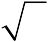 Множество действительных чисел; представление действительных чисел бесконечными десятичными дробями. Сравнение действительных чисел.Координатная прямая. Изображение чисел точками координатной прямой. Числовые промежутки.Измерения, приближения, оценки. Размеры объектов окружающего мира (от элементарных частиц до Вселенной),  длительность процессов  в окружающем мире. Выделение множителя — степени десяти в записи числа.Приближённое значение величины, точность приближения. Округление натуральных чисел и десятичных дробей. Прикидка и оценка результатов вычислений.Алгебраические выражения. Буквенные выражения (выражения с переменными). Числовое значение буквенного выражения. Допустимые значения переменных. Подстановка выражений вместо переменных. Преобразование буквенных выражений на основе свойств арифметических действий. Равенство буквенных выражений. Тождество.Степень с натуральным показателем и её свойства. Одночлены и многочлены. Степень многочлена. Сложение, вычитание, умножение многочленов. Формулы сокращённого умножения: квадрат суммы и квадрат разности. Формула разности квадратов. Преобразование целого выражения в многочлен. Разложение многочленов на множители. Многочлены с одной переменной. Корень многочлена. Квадратный трёхчлен; разложение квадратного трёхчлена на множители.Алгебраическая дробь. Основное свойство алгебраической дроби. Сложение, вычитание, умножение, деление алгебраических дробей. Степень с целым показателем и её свойства.Рациональные выражения и их преобразования. Доказательство тождеств.Квадратные корни. Свойства арифметических квадратных корней и их применение к преобразованию числовых выражений и вычислениям.Уравнения. Уравнение с одной переменной. Корень уравнения. Свойства числовых равенств. Равносильность уравнений.Линейное уравнение. Квадратное уравнение: формула корней квадратного уравнения. Теорема Виета. Решение уравнений, сводящихся к линейным и квадратным. Примеры решения уравнений третьей и четвёртой степеней. Решение дробно-рациональных уравнений.Уравнение с двумя переменными. Линейное уравнение с двумя переменными, примеры решения уравнений в целых числах.Система уравнений с двумя переменными. Равносильность систем. Системы двух линейных уравнений с двумя переменными; решение подстановкой и сложением. Примеры решения систем нелинейных уравнений с двумя переменными.Решение текстовых задач алгебраическим способом.Декартовы координаты на плоскости. Графическая интерпретация уравнения с двумя переменными. График линейного уравнения с двумя переменными; угловой коэффициент прямой;  условие  параллельности  прямых.  Графики  простейших  нелинейных  уравнений:парабола, гипербола, окружность. Графическая интерпретация систем уравнений с двумя переменными.Неравенства. Числовые неравенства и их свойства.Неравенство с одной переменной. Равносильность неравенств. Линейные неравенства с одной переменной. Квадратные неравенства. Системы неравенств с одной переменной.Функции. Примеры зависимостей; прямая пропорциональность; обратная пропорциональность. Задание зависимостей формулами; вычисления по формулам. Зависимости между величинами. Примеры графиков зависимостей, отражающих реальные процессы.Числовые функции. Понятие функции, область применения и область значения функции. Способы задания функции. График функции. Свойства функции, их отражение на графике. Функции, описывающие прямую и обратную пропорциональные зависимости, их графики и свойства. Линейная функция, её график и свойства. Квадратичная функция, её график и свойства. Степенные функции с натуральными показателями 2 и 3, их графики и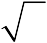 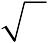 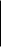 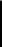 свойства. Графики функций y x ,  y3 x ,y  x .Числовые последовательности. Понятие числовой последовательности. Задание последовательности рекуррентной формулой и формулой n-го члена.Арифметическая и геометрическая прогрессии. Формулы n-го члена арифметической и геометрической прогрессий, суммы первых п-х членов. Изображение членов арифметической и геометрической прогрессий точками координатной плоскости. Линейный и экспоненциальный рост. Сложные проценты.Описательная статистика. Представление данных в виде таблиц, диаграмм, графиков. Случайная изменчивость. Статистические характеристики набора данных: среднее арифметическое, медиана, наибольшее и наименьшее значения, размах. Представление о выборочном исследовании.Случайные события и вероятность. Понятие о случайном опыте и случайном событии. Частота случайного события. Статистический подход к понятию вероятности. Вероятности противоположных событий. Достоверные и невозможные события. Равновозможность событий. Классическое определение вероятности.Комбинаторика. Решение комбинаторных задач перебором вариантов. Комбинаторное правило умножения. Перестановки и факториал.Наглядная геометрия. Наглядные представления о фигурах на плоскости: прямая, отрезок, луч, угол, ломаная, многоугольник, окружность, круг. Четырёхугольник, прямоугольник, квадрат. Треугольник, виды треугольников. Правильные многоугольники. Взаимное расположение двух прямых, двух окружностей, прямой и окружности. Изображение геометрических фигур и их конфигураций.Длина  отрезка,  ломаной.  Периметр  многоугольника.  Единицы  измерения  длины.Измерение длины отрезка, построение отрезка заданной длины.Виды углов. Градусная мера угла. Измерение и построение углов с помощью транспортира. Биссектриса угла.Понятие площади фигуры; единицы измерения площади. Площадь прямоугольника, квадрата. Приближённое измерение площади фигур на клетчатой бумаге. Равновеликие фигуры. Разрезание и составление геометрических фигур.Наглядные представления о пространственных фигурах: куб, параллелепипед, призма, пирамида, шар, сфера, конус, цилиндр. Изображение пространственных фигур. Примеры сечений. Многогранники. Правильные многогранники. Примеры развёрток многогранников, цилиндра и конуса. Изготовление моделей пространственных фигур.Понятие объёма; единицы объёма. Объём прямоугольного параллелепипеда, куба.Понятие о равенстве фигур. Центральная, осевая и зеркальная симметрии. Изображение симметричных фигур.Геометрические фигуры. Прямые и углы. Точка, прямая, плоскость. Отрезок, луч.Угол. Виды углов. Вертикальные и смежные углы. Биссектриса угла.Параллельные и пересекающиеся прямые. Перпендикулярные прямые. Теоремы о параллельности и перпендикулярности прямых. Перпендикуляр и наклонная к прямой. Серединный перпендикуляр к отрезку.Геометрическое место точек. Свойства биссектрисы угла и серединного перпендикуляра к отрезку.Треугольник. Высота, медиана, биссектриса, средняя линия треугольника. Равнобедренные и равносторонние треугольники; свойства и признаки равнобедренного треугольника. Признаки равенства треугольников. Неравенство треугольника. Соотношения между сторонами и углами треугольника. Сумма углов треугольника. Внешние углы треугольника. Теорема Фалеса. Подобие треугольников. Признаки подобия треугольников. Теорема Пифагора. Синус, косинус, тангенс, котангенс острого угла прямоугольного треугольника и углов от 0 до 180, приведение к острому углу. Решение прямоугольных треугольников. Основное тригонометрическое тождество. Формулы, связывающие синус, косинус, тангенс, котангенс одного и того же угла. Решение треугольников: теорема косинусов и теорема синусов. Замечательные точки треугольника.Четырёхугольник. Параллелограмм, его свойства и признаки. Прямоугольник, квадрат, ромб, их свойства и признаки. Трапеция, средняя линия трапеции.Многоугольник. Выпуклые многоугольники. Сумма углов выпуклого многоугольника.Правильные многоугольники.Окружность и круг. Дуга, хорда. Сектор, сегмент. Центральный угол, вписанный угол; величина вписанного угла. Взаимное расположение прямой и окружности, двух окружностей. Касательная и секущая к окружности, их свойства. Вписанные и описанные многоугольники. Окружность, вписанная в треугольник, и окружность, описанная около треугольника. Вписанные и описанные окружности правильного многоугольника.Геометрические преобразования. Понятие  о равенстве фигур. Понятие  о движении: осевая и центральная симметрии, параллельный перенос, поворот. Понятие о подобии фигур и гомотетии.Решение задач на вычисление, доказательство и построение с использованием свойств изученных фигур.Измерение геометрических величин. Длина отрезка. Расстояние от точки до прямой.Расстояние между параллельными прямыми.Периметр многоугольника.Длина окружности, число π, длина дуги окружности.Градусная мера угла, соответствие между величиной центрального угла и длиной дуги окружности.Понятие площади плоских фигур. Равносоставленные и равновеликие фигуры. Площадь прямоугольника. Площади параллелограмма, треугольника и трапеции. Площадь многоугольника. Площадь круга и площадь сектора. Соотношение между площадями подобных фигур.Решение задач на вычисление и доказательство с использованием изученных формул.Координаты. Уравнение прямой. Координаты середины отрезка. Формула расстояния между двумя точками плоскости. Уравнение окружности.Векторы. Длина (модуль) вектора. Равенство векторов. Коллинеарные векторы. Координаты вектора. Умножение вектора на число, сумма векторов, разложение вектора по двум неколлинеарным векторам. Скалярное произведение векторов.Теоретико-множественные понятия. Множество, элемент множества. Задание множеств перечислением элементов, характеристическим свойством. Стандартные обозначения числовых  множеств. Пустое множество и его обозначение. Подмножество. Объединение и пересечение множеств.Иллюстрация отношений между множествами с помощью диаграмм Эйлера—Венна.Элементы логики. Определение. Аксиомы и теоремы. Доказательство. Доказательство от противного. Теорема, обратная данной. Пример и контрпример.Понятие о равносильности, следовании, употребление логических связок если..., то, в том и только в том случае, логические связки и, или.Математика в историческом развитии. История формирования понятия числа: натуральные числа, дроби, недостаточность рациональных чисел для геометрических измерений, иррациональные числа. Старинные системы записи чисел. Дроби в Вавилоне, Египте, Риме. Открытие десятичных дробей. Старинные системы мер. Десятичные дроби и метрическая система мер. Появление отрицательных чисел и нуля. Л. Магницкий. Л. Эйлер.Зарождение алгебры в недрах арифметики. Ал-Хорезми. Рождение буквенной символики. П. Ферма. Ф. Виет. Р. Декарт. История вопроса о нахождении формул корней алгебраических уравнений, неразрешимость в радикалах уравнений степени, большей четырёх. Н. Тарталья, Дж. Кардано, Н. X. Абель. Э. Галуа.Изобретение метода координат, позволяющего переводить геометрические объекты на язык алгебры. Р. Декарт и П. Ферма. Примеры различных систем координат на плоскости.Задача Леонардо Пизанского (Фибоначчи) о кроликах, числа Фибоначчи. Задача о шахматной доске.Истоки теории вероятностей: страховое дело, азартные игры. П. Ферма и Б. Паскаль.Я. Бернулли. А. Н. Колмогоров.От землемерия к геометрии. Пифагор и его школа. Фалес. Архимед. Построения с помощью циркуля и линейки. Построение правильных многоугольников. Трисекция угла. Квадратура круга. Удвоение куба. История числа π. Золотое сечение. «Начала» Евклида. Л. Эйлер. Н. И. Лобачевский. История пятого постулата. Софизм, парадоксы.ИнформатикаИнформация и способы её представления. Слово «информация» в обыденной речи. Информация как объект (данные) и как процесс (информирование). Термин «информация» (данные) в курсе информатики.Описание информации при помощи текстов. Язык. Письмо. Знак. Алфавит. Символ («буква»). Расширенный алфавит русского языка (знаки препинания, цифры, пробел). Количество слов данной  длины в данном алфавите. Понятие «много информации» невозможно однозначно описать коротким текстом.Разнообразие языков и алфавитов. Неполнота текстового описания мира. Литературные и научные тексты. Понятие о моделировании (в широком смысле) при восприятии мира человеком.Кодирование текстов. Кодовая таблица. Представление текстов в компьютерах. Все данные в компьютере — тексты в двоичном алфавите. Двоичный алфавит. Азбука Морзе. Двоичные коды с фиксированной длиной кодового слова (8, 16, 32). Количество символов, представимых в таких кодах. Понятие о возможности записи любого текстового сообщения в двоичном виде.Примеры кодов. Код КОИ-8. Представление о стандарте Юникод. Значение стандартов для ИКТ.Знакомство с двоичной записью целых чисел. Запись натуральных чисел в пределах 256.Нетекстовые   (аудиовизуальные)   данные   (картины,   устная   речь,   музыка,   кино).Возможность дискретного (символьного) представления аудиовизуальных данных.Понятие о необходимости количественного описания информации. Размер (длина) текста как мера количества информации. Недостатки такого подхода с точки зрения формализации обыденного представления о количестве информации: не рассматривается вопрос «новизны» информации; не учитывается возможность описания одного явления различными текстами и зависимость от выбора алфавита и способа кодирования.Бит и байт — единицы размера двоичных текстов, производные единицы.Понятие о носителях информации, используемых в ИКТ, их истории и перспективах развития.Виды памяти современных компьютеров. Оперативная и внешняя память. Представление о характерных объёмах оперативной памяти современных компьютеров и внешних запоминающих устройств. Представление о темпах роста этих характеристик по мере развития ИКТ. Сетевое хранение данных.Понятие файла. Типы файлов. Характерные размеры файлов различных типов — текстовых (страница печатного текста, «Война и Мир», БСЭ), видео, файлы данных космических наблюдений, файлы данных при математическом моделировании и др.Основы алгоритмической культуры. Понятие исполнителя. Обстановка (среда обитания) исполнителя. Возможные состояния исполнителя. Допустимые действия исполнителя, система команд, конечность набора команд. Необходимость формального описания возможных состояний алгоритма и обстановки, в которой он находится, а также действий исполнителя. Примеры исполнителей. Построение моделей реальных объектов и процессов в виде исполнителей.Понятие алгоритма как описания поведения исполнителя при заданных начальных данных (начальной обстановке). Алгоритмический язык — формальный язык для записи алгоритмов. Программа — запись алгоритма на алгоритмическом языке. Непосредственное и программное управление исполнителем. Неветвящиеся (линейные) программы.Утверждения (условия). Истинность утверждений. Логические значения, логические операции и логические выражения. Проверка истинности утверждений исполнителем.Алгоритмические конструкции, связанные с проверкой условий: ветвление (условный оператор) и повторение (операторы цикла в форме «пока» и «для каждого»). Понятие вспомогательного алгоритма.Понятие величины (переменной). Типы величин: целые, вещественные, символьные, строковые (литеральные), логические. Знакомство с табличными величинами (массивами).Знакомство с графами, деревьями, списками, символьными строками.Понятие о методах разработки программ (пошаговое выполнение, отладка, тестирование).Использование программных систем и сервисов. Устройство компьютера. Основные компоненты современного компьютера. Процессор, оперативная память, внешние запоминающие устройства, средства коммуникации, монитор. Гигиенические, эргономические и технические условия эксплуатации средств ИКТ.Компьютерные вирусы. Антивирусная профилактика.Файл. Каталог (директория). Файловая система. Основные операции при работе с файлами: создать файл, удалить файл, скопировать файл. Оперирование компьютерными информационными объектами в наглядно-графической форме:  создание, именование, сохранение, удаление объектов, организация их семейств.Архивирование и разархивирование.Обработка текстов. Текстовый редактор. Создание структурированного текста. Проверка правописания, словари. Ссылки. Выделение изменений. Включение в текст графических и иных информационных объектов. Деловая переписка,  учебная публикация, коллективная работа.Динамические (электронные)  таблицы.  Использование  формул.  Составление таблиц.Построение графиков и диаграмм. Понятие о сортировке (упорядочивании) данных.Гипертекст. Браузеры. Компьютерные энциклопедии и компьютерные словари. Средства поиска информации.Работа в информационном пространстве. Получение, передача, сохранение, преобразование и использование информации. Необходимость применения компьютеров для обработки информации. Роль информации и ИКТ в жизни человека и общества. Основные этапы развития информационной среды.Получение информации. Представление о задаче поиска информации в файловой системе, базе данных, Интернете. Запросы по одному и нескольким признакам. Решение информационно-поисковых задач. Поисковые машины.Постановка вопроса о достоверности полученной информации, о её подкреплённости доказательствами. Знакомство с возможными подходами к оценке достоверности информации (оценка надёжности источника, сравнение данных из разных источников и в разные моменты времени и т. п.).Передача информации. Источник и приёмник информации. Основные понятия, связанные с передачей информации (канал связи, скорость передачи информации по каналу связи, пропускная способность канала связи).Организация взаимодействия в информационной среде: электронная переписка, чат, форум, телеконференция, сайт.Понятие модели объекта, процесса или явления. Математическая (компьютерная) модель. Её отличия от словесного (литературного) описания объекта или процесса.Примерная схема использования математических (компьютерных) моделей при решении научно-технических задач: построение математической модели, её программная реализация, проведение компьютерного эксперимента, анализ его результатов.Личная информация. Основные средства защиты личной информации, предусмотренные компьютерными технологиями. Организация личного информационного пространства.Примеры применения ИКТ: связь, информационные услуги, научно-технические исследования, управление и проектирование, анализ данных, образование (дистанционное обучение, образовательные источники).Тенденции развития ИКТ (суперкомпьютеры, мобильные вычислительные устройства).Стандарты в сфере информатики и ИКТ.  Право в информационной сфере.  Базовые представления о правовых аспектах использования компьютерных программ и работы в сети Интернет.ФизикаФизика и физические методы изучения природыФизика — наука о природе. Наблюдение и описание физических явлений. Измерение физических величин. Международная система единиц. Научный метод познания. Наука и техника.Механические явления. КинематикаМеханическое движение. Траектория. Путь — скалярная величина. Скорость — векторная величина. Модуль вектора скорости. Равномерное прямолинейное движение. Относительность механического движения. Графики зависимости пути и модуля скорости от времени движения.Ускорение — векторная величина. Равноускоренное прямолинейное движение. Графики зависимости пути и модуля скорости равноускоренного прямолинейного движения от времени движения. Равномерное движение по окружности. Центростремительное ускорение.ДинамикаИнерция. Инертность тел. Первый закон Ньютона. Взаимодействие тел. Масса — скалярная величина. Плотность вещества. Сила — векторная величина. Второй закон Ньютона. Третий закон Ньютона. Движение и силы.Сила упругости. Сила трения. Сила тяжести. Закон всемирного тяготения. Центр тяжести.Давление. Атмосферное давление. Закон Паскаля. Закон Архимеда. Условие плаваниятел.Условия равновесия твёрдого тела.Законы сохранения импульса и механической энергии. Механические колебания иволныИмпульс. Закон сохранения импульса. Реактивное движение.Кинетическая энергия. Работа. Потенциальная энергия. Мощность. Закон сохранения механической энергии. Простые механизмы. Коэффициент полезного действия (КПД). Возобновляемые источники энергии.Механические колебания. Резонанс. Механические волны. Звук. Использование колебаний в технике.Строение и свойства веществаСтроение вещества. Опыты, доказывающие атомное строение вещества. Тепловое движение и взаимодействие частиц вещества. Агрегатные состояния вещества. Свойства газов, жидкостей и твёрдых тел.Тепловые явленияТепловое равновесие. Температура. Внутренняя энергия. Работа и теплопередача. Виды теплопередачи. Количество теплоты. Испарение и конденсация. Кипение. Влажность воздуха. Плавление и кристаллизация. Закон сохранения энергии в тепловых процессах.Преобразования энергии в тепловых машинах. КПД тепловой машины. Экологические проблемы теплоэнергетики.Электрические явленияЭлектризация тел. Электрический заряд. Два вида электрических зарядов. Закон сохранения электрического заряда. Электрическое поле. Напряжение. Конденсатор. Энергия электрического поля.Постоянный электрический ток. Сила тока. Электрическое сопротивление. Электрическое напряжение. Проводники, диэлектрики и полупроводники. Закон Ома для участка электрической цепи. Работа и мощность электрического тока. Закон Джоуля— Ленца. Правила безопасности при работе с источниками электрического тока.Магнитные явленияПостоянные магниты. Взаимодействие магнитов. Магнитное поле. Магнитное поле тока.Действие магнитного поля на проводник с током.Электродвигатель постоянного тока.Электромагнитная индукция. Электрогенератор. Трансформатор.Электромагнитные колебания и волныЭлектромагнитные колебания. Электромагнитные волны. Влияние электромагнитных излучений на живые организмы.Принципы радиосвязи и телевидения.Свет — электромагнитная волна. Прямолинейное распространение света. Отражение и преломление света. Плоское зеркало. Линзы. Фокусное расстояние и оптическая сила линзы. Оптические приборы. Дисперсия света.Квантовые явленияСтроение атома. Планетарная модель атома. Квантовые постулаты Бора. Линейчатые спектры. Атомное ядро. Состав атомного ядра. Ядерные силы. Дефект масс. Энергия связи атомных ядер. Радиоактивность. Методы регистрации ядерных излучений. Ядерные реакции. Ядерный реактор. Термоядерные реакции.Влияние радиоактивных излучений на живые организмы. Экологические проблемы, возникающие при использовании атомных электростанций.Строение и эволюция ВселеннойГеоцентрическая и гелиоцентрическая системы мира. Физическая природа небесных тел Солнечной системы. Происхождение Солнечной системы. Физическая природа Солнца и звёзд. Строение Вселенной. Эволюция Вселенной.БиологияЖивые организмыБиология как наука. Роль биологии в практической деятельности людей. Разнообразие организмов.  Отличительные  признаки  представителей  разных  царств  живой  природы.Методы  изучения  живых  организмов:  наблюдение,  измерение,  эксперимент.  Клеточное строение организмов.Правила работы в кабинете биологии, с биологическими приборами и инструментами. Бактерии. Многообразие бактерий. Роль бактерий в природе и жизни человека. Бактерии— возбудители заболеваний. Меры профилактики заболеваний, вызываемых бактериями.Грибы. Многообразие грибов, их роль в природе и жизни человека. Съедобные и ядовитые грибы. Оказание приёмов первой помощи при отравлении грибами.Лишайники. Роль лишайников в природе и жизни человека.Вирусы — неклеточные формы. Заболевания, вызываемые вирусами. Меры профилактики заболеваний.Растения. Клетки, ткани и органы растений. Процессы жизнедеятельности: обмен веществ и превращение энергии, питание, фотосинтез, дыхание, удаление продуктов обмена, транспорт веществ. Регуляция процессов жизнедеятельности. Движения. Рост, развитие и размножение. Многообразие растений, принципы их классификации. Водоросли, мхи, папоротники, голосеменные и покрытосеменные растения. Значение растений в природе и жизни человека. Важнейшие сельскохозяйственные культуры. Ядовитые растения. Охрана редких и исчезающих видов растений. Основные растительные сообщества. Усложнение растений в процессе эволюции.Животные. Строение животных. Процессы жизнедеятельности и их регуляция у животных. Размножение, рост и развитие. Поведение. Раздражимость. Рефлексы. Инстинкты. Многообразие (типы, классы хордовых) животных, их роль в природе и жизни человека. Сельскохозяйственные и домашние животные. Профилактика заболеваний, вызываемых животными. Усложнение животных в процессе эволюции. Приспособления к различным средам обитания. Охрана редких и исчезающих видов животных.Человек и его здоровьеЧеловек и окружающая среда. Природная и социальная среда обитания человека. Защита среды обитания человека.Общие сведения об организме человека. Место человека в системе органического мира. Черты сходства и различий человека и животных. Строение организма человека: клетки, ткани, органы, системы органов. Методы изучения организма человека.Опора и движение. Опорно-двигательная система. Профилактика травматизма. Значение физических упражнений и культуры труда для формирования скелета и мускулатуры. Первая помощь при травмах опорно-двигательной системы.Транспорт веществ. Внутренняя среда организма, значение её постоянства. Кровеносная и лимфатическая системы. Кровь. Группы крови. Лимфа. Переливание крови. Иммунитет. Антитела. Аллергические реакции. Предупредительные прививки. Лечебные сыворотки. Строение и работа сердца. Кровяное давление и пульс. Приёмы оказания первой помощи при кровотечениях.Дыхание. Дыхательная система. Строение органов дыхания. Регуляция дыхания. Газообмен в лёгких и тканях. Гигиена органов дыхания. Заболевания органов дыхания и их предупреждение. Приёмы оказания первой помощи при отравлении угарным газом, спасении утопающего. Инфекционные заболевания и меры их профилактики. Вред табакокурения.Питание. Пищеварение. Пищеварительная система. Нарушения работы пищеварительной системы и их профилактика.Обмен веществ и превращения энергии в организме. Пластический и энергетический обмен. Обмен воды, минеральных солей, белков, углеводов и жиров. Витамины. Рациональное питание. Нормы и режим питания.Покровы тела. Строение и функции кожи. Роль кожи в терморегуляции. Уход за кожей, волосами, ногтями. Приёмы оказания первой помощи при травмах, ожогах, обморожениях и их профилактика. Закаливание организма.Выделение. Строение и функции выделительной системы. Заболевания органов мочевыделительной системы и их предупреждение.Размножение и развитие. Половые железы и половые клетки. Половое созревание. Инфекции, передающиеся половым путём, их профилактика. ВИЧ-инфекция и её профилактика. Наследственные заболевания. Медикогенетическое консультирование. Оплодотворение, внутриутробное развитие. Беременность. Вредное влияние на развитие организма курения, употребления алкоголя, наркотиков. Роды. Развитие после рождения.Органы чувств. Строение и функции органов зрения и слуха. Нарушения зрения и слуха, их предупреждение. Вестибулярный аппарат. Мышечное и кожное чувства. Обоняние. Вкус.Нейрогуморальная регуляция процессов жизнедеятельности организма. Нервная система. Рефлекс и рефлекторная дуга. Эндокринная система. Гормоны, механизмы их действия на клетки. Нарушения деятельности нервной и эндокринной систем и их предупреждение.Поведение и психика человека. Безусловные рефлексы и инстинкты. Условные рефлексы. Особенности поведения человека. Речь. Мышление. Внимание. Память. Эмоции и чувства. Сон. Темперамент и характер. Способности и одарённость. Межличностные отношения. Роль обучения и воспитания в развитии поведения и психики человека.Здоровый образ жизни. Соблюдение санитарно-гигиенических норм и правил здорового образа жизни. Укрепление здоровья: аутотренинг, закаливание, двигательная активность. Влияние физических упражнений на органы и системы органов. Факторы риска: стрессы, гиподинамия, переутомление, переохлаждение. Вредные и полезные привычки, их влияние на состояние здоровья.Общие биологические закономерностиОтличительные признаки живых организмов. Особенности химического состава живых организмов: неорганические и органические вещества, их роль в организме.Клеточное строение организмов. Строение клетки: ядро, клеточная оболочка, плазматическая мембрана, цитоплазма, пластиды, митохондрии, вакуоли. Хромосомы. Многообразие клеток.Обмен веществ и превращения энергии — признак живых организмов. Роль питания, дыхания, транспорта веществ, удаления продуктов обмена в жизнедеятельности клетки и организма.Рост и развитие организмов. Размножение. Бесполое и половое размножение. Половые клетки. Оплодотворение.Наследственность и изменчивость — свойства организмов. Наследственная и ненаследственная изменчивость.Система и эволюция органического мира. Вид — основная систематическая единица. Признаки вида. Ч. Дарвин — основоположник учения об эволюции. Движущие виды эволюции: наследственная изменчивость, борьба за существование, естественный отбор. Результаты эволюции: многообразие видов, приспособленность организмов к среде обитания.Взаимосвязи организмов и окружающей среды. Среда — источник веществ, энергии и информации. Влияние экологических факторов на организмы. Экосистемная организация живой природы. Экосистема. Взаимодействия разных видов в экосистеме (конкуренция, хищничество, симбиоз, паразитизм). Пищевые связи в экосистеме. Круговорот веществ и превращения энергии. Биосфера — глобальная экосистема. В. И. Вернадский — основоположник учения о биосфере. Границы биосферы. Распространение и роль живого вещества в биосфере. Роль человека в биосфере. Экологические проблемы. Последствия деятельности человека в экосистемах.ХимияОсновные понятия химии (уровень атомно-молекулярных представлений)Предмет  химии.  Методы  познания  в  химии:  наблюдение,  эксперимент,  измерение.Источники химической информации: химическая литература, Интернет.Чистые вещества и смеси. Очистка веществ. Простые и сложные вещества. Металлы и неметаллы. Химический элемент, атом, молекула. Знаки химических элементов. Химическая формула. Валентность химических элементов. Составление формул бинарных соединений по валентности атомов химических элементов и определение валентности атомов химических элементов по формулам бинарных соединений. Относительная атомная масса. Относительная молекулярная масса.Физические явления и химические реакции. Признаки и условия протекания химических реакций. Закон сохранения массы веществ при химических реакциях. Химические уравнения.Основные классы неорганических соединений. Номенклатура неорганических веществ. Оксиды. Оксиды металлов и неметаллов. Вода.  Очистка воды. Аэрация воды. Взаимодействие воды с оксидами металлов и неметаллов. Кислоты, классификация и свойства: взаимодействие с металлами, оксидами металлов. Основания, классификация и свойства: взаимодействие с оксидами неметаллов, кислотами. Амфотерность. Кислотно- основные индикаторы. Соли. Средние соли. Взаимодействие солей с металлами, кислотами, щелочами. Связь между основными классами неорганических соединений.Первоначальные представления о естественных семействах (группах) химических элементов: щелочные металлы, галогены.Периодический   закон    и    периодическая    система    химических    элементов Д. И. Менделеева. Строение веществаПериодический закон. История открытия периодического закона. Значение периодического закона для развития науки.Периодическая система как естественно-научная классификация химических элементов. Табличная форма представления классификации химических элементов. Структура таблицы«Периодическая система химических элементов Д. И. Менделеева». Физический смысл порядкового (атомного) номера, номера периода и номера группы (для элементов    А- групп).Строение атома: ядро и электронная оболочка. Состав атомных ядер: протоны и нейтроны. Изотопы. Заряд атомного ядра, массовое число и относительная атомная масса. Электронная оболочка атома. Электронные слои атомов элементов малых периодов.Химическая связь. Электроотрицательность атомов. Ковалентная неполярная и полярная связь. Ионная связь. Валентность, степень окисления, заряд иона.Многообразие химических реакцийКлассификация химических реакций: реакции соединения, разложения, замещения, обмена, экзотермические, эндотермические, окислительно-восстановительные, необратимые, обратимые.Скорость химических реакций. Факторы, влияющие на скорость химических реакций.Растворы. Электролитическая диссоциация. Электролиты и неэлектролиты. Катионы и анионы. Диссоциация солей,  кислот и оснований в водных растворах. Реакции ионного обмена в растворах электролитов.Многообразие веществОбщая характеристика неметаллов на основе их положения в периодической системе. Закономерности изменения физических и химических свойств неметаллов — простых веществ, их водородных соединений, высших оксидов и кислородсодержащих кислот на примере элементов второго и третьего периодов.Общая характеристика металлов на основе их положения в периодической системе. Закономерности изменения физических и химических свойств металлов — простых веществ, их оксидов и гидроксидов на примере элементов второго и третьего периодов.Экспериментальная химияНа изучение этого раздела не выделяется конкретное время, поскольку химический эксперимент является обязательной составной частью каждого из разделов программы. Разделение лабораторного эксперимента на практические занятия и лабораторные опыты и уточнение их содержания проводятся авторами рабочих программ по химии для основной школы. Вариант конкретизации химического эксперимента и распределения его по учебным темам приведён в примерном тематическом планировании.Изобразительное искусствоРоль искусства и художественной деятельности человека в развитии культуры. Истоки и смысл искусства. Искусство и мировоззрение. Народное традиционное искусство. Роль изобразительной символики и традиционных образов в развитии культуры. Исторические эпохи и художественные стили. Целостность визуального образа культуры.Роль художественной деятельности человека в освоении мира. Выражение в произведениях искусства представлений о мире, явлениях жизни и природы. Отражение в искусстве изменчивости эстетического образа человека в разные исторические эпохи. Храмовая живопись и зодчество. Художественно-эстетическое значение исторических памятников. Роль визуально-пространственных искусств в формировании образа Родины.Художественный диалог культур. Пространственно-визуальное искусство разных исторических эпох и народов. Особенности средств выразительности в художественных культурах народов Запада и Востока. Основные художественные стили и направления в искусстве. Великие мастера русского и европейского искусства. Крупнейшие художественные музеи мира.Роль искусства в создании материальной среды жизни человека. Роль искусства в организации предметно-пространственной среды жизни человека.Искусство в современном мире. Изобразительное искусство, архитектура, дизайн в современном мире. Изобразительная природа визуальных искусств, их роль в современном мире. Роль музея в современной культуре.Духовно-нравственные проблемы жизни и искусства. Выражение в образах искусства нравственного поиска человечества, нравственного выбора отдельного человека.Традиционный и современный уклад семейной жизни, отражённый в искусстве. Образы мира, защиты Отечества в жизни и в искусстве.Народные праздники, обряды в искусстве и в современной жизни.Взаимоотношения между народами,  между людьми разных поколений в жизни и в искусстве.Специфика художественного изображения. Художественный образ — основа и цель любого искусства. Условность художественного изображения. Реальность и фантазия в искусстве.Средства художественной выразительностиХудожественные материалы и художественные техники. Материалы живописи, графики, скульптуры. Художественные техники.Композиция. Композиция — главное средство выразительности художественного произведения. Раскрытие в композиции сущности произведения.Пропорции. Линейная и воздушная перспектива. Контраст в композиции.Цвет. Цветовые отношения. Колорит картины. Напряжённость и насыщенность цвета.Свет и цвет. Характер мазка.Линия, штрих, пятно. Линия, штрих, пятно и художественный образ. Передача графическими средствами эмоционального состояния природы, человека, животного.Объём и форма. Передача на плоскости и в пространстве многообразных форм предметного мира.  Трансформация и стилизация форм.  Взаимоотношение формы  и характера.Ритм. Роль ритма в построении композиции в живописи и рисунке, архитектуре, декоративно-прикладном искусстве.Изобразительные виды искусства. Живопись, графика, скульптура. Особенности художественного образа в разных видах искусства. Портрет, пейзаж, натюрморт; бытовой, исторический, анималистический жанры. Сюжет и содержание в произведении искусства. Изображение предметного мира. Рисунок с натуры, по представлению. Исторические, мифологические и библейские темы в изобразительном искусстве. Опыт художественного творчества.Конструктивные виды искусства. Архитектура и дизайн. Роль искусства в организации предметно-пространственной среды жизни человека. Единство художественного и функционального в архитектуре и дизайне.Архитектурный образ. Архитектура — летопись времён.Виды дизайна. Промышленный дизайн. Индустрия моды. Архитектурный и ландшафтный дизайн. Проектная культура. Проектирование пространственной и предметной среды. Графический дизайн, арт-дизайн. Компьютерная графика и анимация.Декоративно-прикладные виды искусства. Народное искусство. Истоки декоративно- прикладного искусства. Семантика образа в народном искусстве. Орнамент и его происхождение. Виды орнамента. Стилизация и знаковый характер декоративного образа. Материалы декоративно-прикладного искусства. Украшение в жизни людей, его функции в жизни общества.Изображение в синтетических и экранных видах искусства и художественная фотография. Визуально-пространственные виды искусства и их значение в жизни людей. Роль и значение изобразительного искусства в синтетических видах творчества. Художник в театре. Изобразительная природа экранных искусств. Телевизионное изображение, его особенности и возможности. Создание художественного образа в искусстве фотографии.МузыкаМузыка как вид искусства. Основы музыки: интонационно-образная, жанровая, стилевая. Интонация в музыке как звуковое воплощение художественных идей и средоточие смысла. Музыка вокальная, симфоническая и театральная; вокально-инструментальная и камерно-инструментальная. Музыкальное искусство: исторические эпохи, стилевые направления, национальные школы и их традиции, творчество выдающихся отечественных и зарубежных композиторов. Искусство исполнительской интерпретации в музыке (вокальной и инструментальной).Взаимодействие и взаимосвязь музыки с другими видами искусства (литература, изобразительное искусство). Композитор — поэт — художник; родство зрительных, музыкальных и литературных образов; общность и различия выразительных средств разных видов искусства.Воздействие музыки на человека, её роль в человеческом обществе. Музыкальное искусство как воплощение жизненной красоты и жизненной правды. Преобразующая сила музыки как вида искусства.Музыкальный образ и музыкальная драматургия. Всеобщность музыкального языка. Жизненное содержание музыкальных образов, их характеристика и построение, взаимосвязь и развитие. Лирические и драматические, романтические и героические образы и др.Общие закономерности развития музыки: сходство и контраст. Противоречие как источник непрерывного развития музыки и жизни. Разнообразие музыкальных форм: двухчастные и трёхчастные, вариации, рондо, сюиты, сонатно-симфонический цикл. Воплощение единства содержания и художественной формы.Взаимодействие музыкальных образов, драматургическое и интонационное развитие на примере произведений русской и зарубежной музыки от эпохи Средневековья до рубежа XIX—XX вв.: духовная музыка (знаменный распев и григорианский хорал), западноевропейская и русская музыка XVII—XVIII вв., зарубежная и русская музыкальная культура XIX в. (основные стили, жанры и характерные черты, специфика национальных школ).Музыка в современном мире: традиции и инновации. Народное музыкальное творчество как часть общей культуры народа. Музыкальный фольклор разных стран: истоки и интонационное своеобразие, образцы традиционных обрядов. Русская народная музыка: песенное и инструментальное творчество (характерные черты, основные жанры, темы, образы). Народно-песенные истоки русского профессионального музыкального творчества. Этническая музыка. Музыкальная культура своего региона.Отечественная и зарубежная музыка композиторов XX в., её стилевое многообразие (импрессионизм, неофольклоризм и неоклассицизм). Музыкальное творчество композиторов академического направления. Джаз и симфоджаз. Современная популярная музыка: авторская песня, электронная музыка, рок-музыка (рок-опера, рок-н-ролл, фолк-рок, арт- рок), мюзикл, диско-музыка. Информационно-коммуникационные технологии в музыке.Современная музыкальная жизнь. Выдающиеся отечественные и зарубежные исполнители, ансамбли и музыкальные коллективы. Пение: соло, дуэт, трио, квартет, ансамбль, хор; аккомпанемент, a capella. Певческие голоса: сопрано, меццо-сопрано, альт, тенор, баритон, бас. Хоры: народный, академический. Музыкальные инструменты: духовые, струнные, ударные, современные электронные. Виды оркестра: симфонический, духовой, камерный, народных инструментов, эстрадно-джазовый оркестр.ТехнологияСодержание курса «Технология» определяется образовательным учреждением с учётом региональных особенностей, материально-технического обеспечения, а также использования следующих направлений и разделов курса:Индустриальные технологииТехнологии обработки конструкционных и поделочных материаловТехнологии ручной обработки древесины и древесных материалов. Технологии машинной обработки древесины и древесных материалов. Технологии ручной обработки металлов и искусственных материалов. Технологии машинной обработки металлов и искусственных материалов. Технологии художественно-прикладной обработки материалов.ЭлектротехникаЭлектромонтажные и сборочные технологии. Электротехнические устройства с элементами автоматики. Бытовые электроприборы.Технологии ведения домаКулинария Санитария и гигиена. Физиология питания.Блюда из яиц, бутерброды, горячие напитки. Блюда из овощей.Блюда из молока и кисломолочных продуктов. Блюда из рыбы и морепродуктов.Блюда из птицы. Блюда из мяса.Блюда из круп, бобовых и макаронных изделий. Заправочные супы.Изделия из теста. Сервировка стола. Этикет.Приготовление обеда в походных условиях.Создание изделий из текстильных и поделочных материаловСвойства текстильных материалов. Элементы машиноведения.Конструирование швейных изделий.Моделирование швейных изделий. Технология изготовления швейных изделий.Выполнение образцов ручных стежков, строчек и швов.Художественные ремёслаДекоративно-прикладное искусство.Основы композиции и законы восприятия цвета при создании предметов декоративно- прикладного искусства.Лоскутное шитьё. Роспись ткани.Вязание крючком. Вязание на спицах.Сельскохозяйственные технологииТехнологии растениеводстваТехнологии выращивания овощных и цветочно-декоративных культур. Технологии выращивания плодовых и ягодных культур.Технологии выращивания растений рассадным способом и в защищённом грунте.Организация производства продукции растениеводства на пришкольном участке и в личном подсобном хозяйстве.Профессиональное образование и профессиональная карьера.Технологии животноводстваОсновы птицеводства. Выращивание молодняка сельскохозяйственной птицы. Основы молочного скотоводства.Кролиководство.Организация домашней или школьной животноводческой мини-фермы. Профессиональное образование и профессиональная карьера.Технологии исследовательской, опытнической и проектной деятельностиИсследовательская и созидательная деятельность.Современное производство и профессиональное самоопределениеСферы производства, профессиональное образование и профессиональ-ная карьера.Физическая культураЗнания о физической культуреИстория физической культуры. Олимпийские игры древности. Возрождение Олимпийских игр и олимпийского движения.История зарождения олимпийского движения в России. Олимпийское движение в России (СССР). Выдающиеся достижения отечественных спортсменов на Олимпийских играх.Краткая характеристика видов спорта, входящих в программу Олимпийских игр. Физическая культура в современном обществе.Организация	и	проведение	пеших	туристских	походов.	Требования	к	технике безопасности и бережное отношение к природе (экологические требования).Физическая культура (основные понятия). Физическое развитие человека.Физическая  подготовка  и  её  связь  с  укреплением  здоровья,  развитием  физических качеств.Организация  и  планирование  самостоятельных  занятий  по  развитию  физических качеств.Техническая подготовка. Техника движений и её основные показатели. Всестороннее и гармоничное физическое развитие.Адаптивная физическая культура. Спортивная подготовка.Здоровье и здоровый образ жизни.Профессионально-прикладная физическая подготовка.Физическая  культура  человека.  Режим  дня,  его  основное  содержание  и  правила планирования.Закаливание организма. Правила безопасности и гигиенические требования.Влияние  занятий  физической  культурой  на  формирование  положительных  качеств личности.Проведение самостоятельных занятий по коррекции осанки и телосложения. Восстановительный массаж.Проведение банных процедур.Доврачебная помощь во время занятий физической культурой и спортом.Способы двигательной (физкультурной) деятельностиОрганизация  и  проведение  самостоятельных  занятий  физической  культурой.Подготовка к занятиям физической культурой.Выбор упражнений и составление индивидуальных комплексов для утренней зарядки, физкультминуток, физкультпауз (подвижных перемен).Планирование занятий физической культурой.Проведение самостоятельных занятий прикладной физической подготовкой. Организация досуга средствами физической культуры.Оценка	эффективности	занятий	физической	культурой.	Самонаблюдение	и самоконтроль.Оценка эффективности занятий физкультурно-оздоровительной деятельностью. Оценка техники движений, способы выявления и устранения ошибок в технике выполнения (технических ошибок).Измерение резервов организма и состояния здоровья с помощью функциональных проб.Физическое совершенствованиеФизкультурно-оздоровительная  деятельность.  Оздоровительные  формы  занятий в режиме учебного дня и учебной недели.Индивидуальные  комплексы  адаптивной  (лечебной)  и  корригирующей  физической культуры.Спортивно-оздоровительная деятельность с общеразвивающей направленностьюГимнастика с основами акробатики. Организующие команды и приёмы. Акробатические упражнения и комбинации.Ритмическая гимнастика (девочки). Опорные прыжки.Упражнения и комбинации на гимнастическом бревне (девочки). Упражнения и комбинации на гимнастической перекладине (мальчики).Упражнения и комбинации на гимнастических брусьях: упражнения на параллельных брусьях (мальчики); упражнения на разновысоких брусьях (девочки).Лёгкая атлетика. Беговые упражнения. Прыжковые упражнения.Метание малого мяча.Лыжные гонки. Передвижения на лыжах. Подъёмы, спуски, повороты, торможения. Спортивные игры. Баскетбол. Игра по правилам. Волейбол. Игра по правилам.Футбол. Игра по правилам.Прикладно-ориентированная подготовка. Прикладно-ориентированные упражнения. Упражнения общеразвивающей направленности. Общефизическая подготовка. Гимнастика  с  основами  акробатики.  Развитие  гибкости,  координации  движений,силы, выносливости.Лёгкая атлетика. Развитие выносливости, силы, быстроты, координации движений.Лыжные гонки. Развитие выносливости, силы, координации движений, быстроты.Баскетбол. Развитие быстроты, силы, выносливости, координации движений.Футбол. Развитие быстроты, силы, выносливости.Основы безопасности жизнедеятельностиОсновы безопасности личности, общества и государстваОсновы комплексной безопасностиОбеспечение личной безопасности в повседневной жизни. Пожарная безопасность. Безопасность на дорогах. Безопасность в быту. Безопасность на водоёмах. Экология и безопасность. Опасные ситуации социального характера.Обеспечение безопасности при активном отдыхе в природных условиях. Подготовка к активному отдыху на природе. Активный отдых на природе и безопасность. Дальний (внутренний) и выездной туризм, меры безопасности. Обеспечение безопасности при автономном существовании человека в природной среде.Обеспечение личной безопасности при угрозе террористического акта. Наиболее опасные террористические акты. Правила поведения при возможной опасности взрыва. Обеспечение безопасности в случае захвата в заложники или похищения.Обеспечение безопасности в чрезвычайных ситуациях природного, техногенного и социального характера. Чрезвычайные ситуации природного характера. Чрезвычайные ситуации техногенного характера. Современный комплекс проблем безопасности социального характера.Защита населения Российской Федерации от чрезвычайных ситуацийОрганизация защиты населения от чрезвычайных ситуаций. Правовые основы обеспечения защиты населения от чрезвычайных ситуаций. Организационные основы по защите населения страны от чрезвычайных ситуаций мирного и военного времени. Основные мероприятия, проводимые в Российской Федерации, по защите населения от чрезвычайных ситуаций.Основы противодействия терроризму и экстремизму в Российской ФедерацииЭкстремизм и терроризм — чрезвычайные опасности для общества и государства. Основные причины возникновения терроризма и экстремизма. Противодействие терроризму в мировом сообществе.Нормативно-правовая база противодействия терроризму, экстремизму и наркотизму в Российской Федерации. Положения Конституции Российской Федерации. Стратегия национальной безопасности Российской Федерации до 2020 года. Концепция противодействия терроризму в Российской Федерации. Содержание законов Российской Федерации о противодействии терроризму и экстремистской деятельности. Национальный антитеррористический комитет (НАК). Деятельность Федеральной службы Российской Федерации по контролю за оборотом по наркотиков (ФСКН России) по остановке развития наркосистемы, изменению наркоситуации, ликвидации финансовой базы наркомафии. Профилактика наркозависимости.Организационные основы системы противодействия терроризму и экстремизму в Российской Федерации. Роль правоохранительных органов и силовых структур в борьбе с терроризмом и проявлениями экстремизма. Контртеррористическая операция. Участие Вооружённых сил Российской Федерации в борьбе с терроризмом.Духовно-нравственные основы противодействия терроризму и экстремизму. Роль нравственной позиции и выработка личных качеств в формировании антитеррористического поведения.Влияние уровня культуры в области безопасности жизнедеятельности на формирование антитеррористического поведения.Профилактика террористической деятельности.Ответственность несовершеннолетних за антиобщественное поведение и за участие в террористической и экстремистской деятельности. Уголовный кодекс Российской Федерации об ответственности за антиобщественное поведение, участие в террористической и экстремистской деятельности.Наказание за участие в террористической и экстремистской деятельности.Обеспечение  личной  безопасности  при  угрозе  террористического  акта.  Взрывы  в местах массового скопления людей.Захват  воздушных  и  морских  судов,  автомашин  и  других  транспортных  средств  и удерживание в них заложников.Правила поведения при возможной опасности взрыва. Правила безопасного поведения, если взрыв произошёл.Меры безопасности в случае похищения или захвата в заложники. Обеспечение безопасности при захвате самолёта.Правила поведения при перестрелке.Основы медицинских знаний и здорового образа жизниОсновы здорового образа жизниЗдоровый образ жизни и его составляющие. Основные понятия о здоровье и здоровом образе жизни. Составляющие здорового образа жизни.Факторы, разрушающие здоровье. Вредные привычки и их влияние на здоровье. Ранние половые связи и их отрицательные последствия для здоровья человека.Правовые аспекты взаимоотношения полов. Семья в современном обществе.Основы медицинских знаний и оказание первой медицинской помощиОказание  первой  медицинской  помощи.  Первая  медицинская  помощь  и  правила  её оказания.Первая медицинская помощь при неотложных состояниях. Правила оказания первой медицинской помощи при неотложных состояниях.Первая медицинская помощь при массовых поражениях. Комплекс простейших мероприятий по оказанию первой медицинской помощи при массовых пораженияхОрганизация учебной деятельности по формированию и развитию ИКТ-компетентности обучающихсяОбщие положенияПрограмма формирования и развития ИКТ-компетентности обучающихся является составной частью программы развития УУД. Она разработана в соответствии с требованиями Стандарта и   ориентирована на  школу высокого уровня информатизации, где классно-урочная система становится лишь одним из элементов  образовательной системы, преподавание всех предметов в той или иной мере поддержано средствами ИКТ, локальная сеть и (контролируемый) Интернет доступны в большинстве учебных кабинетов, учителя и другие работники школы обладают необходимой профессиональной ИКТ-компетентностью, обеспечены технические и методические сервисы.Программа формирования и развития ИКТ-компетентности обучающихся:устанавливает цели, задачи и основные к формированию и развитию ИКТ-компетентности обучающихся;определяет структуру и функции образовательной ИКТ-компетентности обучающихся;выявляет связь универсальных учебных действий с содержанием учебных предметов;определяет условия, средства ИКТ, используемые в ходе формирования и применения ИКТ-компетентности обучающихся;дает характеристику системы оценки ИКТ-компетентности обучающихся и педагогов.         В соответствии с ФГОС целью программы формирования и развития ИКТ-компетентности обучающихся является воспитание и развитие личности, способной самостоятельно использовать информационные и коммуникационные технологии для  поиска, анализа, отбора, передачи информации в процессе решения учебно-познавательных и учебно-практических задач. Основными задачами программы формирования и развития ИКТ-компетентности обучающихся являются:формирование устойчивых знаний, умений и навыков в области информационных и коммуникационных технологий;развитие личности в качестве субъекта деятельности: готовности к осознанному и самостоятельному выбору, планированию, коррекции и реализации личных перспектив своего развития;отбор средств обучения (методы, приемы, формы работы), способствующие развитию у учащихся самостоятельности мышления, инициативности, научно-исследовательских навыков и творческого подхода для решения практических задач с помощью информационных и коммуникационных технологий.Программа формирования и развития ИКТ-компетентности обучающихся исходит из того, что формирование и развитие ИКТ-компетентности учащихся осуществляется на основе системно-деятельностного подхода и происходит в процессе изучения всех без исключения предметов учебного плана, а его результат представляет собой интегративный результат обучения подростков.Структура и функции образовательной ИКТ – компетентности обучающихсяПод ИКТ-компетентностью в настоящей программе понимается способность учащегося решать учебные, бытовые, профессиональные задачи с использованием информационных и коммуникационных технологий. ИКТ-компетентность проявляется, прежде всего, в деятельности при решении различных задач, которые могут быть решены с привлечением компьютера, средств телекоммуникаций, Internet и др.Формирование и развитие ИКТ-компетентностиобучающихся включает в себя становление и развитие учебной (общей и предметной)  и общепользовательской ИКТ-компетентности, в том числе: способности к сотрудничеству и коммуникации, к самостоятельному приобретению, пополнению и интеграции знаний; способности к решению личностно и социально значимых проблем и воплощению решений в практику с применениемсредств ИКТ. В ИКТ-компетентности выделяются элементы, которые формируются и используются в отдельных предметах,  в интегративных межпредметных проектах,  во внепредметной активности. В то же время, освоение ИКТ-компентентности в рамках отдельного предмета содействует формированию метапредметной ИКТ-компетентности, играет ключевую роль в формировании универсальных учебных действий. Например, формирование общих, метапредметных навыков поиска информации происходит в ходе деятельности по поиску информации в конкретных предметных контекстах и средах:  в русском и иностранных языках, истории,  географии,  естественных науках происходит поиск информации с использованием специфических инструментов,  наряду с общепользовательскими инструментами. Во всех этих случаях формируется общее умения поиска информации. Элементами образовательной  ИКТ - компетентности на ступени основного общего образования являются: 1. Обращение с устройствами ИКТ,  как с электро-устройствами,  передающими информацию по проводам (проводящим электромагнитные колебания)  и в эфире,  и обрабатывающими информацию,  взаимодействующими с человеком, обеспечивающими внешнее представление информации и коммуникацию между людьми:• понимание основных принципов работы устройств ИКТ; • подключение устройств ИКТ к электрической сети, использование аккумуляторов; • включение и выключение устройств ИКТ. Вход в операционную систему; • базовые действия с экранными объектами; • соединение устройств ИКТ с использованием проводных и беспроводныхтехнологий; • информационное подключение к локальной сети и глобальной сети Интернет; • вход в информационную среду учреждения, в том числе – через Интернет, средствабезопасности входа. Размещение информационного объекта (сообщения) в информационной среде; • обеспечение надежного функционирования устройств ИКТ; • вывод информации на бумагу и в трехмерную материальную среду (печать). Обращение с расходными материалами; • использование основных законов восприятия, обработки и хранения информациичеловеком; • соблюдение требований техники безопасности, гигиены, эргономики и ресурсосбережения при работе с устройствами ИКТ, в частности, учитывающих специфику работы со светящимся экраном, в том числе – отражающим и с несветящимся отражающим экраном. Указанные умения формируются преимущественно в предметной области «Технология». 2.Фиксация, запись изображений и звуков, их обработка:• цифровая фотография,  трехмерное сканирование,  цифровая звукозапись,  цифровая видеосъемка; • создание мультипликации как последовательности фотоизображений; • обработка фотографий; • видеомонтаж и озвучивание видео сообщений. Указанные умения формируются преимущественно в предметных областях: искусство,  русский язык,  иностранный язык,  физическая культура,  естествознание,  внеурочная деятельность. 3. Создание письменных текстов  Сканирование текста и распознавание сканированного текста: • ввод русского и иноязычного текста слепым десятипальцевым методом;  • базовое экранное редактирование текста; • структурирование русского и иностранного текста средствами текстовогоредактора (номера страниц,  колонтитулы,  абзацы,  ссылки,  заголовки,  оглавление, шрифтовые выделения); • создание текста на основе расшифровки аудиозаписи,  в том числе несколькихучастников обсуждения –  транскрибирование (преобразование устной речи вписьменную), письменное резюмирование высказываний в ходе обсуждения; • использование средств орфографического и синтаксического контроля русского текста и текста на иностранном языке; • издательские технологии. Указанные умения формируются преимущественно в предметных областях: русский язык, иностранный язык, литература, история. 4. Создание графических объектов• создание геометрических объектов; • создание диаграмм различных видов (алгоритмических,  концептуальных, классификационных, организационных, родства и др.) в соответствии с задачами; • создание специализированных карт и диаграмм:  географических (ГИС), хронологических; • создание графических произведений с проведением рукой произвольных линий; • создание мультипликации в соответствии с задачами; • создание виртуальных моделей трехмерных объектов. Указанные умения формируются преимущественно в предметных областях: технология, обществознание, география, история, математика. 5. Создание музыкальных и звуковых объектов• использование музыкальных и звуковых редакторов;Указанные умения формируются преимущественно в предметных областях: искусство, внеурочная (внеучебная) деятельность. 6. Создание сообщений (гипермедиа) • создание и организация информационных объектов различных видов,  в виделинейного или включающего ссылки сопровождения выступления,  объекта для самостоятельного просмотра через браузер; • цитирование и использование внешних ссылок;  • проектирование (дизайн)  сообщения в соответствии с его задачами и средствами доставки; Указанные умения формируются во всех предметных областях, преимущественно  в предметной области: технология. 7. Восприятие, понимание и использование сообщений (гипермедиа) • понимание сообщений,  использование при восприятии внутренних и внешнихссылок, инструментов поиска, справочных источников (включая двуязычные); • формулирование вопросов к сообщению; • разметка сообщений,  в том числе –  внутренними и внешними ссылками и комментариями; • деконструкция сообщений, выделение в них элементов и фрагментов, цитирование; • описание сообщения (краткое содержание, автор, форма и т. д.); • работа с особыми видами сообщений:  диаграммы (алгоритмические, концептуальные,  классификационные,  организационные,  родства и др.),  карты (географические, хронологические) и спутниковые фотографии, в том числе – как элемент навигаторов (систем глобального позиционирования); • избирательное отношение к информации,  способность к отказу от потребления ненужной информации; 8. Поиск информации• приемы поиска информации в Интернет, поисковые сервисы. Построение запросов для поиска информации. Анализ результатов запросов;  • приемы поиска информации на персональном компьютере; • особенности поиска информации в информационной среде учреждения и в образовательном пространстве. Указанные компетентности формируются  в курсе Истории, а так же  во всех предметах. • Организация хранения информации• описание сообщений.  Книги и библиотечные каталоги,  использование каталогов для поиска необходимых книг; • система окон и папок в графическом интерфейсе. Информационные инструменты (выполняемые файлы)  и информационные источники (открываемые файлы),  ихиспользование и связь;  • формирование собственного информационного пространства:  создание систем папок и размещение в ней нужных информационных источников,  размещение, размещение информации в Интернет; • поиск в базе данных, заполнение базы данных, создание базы данных.Указанные компетентности формируются в следующих предметах:  литература, технология, все предметы. • Анализ информации, математическая обработка данных;• проведение естественнонаучных и социальных измерений,  ввод результатов измерений и других цифровых данных их обработка, в том числе – статистическая, и визуализация.  Соединение средств цифровой и видео фиксации.  Построение математических моделей;  • постановка эксперимента и   исследование в виртуальных лабораториях поестественным наукам и математике и информатике.Указанные компетентности формируются в следующих предметах:  естественные науки, обществознание, математика. • Моделирование и проектирование. Управление;• моделирование с использованием виртуальных конструкторов; • конструирование, моделирование с использованием материальных конструкторов с компьютерным управлением и обратной связью; • моделирование с использованием средств программирования; • проектирование виртуальных и реальных объектов и процессов.  Системы автоматизированного проектирования; • проектирование и организация своей индивидуальной и групповой деятельности, организация своего времени с использованием ИКТУказанные компетентности формируются в следующих предметах:  технология, математика, информатика, естественные науки, обществознание. Средства ИКТ, используемые в ходе формирования и применения ИКТ-компетентности обучающихсяВ для формирования ИКТ–компетентности в рамках  Программ создана и используется современная информационно-образовательная среда, которая включает в себя:* школа оснащена 53 компьютерами; * создана и функционирует общешкольная компьютерная сеть и объединяет 25 компьютеров;* школа имеет выход в Интернет с помощью высокоскоростных линий связи; * кабинеты оснащены мультимедийной техникой: 15 мультимедийных проекторов, комплекты широкоформатных телевизоров и DVD плееров, 3 интерактивных доски;* школа имеет 2 интерактивные приставки; * в школе работает 1 компьютерный класс.Школа  имеет Библиотечно-информационный центр, который располагает: информационными ресурсами на бумажных носителях;информационными ресурсами на электронных носителях;справочниками, энциклопедиями, тестовыми материалами и др.видеофильмами и пр.Оценка ИКТ - компетентности обучающихся и педагоговОсновной формой оценки сформированности ИКТ - компетентности обучающихся является экспертная оценка учителем-предметником текущих работ.ИКТ - компетентность педагогов оценивается через экспертную оценку разработок их уроков. Для отдельной темы (отдельного занятия) в поурочном планировании курса (разрабатываемом учителем на основании рабочих программ курсов и методических разработок) выделяются компоненты учебной деятельности учащихся, в которых активно используются средства ИКТ: подготовка сообщения, поиск информации в Интернете,  видео-фиксация наблюдаемых процессов, проведение эксперимента с цифровой фиксацией и обработкой данных и т.д.  Необходимые условия и ресурсы для реализации программы формирования ИКТ-компетентностиДля формирования ИКТ–компетентности используются следующие технические средства и программные инструменты:технические – персональный компьютер, мультимедийный проектор и экран, принтер монохромный, принтер цветной, цифровой фотоаппарат, цифровая видеокамера, сканер, микрофон, музыкальная клавиатура, оборудование компьютерной сети, доска со средствами, обеспечивающими обратную связь;программные инструменты - операционные системы и служебные инструменты, клавиатурный тренажер для русского и иностранного языка, текстовый редактор для работы с русскими и иноязычными текстами, орфографический корректор для текстов на русском и иностранном языке, графический редактор для обработки растровых изображений, графический редактор для обработки векторных изображений, музыкальный редактор, редактор подготовки презентаций, редактор видео, редактор звука, среда для интернет-публикаций, редактор интернет-сайтов, редактор для совместного удаленного редактирования сообщений.Обеспечение технической, методической и организационной поддержки: разработка планов, дорожных карт; заключение договоров; подготовка распорядительных документов учредителя; подготовка локальных актов образовательного учреждения; подготовка программ формирования ИКТ- компетентности работников ОУ (индивидуальных программ для каждого работника).Отображение образовательного процесса в информационной среде: размещаются домашние задания (текстовая формулировка, видеофильм для анализа, географическая карта); результаты выполнения аттестационных работ обучающихся; творческие работы учителей и обучающихся; осуществляется связь учителей, администрации, родителей, органов управления; осуществляется методическая поддержка учителей (интернет-школа, интернет-ИПК, мультимедиаколлекция).Компоненты на бумажных носителях: учебники (органайзеры); рабочие тетради (тетради-тренажёры).Компоненты на CD и DVD: электронные приложения к учебникам; электронные наглядные пособия; электронные тренажёры; электронные практикумы.Программа учебно-исследовательской и проектной деятельности на ступени основного общего образованияОбщие положенияПрограмма учебно-исследовательской и проектной деятельности обучающихся на ступени основного общего образования МБОУ «Окская СШ» (далее Программа учебно-исследовательской и проектной деятельности) разработана на основе требований Стандарта к структуре и результатам освоения основной образовательной программы основного общего образования, в соответствии с учебным планом, программами воспитания,  социализации и профориентации на ступени основного общего образования, планируемыми результатами освоения основной образовательной программы основного общего образования, преемственна по отношению к начальному общему образованию и направлена на формирование у обучающихся универсальных учебных действий и основ культуры исследовательской и проектной деятельности.Программа учебно-исследовательской и проектной деятельности предназначена для обучающихся основной школы, интересующихся проектной и исследовательской деятельностью, а также для одаренных учащихся. Специфические черты проектной и учебно-исследовательской деятельностиОтличия учебно-исследовательской и проектной деятельности обучающихсяГлавной целью проектной и учебно-исследовательской деятельности является развитие личности, а не получение объективно нового результата, как в «большой» науке. Если в науке главной целью является производство новых знаний, то в образовании цель исследовательской деятельности — в приобретении учащимся функционального навыка исследования как универсального способа освоения действительности, развитии способности к исследовательскому типу мышления, активизации личностной позиции учащегося в образовательном процессе на основе приобретения субъективно новых знаний (т. е. самостоятельно получаемых знаний, являющихся новыми и личностно значимыми для конкретного учащегося).В связи с этим основная цель программы учебно-исследовательской и проектной деятельности – способствовать становлению индивидуальной образовательной траектории учащихся через включения в образовательный процесс учебно-исследовательской и проектной деятельности как на уроках, так и во внеурочной среде.Для достижения этой цели при реализации программы учебно-исследовательской и проектной деятельности необходимо будет решить следующие задачи: описать специфику учебно-исследовательской и проектной деятельности на этапе основного образования;построить этапы введения учебно-исследовательской и проектной деятельности в образовательную среду подростковой школы;построить и описать технологию реализации данных видов деятельности в образовательном процессе подростковой школы;создать систему оценивания результатов образования с использованием таких видов деятельности как учебно-исследовательская и проектная;описать образовательные результаты, которые могут быть получены в ходе реализации данных видов деятельности.Реализация Программы учебно-исследовательской и проектной деятельности осуществляется на основе следующих принципов:интегральность – объединение и взаимовлияние учебной и проектной деятельности обучающихся, когда опыт и навыки, полученные при выполнении исследовательских и творческих работ, используются на уроках и содействуют повышению успеваемости и развитию психологической сферы;непрерывность – процесс длительного профессионально ориентирующего образования  и воспитания в творческом объединении учащихся различных возрастов и научных  руководителей;межпредметное многопрофильное обучение, в котором погружение в проблему предполагает глубокое систематизированное знание предмета и широкую эрудицию в разных областях, формирование навыков исследовательского труда.Программа учебно-исследовательской и проектной деятельности содержит следующие разделы:общие положения, включающие  цели и задачи учебно-исследовательской и проектной деятельности обучающихся на ступени основного общего образования, перечень принципов организации образовательного процесса на ступени основного общего образования на учебно-исследовательской и проектной основе;описание основных направлений проектной и учебно-исследовательской деятельности учащихся;содержание, способы и формы организации учебно-исследовательской и проектной деятельности; планируемые результаты учебно-исследовательской и проектной деятельности учащихся;система оценки проектной и учебно-исследовательской деятельности учащихся.Основные направления учебно-исследовательской и проектной деятельности обучающихсяОсновными направлениями учебно-исследовательской и проектной деятельности обучающихся в МБОУ «Окская СШ» являются: научно-исследовательское направление, ориентированное на знакомство с законами окружающей нас природы и общества за рамками школьной программы, предполагающеезнакомство учащихся с современными научными достижениями в различных областях, их использование в повседневной жизни, подготовку и проведение самостоятельных учебно-исследовательских проектов по гуманитарным и естественно-научным дисциплинам;инженерно-конструкторское направление, ориентированное на повышение общей культуры конструкторской и изобретательской деятельности учащихся и общественного значения занятий научно-техническим творчеством, формирование у учащихся ценностей научно-исследовательской, инженерно-конструкторской и проектной деятельности, овладение учащимися различными типами деятельности, используемыми в научно-техническом творчестве (исследование, конструирование, проектирование), на развитие у обучающихся необходимых для научно-технического творчества способностей и компетентностей, создание условий для использования деятельностного подхода в развитии научно-технического творчества, на вовлечение ученых, специалистов музеев, библиотек, ВУЗов, научных учреждений, высокотехнологических предприятий в осуществление научного и инженерного сопровождения проектной и учебно-исследовательской деятельности учащихся в качестве экспертов, консультантов, руководителей научной и инженерно-технической деятельности;прикладное (практико-ориентированное) направление, предполагающее привлечение учащихся к выполнению проектов, результат которых имеет прикладное, практическое значение и обязательно ориентирован на социальные интересы самих участников (газета, документ, видеофильм, звукозапись, спектакль, программа действий, проект закона, справочный материал, пр.);информационное направление, ориентированное на формирование у учащихся  информационно-коммуникационной компетентности, умений находить, обрабатывать, анализировать, отбирать и использовать информацию для решения разнообразных учебно-познавательных и учебно-практических задач;социальное направление, ориентированное на разработку общественно значимых, социально направленных проектов. Такие проекты нацелены на приобретение обучающимися опыта решения разнообразных социальных проблем.художественно-эстетическое направление, ориентированное на духовно-нравственное и эстетическое развитие учащихся, формирование художественно-эстетического вкуса, гармонизацию внутреннего мира учащихся, развитие чувства прекрасного.Содержание, способы и формы организации учебно-исследовательской и проектной деятельностиОбщее руководство проектной и учебно-исследовательской деятельностью в гимназии осуществляет Методический совет, который определяет цели, задачи и направления проектной и учебно-исследовательской деятельности на текущий учебный год, планирует проектную и учебно-исследовательскую деятельность, разрабатывает методические приемы, рекомендации, подходы реализации различных форм проектной и учебно-исследовательской деятельности обучающихся, организует процесс проектной и учебно-исследовательской деятельности в творческих группах и консультации специалистов,  проводит предварительную экспертизу работ, предоставляемых на научно-практическую школьную конференцию, организует и проводит итоговую научно-практическую конференцию проектных и исследовательских работ по различным направлениям и номинациям, осуществляет выдвижение работ для участия в конкурсных мероприятиях городского, краевого, федерального уровней. Председателем Методического совета является заместитель директора по УВР. Членами Методического совета являются руководители методических объединений и педагоги, ведущие проектную и учебно-исследовательскую деятельность с обучающимися.Участниками проектной и учебно-исследовательской деятельности являются обучающиеся, педагогические работники школы или иной организации, а также родители обучающихся. Обучающиеся, занятые в проектной и учебно-исследовательской деятельности, принимают участие в проектной и учебно-исследовательской деятельности, олимпиадах, конкурсах, конференциях различного уровня. Участие в конкурсных мероприятиях различного уровня является формой учебной деятельности.  Педагоги, ведущие проектно-исследовательскую деятельность с обучающимися, организуют работу обучающегося над проектной и учебно-исследовательской работой, осуществляют контроль деятельности обучающегося и несут ответственность за качество представляемой работы, заявляют через Методический совет об участии учеников в конкурсах различного уровня, обращаются через Методический совет за индивидуальными консультациями специалистов различного уровня, проводят индивидуальные консультации с обучающимися, испытывающими затруднения на различных этапах подготовки проектной и учебно-исследовательской работы, проводят индивидуальные консультации с обучающимися, представляющие свои проектные и учебно-исследовательские работы на конкурсы разного уровня. Выполнение проектной и учебно-исследовательской работы для обучающихся 5-7  классов является добровольным. На этом этапе главными целями и задачами является формирование и развитие первичных теоретических и практических знаний и навыков учащихся преимущественно в области проектной деятельности. Работа осуществляется в тесном контакте с родителями, которые выступают  консультантами или  научными руководителями при подготовке проектных и учебно-исследовательских работ.Выполнение проектных и учебно-исследовательских работ обязательно для каждого обучающегося 8-9 классов, ее качественное выполнение является одним из условий выбора направления для профильного обучения. Невыполнение проектной или учебно-исследовательской работы или ее некачественное выполнение равноценно для обучающихся 8-9 классов получению неудовлетворительной оценки по любому учебному предмету. На данном этапе главными целями и задачами является приобретение более глубоких теоретических знаний, формирующихся в ходе учебно-исследовательской научно-практической работы учащихся.В соответствии с целями подготовки учебно-исследовательской работы и проекта для каждого обучающегося разрабатываются план (программа) подготовки, который включает в себя  следующие рубрики:• организация учебно-исследовательской и проектной деятельности;• содержание и направленность исследования (проекта);• защита учебно-исследовательской работы (проекта);• критерии оценки учебно-исследовательской и проектной деятельности.Тема учебно-исследовательской или проектной работы самостоятельно выбирается учащимся (творческой группой) совместно с руководителем в процессе общего обсуждения. Тема может быть выбрана как в рамках направлений, предложенных для разработки в данном учебном году, так и не совпадающая с ними. Руководитель учебно-исследовательской работы или проекта, авторы работ и проектов самостоятельно выбирают их форму и определяют жанровые особенности. В процессе работы могут вноситься уточнения и корректировки в отдельные направления исследования или проекта. Отчеты о ходе учебно-исследовательской и проектной деятельности систематически заслушиваются на заседаниях Методического совета. С момента утверждения директором гимназии перечня проектных работ, принятых к разработке в текущем учебном году, творческая группа и её руководитель несут ответственность за выполнение проектной работы. Учебно-исследовательская и проектная деятельность учащихся в МБОУ «Окская СШ» организуется в форме:индивидуальной работы, предусматривающей отдельные задания в рамках урочной деятельности (подготовка разовых докладов, сообщений, подбор литературы, оказание помощи младшим школьникам при подготовке докладов, устных сообщений, изготовление наглядных пособий, помощь в компьютерном оформлении работы и др.) и работу с учащимися по отдельной программе (помощь в разработке тем научных исследований, оказание консультационной помощи и др.);групповой работы над совместными проектными или учебно-исследовательскими работами, при подготовке которых используется информация из разных предметных областей;массовой культурно-просветительской работы, предусматривающей встречи с интересными людьми, деятелями науки и культуры, подготовку и проведение выступлений, лекций, докладов, сообщений, презентаций, экскурсий в вузы, на промышленные предприятия, совместную подготовку с учителями предметных недель, школьных олимпиад, конкурсах, турнирах, выставках, научно-практических конференциях по различным областям знаний.Формами организации проектной и учебно-исследовательской деятельности на урочных занятиях являются:урок-исследование, урок-лаборатория, урок - творческий отчёт, урок изобретательства, урок - рассказ об учёных, урок - защита исследовательских проектов, урок-экспертиза, урок открытых мыслей и др.;учебный эксперимент, который позволяет организовать освоение таких элементов исследовательской деятельности, как планирование и проведение эксперимента, обработка и анализ его результатов;домашние задания исследовательского характера, в том числе позволяющие провести учебное исследование, достаточно протяжённое во времени.Формами организации проектной и учебно-исследовательской деятельности на внеурочных занятиях могут быть:исследовательская практика обучающихся;факультативные занятия, предполагающие углублённое изучение предмета, которые дают большие возможности для реализации на них учебно-исследовательской деятельности обучающихся;ученическое научно-исследовательское общество — форма внеурочной деятельности, которая сочетает в себе работу над учебными исследованиями, коллективное обсуждение промежуточных и итоговых результатов этой работы, организацию круглых столов, дискуссий, дебатов, публичных защит, конференций и др., а также встречи с представителями науки и образования, экскурсии в учреждения науки и образования;участие обучающихся в олимпиадах, конкурсах, конференциях, в том числе дистанционных, предметных неделях, интеллектуальных марафонах предполагает выполнение ими учебных исследований или их элементов в рамках данных мероприятий.В процессе проектной и учебно-исследовательской деятельности происходит самостоятельное освоение учащимися комплексных научно-практических знаний и ключевых компетентностей. Ее результатом является создание предметной или метапредметной проектной или учебно-исследовательской работы, направленной на решение личностно, социально и научно-значимой проблемы. Это могут быть:проблемно-реферативные работы, написанные на основе нескольких литературных источников, предполагающие сопоставление данных разных источников и  формулирование на основе этого собственной трактовки поставленной проблемы;экспериментальные работы, написанные на основе выполнения эксперимента, описанного в науке и имеющего известный результат. Они имеют скорее иллюстративный характер, предполагают самостоятельную трактовку особенностей результата в зависимости от изменения исходных условий;натуралистические и описательные работы, направленные на наблюдение и качественное описание какого-либо явления. Могут иметь элемент научной новизны. учебно-исследовательские работы, выполненные с помощью корректной с научной точки зрения методики, имеющие полученный с помощью этой методики собственный экспериментальный материал, на основании которого делается анализ и выводы о характере исследуемого явления. Особенностью таких работ является непредопределенность результата, который могут дать исследования.В целом проектная и учебно-исследовательская деятельности не просто дополняют традиционные формы обучения. Эти деятельности оказывают свое влияние на все аспекты  образовательного процесса. Они поляризуют  образовательное  пространство, открывают его в сферу  внешкольной  деятельности, в направлении образовательной  деятельности, в направлении  образовательной и профессиональной перспективы школьников, превращает оценивание  в самооценивание, вводит школьника в сферу социальных отношений.Планируемые результаты учебно-исследовательскойи проектной деятельности учащихсяПри организации проектной и исследовательской деятельности ключевым  результатом образования является  способность  ученика к моменту завершения образования действовать самостоятельно, инициативно и ответственно при решении  учебных и практических задач. Эта способность является основой компетентности в разрешении проблем, всех частных компетентностей. Такую способность можно  назвать  учебно-практической самостоятельностью.Эта  способность обнаруживается только в ситуациях, требующих действовать и организовывать (планировать) свои действия. Учебно-практическая самостоятельность проявляется лишь в ситуациях, не имеющих заранее зафиксированного способа разрешения (результата).Важнейшей составляющей учебно-практической самостоятельности является ответственность, которая проявляется в:умении определить меру и границы собственной ответственности;умении отличить процесс от результата (процесс не оценивается внешним экспертом, а результат предъявляется аудитории для оценки);формировании контрольно-оценочной  самостоятельности.Наряду с этим в процессе проектной и учебно-исследовательской деятельности учащиеся научатся: видеть проблему (обнаруживать противоречия, ставить вопросы); рефлексировать (анализировать сделанное – почему получилось, почему не получилось; видеть трудности, ошибки);целеполагать (ставить и удерживать цели);планировать (составлять план  своей деятельности);моделировать (представлять способ действия в виде схемы-модели, выделяя существенное и главное);проявлять инициативу при поиске способа (способов) решения задач;вступать в коммуникацию (взаимодействовать при решении задачи, отстаивать свою позицию, принимать или  аргументировано отклонять точки зрения других);использовать разные источники информации;делать выводы и умозаключения.Система оценки проектной и учебно-исследовательской деятельности учащихсяСистема оценки проектной и учебно-исследовательской деятельности учащихся в МБОУ «Окская СШ» состоит из нескольких взаимосвязанных компонентов:систематический мониторинг процесса осуществления проектной и учебно-исследовательской деятельности;предварительная оценка проекта (исследования) учащегося, осуществляемая  руководителем;итоговая оценка проектной (исследовательской) работы экспертным советом в ходе школьной научно-практической конференции.     Целью мониторинга процесса осуществления проектной и учебно-исследовательской деятельности является определение состояния процесса организации проектной и исследовательской деятельности учащихся.     Задачами мониторинга являются:регулярный сбор и обработка информации, проведение системного и сравнительного анализов;установление уровней овладения школьниками умений и навыков проектной и исследовательской деятельности;информирование участников школьного научного общества о текущем состоянии дел;обеспечение открытости объективной информации о результатах;организация оперативного реагирования на негативные тенденции;выработка эффективного инструмента устранения негативных явлений;оптимизация процесса принятия решений по улучшению организации проектной и исследовательской деятельности учащихся.Предварительная оценка устанавливает степень его соответствия требованиям к содержанию и оформлению проекта (исследования): 1. требования к содержанию:результатом (продуктом) проектной деятельности может быть любая из следующих работ:* письменная работа (эссе, реферат, аналитические материалы, обзорные материалы, отчёты о проведённых исследованиях, стендовый доклад и др.);* художественная творческая работа (в области литературы, музыки, изобразительного искусства, экранных искусств), представленная в виде прозаического или стихотворного произведения, инсценировки, художественной декламации, исполнения музыкального произведения, компьютерной анимации и др.;* материальный объект, макет, иное конструкторское изделие;* отчётные материалы по социальному проекту, которые могут включать как тексты, так и мультимедийные продукты.проект (исследование) должен быть направлен на решение актуальных проблем научной, культурной, политической, социальной жизни современного общества;проект (исследование) включает не только сбор, обработку, систематизацию и обобщение информации по выдвинутой проблеме, но и представляет собой самостоятельное исследование, демонстрирующее авторское видение проблемы, оригинальное ее толкование или решение;при подготовке проекта (исследования) необходимо соблюдать нормы и правила цитирования, ссылок на различные источники. В случае заимствования текста работы (плагиата) без указания ссылок на источник проект к защите не допускается.проект (исследование) должен иметь практическую направленность, быть востребованным и иметь возможность применения в той или иной сфере человеческой деятельности; проект (исследование) может формироваться из тематических частей, фрагментов, мини – проектов, выполненных для конкретных учебных целей и уже успешно использованных по своему назначению;2. требования к оформлению:проект (исследование) имеет следующую структуру: титульный лист, план работы (оглавление), введение, основная часть, заключение и библиографический список источников и литературы:* Введение включает в себя актуальность темы, анализ литературы по проблеме, анализ состояния проблемы, определение объекта и предмета проекта (исследования) исследования, цель и  задачи проекта (исследования). * В основной части на основе изучения источников и литературы рассматривается сущность исследуемой проблемы, анализируются различные подходы к решению, излагается собственная позиция автора. Дается анализ изучаемой проблемы на примере конкретных фактов. * В заключении тезисно, по порядку, излагаются результаты работы. Выводы должны соответствовать целям, задачам проекта (исследования), являться ответом на вопросы, поставленные в них. Положения и выводы также должны быть аргументированы и обоснованы. Объем заключения – 1-1,5 стр. * Библиографический список включает в себя перечень источников, которые изучались автором работы, и научной литературы по теме. Возможны разные способы группировки материалов, включенных в библиографический список: алфавитная; в порядке упоминания литературы в тексте; по главам работы; систематическая; хронологическая; по видам источников и др.  материал: таблицы, документы, иллюстрации и другие материалы.Проект (исследование) представляется на электронном носителе и в текстовом формате с титульным листом. В состав материалов, которые должны быть подготовлены по завершению проекта для его защиты, в обязательном порядке включаются:1) выносимый на защиту продукт учебно-исследовательской и проектной деятельности, представленный в одной из описанных выше форм; 2) подготовленная учащимся краткая пояснительная записка к проекту (исследованию) объёмом не более одной машинописной страницы с указанием: а) исходного замысла, цели и назначения проекта (исследования); б) краткого описания хода выполнения проекта (исследования) и полученных результатов; в) списка использованных источников. Для конструкторских проектов в пояснительную записку, кроме того, включается описание особенностей конструкторских решений, для социальных проектов — описание эффектов/эффекта от реализации проекта;3) краткий отзыв руководителя, содержащий краткую характеристику работы учащегося в ходе выполнения проекта (исследования), в том числе: а) инициативности и самостоятельности; б) ответственности (включая динамику отношения к выполняемой работе); в) исполнительской дисциплины. При наличии в выполненной работе соответствующих оснований в отзыве может быть также отмечена новизна подхода и/или полученных решений, актуальность и практическая значимость полученных результатов.         Итоговая оценка проектной (исследовательской) работы осуществляется в ходе ее публичной защиты. Публичная защита проекта проводится в два этапа (для 5-7, 8-11 классов в январе и феврале месяце соответственно) на ученической научно-практической конференции. Для публичной защиты за 20 дней до ее проведения в учебную часть школы в электронном виде сдаются материалы, которые должны быть подготовлены по завершению проекта для его защиты.  В процедуру защиты проекта (исследования) входят: выступление автора или авторов работы (до 10 минут), ответы на вопросы присутствующих. Оценку проекта осуществляет экспертный совет, состоящий из представителей учительского (2 человека) и ученического (2 человека) коллективов. Индивидуальный проект (исследование) оценивается по следующим критериям:Результаты выполнения проекта должны быть описаны руководителем проекта в форме отзыва. Отзыв готовится в произвольной форме и содержит информацию о работе обучающегося над проектом на протяжении всего периода, а так же вывод об уровне сформированности навыков проектной деятельности, по всем выше названным критериям (с определением уровня сформированности навыков - базовый и повышенный).Главным отличием уровней является степень самостоятельности обучающегося в ходе выполнения проекта. В связи с этим в отзыве необходимо указать, что обучающийся способен выполнять самостоятельно, а что — только с помощью руководителя проекта.Примерное содержательное описание критериевРешение о выполнении проекта на повышенном уровне принимается комиссией по каждому из трёх предъявляемых критериев, характеризующих сформированность метапредметных умений. Решение о выполнении проекта на базовом уровне, принимается при условии, что: 1) такая оценка выставлена комиссией по каждому из предъявляемых критериев; 2) продемонстрированы все обязательные элементы проекта: завершённый продукт, отвечающий исходному замыслу, список использованных источников, положительный отзыв руководителя, презентация проекта; 3) даны ответы на вопросы.Отметка за выполнение проекта выставляется в журнале внеурочной деятельности и вносится в личное дело учащегося с указанием количества часов отработанных учащимся по данному проекту. В течение учебного года учащийся может выполнять и учебный проект  по теме урока в группе сверстников.Результаты выполнения индивидуального проекта могут рассматриваться как дополнительное основание при зачислении выпускника гимназии  на избранное им направление профильного образования.2.3.Программа воспитания и социализации обучающихся на ступени основного общего образования муниципального бюджетного 
общеобразовательного учреждения «Окская средняя школа»ПОЯСНИТЕЛЬНАЯ ЗАПИСКАПрограмма воспитания и социализации обучающихся на ступени основного общего образования МБОУ «ОКСКАЯ СШ» Рязанского муниципального района Рязанской области (далее Программа) разработана в соответствии с Конституцией РФ, ст. 28, ст. 29 (о свободе совести и о свободе информации), Федеральным законом «О свободе совести и религиозных объединениях» (ст. 3, п. 1, ст. 5, п. 4), Федеральным Законом «Об образовании РФ», Международной конвенцией «О правах ребенка» ., «Всеобщей декларацией прав человека», Гражданским кодексом РФ, «Основами законодательства РФ о культуре», Федерального государственного образовательного стандарта основного общего образования, на основании Программы духовно-нравственного развития и воспитания личности гражданина России, Фундаментальное ядро содержания общего образования,  Государственной программы «Патриотическое воспитание граждан Российской Федерации на 2011-2015 года», Федерального закона «Об охране окружающей среды» от 10.01.2002 года №7 – ФЗ (статьи71-74), Государственная программа РФ «Развитие образования» на 2013-2020 гг. и другими законодательными актами и нормативными документами, касающимися сфер образования и культуры.Все эти юридические документы утверждают гарантии прав ребенка получать знания и воспитываться в соответствии с теми культурно-историческими традициями, которые являются для него родными. Для русского человека эти традиции коренятся в Православии – государствообразующей и культурообразующей духовной среде России. Великий русский педагог К.Д. Ушинский писал, что, прежде чем перейти к твердой пище, ребенок вскармливается молоком матери, прежде чем учить ребенка любить другие страны и другие народы, надо его научить уважать свою страну и свой народ. Воспитание должно быть культуросообразным, тогда только можно сформировать гражданина своей страны, нравственно развитую личность. Программа воспитания и социализации  учащихся является актуальной и отвечает требованиям ФГОС второго поколения. Необходимость данной программы вызвана как позитивными, так и негативными тенденциями развития российского общества.       С одной стороны, усиливаются демократические процессы в различных сферах общественной жизни, развивается диалог культур,  Россия активно включается в мировое сообщество. Все это повышает социальный запрос на духовно-нравственную, творческую, деятельную, развивающуюся личность. С другой стороны,  падает уровень духовной культуры общества, подрастающего поколения. Несмотря на установленные нормы и приоритеты, у российских граждан отсутствуют нравственно-ориентированные ценности, привлекательной становится «легкая культура», освоение которой, не требует от человека серьезной умственной и душевной работы, проявляются низкая культура чувств, незначительный интерес к истории, идет процесс углубления противоречий между старшим и молодым поколением.       В российском обществе стал ощущаться недостаток принимаемых большинством граждан принципов и правил жизни, отсутствует согласие в вопросах корректного и конструктивного социального поведения, выбора жизненных ориентиров.        Программа воспитания и социализации призвана обеспечить ценностно-смысловую определенность духовно-нравственного развития и воспитания личности обучающихся школы, позволит педагогам школы сконструировать и смоделировать воспитательное пространство личности, развернуть в социальном пространстве школы, создать основы взаимодействия школы с другими субъектами социализации – семьей, общественными организациями, религиозными объединениями, учреждениями дополнительного образования, культуры, спорта, средствами массовой информации.        Социализация личности – сложное социальное явление, которое длится в течение всей жизни конкретного человека и которое рассматривается учеными как процесс, и отношение, и способ, и результат личностного развития человека в социуме, общении и деятельности.         Успех социализации обучающегося будет зависеть прежде всего от того, насколько развиты нравственные качества и духовная культура личности. Задачи воспитания и социализации обучающихся на ступени основного общего образования в рамках ФГОС классифицированы по направлениям, каждое из которых, будучи тесно связанным с другими, раскрывает особенности развития личности гражданина России.        Программа воспитания и социализации учащихся на ступени основного общего образования состоит из блоков:1 блок – программа духовно-нравственного развития обучающихся;2 блок – программа социализации;3 блок – программа профессиональной ориентации обучающихся;4 блок – программа формирования экологической культуры, культуры здорового и безопасного образа жизни.        Цель воспитания и социализации личности учащегося основной школы – воспитание и развитие функционально грамотной личности, культурного, порядочного, компетентного гражданина, осознающего собственную ответственность за судьбу Отечества и способного в соответствии с личными интересами и способностями планировать свою настоящую и будущую деятельность в социуме.       Программа направлена на:-обеспечение духовно-нравственного развития и воспитания,-освоение обучающимися социального опыта, основных социальных ролей, соответствующих ведущей деятельности данного возраста, норм и правил общественного поведения;- формирование готовности обучающихся к выбору направления своей профессиональной деятельности в соответствии с личными интересами, индивидуальными особенностями и способностями, с учетом потребностей рынка труда; - формирование и развитие знаний, установок, личностных ориентиров и норм здорового и безопасного образа жизни, с целью сохранения и укрепления физического. психологического и социального здоровья обучающихся, как одной из ценностных составляющих личности обучающегося и ориентированной на достижение планируемых результатов освоения основной образовательной программы основного общего образования;- формирование экологической культуры. Итак, условием для воспитания и социализации подростка является развитие общей культуры личности по всем вышеперечисленным направлениям, которые реализуются не изолированно, а проникают одно в другое, пересекаются и дополняют друг друга.ЭТАПЫ РЕАЛИЗАЦИИ ПРОГРАММЫI этап – подготовительный (2014/2015 гг.) Аналитико-диагностическая деятельность. Поиск и коррекция инновационных технологий, форм, методов и способов воспитания с учетом личностно значимой модели образования. Изучение современных технологий новаторов, обобщение их педагогического опыта. Определение стратегии и тактики деятельности. II этап – практический (2015/2016 гг.) Апробация и использование в учебно-воспитательном процессе личностно-ориентированных технологий, приемов, методов воспитания школьников, социальной и психолого-педагогической поддержки личности подростка в процессе развития и раскрытия его индивидуальных особенностей. III этап – обобщающий (2016/2020 гг.) Обработка и интерпретация данных за 5 лет. Соотношение результатов реализации программы с поставленными целью и задачами. Определение перспектив и путей дальнейшего формирования воспитательной системы.  I БЛОК. ПРОГРАММА ДУХОВНО-НРАВСТВЕННОГО РАЗВИТИЯ, ВОСПИТАНИЯ ОБУЧАЮЩИХСЯПояснительная запискаПрограмма духовно-нравственного развития и воспитания направлена на организацию нравственного уклада школьной жизни, включающего воспитательную, учебную, внеучебную, социально-значимую деятельность обучающихся, основанного на системе духовных идеалов, ценностей, моральных приоритетов, реализуемого в совместно социально-педагогической деятельности школы, семьи и других субъектов общественной жизни.         Вопрос духовно-нравственного воспитания детей является одной из ключевых проблем, стоящих перед родителями, обществом и государством в целом.           Планирование духовно-нравственной работы является значимым звеном в общей системе образовательной деятельности образовательного учреждения. Продуманное планирование обеспечивает ее четкую организацию, намечает перспективы работы, способствует реализации определенной системы воспитания. Потребности современного общества возлагают на школу задачи не только качественного обучения, но и воспитания Человека высоконравственного, духовно богатого, способного адаптироваться к процессам, происходящим в современном мире. Воспитание является одним из важнейших компонентов образования в интересах человека, общества, государства Образованию отводится ключевая роль в духовно-нравственной консолидации российского общества, его сплочении перед лицом внешних и внутренних вызовов, в укреплении социальной солидарности, в повышении уровня доверия человека к жизни в России, к согражданам, обществу, государству, настоящему и будущему своей страны.Настоящая Программа представляет собой ценностно-нормативную основу взаимодействия МБОУ «Окская СШ» с другими субъектами социализации – семьей, общественными организациями, учреждениями культуры и спорта. Целью этого взаимодействия является совместное обеспечение условий для духовно-нравственного развития и воспитания обучающихся. Цель духовно-нравственного развития и воспитания  – воспитание, социально-педагогическая поддержка становления и развития высоконравственного, ответственного, творческого, инициативного и компетентного гражданина России, принимающего судьбу Отечества как свою личную, осознающего ответственность за настоящее и будущее своей страны, укорененного в духовных и культурных традициях многонационального народа Российской Федерации.Задачи в области формирования личностной культуры:формирование способности к духовному развитию;укрепление нравственности;формирование основ морали;формирование  нравственного самосознания личности (совести);принятие обучающимися базовых общенациональных ценностей, национальных и этнических духовных традиций;формирование эстетических потребностей, ценностей и чувств;формирование способности открыто выражать и отстаивать свою нравственно оправданную позицию, проявлять критичность к собственным намерениям, мыслям и поступкам;формирование способности к самостоятельным поступкам и действиям;развитие трудолюбия, способности к преодолению трудностей, целеустремленности, настойчивости в достижении результата,осознание  школьником ценности человеческой жизни;формирование нравственного смысла учения.Задачи в области формирования социальной культуры:формирование основ российской гражданской идентичности;пробуждение веры в Россию, чувства личной ответственности за Отечество;формирование патриотизма и гражданской солидарности;развитие навыков организации и осуществления сотрудничества с педагогами, сверстниками, родителями, старшими детьми в решении общих проблем;укрепление доверия к другим людям;развитие доброжелательности и эмоциональной отзывчивости, понимания и сопереживания другим людям;становление гуманистических и демократических ценностных ориентаций;формирование осознанного и уважительного отношения к традиционным российским религиям, к вере и религиозным убеждениям;формирование толерантности и основ культуры межэтнического общения, уважения к культурным, религиозным традициям, образу жизни представителей народов России.Задачи в области формирования семейной культуры:формирование отношения к семье как к основе российского общества;формирование у обучающегося  уважительного  отношения к родителям, осознанного, заботливого отношения к старшим и младшим;формирование представления о семейных ценностях, гендерных семейных ролях и уважения к ним;знакомство обучающегося с культурно-историческими и этническими традициями российской семьи.АДРЕСАТ 
ПРОГРАММЫ ДУХОВНО-НРАВСТВЕННОГО РАЗВИТИЯ И ВОСПИТАНИЯ ОБУЧАЮЩИХСЯ     Программа реализуется школой в постоянном взаимодействии и тесном сотрудничестве семьями учащихся, с другими субъектами социализации – социальными партнерами: МБДОУ «Окский», МБУ «ДК Окский», ДЮСШ «Витязь»,  МУЗ «Окская амбулатория».ЦЕННОСТНЫЕ УСТАНОВКИДУХОВНО-НРАВСТВЕННОГО ВОСПИТАНИЯ ОБУЧАЮЩИХСЯСодержанием духовно-нравственного воспитания обучающихся на ступени основного общего образования являются ценности, хранимые в культурных, семейных, религиозных, этнических, социальных традициях и передаваемые от поколения к поколению. Традиционными источниками нравственности являются следующие ценности:патриотизм (любовь к России, к своему народу, к своей малой родине; служение Отечеству);социальная солидарность (свобода личная и национальная; доверие к людям, институтам государства и гражданского общества; справедливость, милосердие, честь, достоинство);гражданственность (правовое государство, гражданское общество, долг перед Отечеством, старшим поколением и семьей, закон и правопорядок, межэтнический мир, свобода совести и вероисповедания);человечность (мир во всем мире, принятие и уважение многообразия культур и народов мира, равенство и независимость народов и государств мира, международное сотрудничество);честь;достоинство;свобода (личная и национальная);доверие (к людям, институтам государства и гражданского общества);семья (любовь и верность, здоровье, достаток, почитание родителей, забота о старших и младших, забота о продолжении рода);любовь (к близким, друзьям, школе и действия во благо их);дружба;здоровье (физическое и душевное, психологическое, нравственное, личное, близких и общества, здоровый образ жизни);труд и творчество (творчество и созидание, целеустремленность и настойчивость, трудолюбие, бережливость);наука (познание, истина, научная картина мира, экологическое сознание);традиционные российские религии. Учитывая светский характер обучения в государственных и муниципальных школах, ценности традиционных российских религий присваиваются школьниками в виде системных культурологических представлений о религиозных идеалах;искусство и литература (красота, гармония, духовный мир человека, нравственный выбор, смысл жизни, эстетическое развитие);природа (жизнь, родная земля, заповедная природа, планета Земля).Процесс перехода базовых ценностей в личностные ценностные смыслы и ориентиры требует включения подростка  в процесс выбора для себя смысла той или иной ценности, определения собственного отношения к ней, формирования опыта созидательной реализации этих ценностей на практике.ОСНОВНЫЕ НАПРАВЛЕНИЯ И ЦЕННОСТНЫЕ ОСНОВЫ 
ДУХОВНО-НРАВСТВЕННОГО ВОСПИТАНИЯ ОБУЧАЮЩИХСЯ 1. Воспитание гражданственности, патриотизма, уважения к правам, свободам и обязанностям человека.2. Воспитание нравственных чувств и этического сознания.3. Воспитание трудолюбия, творческого отношения к учению, труду, жизни.4. Формирование ценностного отношения к здоровью и здоровому образу жизни.5. Воспитание ценностного отношения к природе, окружающей среде.6.	Воспитание ценностного отношения к прекрасному, формирование представлений об эстетических идеалах и ценностях.В основе нравственного уклада школьной жизни лежат три подхода: аксиологический, системно-деятельностный, развивающий.АКСИОЛОГИЧЕСКИЙ ПОДХОДАксиологический подход является определяющим для всего уклада школьной жизни. Сам этот уклад должен быть социальной, культурной, личностной ценностью для  школьников, педагогов и родителей.Аксиологический подход в воспитании утверждает человека как носителя базовых национальных ценностей, как высшую ценность, способную к принятию и внесению в мир абсолютных ценностей. Он позволяет выстроить на прочных нравственных основах уклад жизни  школьника.СИСТЕМНО-ДЕЯТЕЛЬНОСТНЫЙ ПОДХОДЭтот подход является определяющим для основной образовательной программы основного  общего образования.Системно-деятельностный подход выступает методологической основой организации уклада школьной жизни. Также он позволяет понять, что представляют собой воспитание и социализация в структурно-методологическом плане. Это не рядоположенный вид социально-педагогической деятельности. Это метадеятельность, педагогически интегрирующая различные виды деятельности, в которые объективно включен школьник посредством усвоения идеалов, ценностей, нравственных установок, моральных норм. Таким образом, достигается согласование аксиологического и системно-деятельностного подходов к организации пространства духовно-нравственного развития школьника.                      РАЗВИВАЮЩИЙ ПОДХОДОн дает принципиальное понимание системно-деятельностной многоукладной технологии духовно-нравственного развития обучающегося.Процесс воспитания и социализации технологически начинается с определенной ценности (знания о ценности) и в ней же получает свое относительное завершение, но уже как в реально действующем и смыслообразующем мотиве поведения подростка. В сознательном принятии определенной ценности, в движении от знания к личностной нравственной установке и готовности действовать в согласии с ней заключен развивающий характер воспитания и социализации. Для достижения развивающего эффекта ценности должны быть понимаемы (как минимум узнаваемы, знаемы) и принимаемы (применимы  учеником  как минимум в одной практической ситуации).ПРИНЦИПЫ И ОСОБЕННОСТИ ОРГАНИЗАЦИИ СОДЕРЖАНИЯ  ДУХОВНО-НРАВСТВЕННОГО ВОСПИТАНИЯ ОБУЧАЮЩИХСЯ Программа духовно-нравственного развития и воспитания обучающихся на ступени основного общего образования направлена на формирование морально-нравственного, личностно развивающего, социально открытого уклада школьной жизни. Категория «уклад школьной жизни» является базовой для организации пространства духовно-нравственного развития обучающегося, его эффективной социализации и своевременного взросления.Уклад школьной жизни – это процесс формирования жизни обучающихся, организуемый педагогическим коллективом школы  при активном и согласованном участии семьи, общественных организаций, учреждений дополнительного образования, культуры и спорта, традиционных российских религиозных организаций. Уклад школьной жизни моделирует пространство культуры с абсолютным приоритетом традиционных нравственных начал. Школа вводит ученика в мир высокой культуры. Но принять ту или иную ценность он должен сам, через собственную деятельность. Педагогическая поддержка нравственного самоопределения   подростка есть одно из условий его духовно – нравственного развития. В процессе нравственного самоопределения пробуждается в человеке главное – совесть, его нравственное самосознание.В основе Программы  лежат перечисленные ниже принципы.Принцип ориентации на идеалИдеалы определяют смыслы воспитания, то, ради чего оно организуется. Идеалы сохраняются в традициях и служат основными ориентирами человеческой жизни, духовно-нравственного и социального развития личности, это высшая ценность, высшая норма нравственных отношений, превосходная степень нравственного представления о должном. Воспитательные идеалы поддерживают единство уклада школьной жизни, придают ему нравственные измерения.Принцип следования нравственному примеруСледование примеру – ведущий метод  нравственного воспитания. Пример – это модель выстраивания отношений ребенка с другими людьми и с самим собой, образец ценностного выбора, совершенного значимым другим. Содержание учебного процесса, внеучебной и внешкольной деятельности должно быть наполнено примерами нравственного поведения. Особое значение для духовно-нравственного развития обучающегося имеет пример учителя.Принцип диалогического общения со значимыми другимиВ формировании ценностей большую роль играет диалогическое общение подростка со сверстниками, родителями, учителем и другими взрослыми. Наличие значимого другого в воспитательном процессе делает возможным его организацию на диалогической основе. Диалог исходит из признания и уважения права воспитанника свободно выбирать и присваивать ту ценность, которую он полагает как истинную. Выработка личностью   собственной системы ценностей, поиска смысла жизни невозможны без диалогического общения подростка со значимым другим. Принцип идентификации (персонификации)Идентификация – устойчивое отождествление себя со значимым другим, стремление быть похожим на него. В подростковом возрасте идентификация является ведущим механизмом развития ценностно-смысловой сферы личности. Духовно-нравственное развитие личности подростка поддерживается примерами. Идентификация в сочетании со следованием нравственному примеру укрепляет совесть – нравственную рефлексию личности, мораль – способность подростка формулировать собственные нравственные обязательства, социальную ответственность – готовность личности поступать в соответствии с моралью и требовать этого от других.Принцип полисубъектности воспитанияШкольник включен в различные виды социальной, информационной, коммуникативной активности, в содержании которых присутствуют разные, нередко противоречивые ценности. Уклад школьной жизни предусматривает, что деятельность различных субъектов духовно-нравственного развития и воспитания при ведущей роли образовательного учреждения  должна быть по возможности согласована. Национальный воспитательный идеал, система базовых национальных ценностей должны быть приняты всеми субъектами развития и воспитания обучающимися.Принцип системно-деятельностной организации воспитанияОдин из основателей системно-деятельностного подхода – 
А.Н. Леонтьев, определял воспитание, как преобразование знания о ценностях в реально действующие мотивы поведения.Принятие воспитанником ценностей происходит через его собственную деятельность, педагогически организованное сотрудничество с учителями и воспитателями, родителями, сверстниками, другими значимыми для него субъектами. Применительно к организации пространства воспитания и социализации  школьника, пространства его духовно-нравственного развития системно-деятельностный подход имеет свои особенности: воспитание как деятельность должно охватывать все  виды   образовательной деятельности: учебной, внеурочной, внешкольной.системно-деятельностный подход учитывает утрату семьей и школой монополии на воспитание и предусматривает, что деятельность различных субъектов воспитания и социализации, при ведущей роли общеобразовательной школы, должна быть по возможности согласована. Каждое из основных направлений  воспитания и социализации школьников оформляется в виде тематической программы. Основу такой программы составляют: система морально-нравственных установок и ценностей;многоукладность программы, которая охватывает различные виды образовательной и социально-педагогической деятельности: урочной, внеурочной, внешкольной, семейной, общественно полезной;содержание в  программе ряда технологий воспитания и социализации по числу и характеру своих базовых ценностей.       СОДЕРЖАНИЕ ПРОГРАММЫ  ДУХОВНО-НРАВСТВЕННОГО ВОСПИТАНИЯ            Содержание духовно-нравственного развития и воспитания учащихся отбирается на основании базовых национальных ценностей в логике реализации основных направлений.        Каждое направление представлено в виде модуля, который содержит задачи, соответствующую систему базовых ценностей, особенности организации содержания (виды деятельности и формы занятий с обучающимися). Также определены условия совместной деятельности школы с семьями обучающихся, с общественными учреждениями по духовно-нравственному развитию и воспитанию обучающихся, обозначены планируемые результаты, представлены схемы, отражающие пути реализации данного модуля.МОДУЛЬ «Я - ГРАЖДАНИН»Направление 1. Воспитание гражданственности, патриотизма, уважения к правам, свободам и обязанностям человека.Цель: формирование у подрастающего поколения любви к Родине, бережного отношения к народным традициям, обычаям, уважения к историческому прошлому страны, воспитание патриотизма, формирование гражданской позиции. Задачи модуля: воспитание чувства патриотизма, сопричастности к героической истории Российского государства;формирование правовой культуры, гуманистического мировоззрения, способности к самореализации;духовно-нравственное становление личности;развитие ценностно-смысловой сферы личности;формирование активной жизненной позиции гражданина и патриота;воспитание гражданственности, общероссийской идентичности, социальной ответственности, толерантности, приверженности к гуманистическим и демократическим ценностям, положенным в основу Конституции РФ;формирование чувства принадлежности к национальной культуре, развитие национального самосознания.Ценности: любовь к России, своему народу, своей малой родине; служение Отечеству; правовое государство, гражданское общество; закон и правопорядок; поликультурный мир; свобода личная и национальная; доверие к людям, институтам государства и гражданского общества, межэтнический мир.Содержание, виды деятельности:- формирование мотивации к активному и ответственному участию в общественной жизни, формировании власти и участию в государственных делах;- представление о политическом устройстве Российского государства, его институтах, их роли в жизни общества, о его важнейших законах;- изучение правовых норм государства, законов и формирование ответственного к ним отношения;- организация встреч с представителями органов власти с целью правового просвещения учащихся;- сотрудничество с социумом и общественными организациями по развитию патриотизма и гражданской позиции учащихся;- развитие интереса к общественным явлениям, понимание активной роли человека в обществе;- организация и проведение внеклассных мероприятий, направленных на формирование умений и навыков гражданско-патриотического воспитания;- поощрение учащихся за проявления истинного патриотизма, любви к Родине, школе, малой родине;- развитие интереса к содержанию и значению государственных праздников, к важнейшим событиям  в истории и современной жизни Российской Федерации, региона, муниципального образования;- формирование уважительного отношения к русскому языку как к государственному языку межнационального общения;- соблюдение единства внеклассных форм воспитания с классно-урочными;- соблюдение единства гражданского и морально-нравственного воспитания;- воспитание уважения к защитникам Родины.Познавательные беседы, классные часы:День флага.День народного единства.16 ноября – День толерантности (Уроки толерантности).День Героев России.«Символы президентской власти».«Гражданин и обыватель».«Разрешение конфликтов без насилия».«Что значит быть культурным?»«От правовых знаний к гражданской позиции».«Великие русские полководцы».«С чего начинается Родина?»«Мой район, мой дом».День города.День России.Проектная деятельность:Исследовательские проекты «История появления Гимна России».Творческий проект «Охрана природы».Исследовательский проект «Достойное поколение».Творческая деятельность: конкурсы, выставки, фестивали:Конкурс знатоков «Я знаю Конституцию РФ».Организация и проведение спортивной военно-патриотической игры «К защите Родины готов!»Конкурс военно-патриотической песни «Песня в солдатской шинели».Конкурс строя и песни «Статен и строен – силен в бою».Выставки «Реликвия воинской славы».Досугово-развлекательная деятельность:Школьные праздники на военно-патриотическую тематику.Концерты для ветеранов Великой Отечественной войны.Проведение дней воинской славы России под девизом «Поклонимся великим тем годам».Краеведческая деятельность:Образовательные  экскурсии «Москва белокаменная».Экскурсии в музеи г.Рязани,  г.Тулы, г.Коломны.Игровая деятельность:Творческая ролевая игра «Машина времени».Цикл игр «Учитесь быть терпеливыми», тренинги толерантного общения.Ролевая игра «Остров радости и успеха».Ролевая игра «Мой мир».Правовая игра «Дебаты».Конкурсы знатоков «Я знаю Конституция РФ», «Как мы знаем Всеобщую декларацию прав человека».Проблемно-ценностное общение:Встречи с интересными людьми.Встречи с ветеранами ВОВ, локальных войн.День открытых дверей для родителей обучающихся.Социальное творчество (акции):Акция «Мое Отечество», «Родной край».Акция «Пятерка для мамы».Историко-патриотическая молодежная акция «Я – гражданин», посвященная Дню Конституции.Акция «Ветеран живет рядом» (поздравление ветеранов Великой Отечественной войны и труда).Акция «Бессмертный полк» (фотографии родственников – участников Великой Отечественной войны».Акция «Забота».Акция «Волна памяти».Акция «Пока горит свеча».Акция «Гражданин России».Сбор информации  «Моя семья в истории Родины». КТД «Помним, любим, гордимся».Месячник гражданско-патриотического воспитания:Уроки мужества «Служить России суждено тебе и мне», посвящённые Дню вывода Советских войск из Афганистана. Уроки мужества «Ты же выжил, солдат!».Мероприятия в рамках ресурсного центра:«Играем в национальные игры народов России».Воспитательные технологии:- познавательная беседа, туристско-краеведческая деятельность, проблемно-ценностное общение, классный час, музейные уроки, дебаты, социальный проект,  сюжетно-ролевые игры гражданского и историко-патриотического содержания, творческие конкурсы, фестивали, праздники, спортивные соревнования, индивидуальные и групповые проекты, благотворительные акции, День погружения, интеллектуальные игры, посещение кинотеатра, театра, КТД.ПУТИ РЕАЛИЗАЦИИ МОДУЛЯ «Я – ГРАЖДАНИН»Планируемые результаты:В школе формируется личность, осознающая себя частью общества и гражданином своего Отечества, овладевающая следующими компетенциями:ценностное отношение к России, своему народу, своему краю, отечественному культурно-историческому наследию, государственной символике, законам Российской Федерации, родному языку, народным традициям, старшему поколению;имеют представление об институтах гражданского общества, о государственном устройстве и социальной структуре российского общества, наиболее значимых страницах истории страны, об этнических традициях и культурном достоянии своего края, о примерах исполнения гражданского и патриотического долга;опыт постижения ценностей гражданского общества, национальной истории и культуры;опыт ролевого взаимодействия и реализации гражданской, патриотической позиции;опыт социальной и межкультурной коммуникации;знания о правах и обязанностях человека, гражданина, семьянина, товарища.                                         МОНИТОРИНГМетодика «Патриотизм и как я его понимаю».Методики А.Н.Капустиной и М.И.Шиловой (изучение уровня воспитанности обучающихся).Адаптированный вариант методики М.Рокича для исследования ценностных ориентаций школьников.МОДУЛЬ «Я – ЧЕЛОВЕК»Направление 2: Воспитание нравственных чувств и этического сознания.Цель: возрождение духовно-нравственного потенциала нации, воспитание свободных граждан с чувством личной ответственности и моральности, способной к продуктивной преобразовательной деятельности и жизнетворчеству.Задачи модуля:формирование духовно-нравственных ориентиров;развитие коммуникативной, социокультурной компетенции;повышение уровня воспитанности учащихся;развитие умений и навыков социального общения;воспитание культуры общения, культуры поведения;создание условий для самоутверждения учащихся в коллективе;формирование социальной активности личности учащихся;формирование представления о базовых национальных российских ценностях;формирование представления о религиозной картине мира, роли традиционных религий в развитии Российского государства, в истории и культуре нашей страны;воспитание уважения  к людям разных возрастов.воспитание сознательной дисциплины и культуры поведения, ответственности и исполнительности;формирование потребности самообразования, самовоспитания своих морально-волевых качеств.Ценности: нравственный выбор; жизнь и смысл жизни; справедливость; милосердие; честь, достоинство; любовь, почитание родителей, забота о старших и младших, свобода совести и вероисповедания; толерантность, представление о вере, духовной культуре и светской этике.Содержание, виды деятельности: - единство, целостность и преемственность в нравственном воспитании младших школьников;- учет индивидуальных, возрастных особенностей детей как предпосылок успешности духовно-нравственного развития и воспитания;- приоритет общечеловеческих нравственных ценностей;- развитие интереса к человеку, как высшей ценности;- расширение педагогического пространства, предание ему национального контекста;- развитие способности к рефлексии, умение ставить себя на место другого, сопереживать, искать  и находить способы человеческой поддержки;- применение технологий духовно-нравственного развития и воспитания школьников, основанных на гуманно-личностном подходе, способных сформировать тип личности, отличающейся чувством собственного достоинства, стремлением служить людям, обостренным вниманием к чужой беде;- умение совершать нравственные поступки;- стимулирование и поощрение достижений учащихся в данном направлении.- формирование элементарных представлений о роли православия и других российских религий в истории и культуре нашей страны;- соблюдение и сохранение школьных традиций;Творческая деятельность: День Знаний.День пожилого человека.День Учителя.День матери.Мероприятия ко Дню защитника Отечества.Праздничные мероприятия, посвященные 8 марта.Игровое моделирование речевых ситуаций:«Помощь окружающим», «Взаимное уважение», «Как бы ты поступил, если…».Проблемно-ценностное общение:Диспуты «Надо ли любить всех?», «Каким бы я хотел видеть своего друга?», «Почему важно беречь честь?», «Может ли доброта исцелить человека?»; Интеллектуальная дуэль.Психологические тренингиТворческая деятельность, конкурсы, викторины, олимпиады:«Сочини по принципу буриме стихи: лень-день, доброта – простота, любишь – ненавидишь».Конкурс вежливости.КВН, посвященный правилам поведения в школе.Олимпиада «Самый воспитанный».Конкурс сочинений.Конкурс плакатов, рисунков, выпуск школьной газеты.Социальное творчество (социально-преобразующая добровольческая деятельность):Урок Доброты, посвященный Декаде инвалидов.Благотворительная акция «Ты не один».КТД «Новогодний праздник».Акция «Помогай ветеранам».Социальный проект «Мы вместе».Социальный проект «Мир детства» Акция «Зеленый кошелек» (развитие потребности в совершении нравственных поступков).КТД «В школе должно быть все прекрасно».Акция «Помоги библиотеке».Досугово-развлекательная деятельность (досуговое общение):Праздник «С русским задором по русским просторам» (традиции календарных праздников»; «Широкая Масленица», «Гой ты, Русь, моя родная!» (семейные традиции), «Рождество Христово»; «День Славянской письменности», «Зачин дело красит» (традиции, обычаи и обряды наших предков, посвященные взаимосвязи человека и природы, человека и семьи, человека и родной земли).Познавательные беседы:«Мировые религии и их основатели». «Основы православной веры».«Ветхий завет о благочестии, мирности, совестливости, милосердии».«Русские пословицы и поговорки о вере».«Искусство в мировых религиях».Чтение произведений духовно-нравственной тематики, работа с русским фольклором (пословицами и поговорками):Произведения русской классики И.С.Тургенева, Л.Н.Толстого и др., наполненные светлым мироощущением; «Русские народные пословицы и поговорки» «Коли Господь не сохранит града, то всуе вся держава и ограда», «Золото огнем искушается, а человек – напастьями» и др;Работа с фрагментами древнерусской книжности (летописаний, житий, поучений, слов), несущих «этикет миропорядка, этикет словесный» (Д.Лихачев).Классные часы, беседы:«Давайте жить дружно».«День рождения класса».«Голубая планета Земля».«В человеке должно быть все прекрасно…».«Правила поведения в общественных местах».«Как не стать жертвой преступления, мошенничества».Игровая деятельностьФилософские игры «Любовь», «Истина», «В поисках справедливости», сценарий воспитательного дела «Вавилонская башня».Работа с родителями:Конкурс «Мама, папа, я – дружная семья».Совместные экскурсии, конкурсы, ролевые игры.Конкурс стихотворений, сочинений о семье, родителях или прародителях.Участие в благотворительных концертахУчастие в мероприятиях в рамках ресурсного центра.Конкурс исследовательских работ «Духовные святыни родного края»Посещение и обсуждение содержания фильмов и спектаклей на нравственные темы.(Посещение Театра юного зрителя, кукольного театра, драматического театра и др.) Вовлечение учащихся в детские объединения, секции, клубы по интересамВоспитательные технологии:- беседа, классный час, экскурсии, заочные путешествия, театральные постановки, литературно-музыкальные композиции, художественные выставки, уроки этики, встречи с религиозными деятелями, просмотр учебных фильмов, праздники, коллективные игры, акции благотворительности и милосердия, творческие проекты, социальные проекты презентации.ПУТИ РЕАЛИЗАЦИИ МОДУЛЯ «Я – ЧЕЛОВЕК»Планируемые результаты:имеют представление о моральных нормах и правилах нравственного поведения, в том числе об этических нормах взаимоотношений в семье, между поколениями, этносами, носителями разных убеждений, представителями различных социальных групп;имеют нравственно-этический опыт взаимодействия со сверстниками, старшими и младшими детьми, взрослыми в соответствии с общепринятыми нравственными нормами;уважительное отношение к традиционным религиям;неравнодушны к жизненным проблемам других людей, умеют сочувствовать к человеку, находящемуся в трудной жизненной ситуации;формируется способность эмоционально реагировать на негативные проявления в детском обществе и обществе в целом, анализировать нравственную сторону своих поступков и поступков других людей;уважительное отношение к родителям (законным представителям), к старшим, заботливое отношение к младшим;знают  традиции своей семьи и образовательного учреждения, бережно относятся  к ним. Формируемые компетенции:умение сочетать личные и общественные интересы, дорожить своей честью, честью своей семьи; понимание отношений ответственной зависимости людей друг от друга, установление дружеских взаимоотношений в коллективе, основанной на взаимопомощи и взаимной поддержки;личное совершенство человека как совокупность морально-этических знаний и умений определять и оценивать свое поведение, основываясь на моральных нормах и этических понятиях, соответствующих гуманистическим и демократическим ценностям;понимание значения религиозных идеалов в жизни человека и общества, роли традиционных религий в развитии Российского государства, в истории и культуре нашей страны, общие представления о религиозной картине мира.МОНИТОРИНГТест Н.Е. Щурковой «Размышляем о жизненном опыте».Методика С.М. Петровой  «Пословицы».Методика «Ситуация свободного выбора».Метод ранжирования.Методика «Репка».Методики А.Н. Капустиной и М.И. Шиловой (изучение уровня воспитанности обучающихся).МОДУЛЬ «Я И ТРУД»Направление 3. Воспитание трудолюбия, творческого отношения к учению, труду, жизни.Цель: формирование положительного отношения к учебе, развитие познавательной активности, интеллектуальное развитие личности подростка, развитие трудовых навыков и умений.Задачи модуля:сформировать представления о нравственных основах учебы, ведущей роли образования, труда и значении творчества в жизни человека и общества;воспитывать уважение к труду и творчеству старших и сверстников;сформировать представления о профессиях;сформировать навыки коллективной работы;развивать умение проявлять дисциплинированность, последовательность и настойчивость в выполнении учебных и учебно-трудовых заданий;формировать бережное отношение к результатам своего труда, труда других людей, к школьному имуществу, учебникам, личным вещам;стремление к сочетанию личных и общественных интересов, к созданию атмосферы подлинного товарищества и дружбы в коллективе;развитие познавательной активности, участия в общешкольных мероприятиях;формирование готовности школьников к сознательному выбору профессииЦенности: трудолюбие, творчество, познание, истина, созидание, целеустремленность, настойчивость в достижении целей; бережливость.Содержание, виды деятельности:- получение представления о нравственных основах учебы, ведущей роли образования, труда и значение творчества в жизни человека и общества;- получение элементарного представления об основных профессиях;- развитие навыков коллективной работы, в том числе при разработке и реализации учебных и учебно-трудовых проектов;- воспитание ценностного отношения к учебе как виду творческой деятельности;- умение проявлять дисциплинированность, последовательность и настойчивость в выполнении учебных и учебно-трудовых заданий;- приобщение к социально-значимой деятельности через участие в волонтерских движениях различной направленности;- развитие потребности и интереса к интеллектуальной деятельности;- создание атмосферы творчества, проявления самостоятельности учащихся в подготовке внеклассных мероприятий;- воспитание отрицательного отношения к лени и небрежности в труде и учебе, небережливому отношению к результатам труда людей;- стимулирование и поощрение достижений учащихся в данном направлении.Познавательные беседы, классные часы, в том числе с приглашением родителей разных профессий: «Труд – источник создания, сохранения и приумножения материальных и духовных ценностей».«Воспитываю себя сам».«Деньги в доме – результат труда родителей».«Товар, рынок, купля-продажа».Досугово-развлекательная деятельность (досуговое общение)День посвящения в первоклассники.Ярмарка сельскохозяйственной продукции «Дары осени».«Мамин праздник».«Хлеб – всему голова».Акция «Мастерская Деда Мороза».Выставки декоративно-прикладного творчества.Акция «Клуб друзей».Творческая деятельность: конкурсы, выставки, фестивали:Конкурсы:«Все профессии важны».«Ученье – труд».«Изготовь плакат по безопасности при работе с инструментами».«Природоохранительная деятельность».Конкурс рисунков:«Наши родители на работе».«Как стать дисциплинированным?».«Наши достижения».Фестиваль «Все работы хороши – выбирай на вкус».Игровая деятельность:Сюжетно-ролевые игры:«День дублера».«Я экскурсовод».«Мы путешественники».Игровые ситуации:«Самообслуживание в семье и школе».«Воспитывай самостоятельность».«Планирую и выполняю порученную работу» (дежурный, староста и т.д.).Игровые ситуации по мотивам различных профессий.Подвижные игры.Игровые и тренинговые упражнения, прогулки.Викторины «Юные знатоки экономики».Социальное творчество (социально-преобразующая добровольческая деятельность):Участие в разнообразных видах труда (уборка помещений и территории (акция «Чистота вокруг нас»); оформление класса и школьного двора, изготовление кормушек и подкармливание птиц, изготовление различных игрушек к праздникам, акция «Мастерская Деда Мороза»; оформление класса к Новому году; акция  «Помоги библиотеке»).Шефская помощь класса ветеранам труда и войны, престарелым и инвалидам.Проектная деятельность:Проект «Для чего нужно быть настойчивым?», «Как стать дисциплинированным?».Презентации учебных и творческих достижений. Конкурс презентаций «Труд нашей семьи».Конкурс презентаций «Мир профессий», «Ученье – труд».Видеоэкскурсии и путешествия:Ознакомительные видеоэкскурсии на предприятия, в общественные места:«Какие бывают виды труда».«Виды профессий».Трудовая деятельность:Работа в кружках и спортивных секциях, клубах и других учреждениях дополнительного образования.Природоохранительная деятельность.Деятельность школьных производственных бригад.Сотрудничество с Центром занятости (трудоустройство несовершеннолетних на летний период).Конкурсные, познавательно развлекательные, сюжетно-ролевые и коллективно-творческие мероприятия.Школьные олимпиады.Встречи с людьми разных профессий.Посещение Дней открытых дверей в средних специальных и высших учебных заведениях г.Рязани.Воспитательные технологии:беседы, встречи с интересными людьми, сюжетно-ролевые игры, праздники труда, ярмарки, конкурсы, работа творческих и учебно-производственных мастерских, проект «Чистый двор», трудовые акции, День открытых дверей, проектная деятельность, социальное творчество.ПУТИ РЕАЛИЗАЦИИ МОДУЛЯ «Я – И ТРУД»Планируемые результаты:сформировано ценностное отношение к труду и творчеству;ценностное и творческое отношение к учебному труду;сформированы  основные трудовые  умения и навыками по самообслуживанию;осознают приоритет нравственных основ труда, творчества, создания нового;имеют представление  о различных профессиях;обладают навыками  трудового творческого сотрудничества с людьми разного возраста; имеют опыт участия в различных видах общественно полезной и личностно значимой деятельности;мотивированы к самореализации в социальном творчестве, познавательной,  общественно полезной деятельности.Формируемые компетенции:приобретение умений и навыков сотрудничества, ролевого взаимодействия с людьми разного возраста в учебно-трудовой деятельности;умение творчески и критически работать с информацией: целенаправленный сбор информации, ее структурирование, анализ и обобщение из разных источников.МОНИТОРИНГМетодика «Акт добровольцев»Методика «Пословицы о труде»Методика «Познавательные потребности»Методика «Самооценка мотивов учебной деятельности»Методики А.Н. Капустиной и М.И. Шиловой (изучение уровня воспитанности обучающихся)          Методика определения общественной активности учащихся.МОДУЛЬ «Я И ЗДОРОВЬЕ»Направление 4. Формирование ценностного отношения к семье, здоровью и здоровому образу жизни.Цель: формирование у детей и их родителей ответственного отношения к здоровому образу жизни, сохранение и укрепление здоровья учащихся, физическое совершенствование, пропаганда здорового образа жизни.Задачи модуля:создание условий для сохранения физического, психического, духовного и нравственного здоровья учащихся;развитие качеств личности, необходимых для ведения здорового образа жизни;воспитание ценностного отношения к своему здоровью и жизни;воспитание устойчивых интересов и положительного эмоционально-ценностного отношения к физкультурно-оздоровительной и спортивно-оздоровительной деятельности;профилактика вредных привычек, алкоголизма, наркомании, табакокурения  в подростковой среде;сформировать понимание важности физической культуры и спорта для здоровья человека, его образования, труда и творчества;сформировать представления о негативном влиянии компьютерных игр, телевидения, рекламы на здоровье человека;формировать потребность в соблюдении правил личной гигиены, режима дня, здорового питания.Ценности: здоровье физическое, здоровье социальное (здоровье членов семьи и школьного поколения), активный здоровый образ жизни, здоровье нравственное и психологическое.Содержание, виды деятельностио здоровом образе жизни и опасностях, угрожающих здоровью людей;овладение комплексами упражнений, разнообразными навыками двигательной активности, спортивных игр, а также понимание их смысла, значения для укрепления здоровья;понимание устройства человеческого организма, способы сбережения здоровья;влияние слова на физическое и психологическое состояние человека («слово может убить, слово может спасти»);получение опыта укрепления и сбережения здоровья в процессе учебной работы;осмысленное чередование умственной и физической активности в процессе учебы;регулярность безопасных физических упражнений, игр на уроках физической культуры, на перемене;опыт ограждения своего здоровья и здоровья близких людей от вредных факторов окружающей среды;соблюдение правил личной гигиены, чистоты тела и одежды, корректная помощь в этом младшим, нуждающимся в помощи;составление и следование здоровьесберегающему режиму дня – учебы, труда и отдыха;отказ от вредящих здоровью продуктов питания, стремление следовать экологически безопасным правилам в питании, ознакомление с ними своих близких.Познавательные беседы, классные часы:участие в массовых мероприятиях «День памяти жертв ДТП», «День защиты детей»; «День здоровья».Акция «Внимание – дети!» по профилактике дорожно-транспортного травматизма.Мероприятия, посвященные Всемирному дню борьбы со СПИДом.Спортивный праздник «Со спортом по жизни».Президентские состязания.Вовлечение учащихся в детские объединения, секции, клубы по интересам.Устный журнал «Трезво жить – век не тужить». Познавательные беседы, классные часы:Система профилактических мер по ПДД и ОБЖ.Классный час «Безопасность поведения на дорогах. Как уберечь себя и других от несчастных случаев».Классный час «Гигиена питания. Понятие о витаминах. Десять заповедей правильного питания».Встречи обучающихся и родителей с медработниками Беседы  с обучающимися «Здоровый образ жизни», «Профилактика простудных заболеваний».Профилактическая программа  «Профилактика наркомании».Проведение классных часов по вопросам безопасного поведения на улице, дома, в школе.«Осторожно, огонь!».«Я – пассажир!».«Я – пешеход!».«Город – источник опасности». Досугово-развлекательная деятельность (досуговое общение):День Здоровья «Виват, спорт!».День здоровья «Второе дыхание».День защиты детей (ГО и ЧС).Спортивный праздник «Со спортом по жизни».Акция  «Цени свою жизнь!».Конкурс на лучшего знатока ПДД (1-4, 5-7 классы) «Безопасное колесо».Творческая деятельность: конкурсы, выставки, фестивали:Конкурс рисунков «Рисуем дорожные знаки».Конкурс на лучший ролик на тему «Чрезвычайные ситуации и что мы  знаем о них».Игровая деятельность: • Игра «Мы выбираем здоровье».	Социальное творчество (социально-преобразующая добровольческая деятельность)Акция «Спорт против наркотиков», «Я выбираю спорт, как альтернативу пагубным привычкам».Акция «Детство – территория свободная от вредных привычек».Акция «Сигареты – на конфету!».Акция «Внимание – дети!» по профилактике дорожно-транспортного травматизма.Организация социального проекта «Самый здоровый ученик».Проектная деятельность:• Организация социального проекта «Самый здоровый ученик».• Проведение социальной практики «Табак и табачная реклама в СМИ».• Проект «Город без ДТП».Тренировочные занятия по эвакуации:•  по сигналу «Пожар».•  по сигналу «Внимание! Всем!».Посещение и обсуждение содержания видеофильмов по безопасности жизнедеятельности:• «Улица полна неожиданностей».• «Основы противопожарной безопасности».• «Коллективные средства защиты».Воспитательные технологии:- беседа, просмотр учебных фильмов, урок физической культуры, спортивные секции, подвижные игры, спортивные соревнования, акции, смотр знаний, встречи в социуме, социальные практики, День здоровья, конкурсы, мониторинг состояния здоровья, игровые и тренинговые программы.ПУТИ РЕАЛИЗАЦИИ МОДУЛЯ «Я И ЗДОРОВЬЕ»Планируемые результаты:- сформировано ценностное отношение к своему здоровью, здоровью близких и окружающих людей;- 	имеют представления о важности морали и нравственности в сохранении здоровья человека;- 	имеют личный опыт здоровьесберегающей деятельности;- 	понимают значение физической культуры и спорта для здоровья человека, его образования, труда и творчества;  - 	осознанное отношение к своему здоровью, как основному фактору успеха на последующих этапах жизни в современном гражданском обществе.Формируемые компетенции:ценностное отношение к своему здоровью, здоровью близких и окружающих людей;знания о взаимной обусловленности физического, нравственного, психологического, психического и социально-психологического здоровья человека, о важности морали и нравственности в сохранении здоровья человека;личный опыт здоровьесберегающей деятельности;знания о роли физической культуры и спорта для здоровья человека, его образования, труда и творчества;знания о возможном негативном влиянии компьютерных игр, телевидения, рекламы на здоровье человека.МОНИТОРИНГ         Модель комплексной оценки показателей здоровья обучающихся.         Критерии показателей здоровья обучающихся.        Анкета для родителей обучающихся.МОДУЛЬ «Я И ПРИРОДА»Направление 5. Воспитание ценностного отношения к природе, окружающей среде.Цель:  популяризация экологических знаний, участие школьников в решении экологических проблем. Задачи модуля:развитие интереса к природе, природным явлениям и формам жизни, понимание активной роли человека в природе;формирование осознания роли и активности человека в преобразовании окружающей действительности;воспитание экологической культуры, бережное отношение к растениям и животным;воспитание ценностного отношение к природе и всем формам жизни;приобретение элементарного опыта природоохранительной деятельности;Ценности: жизнь, родная земля; заповедная природа; планета Земля; экологическое сознание. Содержание, виды деятельности- развитие интереса к природе, природным явлениям и формам жизни, понимание активной роли человека в природе;- воспитание ценностного отношения к природе и всем формам жизни;- приобретение элементарного опыта природоохранительной деятельности;- бережное отношение к растениям и животным;- исследование творчества поэтов-лириков, писателей, художников-пейзажистов и анималистов, раскрывающих общность мира природы и мира человека;- осмысление «Темы природы» в своем собственном творчестве, фотографическая фиксация ближних окрестностей, видов, представляющие особую эстетическую ценность;- участие в коллективных природоохранных проектах;- глубокое проникновение в экологические проблемы, желание их решать, начиная с себя;- усвоение ценностного отношения к природе;- нетерпимое отношение к проявлениям жестокого отношения к животным со стороны других людей;- стимулирование и поощрение достижений учащихся в данном направлении.Беседа-размышление:«Обсудим произведения художников-анималистов».«Обсудим прочитанные произведения (по выбору учителя «Человек и животные»).«Гармония природы – сельский и городской пейзаж».«Экологический плакат».Классные часы:«Правила поведения на природе».«Нужно ли охранять домашних животных?».«Что такое экологическая безопасность».«Тайны гидросферы Земли».«Путешествие с комнатными растениями по странам света».«Какие профессии нужны природе?».«Экологические праздники».Школа «Экологической грамотности».«Труд – источник создания, создания, сохранения и приумножения материальных и духовных ценностей».Краеведческая деятельность, видеоэкскурсии:«По экологической тропе».«Природное окружение школы».«С кем дружат деревья?».«В Зоопарк – животные из Красной книги».«Поле, как сообщество почвы, растений и животных».«Время посадки деревьев и кустарников».Посещение историко-краеведческого музея  г.РязаниСвязь с организвцией «ГРИНПИС»Экологические акции: «Убери свой участок».«Соберем семена дикорастущих трав».«Зачем сорняки цветнику?».«Развесим кормушки пернатым друзьям».Экологическая акция «Помоги библиотеке».«Отдадим в добрые руки».Акция «Вторая жизнь пластиковой бутылки».Экологические праздники:Январь – «Пошла коляда».Февраль – «Масленица».Март –  «День птиц», (22 марта – «Встреча весны»).22 апреля – Международный День Земли.18-22 апреля – День заповедников и национальных парков.3 мая – День Солнца.5 июня – Всемирный день охраны окружающей среды.Сентябрь – «Осенины» (праздник урожая).11 декабря – Международный день гор.Целевые прогулки:«В лес» - осенний листопад«Есть ли под снегом живые существа?».«На огород, цветник осенью».Организация походов выходного дня (проект «Семейный выходной»).Трудовая деятельность:Совместная трудовая деятельность.Создание экологической среды.Экологические субботники.Игровая деятельность:Игра «Эрудит».КВН «Кто как весну встречает?».Брей ринг «Природа и мы».Проектная деятельность:Экологические проекты: «Мы – как часть природы», «Птицы в селе», «Растения-подснежники на школьном участке», «Наша еда» (история отечественной и зарубежной кулинарии».Творческая деятельность (конкурсы, выставки, олимпиады):Экологические конкурсы, олимпиады, выставки.Конкурс фотографий «Осень - Рыжая подружка».Конкурс фотографий «Удивительное рядом».Дни экологической безопасности:Внеклассное мероприятие «Суд над автомобилем».Воспитательные технологии:-предметные уроки, беседа, экскурсии, прогулки, походы в лес, волонтерская деятельность, акции, проектная деятельность.ПУТИ РЕАЛИЗАЦИИ МОДУЛЯ «Я И ПРИРОДА»Планируемые результаты:имеют опыт эстетического, эмоционально-нравственного отношения к природе;имеют знания о традициях нравственно-этического отношения к природе в культуре народов России, нормах экологической этики;есть опыт участия в природоохранной деятельности в школе, на пришкольном участке, по месту жительства;есть личный опыт участия в экологических инициативах, проектах;осознание личной  ответственности за судьбу планеты Земля, активная позиция в борьбе за сохранение природы.Формируемые компетенции:приобретение начального опыта участия в пропаганде экологически целесообразного поведения, в создании экологически безопасного уклада школьной жизни;умение придавать экологическую направленность любой деятельности, проекту; демонстрировать экологическое мышление и экологическую грамотность в разных формах деятельности.МОНИТОРИНГТест «Отношение к природе».Методики А.Н. Капустиной и М.И. Шиловой (изучение уровня воспитанности обучающихся).МОДУЛЬ «Я И КУЛЬТУРА»Направление 6. Воспитание ценностного отношения к прекрасному, формирование представлений об эстетических идеалах и ценностях.Цель: формирование любви и уважения к культурному наследию, развитие творческих способностей учащихся.Задачи модуля:развитие творческих способностей и интересов, приобретение опыта творческой деятельности;воспитание духовно развитой личности, готовой к самопознанию и самосовершенствованию;формирование гуманистического мировоззрения, национального самосознания, любви и уважения к ценностям отечественной культуры;воспитание художественно-эстетического вкуса, развитие чувств, эмоций, образного, ассоциативного, критического мышления;овладение опытом использования приобретенных знаний и умений для расширения кругозора, осознанного формирования собственной культурной среды.формирование культуры общения, поведения, эстетического участия в мероприятиях.Ценности: красота; гармония; духовный мир человека; эстетическое развитие, художественное творчество.Содержание, виды деятельности:- формирование представления о душевной и физической красоте человека;- формирование эстетических идеалов, чувства прекрасного, умение видеть красоту природы, труда и творчества;- формирование умения видеть красоту природы, труда и творчества;- развитие интереса к чтению, произведениям искусства, детским спектаклям, концертам, выставкам, музеям.Познавательные беседы:«Как видит и отображает мир художник».«В мире красоты музыкальных звуков».Беседы на основе просмотренных видео и кинофильмов и их обсуждение  (по выбору обучающихся).Беседа-размышление:«Кого мы называем добрыми?».«Все, что волшебно, то манит» и др.развитие творческих способностей и интересов, приобретение опыта творческой деятельности.Этическая беседа:«Симпатия и антипатия».«Чувства».Игровая деятельность:«Школа Волшебных чувств».«Пишем письмо литературному герою».Психотехнические игры «Передача доброты своего сердца».Игры-тренинги духовного содержания.Сюжетная игра «Школа, которую мы строим».Проблемно-ценностное общение:Диспут «Красота сердца дорого стоит!» ( на примере сравнения красоты души литературных героев).Диспут «Красота тела или чистота сердца…?».Проектная деятельность:Коллективный творческий проект «Рукотворное чудо».Творческие конкурсы: «А ну-ка мальчики!».«А ну-ка, девочки!».Воспитательные технологии:- предметные уроки, экскурсии, посещение театров, музеев, выставок, посещение конкурсов и фестивалей народной музыки, посещение Саратовской консерватории, проведение выставок, конкурсы, участие в художественном оформлении помещений, акции, КТД.ПУТИ РЕАЛИЗАЦИИ МОДУЛЯ «Я И КУЛЬТУРА»ПЛАНИРУЕМЫЕ РЕЗУЛЬТАТЫ:умеют видеть красоту в окружающем мире;имеют представления об эстетических и художественных ценностях отечественной культуры;умения видеть красоту в поведении, поступках людей;имеют опыт эмоционального постижения народного творчества, этнокультурных традиций, фольклора народов России;опыт эстетических переживаний, наблюдений эстетических объектов в природе и социуме, эстетического отношения к окружающему миру и самому себе;мотивированы  к реализации эстетических ценностей в образовательном учреждении и семье;осознание необходимости познания прекрасного в окружающей действительности, знание культуры родного края;Формируемые компетенции:ценностное отношение к прекрасному;опыт самореализации в различных видах творческой деятельности, формирование потребности и умения выражать себя в доступных видах творчества;МОНИТОРИНГОпросник Джонсона (диагностика креативности). Методика диагностики уровня творческой активности учащихся.Метод экспертной оценки педагогов дополнительного образования.Педагогическое наблюдение.Методика А.Н. Капустиной и М.И. Шиловой (изучение уровня воспитанности обучающихся).Оценка эффективности работы:СОВМЕСТНАЯ ДЕЯТЕЛЬНОСТЬ ШКОЛЫ, СЕМЬИ И ОБЩЕСТВЕННОСТИ ПО ВОСПИТАНИЮ И СОЦИАЛИЗАЦИИ ОБУЧАЮЩИХСЯ         Духовно-нравственное развитие и воспитание обучающихся на ступени  основного общего образования осуществляются не только образовательным учреждением, но и семьей. Взаимодействие образовательного учреждения и семьи имеет решающее значение для организации нравственного уклада жизни обучающегося.Педагогическая культура родителей – один из самых действенных факторов духовно-нравственного развития, воспитания и социализации школьников.Уклад семейной жизни представляет собой один из важнейших компонентов нравственного уклада жизни обучающегося. В силу этого,  повышение педагогической культуры родителей необходимо рассматривать как одно из важнейших направлений воспитания и социализации обучающихся.Права и обязанности родителей (законных представителей) определены в статьях 37,43 Конституции  РФ, главе 12 Семейного кодекса РФ, ст. 17, 18, 19, 52 Закона РФ «Об образовании».Основные формы взаимодействия школы и семьи по направлениям (модулям):1. Модуль «Я – гражданин»посещение семей, в которых есть (или были) ветераны войны;привлечение родителей к подготовке и проведению праздников, мероприятий;изучение семейных традиций;организация и проведение семейных встреч, конкурсов и викторин;организация совместных экскурсий в музеи г. Рязанисовместные проекты.2. Модуль «Я – человек»оформление информационных стендов;тематические общешкольные  родительские собрания;участие родителей в работе  попечительского совета;организация субботников по благоустройству территории;организация и проведение совместных праздников, экскурсионных походов, посещение театров, музеев:- семейный праздник – Осенняя ярмарка;- День Учителя;- День матери;- семейный праздник – «Масленица»;- праздник «Моя семья»;- проект «Семейно-классные каникулы»;- проект «Семейный выходной»;участие родителей в конкурсах, акциях, проводимых в образовательном учреждении:- на лучшую новогоднюю игрушку;- благотворительная акция «Дети – детям»;- благотворительная акция «Ты не один»;- благотворительная акция «Улыбнись, солдат»;- акция милосердия «От сердца – к сердцу»;- акция «Самый уютный класс»;- акция «В школе должно быть все прекрасно»;индивидуальные консультации (психологическая, педагогическая и медицинская помощь);изучение мотивов и потребностей родителей.3. Модуль «Я и труд»участие родителей в ярмарке сельскохозяйственной продукции «Дары осени»;участие родителей в субботниках по благоустройству школьной территории;организация экскурсий на производственные предприятия с привлечением родителей;совместные проекты с родителями «Чистый двор», конкурс «Домик для птиц»;организация встреч-бесед с родителями – людьми различных профессий, прославившихся своим трудом, его результатами;участие в коллективно-творческих делах по подготовке трудовых праздников.4. Модуль «Я и здоровье»родительские собрания по профилактике табакокурения, наркомании, сквернословия, детского дорожно-транспортного травматизма;беседы на тему:- информационной безопасности и духовного здоровья детей;- укрепления детско-родительских отношений, профилактики внутрисемейных конфликтов, создание безопасной и благоприятной обстановки в семье;- безопасности детей в лесу, на водоемах и т.д.;консультации психолога, логопеда, учителя физической культуры по вопросам здоровьесбережения обучающихся;распространение буклетов для родителей по вопросам наркопрофилактики «Это необходимо знать»;совместный праздник для детей и родителей «Мама, папа, я – спортивная семья».5. Модуль «Я и природа»тематические классные родительские собрания;совместные проекты с родителями «Чистый двор», конкурс «Домик для птиц»;участие родителей в субботниках по благоустройству территории;привлечение родителей для совместной работы во внеурочное время;мероприятия в рамках  экологической программы (см.приложение 3)6. Модуль «Я и культура»участие в коллективно-творческих делах;совместные проекты;круглый стол «Духовность в ребенке – что это такое?»;игровые тренинги «Положительные эмоции», «Язык без слов»;привлечение родителей к подготовке и проведению праздников, мероприятий;организация и проведение семейных встреч, конкурсов и викторин;организация экскурсий по историческим местам г. Энгельса, Саратова;совместные посещения с родителями театров, музеев;участие родителей в конкурсах, акциях, проводимых в образовательном учреждении;участие в художественном оформлении классов, школы  к праздникам, мероприятиям. ОСНОВНЫЕ ФОРМЫ ПОВЫШЕНИЯ ПЕДАГОГИЧЕСКОЙ КУЛЬТУРЫ РОДИТЕЛЕЙ (ЗАКОННЫХ ПРЕДСТАВИТЕЛЕЙ) ОБУЧАЮЩИХСЯОдно из ключевых направлений реализации программы воспитания и социализации обучающихся на ступени основного общего образования является повышение педагогической культуры родителей.Педагогическая культура родителей (законных представителей) обучающихся — один из самых действенных факторов их духовно-нравственного развития и воспитания, поскольку уклад семейной жизни представляет собой один из важнейших компонентов, формирующих нравственный уклад жизни обучающегося.Необходимо восстановление с учетом современных реалий накопленных в нашей стране позитивных традиций содержательного педагогического взаимодействия семьи и образовательного учреждения, систематического повышения педагогической культуры родителей (законных представителей).Система работы школы по повышению педагогической культуры родителей (законных представителей) в обеспечении духовно-нравственного развития и воспитания обучающихся в возрасте от 10 до 15 лет,   основана на следующих принципах:совместная педагогическая деятельность семьи и школы, в том числе в определении основных направлений, ценностей и приоритетов деятельности образовательного учреждения по духовно-нравственному развитию и воспитанию обучающихся;сочетание педагогического просвещения с педагогическим самообразованием родителей (законных представителей);педагогическое внимание, уважение и требовательность к родителям (законным представителям);поддержка и индивидуальное сопровождение становления и развития педагогической культуры каждого из родителей (законных представителей);содействие родителям (законным представителям) в решении индивидуальных проблем воспитания;опора на положительный опыт семейного воспитания.В системе повышения педагогической культуры родителей (законных представителей) используются различные формы работы, в том числе: родительское собрание, родительская конференция, организационно-деятельностная и психологическая игра, собрание-диспут, родительский лекторий, семейная гостиная, встреча за круглым столом, вечер вопросов и ответов, семинар, педагогический практикум, тренинг для родителей и другие.МОНИТОРИНГМетодика Е.Н.Степановой для исследования удовлетворенности педагогов и родителей жизнедеятельностью в образовательном учреждении.ПОРТРЕТ ВЫПУСКНИКА ОСНОВНОЙ ШКОЛЫЦенностный потенциал:1. Восприятие ценности семьи: осознанная любовь к родному дому, матери, семье, близким, чуткость, тактичность.2. Восприятие ценности достоинства человека: преобладание духовно-нравственных приоритетов над материальными, потребность делать добро.3. Уважение к своей Родине – России. Осознание ценности природы родного края, ее исторических памятников.4. Участие в труде семьи, самообслуживании, других школьных делах.5. Участие в школьном самоуправлении.6. Тактичность.7. Реализм.8. Потребность общения с прекрасным.Познавательный потенциал:1. Знание своих психофизических особенностей.2. Абстрактно-логическое мышление.3. Стремление к познанию Истины.Творческий потенциал:Проявление активной позиции, соответствующей личностным интересам и элементарным навыкам поискового мышления. Стремление строить свою жизнь по законам гармонии и красоты. Потребность в посещении театров, выставок, концертов, чтении классической литературы, умение проникать во внутренний мир художественного произведения, понимать его духовную сущность.Коммуникативный потенциал:Умение критически осмысливать свои поступки, анализировать взаимоотношения со своими сверстниками и взрослыми, умение идти на компромисс. Быть строгим к себе, а к окружающим снисходительным, обладать социальной ответственностью за свои действия и поступки. Способность поддерживать эмоционально-устойчивое поведение в жизненных ситуациях.Здоровьесберегающий потенциал:Осознанное и ответственное отношение к своему здоровью и здоровью окружающих людей; опрятность, соблюдение правил режима дня и рационального питания. Участие в спортивно-массовых мероприятиях.  II. БЛОК.ПРОГРАММА СОЦИАЛИЗАЦИИ  ОБУЧАЮЩИХСЯПояснительная записка        Программа социализации  обучающихся разработана с учетом Требований к результатам освоения основных образовательных программ основного общего образования, Концепции духовно-нравственного воспитания и развития, программы формирования и развития универсальных учебных действий. Обеспечена преемственность с программой духовно-нравственного развития и воспитания обучающихся на начальной ступени общего образования, а также согласованность с программой духовно-нравственного развития и воспитания обучающихся на основной ступени общего образования.      Программа социализации  обучающихся на ступени основного общего образования учитывает возрастные особенности обучающихся и основные жизненные задачи возраста, отечественные воспитательные традиции, базовые российские ценности, с учетом современных социокультурных условий развития детства в современной России.              2.4. Программа коррекционной работыПрограмма направлена на создание системы комплексной помощи детям с ограниченными возможностями здоровья в освоении основной образовательной программы основного общего образования.Программа коррекционной работы основного общего образования обеспечивает:создание в школе специальных условий воспитания, обучения, позволяющих учитывать особые образовательные потребности детей с ограниченными возможностями здоровья посредством индивидуализации и дифференциации образовательного процесса;дальнейшую социальную адаптацию и интеграцию детей с особыми образовательными потребностями.Цели программы:оказание комплексной психолого-социально-педагогической помощи и поддержки обучающимся с ограниченными возможностями здоровья и их родителям (законным представителям);осуществление коррекции недостатков в физическом и (или) психическом развитии обучающихся с ограниченными возможностями здоровья при освоении основных и дополнительных общеобразовательных программ основного общего образования, дополнительных образовательных программ.Задачи программы:выявление и удовлетворение особых образовательных потребностей обучающихся с ограниченными возможностями здоровья при освоении ими основной образовательной программы основного общего образования;определение особенностей организации образовательного процесса и условий интеграции для рассматриваемой категории детей в соответствии с индивидуальными особенностями каждого ребёнка, структурой нарушения развития и степенью выраженности (в соответствии с рекомендациями психолого-медико-педагогической комиссии);разработка и реализация индивидуальных программ, учебных планов, организация индивидуальных и (или) групповых занятий для детей с выраженным нарушением в физическом и (или) психическом развитии;обеспечение возможности воспитания и обучения по дополнительным образовательным программам социально-педагогической и других направленностей, получения дополнительных образовательных коррекционных услуг;формирование зрелых личностных установок, способствующих оптимальной адаптации в условиях реальной жизненной ситуации;расширение адаптивных возможностей личности, определяющих готовность к решению доступных проблем в различных сферах жизнедеятельности;развитие коммуникативной компетенции, форм и навыков конструктивного личностного общения в группе сверстников;реализация комплексной системы мероприятий по социальной адаптации и профессиональной ориентации обучающихся  с ограниченными возможностями здоровья;оказание консультативной и методической помощи родителям (законным представителям) детей с ограниченными возможностями здоровья по медицинским, социальным, правовым и другим вопросам.Принципы построения программы:Преемственность. Обеспечение единого образовательного пространства при переходе от начального общего образования к основному общему образованию, способствующего достижению личностных, метапредметных, предметных результатов освоения основной образовательной программы основного общего образования. Обеспечение связи программы  коррекционной  работы  с  программой  развития  универсальных  учебныхдействий у обучающихся на ступени основного общего образования, программой профессиональной ориентации обучающихся на ступени основного общего образования, программой формирования и развития ИКТ-компетентности обучающихся, программой социальной деятельности обучающихся.Соблюдение интересов ребёнка. Определяет позиция специалиста, призванного решать проблему ребёнка с максимальной пользой и в интересах ребёнка.Системность. Обеспечение единства диагностики, коррекции и развития, всесторонний многоуровневый подход специалистов различного профиля, взаимодействие и согласованность их действий в решении проблем ребёнка.- Непрерывность. Гарантия ребёнку и его родителям (законным представителям) в непрерывности помощи до полного решения проблемы или определения подхода к её решению.Вариативность. Создание вариативных условий для получения образования детьми, имеющими различные недостатки в физическом и (или) психическом развитии.Рекомендательный характер оказания помощи. Соблюдение гарантированных законодательством прав родителей (законных представителей) детей с ограниченными возможностями здоровья выбирать формы получения детьми образования, образовательные учреждения, формы обучения, защищать законные права и интересы детей, включая обязательное согласование с родителями (законными представителями) вопроса о направлении (переводе) детей с ограниченными возможностями здоровья в специальные (коррекционные) образовательные учреждения, классы (группы).Направления работыДиагностическое:выявление особых образовательных потребностей обучающихся с ограниченными возможностями здоровья при освоении основной образовательной программы основного общего образования;проведение комплексной социально-психолого-педагогической диагностики нарушений в психическом и (или) физическом развитии обучающихся с ограниченными возможностями здоровья;определение уровня актуального и зоны ближайшего развития обучающегося с ограниченными возможностями здоровья, выявление его резервных возможностей;изучение развития эмоционально-волевой, познавательной, речевой сфер и личностных особенностей обучающихся;изучение социальной ситуации развития и условий семейного воспитания ребёнка;изучение адаптивных возможностей и уровня социализации ребёнка с ограниченными возможностями здоровья;системный разносторонний контроль за уровнем и динамикой развития ребёнка с ограниченными возможностями здоровья (мониторинг динамики развития, успешности освоения образовательных программ основного общего образования).Коррекционно-развивающее:реализация комплексного индивидуально ориентированного социально-психолого- педагогического и медицинского сопровождения в условиях образовательного процесса обучающихся с ограниченными возможностями здоровья с учётом особенностей психофизического развития;выбор оптимальных для развития ребёнка с ограниченными возможностями здоровья коррекционных программ, методов и приёмов обучения в соответствии с его особыми образовательными потребностями;организация и проведение индивидуальных и групповых коррекционно-развивающих занятий, необходимых для преодоления нарушений развития и трудностей обучения;развитие универсальных учебных действий в соответствии с требованиями основного общего образования;развитие и укрепление зрелых личностных установок, формирование адекватных форм утверждения самостоятельности, личностной автономии;развитие форм и навыков личностного общения в группе сверстников, коммуникативной компетенции;развитие компетенций, необходимых для продолжения образования и профессионального самоопределения;формирование навыков получения и использования информации (на основе ИКТ), способствующих повышению социальных компетенций и адаптации в реальных жизненных условиях;социальная защита ребёнка в случаях неблагоприятных условий жизни при психотравмирующих   обстоятельствах.Консультативное:выработка совместных обоснованных рекомендаций по основным направлениям работы с обучающимися с ограниченными возможностями здоровья, единых для всех участников образовательного процесса;консультирование специалистами  педагогов по выбору индивидуально ориентированных методов и приёмов работы с обучающимися с ограниченными возможностями здоровья;консультативная помощь семье в вопросах выбора стратегии воспитания и приёмов коррекционного обучения ребёнка с ограниченными возможностями здоровья;консультационная поддержка и помощь, направленные на содействие свободному и осознанному выбору обучающимися с ограниченными возможностями здоровья профессии, формы и места обучения в соответствии с профессиональными интересами, индивидуальными способностями и психофизиологическими особенностями.Информационно-просветительское:информационная поддержка образовательной деятельности обучающихся с особыми образовательными потребностями, их родителей (законных представителей), педагогических работников;просветительская деятельность (лекции, беседы, информационные стенды, печатные материалы), направленная на разъяснение участникам образовательного процесса — обучающимся (как имеющим, так и не имеющим недостатки в развитии), их родителям (законным представителям), педагогическим работникам — вопросов, связанных с особенностями образовательного процесса и сопровождения обучающихся с ограниченными возможностями здоровья;проведение тематических выступлений для педагогов и родителей (законных представителей) по разъяснению индивидуально-типологических  особенностей различных категорий детей с ограниченными возможностями здоровья.Механизмы реализации программыВзаимодействие специалистов школы обеспечивает  системное сопровождение обучающихся с ограниченными возможностями здоровья специалистами различного профиля в образовательном процессе, включающее:комплексность в определении и решении проблем обучающегося, предоставлении ему специализированной квалифицированной помощи;многоаспектный анализ личностного и познавательного развития обучающегося;составление комплексных индивидуальных программ общего развития и коррекции отдельных сторон учебно-познавательной, речевой, эмоциональной-волевой и личностной сфер ребёнка.Формы организованного взаимодействия специалистов: консилиумы, службы сопровождения школы, предоставляющие многопрофильную помощь ребёнку и его родителям (законным представителям), а также школы в решении вопросов, связанных с адаптацией, обучением, воспитанием, развитием, социализацией детей с ограниченными возможностями здоровья.Условия реализации программыОрганизационныеСогласно Положению об индивидуальном обучении на дому учащихся с ограниченными возможностями здоровья МБОУ «Окская СШ» Программа коррекционной работы предусматривает вариативные формы обучения и специального сопровождения обучающихся с ограниченными возможностями здоровья:обучение в общеобразовательном классе;обучение по общей образовательной программе основного общего образования или по индивидуальной программе;надомная форма обучения;сочетание надомной формы обучения, дистанционной формы обучения и обучения по программе дополнительного образования.Психолого-педагогическое   обеспечение:дифференцированные условия (оптимальный режим учебных нагрузок);психолого-педагогические условия (коррекционная направленность учебно- воспитательного процесса; учёт индивидуальных особенностей ребёнка; соблюдение комфортного психоэмоционального режима; использование современных педагогических технологий, в том числе информационных, компьютерных для оптимизации образовательного процесса, повышения его эффективности, доступности);специализированные условия (выдвижение комплекса специальных задач обучения, ориентированных на особые образовательные потребности обучающихся с ограниченными возможностями здоровья; использование специальных методов, приёмов, средств обучения, дифференцированное и  индивидуализированное обучение с учётом специфики нарушения здоровья ребёнка);здоровьесберегающие условия (оздоровительный и охранительный режим, укрепление физического и психического здоровья, профилактика физических, умственных и психологических перегрузок обучающихся, соблюдение санитарно- гигиенических правил и норм);участие всех детей с ограниченными возможностями здоровья, независимо от степени выраженности нарушений их развития, вместе с нормально развивающимися детьми в воспитательных, культурно-развлекательных, спортивно-оздоровительных и иных досуговых мероприятиях.Программно-методическое:В процессе реализации программы коррекционной работы используются рабочие программы социально-педагогической направленности, диагностический и коррекционно- развивающий инструментарий, необходимый для осуществления профессиональной деятельности учителя, педагога-психолога, социального педагога, классного руководителя.Кадровое обеспечениеКоррекционная работа осуществляется специалистами соответствующей квалификации, имеющими специализированное образование: педагогом- психологом, социальным педагогом и педагогами, прошедшими курсовую подготовку.Информационное обеспечение:Создание информационной образовательной среды и развитие на её основе форм обучения с использованием информационно – коммуникационных технологий, обеспечение доступа детей с ограниченными возможностями здоровья, их родителей (законных представителей) и педагогов к сетевым источникам информации, к информационно – методическим фондам.Результатом реализации коррекционной программы станет создание комфортной развивающей образовательной среды:преемственной по отношению к начальному общему образованию и учитывающей особенности организации основного общего образования, а также специфику психофизического развития обучающихся с ограниченными возможностями здоровья на данной ступени общего образования;обеспечивающей воспитание, обучение, социальную адаптацию и интеграцию детей с ограниченными возможностями здоровья;способствующей достижению целей основного общего образования, обеспечивающей его качество, доступность и открытость для обучающихся с ограниченными возможностями здоровья, их родителей (законных представителей);— способствующей достижению результатов освоения основной образовательной программы основного общего образования обучающимися с ограниченными возможностями здоровья в соответствии с требованиями, установленными Стандартом.3. Организационный разделУчебный план основного общего образования МБОУ «Окская СШ»Пояснительная записка к учебному плануУчебный план обеспечивает введение в действие и реализацию требований Стандарта, определяет общий объем нагрузки и максимальный объем аудиторной нагрузки обучающихся, состав и структуру обязательных предметных областей.Учебный план школы  составлен с соблюдением нормативов примерного учебного плана на основе федерального государственного образовательного стандарта и примерных образовательных программ учебных предметов.Учебный план школы на 2015/2016 учебный год является механизмом реализации содержания образования на второй ступени обучения, устанавливает перечень учебных предметов и объём учебного времени, отводимого на их изучение.При конструировании учебного плана учтен ряд принципиальных особенностей организации образовательного процесса на второй ступени школьного образования:выделение первого этапа основного общего образования (5 класс) как образовательного перехода из начальной в основную школу;усиление роли вариативной части учебного плана с целью включения в учебный процесс нескольких видов деятельности (учебной, проектной, учебно-исследовательской) и разных форм деятельности (урочных и внеурочных).Целевая направленность учебного плана состоит в следующем:обеспечить усвоение учащимися обязательного минимума содержания основного общего образования на уровне требований ФГОС;создать основу для адаптации учащихся к жизни в обществе, для осознанного выбора и последующего освоения профессиональных образовательных программ;обеспечить образовательные потребности и интересы разных категорий обучающихся, с различным уровнем реальных учебных возможностей;обеспечить социально-педагогические отношения, сохраняющие физическое, психическое и социальное здоровье учащихся.В учебном плане сохраняется в необходимом объёме содержание, являющееся обязательным на данной ступени обучения; учебный план соответствует основным целям образовательного учреждения, структура и содержание плана ориентированы на развитие целостного мировоззрения и подготовку обучающихся к восприятию и освоению современных реалий жизни (наличие курсов технической, естественнонаучной, исследовательской направленности). Учебный план имеет необходимое кадровое и учебно-методическое обеспечение.В инвариантной части учебного плана определен перечень учебных предметов и объём учебного времени, отводимого на их изучение.Часы вариативной части используются для введения курсов и практикумов, удовлетворяющих образовательные потребности учащихся; введения в учебный план предметов и курсов, способствующих общекультурному развитию личности и формирующих гуманистическое мировоззрение.Школа  работает над созданием благоприятных условий для становления функционально грамотной личности. Разнообразие видов внеучебной деятельности определяется запросами родителей и учеников, а также концепцией по созданию многообразного, многофункционального пространства развития личности ученика. Приоритетными направлениями являются:компьютеризация и информатизация (на имеющейся компьютерной базе) для качественного образовательного процесса;здоровье и нравственный потенциал ребёнка;формирование естественнонаучного мировоззрения.Учебный план определяет максимальный объём учебной нагрузки учащихся, распределяет время, отводимое на освоение федерального  государственного образовательного стандарта. Образовательные программы школы направлены на удовлетворение разнообразных потребностей учащихся и их родителей в соответствии с основным направлением модернизации образования РФ.Распределение обязательной части учебного плана соответствует требованиям образовательных программ по предметам, реализуемым в 5-9 классах. Организация образовательного процесса на возрастном этапе 5-6 класса (образовательный переход) направлена на решение проблемы подросткового негативизма в его школьных проявлениях (дисциплинарных, учебных, мотивационных), на возрастном этапе 7-9 классов (личного самоопределения) направлена на планирование своей дальнейшей деятельности на основе опыта предметного действия и имеет свои особенности:70% учебного времени в каждом предмете – учебная деятельность в урочной форме.Не менее 30% учебного материала в каждом предмете - учебные занятия в иных внеурочных формах учебной деятельности:учебное (предметное) исследование и учебные (предметные) проекты, предполагающие авторское действие с учебным материалом, освоение иных видов деятельности (проба, поиск, тренировка, экспериментирование, включенное наблюдение, исследование через действие)конференция - аудиторное занятие как форма подведения итогов исследовательской или творческой деятельности, представления «продуктов» и результатовобразовательная экскурсия  –  внеаудиторное занятие, при котором ученики получают знания при непосредственном наблюдении объекта, знакомстве с реальной действительностью (предприятие, музей, памятник, окружающий мир, учреждение культуры)погружения - аудиторное занятие, направленное на освоение разнообразных форм учебной работы, формирование учебной самостоятельностилаборатории и творческие мастерские — аудиторное занятие, направленное на расширение знаний, формирование умения пользоваться ими, проводить элементарные исследования, работать с научно-популярной литературой, помощь учащимся в ликвидации трудностей и проблем в процессе деятельностихудожественное и театральное творчество - аудиторное занятие,  способствующее развитию творческих способностей учащихся, умению вести себя свободно, быть коммуникабельнымсобытийность (квест-игра, флеш-моб, игры, состязания и др.) – нестандартная «игровая» форма проведения аудиторного занятия, направленная, в зависимости от предназначения, на закрепление или получение нового знания, нового опыта путем коллективного или самостоятельного открытия, развитие познавательного интереса, повышение интереса к предметной области, приобретение социального опыта взаимодействия взрослых с детьми, разновозрастного взаимодействияобразовательное путешествие - это подростковая межпредметная образовательная экспедиция, разработанная с учетом возрастных особенностей восприятия и понимания подростком окружающего мира.Предметное содержание осваивается в процессе учебного сотрудничества, где дети под руководством учителя определяют границы знания – незнания, простраивают и пробуют собственные маршруты в учебном материале.Деятельностный подход: формирование учебной самостоятельности через работу с позиции учителя (способность помочь незнающему, обобщить свои способы действий, знания и умения).Предметная сторона обучения, т.е. связанная с конкретными учебными предметами, проявляется в трех направлениях: прикладное (проектно-игровая деятельность), теоретическое (уроки различных типов), тренинговое (при нехватке умений и навыков, востребованных деятельностью).Большая доля самостоятельности, индивидуальный режим работы.Специально организованная домашняя самостоятельная работа с наблюдением, подготовкой и демонстрацией опытов, работой с научно-популярной литературой и др.В основе второй части учебного плана, формируемой участниками образовательного процесса, лежат требования к результатам в части сформированности УУД (более подробно параметры и критерии указаны в «Программе по формированию УУД»):В области личностных качествВ области рефлексивного действияВ  области  познавательных  действий  (включая  логические,  постановку  и  решение проблем)В области коммуникации (включая смысловое чтение и ИКТ-компетентность)Учебный план для 5 классов на 2015-2016 учебный годПлан внеурочной деятельности3.2. Система условий реализации основной образовательной программы1. Кадровые условия реализации основной образовательной программы основного общего образования:     Школа укомплектована кадрами, имеющими необходимую квалификацию для решения задач, определённых основной образовательной программой основного общего образования, способными к инновационной профессиональной деятельности и обладающими следующими компетентностями:ПрофессиональнымиКоммуникативнымиИнформационнымиПравовыми         Основой для разработки должностных инструкций служат квалификационные характеристики, представленные в Едином квалификационном справочнике должностей руководителей, специалистов и служащих (от 6 октября .)Также в школе имеются медицинские работники, работники пищеблока, вспомогательный персонал.Профессиональное развитие и повышение квалификации педагогических работников         Основным условием формирования и наращивания необходимого и достаточного кадрового потенциала школы является обеспечение в соответствии с новыми образовательными реалиями и задачами адекватности системы непрерывного педагогического образования. Для качественной  реализации ООП педагоги школы совершенствуют свое профессиональное мастерство через непрерывное повышение квалификации раз в 3 года, участие в профессиональных конкурсах, организацию и проведение мастер-классов, обучающих семинаров, участие в проектах, создание и обобщение методических материалов.          Ожидаемый результат повышения квалификации — профессиональная готовность работников образования к реализации ФГОС:• обеспечение оптимального вхождения работников образования в систему ценностей современного образования;• принятие идеологии ФГОС общего образования;• освоение новой системы требований к структуре основной образовательной программы, результатам её освоения и условиям реализации, а также системы оценки итогов образовательной деятельности обучающихся;• овладение учебно-методическими и информационно-методическими ресурсами, необходимыми для успешного решения задач ФГОС.Организация методической работы    Компетентности учителя основной школы, обусловленные требованиями к структуре основных образовательных программ:– осуществлять системно-деятельностный  подход к организации обучения;– выстраивать индивидуальные траектории развития ученика на основе планируемых результатов освоения образовательных программ; – разрабатывать и эффективно применять образовательные технологии;Компетентности учителя основной школы, обусловленные требованиями к результатам освоения основных образовательных программ:– иметь соответствующие концепции ФГОС представления о планируемых результатах освоения основных образовательных программ, уметь осуществлять их декомпозицию в соответствии с технологией достижения промежуточных результатов; – иметь современные представления об ученике как о субъекте образовательной деятельности и уметь проектировать соответствующую модель его деятельности в зависимости от возрастных особенностей и специфики учебного предмета;– иметь научно обоснованные знания и умения, позволяющие проектировать социальный портрет ученика (ценности, мотивационные, операционные, коммуникативные, когнитивные ресурсы) и осуществлять соответствующую диагностику сформированности социально востребованных качеств личности.Компетентности учителя основной школы, обусловленные требованиями к условиям реализации основных образовательных программ:– эффективно использовать имеющиеся в школе условия и ресурсы, собственный методический потенциал для реализации задач нового содержания образования, а именно  – достижения планируемых результатов освоения образовательных программ;  –  реализации программ воспитания и социализации учащихся;  – эффективного использования здоровьесберегающих технологий в условиях реализации ФГОС;   – индивидуальной оценки образовательных достижений и затруднений каждого обучаемого, диагностики сформированности универсальных учебных действий;  – собственного профессионально-личностного развития и саморазвития;  – эффективно применять свои умения в процессе модернизации инфраструктуры учебно-воспитательного процесса образовательного учреждения.План методической работы2. Психолого-педагогические условия реализации основной образовательной программы основного общего образованияПрограмма психолого-педагогического сопровожденияПсихолого-педагогическое сопровождение - это профессиональная деятельность взрослых, взаимодействующих с ребенком в школьной среде. Ребенок, приходя в школу и погружаясь в школьную среду, решает свои определенные задачи, реализует свои индивидуальные цели психического и личностного развития, социализации, образования и др. Сопровождающая работа находящихся рядом с ним взрослых направлена на создание благоприятных социально-психологических условий для его успешного обучения, социального и психологического развития. В частности, психолог, сопровождая вместе с педагогом ребенка в процессе школьного обучения, может, с одной стороны, помочь ему максимально использовать предоставленные возможности для образования или развития, а с другой стороны, - приспособить индивидуальные особенности к заданным извне условиям школьной жизнедеятельности. Разработка концепции развития универсальных учебных действий в системе общего образования отвечает новым социальным запросам. Целью образования становится общекультурное, личностное и познавательное развитие учащихся.Приоритетным направлением новых образовательных стандартов является реализация развивающего потенциала общего среднего образования, актуальной задачей становится обеспечение развития универсальных учебных действий как собственно психологической составляющей ядра образования. Изменение парадигмы педагогического образования и превращение его по существу в образование психолого-педагогическое, означает необходимость такого содержания, которое позволит осуществлять в процессе своей профессиональной деятельности обучение, ориентированное на развитие учащихся, учет их особенностей и всестороннее раскрытие их интеллектуального и личностного потенциала.Новый стандарт выделяет в качестве основных образовательных результатов компетенции предметные, метапредметные и личностные. Необходимость измерения метапредметных компетенций и личностных качеств потребует создания системы диагностики результатов образовательного процесса, а технологии формирования и измерения указанных компетенций должны стать основным предметом деятельности школьного психолога.В связи с этим должна быть модернизирована система управления школой: важное место в образовательном процессе занимают психическое здоровье учащихся, индивидуализация образовательных маршрутов, создание психологически безопасной и комфортной образовательной среды. Введение нового стандарта основного общего образования существенно меняет всю образовательную ситуацию в школе, определяя точное место формам и видам приложения психологических знаний в содержании и организации образовательной среды школы, что делает обязательной, конкретной и измеримой деятельность школьного психолога как полноценного участника образовательного процесса.Эффективная работа психолога, таким образом, становится важнейшим элементом системы управления образовательным процессом школы, поскольку результаты его деятельности предполагают оценку качества обучения в школе по ряду обязательных критериев. Введение указанных критериев определяет весь процесс модернизации психолого-педагогической подготовки участников образовательного процесса. Цель программы психолого-педагогического сопровождения: создание оптимальных социально – психологических условий для успешного развития личности учащихся и успешного овладения ими основной образовательной программы основного общего образования.Задачи психолого-педагогического сопровождения:1. Обеспечение преемственности содержания и форм организации образовательного процесса по отношению к начальной ступени общего образования с учётом специфики возрастного психофизического развития обучающихся, в том числе особенностей перехода из младшего школьного возраста в подростковый;2. Формирование и развитие психолого-педагогической компетентности участников образовательного процесса;3. Обеспечение вариативности направлений и форм, а также диверсификации уровней психолого-педагогического сопровождения участников образовательного процесса.Содержание работы определяют следующие принципы:Соблюдение интересов ребёнка. Решать проблему ребёнка с максимальной пользой и в интересах ребёнка.Системность. Обеспечение единства диагностики, коррекции и развития, т. е. системный подход к анализу особенностей развития детей и согласованность действий  в решении проблем ребёнка.  Непрерывность. Гарантировать  ребёнку и его родителям (законным представителям) непрерывность помощи до полного решения проблемы или определения подхода к её решению. Вариативность. Создать  вариативные условия для получения образования детьми.Рекомендательный характер оказания помощи. Обеспечить соблюдение гарантированных законодательством прав родителей (законных представителей) детей выбирать формы получения образования, образовательные учреждения, защищать законные права и интересы детей.Основные направления деятельности школьной психологической службы:Диагностическая и развивающая работа - выявление особенностей психического развития ребенка, сформированности определенных психологических новообразований, соответствия уровня развития умений, знаний, навыков, личностных и межличностных образований возрастным ориентирам и требованиям общества:изучение обращения к психологу, поступающего от учителей, родителей, учащихся (определение проблемы, выбор метода исследования);формулировка заключения об основных характеристиках изучавшихся компонентов психического развития или формирования личности школьника (постановка психологического диагноза);разработка рекомендаций, программы психокоррекционной работы с учащимися.Психопрофилактическая работа - обеспечение решения проблем, связанных с обучением, воспитанием, психическим здоровьем детей:разработка и осуществление развивающих программ для учащихся с учетом задач каждого возрастного этапа;выявление психологических особенностей ребенка, которые в дальнейшем могут обусловить отклонения в интеллектуальном или личностном развитии;предупреждение возможных осложнений в связи с переходом учащихся на следующую возрастную ступень.Психологическое консультирование – помощь в решении тех проблем, с которыми к психологу обращаются учителя, учащиеся, родители.Психологическое просвещение – приобщение педагогического коллектива, учащихся и родителей к психологической культуре.Концепция образования дополняет традиционное содержание и обеспечивает преемственность образовательного процесса (дошкольное образование, начальная школа, средняя школа и послешкольное образование. Программа обеспечивает сформированность универсальных учебных действий на каждом возрастном этапе.Универсальные учебные действия (УУД) - способность субъекта к саморазвитию и самосовершенствованию путем сознательного и активного присвоения нового социального опыта; совокупность действий учащегося, обеспечивающих его культурную идентичность, социальную компетентность, толерантность, способность к самостоятельному усвоению новых знаний и умений, включая организацию этого процесса.Универсальные учебные действия (УУД) делятся на четыре основные группы:Коммуникативные УУД - обеспечивают социальную компетентность и сознательную ориентацию учащихся на позиции других людей (прежде всего, партнера по общению или деятельности), умение слушать и вступать в диалог, участвовать в коллективном обсуждении проблем, интегрироваться в группу сверстников и строить продуктивное взаимодействие и сотрудничество со сверстниками и взрослыми.Личностные действия УУД - обеспечивают ценностно-смысловую ориентацию учащихся (умение соотносить поступки и события с принятыми этическими принципами, знание моральных норм и умение выделить нравственный аспект поведения) и ориентацию в социальных ролях и межличностных отношениях. Применительно к учебной деятельности следует выделить два вида действий: 1) действие смыслообразования; 2) действие нравственно-этического оценивания усваиваемого содержания.Регулятивные действия УУД - обеспечивают организацию учащимся своей учебной деятельности. К ним относятся: целеполагание; планирование; прогнозирование; контроль в форме сличения способа действия и его результата; коррекция; оценка; волевая саморегуляция. Познавательные УУД - включают общеучебные, логические действия, а также действия постановки и решения проблем.Этапы реализации программы:Этап сбора и анализа информации (информационно-аналитическая деятельность). Результатом данного этапа является оценка контингента обучающихся для учёта особенностей развития детей, определения специфики и их особых образовательных потребностей; оценка образовательной среды с целью соответствия требованиям программно-методического обеспечения, материально-технической и кадровой базы учреждения.Этап планирования, организации, координации (организационно-исполнительская деятельность). Результатом работы является особым образом организованный образовательный процесс, имеющий коррекционно-развивающую направленность и процесс специального сопровождения детей. Этап диагностики (контрольно-диагностическая деятельность). Результатом является констатация соответствия созданных условий и выбранных развивающих - образовательных программ особым образовательным потребностям ребёнка.Этап регуляции и корректировки (регулятивно-корректировочная деятельность). Результатом является внесение необходимых изменений в образовательный процесс и процесс сопровождения детей, корректировка условий и форм обучения, методов и приёмов работы.Характеристика содержания.Диагностическая работа включает:Развивающая работаКонсультативная работа включаетИнформационно-просветительская работа предусматриваетМеханизм реализации программыОдним из основных механизмов реализации психолого-педагогического сопровождения обучающихся среднего звена является оптимально выстроенное взаимодействие работников школы, обеспечивающее системное сопровождение детей. Такое взаимодействие включает:многоаспектный анализ личностного и познавательного развития ребёнка;комплексный, системный подход к индивидуализации программ обучения;учёт отдельных сторон учебно-познавательной, мотивационной, эмоциональной - волевой и личностной сфер ребёнка.социальное партнёрство, профессиональное взаимодействие школы с внешними ресурсами.Требования к условиям реализации программы.Психолого-педагогическое обеспечение:обеспечить дифференцированные условия (оптимальный режим учебных нагрузок, вариативные формы получения образования и специализированной помощи) в соответствии с нормами САНПИН и рекомендациями психолого-медико-педагогической комиссии;обеспечить психолого-педагогические условия (развивающая направленность учебно-воспитательного процесса; учёт индивидуальных особенностей ребёнка; соблюдение комфортного психоэмоционального режима; использование современных педагогических технологий, в том числе информационных, компьютерных для оптимизации образовательного процесса, повышения его эффективности, доступности); обеспечить здоровьесберегающие условия  (оздоровительный и охранительный режим, укрепление физического и психического здоровья, профилактика физических, умственных и психологических перегрузок обучающихся, соблюдение санитарно-гигиенических правил и норм); обеспечить участие всех детей в проведении воспитательных, культурно-развлекательных, спортивно-оздоровительных и иных досуговых мероприятий;Программно -методическое обеспечение:в процессе реализации программы психолого-педагогического сопровождения используются развивающие программы, диагностический и коррекционно-развивающий инструментарий, необходимый для осуществления профессиональной деятельности учителя, педагога-психолога.Кадровое обеспечение:важным моментом реализации программы психолого-педагогического сопровождения обучающихся является кадровое обеспечение. Эта работа осуществляется  педагогом - психологом и педагогами школы. Материально  -техническое обеспечение:материально- техническое обеспечение заключается в создании надлежащих условий, позволяющих обеспечить адаптивную среду  школы. Организация спортивных и массовых мероприятий. Обеспечение питания, медицинского обслуживания.Информационное обеспечение:представлено специальной литературой, наглядными пособиями способными разнообразить формы обучения детей, а также компьютерное обеспечение с современными информационно - коммуникационными  технологиями и дополнительными материалами, размещёнными на сайте школы;Ожидаемые результаты: положительная динамика успеваемости и познавательного развития обучающихся, повышение их школьной мотивации, прогноз вектора образовательного маршрута. Программа позволит установить факторы и условия успешного обучения, показать взаимосвязь развития психических функций и успеваемости, прогнозировать и предупреждать школьные проблемы и трудности, оказывать эффективную психолого-педагогическую помощь и поддержку обучающимся в среднем звене гимназии. Психологическое сопровождение участников образовательного процесса позволит повысить его эффективность. Рекомендации психолога могут стать основой проведения мониторингов с целью оценки успешности личностного и познавательного развития детей, что позволит сохранить единство преемственности ступеней образовательной системы. 3. Финансовое обеспечение реализации основной образовательной программы основного общего образования    Финансовое обеспечение –  важнейший компонент требований к условиям реализации основных общеобразовательных программ. Его назначение состоит в том, чтобы обеспечить финансовыми  ресурсами реализацию требований к информационно-методическим, кадровым, учебно-материальным  и иным ресурсам. Финансовый механизм является интегрирующим фактором эффективности условий реализации основных образовательных программ и направлен на обеспечение деятельности основного субъекта образовательного процесса –  учителя необходимыми и достаточными для эффективной реализации планируемых результатов ресурсами.Финансовое обеспечение реализации основной образовательной программы основного общего образования МБОУ «Окская СШ» опирается на исполнение расходных обязательств, обеспечивающих конституционное право граждан на бесплатное и общедоступное общее образование. Объём действующих расходных обязательств отражается в Муниципальном задании по оказанию государственных (муниципальных) образовательных услуг в соответствии с требованиями федеральных государственных образовательных стандартов общего образования.Финансовое обеспечение Муниципального задания осуществляется на основе нормативного подушевого финансирования, которое определяет механизм формирования расходов на реализацию государственных гарантий прав граждан на получение общедоступного и бесплатного общего образования в соответствии с требованиями Стандарта и предусматривает  определение стоимости стандартной (базовой) бюджетной образовательной услуги в образовательном учреждении не ниже уровня фактически сложившейся стоимости в предыдущем финансовом году.Органы местного самоуправления при необходимости устанавливают дополнительные нормативы финансирования образовательного учреждения за счёт средств местных бюджетов сверх установленного регионального подушевого норматива.Порядок бюджетных ассигнований обеспечивает  неуменьшение уровня финансирования по статьям расходов, включённым в величину регионального расчётного подушевого норматива (заработная плата с начислениями, прочие текущие расходы на обеспечение материальных затрат, непосредственно связанных с учебной деятельностью общеобразовательных учреждений); возможность использования нормативов не только на уровне межбюджетных отношений (бюджет региона — бюджеты муниципальных районов и городских округов), но и на уровне внутрибюджетных отношений (муниципальный бюджет — общеобразовательное учреждение) и образовательного учреждения (оказание платных образовательных услуг для обеспечения материально – технической базы, удовлетворения спроса социума, участия  гимназистов в конкурсах  различного уровня, очных научно – практических конференциях за пределами  муниципалитета, а также  повышения квалификации педагогов).Региональный расчётный подушевой норматив предусматривает следующие расходы на год:• оплату труда работников образовательных учреждений с учётом районных коэффициентов к заработной плате, а также отчисления;• расходы, непосредственно связанные с обеспечением образовательного процесса (приобретение учебно-наглядных пособий, технических средств обучения, расходных материалов, канцелярских товаров, оплату услуг связи в части расходов, связанных с подключением к информационной сети Интернет и платой за пользование этой сетью);• иные хозяйственные нужды и другие расходы, связанные с обеспечением образовательного процесса (обучение, повышение квалификации педагогического и административно-управленческого персонала образовательных учреждений, командировочные расходы и др.), за исключением расходов на содержание зданий и коммунальных расходов, осуществляемых из местных бюджетов.В связи с требованиями Стандарта при расчёте регионального подушевого норматива  учитываются затраты рабочего времени педагогических работников МБОУ «Окская СШ» на урочную и внеурочную деятельность, включая все виды работ (учебная, воспитательная, методическая и т. п.), входящие в трудовые (должностные) обязанности  педагогических работников.Для обеспечения требований Стандарта на основе проведённого анализа материально-технических условий реализации основной образовательной программы основного общего образования гимназия:1) определяет величину затрат на обеспечение требований к условиям реализации ООП;2) соотносит необходимые затраты с региональным (муниципальным) графиком внедрения Стандарта основной ступени и определяет распределение по годам освоения средств на обеспечение требований к условиям реализации ООП в соответствии с ФГОС;        3) устанавливает предмет закупок, количество и стоимость пополняемого оборудования, а также работ для обеспечения требований к условиям реализации ООП;4) определяет объёмы финансирования, обеспечивающие реализацию внеурочной деятельности обучающихся, включённой в основную образовательную программу образовательного учреждения.5) разрабатывает финансовый механизм интеграции между общеобразовательным учреждением с другими социальными партнёрами, организующими внеурочную деятельность обучающихся (на основе договоров на проведение занятий по различным направлениям внеурочной деятельности на базе гимназии (ДЮСШ, ДТДМ и др.);          6) выделяет ставки для педагогов дополнительного образования, которые обеспечивают реализацию разнообразных программ внеурочной деятельности;7) привлекает в порядке, установленном законодательством Российской Федерации в области образования, дополнительные финансовые средства за счет  предоставления платных дополнительных образовательных услуг, добровольных пожертвований и целевых взносов  физических или юридических лиц. Формирование фонда оплаты труда МБОУ «Окская СШ» осуществляется в пределах объёма средств образовательного учреждения на текущий финансовый год, определённого в соответствии с региональным расчётным подушевым нормативом, количеством обучающихся и соответствующими поправочными коэффициентами, и отражается в смете образовательного учреждения.Школа самостоятельно устанавливает штатное расписание, определяет в общем объеме средств долю, направляемую на материально-техническое обеспечение и оснащение образовательного процесса; оснащение оборудованием помещений; стимулирующие выплаты, в том числе надбавки и доплаты к должностным окладам. В  соответствии с установленным порядком финансирования оплаты труда работников образовательных учреждений фонд оплаты труда МБОУ «Окская СШ» состоит из базовой части и стимулирующей части. Значение стимулирующей составляет не менее 30%  объёма фонда оплаты труда. Базовая часть фонда оплаты труда обеспечивает гарантированную заработную плату руководителей, педагогических работников, непосредственно осуществляющих образовательный процесс, учебно-вспомогательного и младшего обслуживающего персонала гимназии. Объём фонда оплаты труда педагогического персонала не превышает 70% от общего объёма фонда оплаты труда. Базовая часть фонда оплаты труда для педагогического персонала, осуществляющего учебный процесс, состоит из общей части, которая обеспечивает гарантированную оплату труда педагогического работника исходя из количества проведённых им учебных часов и численности обучающихся в классах, и специальной части.Комиссия по распределению средств МБОУ «Окская СШ» самостоятельно определяет соотношение базовой и стимулирующей части фонда оплаты труда; соотношение фонда оплаты труда педагогического, административно - управленческого и учебно - вспомогательного персонала; соотношение общей и специальной частей внутри базовой части фонда оплаты труда; порядок распределения стимулирующей части фонда оплаты труда в соответствии с региональными и муниципальными нормативными актами.Размеры, порядок и условия осуществления стимулирующих выплат определяются в Положении об оплате труда и в Коллективном договоре. В Рейтинговой таблице образовательной деятельности педагогов определены критерии и показатели результативности и качества. В них включаются: динамика учебных достижений обучающихся, активность их участия во внеурочной деятельности; использование учителями современных педагогических технологий, в том числе здоровьесберегающих; участие в дистанционных, очных конкурсах и конференциях, распространение передового педагогического опыта; повышение уровня профессионального мастерства и др.4. Материально-технические условия реализации основной образовательной программыМатериально-техническое обеспечение  – одно из важнейших условий  реализации основной образовательной программы основного общего образования, создающее современную предметно-образовательную среду обучения в основной школе с учетом целей, устанавливаемых   ФГОС ООО. Материально-технические условия реализации основной образовательной программы основного общего образования включают учебное и учебно-наглядное оборудование, оснащение учебных кабинетов  и административных помещений. Соответственно  они и являются объектами регламентирования. Критериальными источниками оценки учебно-материального обеспечения образовательного процесса являются требования ФГОС, требования и условия Положения о лицензировании образовательной деятельности, утверждённого постановлением Правительства Российской Федерации от 16 марта . № 174, а также соответствующие приказы и методические рекомендации, в том числе:- Санитарно – эпидемиологические правила и нормативы СанПиН 2.4.2.2821-10 «Санитарно-эпидемиологические требования к условиям и организации обучения в общеобразовательных учреждениях»;-приказ Минобрнауки России от 4 октября . № 986 «Об утверждении федеральных требований к образовательным учреждениям в части минимальной оснащённости учебного процесса и оборудования учебных помещений»;-приказ Минобрнауки России от 23 июня . № 697 «Об утверждении федеральных требований к образовательным учреждениям в части охраны здоровья обучающихся, воспитанников»;-перечни рекомендуемой учебной литературы и цифровых образовательных ресурсов;-аналогичные перечни, утверждённые региональными нормативными актами и локальными актами школы, разработанные с учётом особенностей реализации Образовательной программы в школе.Материально-техническая база школы приводится в соответствие с задачами по обеспечению реализации основной образовательной программы, необходимого учебно-материального оснащения образовательного процесса и созданию соответствующей образовательной и социальной среды.В соответствии с требованиями ФГОС в школе оборудованы:5. Информационно-методические условия реализации основной образовательной программы основного общего образования        Учебно-методические и информационные ресурсы – существенный и неотъемлемый компонент инфраструктуры школьного образования, инструментального сопровождения основного общего образования,  в целом обеспечивающий результативность  современного процесса обучения и воспитания, эффективность деятельности учителя и ученика   средствами информационно-коммуникационного сопровождения.        В соответствии с требованиями Стандарта информационно-методические условия реализации основной образовательной программы обеспечиваются современной информационно-образовательной средой.        Под информационно-образовательной средой (или ИОС) понимается открытая педагогическая система, сформированная на основе разнообразных информационных образовательных ресурсов, современных информационно-телекоммуникационных средств и педагогических технологий, направленных на формирование творческой, социально активной личности, а также компетентность участников образовательного процесса в решении учебно-познавательных и профессиональных задач с применением информационно-коммуникационных технологий (ИКТ-компетентность), наличие служб поддержки применения ИКТ.Информационно-образовательная среда школы:— единая информационно-образовательная среда страны;— единая информационно-образовательная среда региона;— информационно-образовательная среда образовательного учреждения;— предметная информационно-образовательная среда;— информационно-образовательная среда УМК;Основными элементами ИОС являются:— информационно-образовательные ресурсы в виде печатной продукции;— информационно-образовательные ресурсы на сменных оптических носителях;— информационно-образовательные ресурсы Интернета;— вычислительная и информационно-телекоммуникационная инфраструктура;— прикладные программы, в том числе поддерживающие администрирование и финансово-хозяйственную деятельность образовательного учреждения.Учебно-методические и информационные ресурсы реализации основной образовательной программы основного общего образования должны обеспечивать:– управленческую деятельность администраторов,  базисного учебного плана, примерных учебных планов по предметам, образовательных программ образовательного учреждения, программ развития универсальных учебных действий,  модели аттестации учащихся, рекомендаций по проектированию учебного процесса; –  образовательную (учебную и внеучебную) деятельность обучающихся (печатные и электронные носители образовательной информации, мультимедийные, аудио- и видеоматериалы, цифровые образовательные ресурсы);–  образовательную деятельность обучающих, учителей, психологов, диагностов. Учебно-методические и информационные ресурсы включают: печатные и электронные носители научно-методической, учебно-методической, психолого-педагогической информации, программно-методические, инструктивно-методические материалы, цифровые образовательные ресурсы.Уровень состояния материально-технической базы МБОУ «Окская СШ» (по состоянию на 01.09.2015 г.)Сетевой график по формированию необходимой системы условий реализации основной образовательной программы основного общего образованияОбъект оценки метапредметных результатов* способность и готовность к освоению систематических знаний, их самостоятельному пополнению, переносу и интеграции;* способность к сотрудничеству и коммуникации;* способность к решению личностно и социально значимых проблем и воплощению найденных решений в практику;* способность и готовность к использованию ИКТ в целях обучения и развития;* способность к самоорганизации, саморегуляции и рефлексии.Оценка достижения метапредметных результатов* решение задач творческого и поискового характера (разрабатываются учителями-предметниками);* защита проектных работ (предметных и межпредметных);* текущие и итоговые проверочные работы, включающие задания на проверку метапредметных результатов обучения (разрабатываются учителями-предметниками);* комплексные работы на межпредметной основе (разработаны Центром развития образования Пермского края – договор с МБОУ «Методический цетр»).Оценка динамики формирования и уровня сформированности метапредметных результатов в системе внутришкольного мониторинга образовательных достижений* система промежуточной аттестации (внутришкольный мониторинг образовательных достижений) обучающихся в рамках урочной и внеурочной деятельности;* система итоговой оценки по предметам, не выносимым на государственную (итоговую) аттестацию обучающихся; * оценка достижения планируемых результатов в рамках текущего и тематического контроля, промежуточной аттестации (внутришкольного мониторинга образовательных достижений), итоговой аттестации по предметам, не выносимым на государственную итоговую аттестацию.УровниХарактеристика уровнейвысокий уровеньСвидетельствует об усвоении опорной системы знаний на уровне осознанного произвольного овладения учебными действиями, а также о кругозоре, широте (или избирательности) интересов. Повышенный и высокий уровни достижения отличаются по полноте освоения планируемых результатов, уровню овладения учебными действиями и сформированностью интересов к данной предметной области.оценка «отлично» (отметка «5»)повышенный уровеньСвидетельствует об усвоении опорной системы знаний на уровне осознанного произвольного овладения учебными действиями, а также о кругозоре, широте (или избирательности) интересов. Повышенный и высокий уровни достижения отличаются по полноте освоения планируемых результатов, уровню овладения учебными действиями и сформированностью интересов к данной предметной области.оценка «хорошо» (отметка «4»)базовый уровеньДемонстрирует освоение учебных действий с опорной системой знаний в рамках диапазона (круга) выделенных задач. Овладение базовым уровнем является достаточным для продолжения обучения на следующей ступени образования, но не по профильному направлению.оценка «удовлетворительно» (или отметка «3», отметка «зачтено»)пониженный уровеньОтсутствует систематическая базовая подготовка: обучающимся не освоено даже и половины планируемых результатов, которые осваивает большинство обучающихся, имеются значительные пробелы в знаниях, дальнейшее обучение затруднено. При этом обучающийся может выполнять отдельные задания повышенного уровня. оценка «неудовлетворительно» (отметка «2»)низкий уровеньНаличие только отдельных фрагментарных знаний по предмету, дальнейшее обучение практически невозможно. Обучающимся, которые демонстрируют низкий уровень достижений, требуется специальная помощь не только по учебному предмету, но и по формированию мотивации к обучению, развитию интереса к изучаемой предметной области, пониманию значимости предмета для жизни и др. Только наличие положительной мотивации может стать основой ликвидации пробелов в обучении для данной группы обучающихся.оценка «плохо» (отметка «1»)Объекты оценкиСодержание оценкиМетоды оценкиСформированность основ гражданской идентичностиЗнания: истории России и родного края, социально-политического устройства и государственных символов, положений Конституции, прав и обязанностей гражданина, о народах и национальностях России, о своей этнической принадлежности.Ценностные установки: любовь к Родине и чувство гордости за неё; уважительное отношении к  истории, культуре и народам России и других стран; положительное принятие своей этнической принадлежности. Поведение: толерантность в отношении людей других национальностей, участие в общественно-полезной деятельности, добросовестное отношение к своим обязанностям.   1. Внешняя оценка: внешние неперсонифицированные мониторинговые процедуры, цель которых – оценка не ученика, а эффективности воспитательной деятельности гимназии. 2. Внутренняя оценка: педагогическое наблюдение, беседы, анкетирование, опросы. 3. Данные о достижении учащимися отдельных личностных результатов могут использоваться только в интересах их личностного развития с учётом требований психологической безопасности. С согласия учащихся некоторые результаты (например, участие в школьном самоуправлении, общественно-полезной деятельности, взаимодействие с социальным окружением и др.) могут быть отражены в портфолио ученика.По запросу учащихся и их родителей  (или по согласованию с ними) возможно психолого-педагогическое консультирование по вопросам личностного развития с учётом достижений и проблем конкретного учащегося.Готовность к переходу к самообразованию, в том числе готовность к выбору направлений профильного образованияПрилежание и ответственность за результаты обучения.Сформированность учебно-познавательных мотивов и основ учебной деятельности.Интерес к изучаемым областям знаний и видам деятельности.Умение делать осознанный выбор своей образовательной траектории.  1. Внешняя оценка: внешние неперсонифицированные мониторинговые процедуры, цель которых – оценка не ученика, а эффективности воспитательной деятельности гимназии. 2. Внутренняя оценка: педагогическое наблюдение, беседы, анкетирование, опросы. 3. Данные о достижении учащимися отдельных личностных результатов могут использоваться только в интересах их личностного развития с учётом требований психологической безопасности. С согласия учащихся некоторые результаты (например, участие в школьном самоуправлении, общественно-полезной деятельности, взаимодействие с социальным окружением и др.) могут быть отражены в портфолио ученика.По запросу учащихся и их родителей  (или по согласованию с ними) возможно психолого-педагогическое консультирование по вопросам личностного развития с учётом достижений и проблем конкретного учащегося.Сформированность основ социальных компетенцийГотовность и способность участвовать в школьном самоуправлении.Выполнение норм и требований школьной жизни.Следование общепринятым моральным нормам.Умение вести диалог и разрешать конфликты.Опыт социальных и межличностных отношений.Правосознание.1. Внешняя оценка: внешние неперсонифицированные мониторинговые процедуры, цель которых – оценка не ученика, а эффективности воспитательной деятельности гимназии. 2. Внутренняя оценка: педагогическое наблюдение, беседы, анкетирование, опросы. 3. Данные о достижении учащимися отдельных личностных результатов могут использоваться только в интересах их личностного развития с учётом требований психологической безопасности. С согласия учащихся некоторые результаты (например, участие в школьном самоуправлении, общественно-полезной деятельности, взаимодействие с социальным окружением и др.) могут быть отражены в портфолио ученика.По запросу учащихся и их родителей  (или по согласованию с ними) возможно психолого-педагогическое консультирование по вопросам личностного развития с учётом достижений и проблем конкретного учащегося.Объекты оценкиСодержание оценкиМетоды оценкиСпособность к самоорганизации, саморегуляции и рефлексии (регулятивные УУД)Целеполагание, в том числе постановка новых целей, преобразование практической задачи в познавательную.Установление целевых приоритетов.Самостоятельный анализ условий достижения целей.Планирование путей достижения целей, выбор наиболее эффективных.Выбор средств достижения целей.Принятие решений в проблемной ситуации.Планирование времени и контроль за ним.Контроль и оценка достижения целей по ходу и по результату выполнения действий .Корректировка действий по ходу и по результату достижения целей.1. Результаты оцениваются в ходе текущего, промежуточного и итогового контроля; в ходе внешних и внутренних оценочных процедур.  2. Включают:2.1. выполнение учащимися:- текущих учебных исследований и проектов;- промежуточных и итоговых комплексных работ на межпрежметной основе;- учебно-практических и учебно-познавательных задач на материале учебных предметов, включённых в проверочные работы текущего и промежуточного характера;- специально сконструированных диагностических задач, направленных на оценку уровня сформированности конкретных УУД.2.2. защиту итогового индивидуального проекта – учебного проекта, выполняемого учащимися в рамках одной или нескольких дисциплин на основе самостоятельного освоения содержания и методов деятельности в определённых областях знаний.2.3. психолого-педагогическую диагностику отдельных планируемых результатов;2.4. качественную оценку отдельных планируемых результатов (например, коммуникативных навыков) в ходе урочной и внеурочной  деятельности, воспитательной работы.3. Результаты оценки отражаются:- в классном журнале, личном деле учащегося, аттестате об основном общем образовании (например, результаты проектной деятельности);- в портфолио учащегося;- в аналитических материалах по результатам диагностики, листах наблюдений, оценочных листах. Способность к сотрудничеству и коммуникации (коммуникативные УУД)Умения:- работать в группе (определять цели и функции участников, способы взаимодействия,  планировать общие способы работы, осуществлять контроль, коррекцию, оценку действий партнёра, уметь убеждать);- формулировать и аргументировать собственное мнение, координировать свою позицию с позициями партнёров при выработке общего решения в совместной деятельности;- устанавливать и сравнивать разные точки зрения, прежде чем принимать решения и делать выбор;- отстаивать свою позицию не враждебным для оппонентов образом;- задавать вопросы, необходимые для организации собственной деятельности и сотрудничества с партнёром;- осуществлять взаимный контроль и оказывать в сотрудничестве необходимую взаимопомощь;- адекватно использовать речевые средства для решения коммуникативных задач, своих чувств, мыслей и мотивов;- владеть устной и письменной речью;- строить монологическое контекстное высказываниеОпыт взаимодействия со сверстниками и взрослыми1. Результаты оцениваются в ходе текущего, промежуточного и итогового контроля; в ходе внешних и внутренних оценочных процедур.  2. Включают:2.1. выполнение учащимися:- текущих учебных исследований и проектов;- промежуточных и итоговых комплексных работ на межпрежметной основе;- учебно-практических и учебно-познавательных задач на материале учебных предметов, включённых в проверочные работы текущего и промежуточного характера;- специально сконструированных диагностических задач, направленных на оценку уровня сформированности конкретных УУД.2.2. защиту итогового индивидуального проекта – учебного проекта, выполняемого учащимися в рамках одной или нескольких дисциплин на основе самостоятельного освоения содержания и методов деятельности в определённых областях знаний.2.3. психолого-педагогическую диагностику отдельных планируемых результатов;2.4. качественную оценку отдельных планируемых результатов (например, коммуникативных навыков) в ходе урочной и внеурочной  деятельности, воспитательной работы.3. Результаты оценки отражаются:- в классном журнале, личном деле учащегося, аттестате об основном общем образовании (например, результаты проектной деятельности);- в портфолио учащегося;- в аналитических материалах по результатам диагностики, листах наблюдений, оценочных листах. Способность и готовность к освоению систематических знаний, их самостоятельному пополнению, переносу и интеграции (познавательные УУД)Навыки работы с информацией:- расширенный поиск информации с использованием ресурсов библиотек и Интернета;- систематизация, сопоставление, анализ, обобщение и интерпретация информации;- выделение главной и избыточной информации, смысловое свёртывание и  представление информации в сжатой словесной форме (в виде плана или тезисов) и в наглядно-символической форме (в виде таблиц, графических схем и диаграмм, опорных конспектов)Умения:- работать с понятиями – давать определения, выделять видовые и родовые признаки, обобщать, ограничивать, осуществлять их сравнение, сериацию и классификацию, самостоятельно выбирая для этого основания и критерии;- устанавливать причинно-следственные связи;- строить классификацию на основе дихотомического деления (на основе отрицания);- строить логическое рассуждение, включающее установление причинно-следственных связей;- объяснять явления, процессы, связи и отношения, выявляемые в ходе исследования.1. Результаты оцениваются в ходе текущего, промежуточного и итогового контроля; в ходе внешних и внутренних оценочных процедур.  2. Включают:2.1. выполнение учащимися:- текущих учебных исследований и проектов;- промежуточных и итоговых комплексных работ на межпрежметной основе;- учебно-практических и учебно-познавательных задач на материале учебных предметов, включённых в проверочные работы текущего и промежуточного характера;- специально сконструированных диагностических задач, направленных на оценку уровня сформированности конкретных УУД.2.2. защиту итогового индивидуального проекта – учебного проекта, выполняемого учащимися в рамках одной или нескольких дисциплин на основе самостоятельного освоения содержания и методов деятельности в определённых областях знаний.2.3. психолого-педагогическую диагностику отдельных планируемых результатов;2.4. качественную оценку отдельных планируемых результатов (например, коммуникативных навыков) в ходе урочной и внеурочной  деятельности, воспитательной работы.3. Результаты оценки отражаются:- в классном журнале, личном деле учащегося, аттестате об основном общем образовании (например, результаты проектной деятельности);- в портфолио учащегося;- в аналитических материалах по результатам диагностики, листах наблюдений, оценочных листах. ИКТ-компетентность обучающихсяУмения:- обращаться с устройствами ИКТ;- фиксировать изображения и звуки;- создавать письменные сообщения;- создавать графические объекты;- создавать музыкальные и звуковые сообщения;- создавать, воспринимать и использовать гипермедиасообщения;- использовать устройства  ИКТ для коммуникации и социального взаимодействия;- поиска,  хранения, анализа и математической обработки информации;-  моделирования и проектирование с помощью устройств ИКТ1. Результаты оцениваются в ходе текущего, промежуточного и итогового контроля; в ходе внешних и внутренних оценочных процедур.  2. Включают:2.1. выполнение учащимися:- текущих учебных исследований и проектов;- промежуточных и итоговых комплексных работ на межпрежметной основе;- учебно-практических и учебно-познавательных задач на материале учебных предметов, включённых в проверочные работы текущего и промежуточного характера;- специально сконструированных диагностических задач, направленных на оценку уровня сформированности конкретных УУД.2.2. защиту итогового индивидуального проекта – учебного проекта, выполняемого учащимися в рамках одной или нескольких дисциплин на основе самостоятельного освоения содержания и методов деятельности в определённых областях знаний.2.3. психолого-педагогическую диагностику отдельных планируемых результатов;2.4. качественную оценку отдельных планируемых результатов (например, коммуникативных навыков) в ходе урочной и внеурочной  деятельности, воспитательной работы.3. Результаты оценки отражаются:- в классном журнале, личном деле учащегося, аттестате об основном общем образовании (например, результаты проектной деятельности);- в портфолио учащегося;- в аналитических материалах по результатам диагностики, листах наблюдений, оценочных листах. Сформированность основ учебно-исследовательской и проектной деятельностиУмения планировать и выполнять учебное исследование и учебный проект:- распознавать и ставить вопросы и проблемы, для проектирования и исследования;- выбирать и использовать методы, адекватные рассматриваемой проблеме;- выдвигать гипотезы;-  проводить наблюдение и эксперимент (самостоятельно или под руководством учителя);-  использовать в ходе исследования математические методы и приёмы (абстракция и идеализация, доказательство, доказательство от противного, доказательство по аналогии, опровержение, контрпример, индуктивные и дедуктивные рассуждения, построение и исполнение алгоритма), естественно-научные методы и приёмы  (наблюдение, моделирование), методы и приёмы, характерные для социальных и исторических наук (опросы, сравнительное историческое описание, использование статистических данных, интерпретация фактов);- формулировать вытекающие из исследования выводы;- ясно, логично и точно излагать свою точку зрения, использовать языковые средства, адекватные обсуждаемой проблеме;- отличать факты от суждений, мнений и оценок, критически относиться к суждениям, мнениям, оценкам, реконструировать их основания 1. Результаты оцениваются в ходе текущего, промежуточного и итогового контроля; в ходе внешних и внутренних оценочных процедур.  2. Включают:2.1. выполнение учащимися:- текущих учебных исследований и проектов;- промежуточных и итоговых комплексных работ на межпрежметной основе;- учебно-практических и учебно-познавательных задач на материале учебных предметов, включённых в проверочные работы текущего и промежуточного характера;- специально сконструированных диагностических задач, направленных на оценку уровня сформированности конкретных УУД.2.2. защиту итогового индивидуального проекта – учебного проекта, выполняемого учащимися в рамках одной или нескольких дисциплин на основе самостоятельного освоения содержания и методов деятельности в определённых областях знаний.2.3. психолого-педагогическую диагностику отдельных планируемых результатов;2.4. качественную оценку отдельных планируемых результатов (например, коммуникативных навыков) в ходе урочной и внеурочной  деятельности, воспитательной работы.3. Результаты оценки отражаются:- в классном журнале, личном деле учащегося, аттестате об основном общем образовании (например, результаты проектной деятельности);- в портфолио учащегося;- в аналитических материалах по результатам диагностики, листах наблюдений, оценочных листах. Навыки смыслового чтения и работы с текстомУмения:- ориентироваться в содержании текста и понимать его целостный смысл;- находить в тексте требуемую информацию (пробегать текст глазами, определять его основные элементы, сопоставлять формы выражения информации в запросе и в самом тексте, устанавливать, являются ли они тождественными или синонимическими, находить необходимую единицу информации в тексте);- решать учебно-познавательные и учебно-практические задачи, требующие полного и критического понимания текста;- структурировать, преобразовывать и интерпретировать  тексты;- на основе имеющихся знаний и жизненного опыта оценивать содержание и форму текста, обнаруживать недостоверную и противоречивую информацию, высказывать оценочные суждения о прочитанном тексте.1. Результаты оцениваются в ходе текущего, промежуточного и итогового контроля; в ходе внешних и внутренних оценочных процедур.  2. Включают:2.1. выполнение учащимися:- текущих учебных исследований и проектов;- промежуточных и итоговых комплексных работ на межпрежметной основе;- учебно-практических и учебно-познавательных задач на материале учебных предметов, включённых в проверочные работы текущего и промежуточного характера;- специально сконструированных диагностических задач, направленных на оценку уровня сформированности конкретных УУД.2.2. защиту итогового индивидуального проекта – учебного проекта, выполняемого учащимися в рамках одной или нескольких дисциплин на основе самостоятельного освоения содержания и методов деятельности в определённых областях знаний.2.3. психолого-педагогическую диагностику отдельных планируемых результатов;2.4. качественную оценку отдельных планируемых результатов (например, коммуникативных навыков) в ходе урочной и внеурочной  деятельности, воспитательной работы.3. Результаты оценки отражаются:- в классном журнале, личном деле учащегося, аттестате об основном общем образовании (например, результаты проектной деятельности);- в портфолио учащегося;- в аналитических материалах по результатам диагностики, листах наблюдений, оценочных листах. Объекты оценкиСодержание оценкиМетоды оценкиДостижение учащимися планируемых результатов по отдельным предметам, курсам.Способность обучающихся решать учебно-познавательные и учебно-практические задачи с использованием универсальных и специфических для каждого учебного предмета учебных действий с учебным материалом.1.Достижение планируемых результатов оценивается в ходе текущего, промежуточного и итогового контроля, внешних и внутренних оценочных процедур. 2. Внутренняя оценка осуществляется:- каждым учителем-предметником с использованием контрольно-измерительных материалов по предмету;- в ходе внутришкольного мониторинга (внутришкольного контроля).3. Итоговая внешняя оценка осуществляется в ходе государственной итоговой аттестации. Ф. И. О.осознавать роль языка и речи в жизни людейэмоционально «проживать» текст, высказывать своё отношение к героям прочитанных произведений, к их поступкампонимать эмоции других людей, сочувствовать, сопереживатьобращать внимание на особенности устных и письменных высказываний других людейоценивать поступки людей, жизненные ситуации с точки зрения общепринятых норм и ценностей; оценивать конкретные поступки как хорошие или плохиесамостоятельно определять и высказывать самые простые, общие для всех людей правила поведения при совместной работе и сотрудничестве (этические нормы)Ф. И. О.в предложенных педагогом ситуациях общения и сотрудничества, опираясь на общие для всех простые правила поведения, самостоятельно  делать выбор, какой поступок совершитьв предложенных ситуациях, опираясь на общие для всех простые правила поведения, делать выбор, какое мнение принять (своё или другое, высказанное в ходе обсуждения)самостоятельно определять и высказывать свои чувства и ощущения, возникающие в результате созерцания, рассуждения, обсуждения наблюдаемых объектов, результатов трудовой деятельности человекапроявлять уважительное отношение к творчеству как к своему, так и к творчеству других людейпроявлятьготовность к отстаиванию своего эстетического идеалаФ. И. О.проявление  духовных и эстетических потребностейактивно включаться в общение и взаимодействие со сверстниками на принципах уважения и доброжелательности, взаимопомощи и сопереживанияпроявлять положительные качества личности и управлять своими эмоциями в различных (нестандартных) ситуациях и условияхпроявлять дисциплинированность, трудолюбие и упорство в достижении поставленных целейоказывать бескорыстную помощь своим сверстникам, находить с ними общий язык и общие интересыУУДРЕЗУЛЬТАТЫФОРМЫ ОБЕСПЕЧЕНИЯ ПОЛУЧЕННЫХ РЕЗУЛЬТАТОВФОРМЫ ОЦЕНИВАНИЯЛИЧНОСТНЫЕМорально-этическая ориентация. Знание основных принципов и правил отношения к живой природе, основ здорового образа жизни и здоровьесберегающих технологий.Формирование и реализация установки на безопасный здоровый образ жизни.Сформированность познавательных интересов, направленных на изучение живой природы  и наличие мотивации к творческому труду, работе на результат, бережному отношению к материальным и духовным ценностям (доказывать, строить рассуждения, анализировать, сравнивать, делать выводы).Самоопределение: развитие доброжелательности и эмоционально-нравственной отзывчивости, понимания и сопереживания чувствам других людей.Диагностика результатов личностного развития.Наблюдение.Оценка качеств личности: поступки,обозначение своей жизненной позиции,культурного выбора, мотивов личностных целей.Диагностическая работа.(результат  озвучивается по классу).Мониторинг.Результаты внеурочных внешкольных работ, достижения учащихся. Портфолио ученикаПсихолого – педагогические рекомендации.Характеристика ученика с включением следующих разделов: Учебные характеристики, мотивационные; характеристики творческие характеристики лидерские.. Организационно  –рефлексивные умения.Зачет/незачет или +/-МЕТАПРЕДМЕТНЫЕ1.Овладение составляющими исследовательской и проектной деятельности, умение видеть проблему, ставить вопросы, выдвигать гипотезы, давать определения понятиям, наблюдать, проводить эксперименты, объяснять, доказывать.2. Умение работать с различными источниками информации, находить информацию, анализировать, оценивать, преобразовывать.3.Ставить цели.Умение адекватно использовать речевые средства. Работа с Интернет – ресурсом.Проведение метапредметных диагностических работ с учетом регулятивных и коммуникативных действий.Работа в группе в разных ролях: лидер, исполнитель.Наблюдение.Индивидуальная работа по созданию проекта, сообщения.Участие в конкурсах различного уровня.Письменная работа:эссе, реферат, аналитические материалы, обзорные материалы, отчеты о проведенных исследованиях, стендовый доклад.Материальный объект, макет.Проверочные задания, выполнение которых требует совместной, командной работы.Выполнение заданий с использованием различных источников информации.Оценочные листы. Основные слагаемые  коммуникативных умений: «Умение слушать», «Умение излагать свои мысли».Защита созданного учеником продуктаВыполнение тестовых заданий базового и повышенного уровня.Умение использовать знаки, символы для создания моделей, изучаемых объектов.Умение самостоятельно определять цели своего обучения.Планирование результатов деятельности, пути решения.Ведение дискуссии. Сотрудничество, совместная деятельность с учителем.Использование ИКТ-технологии, степень владения компьютером.ПРЕДМЕТНЫЕВыделение существенных признаков  биологических объектов.Взаимосвязи человека и окружающей среды.Необходимости защиты окружающей среды.Соблюдения мер профилактики заболеваний.Различие на таблицах частей и органоидов клетки, натуральных объектах – органы растений, отличать съедобные грибы от ядовитых, опасных для человека растений и животных. Сравнивать биологические объекты.Овладение методами биологической науки: наблюдение и описание биологических процессов, постановка экспериментов и объяснение их результатов.Знание основных правил поведения в природе.Соблюдение правил работы с биологическими объектами, приборами и инструментами.Выполнение практических и лабораторных работ.Проведение экскурсий.Проведение текущих, итоговых контрольных работ, тестирования.Создание презентаций.Работа с натуральными объектами.Диагностика.Самооценка результатов деятельности.Работа в группе в разных ролях: лидер, исполнитель.Наблюдение.Индивидуальная работа по созданию проекта, сообщения.Участие в конкурсах различного уровня.Письменная работа:Эссе, реферат, аналитические материалы, обзорные материалы, отчетыо проведенных исследованиях, стендовый доклад.Материальный объект, макет.Оценка выполнения заданий различного уровня.Мониторинг познавательной активности ученика.Выполнение заданий на сравнение, овладение учеником понятийным аппаратом предмета. Анализ результатов учебной деятельности учащихся. Соблюдение учащимися режима дня, ведение здорового образа, правильное питание.Защита презентаций.Соблюдение ТБ при работе с микроскопом. Творческие работы учащихся.Проведение экологического мониторинга в окружающей среде. Проведение несложных биологических экспериментов объяснение результатов.Овладение методами биологической науки: описание биологических объектовОсвоение приемов оказания первой помощи. Контроль: текущий, промежуточный, итоговый.Достижения учеником базового уровня:Освоение учебных действий  с опорной системой знаний в рамках круга выделенных задач. Оценка «удовлетворительно», отметка «3» или зачтено.Повышенный уровень, достижения планируемых результатов, оценка  «хорошо», отметка -4.Высокий уровень достижения планируемых результатов, оценка  «отлично (отметка «5»Пониженный уровень достижений ниже базового, оценка «неудовлетворительно», отметка «2».Низкий уровень достижений, оценка «плохо», отметка «1».Учебные ситуацииТипы задачМетоды и приемы ситуация-проблема - требует оперативного решения; ситуация-иллюстрация - включается в качестве факта в лекционный материал; ситуация-оценка - готовое предполагаемое решение, которое следует оценить, и предложить своё адекватное решение;ситуация-тренинг - проводится  по описанию ситуации, или по её решению.Личностные универсальные учебные действия:- личностное самоопределение;- развитие Я-концепции;- смыслообразование;- мотивация;-нравственно-этическое оценивание.Коммуникативные универсальные учебные действия:- учёт позиции партнёра;- организация и осуществление сотрудничества;- передача информации и отображение предметного содержания;- тренинги коммуникативных навыков;- ролевые игры;- групповые игры.Познавательные универсальные учебные действия:- задачи и проекты на выстраивание стратегии поиска решения задач;- задачи и проекты на сериацию, сравнение, оценивание;- задачи и проекты на проведение эмпирического исследования;- задачи и проекты на проведение теоретического исследования;- задачи на смысловое чтение.Регулятивные универсальные учебные действия:- планирование;- рефлексия;- ориентировка в ситуации;- прогнозирование;- целеполагание;- оценивание;- принятие решения;- самоконтроль;- коррекция.Индивидуальные и групповые учебные задания, при которых учащиеся *планируют этапы выполнения работы,* отслеживают свое продвижение в выполнении задания, *соблюдают график подготовки и предоставления материалов,*производят поиск необходимых ресурсов,*распределяют обязанности, *производят контроль за качеством выполнения работы.Проектная деятельностьУчебно-исследовательская деятельность       Практически значимые цели и задачи;структура: анализ актуальности; целеполагание, формулировка задач; выбор средств и методов; планирование, определение последовательности и сроков работ; проведение проектных работ или исследования; оформление результатов работ; представление;итоги: предметные результаты, интеллектуальное, личностное развитие, рост компетентности в выбранной сфере.       Практически значимые цели и задачи;структура: анализ актуальности; целеполагание, формулировка задач; выбор средств и методов; планирование, определение последовательности и сроков работ; проведение проектных работ или исследования; оформление результатов работ; представление;итоги: предметные результаты, интеллектуальное, личностное развитие, рост компетентности в выбранной сфере.Проект направлен на получение конкретного запланированного результата — продукта, обладающего определёнными свойствами и необходимого для конкретного использованияВ ходе исследования организуется поиск в какой-то области, формулируются отдельные характеристики итогов работ. Отрицательный результат есть тоже результатРеализацию проектных работ предваряет представление о будущем проекте, планирование процесса создания продукта и реализации этого плана. Результат проекта должен быть точно соотнесён со всеми характеристиками, сформулированными в его замыслеЛогика построения исследовательской деятельности включает формулировку проблемы исследования, выдвижение гипотезы (для решения этой проблемы) и последующую экспериментальную или модельную проверку выдвинутых предположенийЦели РесурсыСрокиИсследованиеИсследованиеНет принципи-альных ограни-ченийНет принципи-альных ограни-ченийПроектПолучение ориги-нального результа-та (знания, изде-лия, мероприятия,решения проблем)ОграниченызаранееОграниченызаранееИсследова-тельский проектОткрытие новыхзнанийОграниченызаранееОграниченызаранееУчебноеисследованиеОткрытие новыхдля школьниказнанийНет принципи-альных ограни-ченийНет принципи-альных ограни-ченийУчебныйисследователь-ский проектОткрытие новыхдля школьниказнанийОграниченызаранееОграниченызаранееУчебныйпроектСамостоятельноеизучение темы,подтверждаемоеприменением полу-ченных знаний –выполнением про-ектовОграниченызаранееОграниченызаранееКритерииФормируемые уменияСпособность к самостоятельному приобретению знаний и решению проблемумение поставить проблему и выбрать адекватные способы её решения, включая поиск и обработку информации, формулировку выводов и/или обоснование и реализацию/апробацию принятого решения, обоснование и создание модели, прогноза, модели, макета, объекта, творческого решения и т. п. Данный критерий в целом включает оценку сформированности познавательных учебных действийСформированность предметных знаний и способов действийумение раскрыть содержание работы, грамотно и обоснованно в соответствии с рассматриваемой проблемой/темой использовать имеющиеся знания и способы действийСформированность регулятивных действийумение самостоятельно планировать и управлять своей познавательной деятельностью во времени, использовать ресурсные возможности для достижения целей, осуществлять выбор конструктивных стратегий в трудных ситуацияхСформированность коммуникативных действийумение ясно изложить и оформить выполненную работу, представить её результаты, аргументированно ответить на вопросыКритерийУровни сформированности навыков проектной деятельностиУровни сформированности навыков проектной деятельностиКритерийБазовыйПовышенныйСамосто-ятельное приобре-тение знаний и решение проблемРабота в целом свидетельствует о способности самостоятельно с опорой на помощь руководителя ставить проблему и находить пути её решения; продемонстрирована способность приобретать новые знания и/или осваивать новые способы действий, достигать более глубокого понимания изученногоРабота в целом свидетельствует о способности самостоятельно ставить проблему и находить пути её решения; продемонстрировано свободное владение логическими операциями, навыками критического мышления, умение самостоятельно мыслить; продемонстрирована способность на этой основе приобретать новые знания и/или осваивать новые способы действий, достигать более глубокого понимания проблемыЗнание предметаПродемонстрировано понимание содержания выполненной работы. В работе и в ответах на вопросы по содержанию работы отсутствуют грубые ошибкиПродемонстрировано свободное владение предметом проектной деятельности. Ошибки отсутствуютРегуля-тивные действияПродемонстрированы навыки определения темы и планирования работы.Работа доведена до конца и представлена комиссии;некоторые этапы выполнялись под контролем и при поддержке руководителя. При этом проявляются отдельные элементы самооценки и самоконтроля обучающегося.Работа тщательно спланирована и последовательно реализована, своевременно пройдены все необходимые этапы обсуждения и представления.Контроль и коррекция осуществлялись самостоятельноКомму-никацияПродемонстрированы навыки оформления проектной работы и пояснительной записки, а также подготовки простой презентации. Автор отвечает на вопросыТема ясно определена и пояснена. Текст/сообщение хорошо структурированы. Все мысли выражены ясно, логично, последовательно, аргументированно. Работа/сообщение вызывает интерес. Автор свободно отвечает на вопросыПроектная деятельностьУчебно-исследовательская деятельность       Практически значимые цели и задачи;структура: анализ актуальности; целеполагание, формулировка задач; выбор средств и методов; планирование, определение последовательности и сроков работ; проведение проектных работ или исследования; оформление результатов работ; представление;итоги: предметные результаты, интеллектуальное, личностное развитие, рост компетентности в выбранной сфере.       Практически значимые цели и задачи;структура: анализ актуальности; целеполагание, формулировка задач; выбор средств и методов; планирование, определение последовательности и сроков работ; проведение проектных работ или исследования; оформление результатов работ; представление;итоги: предметные результаты, интеллектуальное, личностное развитие, рост компетентности в выбранной сфере.Проект направлен на получение конкретного запланированного результата — продукта, обладающего определёнными свойствами и необходимого для конкретного использованияВ ходе исследования организуется поиск в какой-то области, формулируются отдельные характеристики итогов работ. Отрицательный результат есть тоже результатРеализацию проектных работ предваряет представление о будущем проекте, планирование процесса создания продукта и реализации этого плана. Результат проекта должен быть точно соотнесён со всеми характеристиками, сформулированными в его замыслеЛогика построения исследовательской деятельности включает формулировку проблемы исследования, выдвижение гипотезы (для решения этой проблемы) и последующую экспериментальную или модельную проверку выдвинутых предположенийЦели РесурсыСрокиИсследованиеИсследованиеНет принципи-альных ограни-ченийНет принципи-альных ограни-ченийПроектПолучение ориги-нального результа-та (знания, изде-лия, мероприятия,решения проблем)ОграниченызаранееОграниченызаранееИсследова-тельский проектОткрытие новыхзнанийОграниченызаранееОграниченызаранееУчебноеисследованиеОткрытие новыхдля школьниказнанийНет принципи-альных ограни-ченийНет принципи-альных ограни-ченийУчебныйисследователь-ский проектОткрытие новыхдля школьниказнанийОграниченызаранееОграниченызаранееУчебныйпроектСамостоятельноеизучение темы,подтверждаемоеприменением полу-ченных знаний –выполнением про-ектовОграниченызаранееОграниченызаранееКритерииФормируемые уменияСпособность к самостоятельному приобретению знаний и решению проблемумение поставить проблему и выбрать адекватные способы её решения, включая поиск и обработку информации, формулировку выводов и/или обоснование и реализацию/апробацию принятого решения, обоснование и создание модели, прогноза, модели, макета, объекта, творческого решения и т. п. Данный критерий в целом включает оценку сформированности познавательных учебных действийСформированность предметных знаний и способов действийумение раскрыть содержание работы, грамотно и обоснованно в соответствии с рассматриваемой проблемой/темой использовать имеющиеся знания и способы действийСформированность регулятивных действийумение самостоятельно планировать и управлять своей познавательной деятельностью во времени, использовать ресурсные возможности для достижения целей, осуществлять выбор конструктивных стратегий в трудных ситуацияхСформированность коммуникативных действийумение ясно изложить и оформить выполненную работу, представить её результаты, аргументированно ответить на вопросыКритерийУровни сформированности навыков проектной деятельностиУровни сформированности навыков проектной деятельностиКритерийБазовыйПовышенныйСамосто-ятельное приобре-тение знаний и решение проблемРабота в целом свидетельствует о способности самостоятельно с опорой на помощь руководителя ставить проблему и находить пути её решения; продемонстрирована способность приобретать новые знания и/или осваивать новые способы действий, достигать более глубокого понимания изученногоРабота в целом свидетельствует о способности самостоятельно ставить проблему и находить пути её решения; продемонстрировано свободное владение логическими операциями, навыками критического мышления, умение самостоятельно мыслить; продемонстрирована способность на этой основе приобретать новые знания и/или осваивать новые способы действий, достигать более глубокого понимания проблемыЗнание предметаПродемонстрировано понимание содержания выполненной работы. В работе и в ответах на вопросы по содержанию работы отсутствуют грубые ошибкиПродемонстрировано свободное владение предметом проектной деятельности. Ошибки отсутствуютРегуля-тивные действияПродемонстрированы навыки определения темы и планирования работы.Работа доведена до конца и представлена комиссии;некоторые этапы выполнялись под контролем и при поддержке руководителя. При этом проявляются отдельные элементы самооценки и самоконтроля обучающегося.Работа тщательно спланирована и последовательно реализована, своевременно пройдены все необходимые этапы обсуждения и представления.Контроль и коррекция осуществлялись самостоятельноКомму-никацияПродемонстрированы навыки оформления проектной работы и пояснительной записки, а также подготовки простой презентации. Автор отвечает на вопросыТема ясно определена и пояснена. Текст/сообщение хорошо структурированы. Все мысли выражены ясно, логично, последовательно, аргументированно. Работа/сообщение вызывает интерес. Автор свободно отвечает на вопросыКритерии ПоказателиИнструментарийУровень мотивации школьников Вовлеченность обучающихся в подготовку и проведение мероприятий Количество мероприятий. Уровень познавательных мотивов Расширение социального партнерства: организация и проведение новых встречСтатистический анализ. Анкетирование. Диагностика мотивационной сферы. Отсутствие асоциального поведения.Вовлеченность школьников в олимпиадное движение Количество вовлеченных учащихся в олимпиадное движение. Количество победителей олимпиад разного уровня. Количество педагогов, подготовивших победителей. Протоколы олимпиад. Статистические отчеты. Анализ поступления выпускников школы в учебные заведения. Вовлеченность школьников в конкурсы Количество вовлеченных учащихся в различные конкурсы. Количество победителей этих конкурсов. Количество педагогов подготовивших победителей. Статистический анализ проведенных мероприятий Вовлеченность школьников в интеллектуальные игры Количество вовлеченных учащихся в интеллектуальные игры, количество команд, выступающих за школу. Количество побед в интеллектуальных играх. Количество педагогов подготовивших победителей. Статистический анализ проведенных мероприятий. Вовлеченность школьников в проектную деятельность Количество учащихся, вовлеченных в проектную деятельность. Количество краткосрочных, среднесрочных и долгосрочных учебных проектов. Количество выполненных учащимися междисциплинарных проектов Отчеты педагогов – руководителей проектов Развитие интеллектуального и творческого потенциалов школьников Количество учащихся, вовлеченных в исследовательскую и проектную деятельность, количество педагогов подготовивших победителей. Уровень интеллекта и творческих способностей учащихся Статистический анализ Проведенных мероприятий. Психологическая диагностика интеллекта и креативности. Произвольность в общении.. общительность; . открытость; . адекватное ситуации выражение эмоций; . способность к поддержке другого. Экспертная оценка классных руководителей. Цели:  
- обогащение и совершенствование человеческой сущности  учащихся 5-6 классов  посредством социально-педагогической и социально-культурной поддержки их собственных усилий, направленных на обретение своей личностной, гражданской и социокультурной идентичности; - обретение воспитанниками способности операционально владеть набором программ деятельности и поведения, характерных для актуальной социокультурной традиции и перспектив ее развития, а также усвоение (интериоризация) ими тех знаний, ценностей и норм, которые эти традиции выражают. Задачи: - формирование активной гражданской позиции и ответственного поведения в процессе учебной, внеучебной, внешкольной, общественно значимой деятельности обучающихся;- усвоение социального опыта, основных социальных ролей, соответствующих возрасту обучающихся в части освоения норм и правил общественного поведения;- формирование у обучающегося собственного конструктивного стиля общественного поведения в ходе педагогически организованного взаимодействия с социальным окружением;- развитие способности к добровольному выполнению обязательств, как личных, так и основанных на требованиях коллектива; формирование моральных чувств, необходимых привычек поведения, волевых качеств;- владение формами и методами самовоспитания: самокритика, самовнушение, самообязательство, самопереключение, эмоционально-мысленный перенос в положение другого человека. НАПРАВЛЕНИЕ ПРОГРАММЫ:создание режима максимального благоприятствования процессам позитивной социализации подростка.АДРЕСАТ ПРОГРАММЫ СОЦИАЛИЗАЦИИ:- учителя;- учащиеся; - родители.На ступени основного общего образования продолжается деятельность, направленная на приобщение подростков к ценностям семьи, родной и иных значимых этнокультурных и социокультурных (включая конфессиональные) групп и сообществ, а также к общечеловеческим ценностям,  формирования у подростков гражданской российской идентичности, воспитания у них осознанной и ответственной любви к Родине и уважения к культурно-историческому наследию и достоянию ее многонационального народа.Принципы государственной политики в области образования задают общие смысловые и содержательные рамки для определения целей и задач социализации и профориентации обучающихся: «…приоритет общечеловеческих ценностей, жизни и здоровья человека, свободного развития личности; воспитание гражданственности, трудолюбия, осознанного выбора профессии, уважения к правам и свободам человека, любви к окружающей природе, Родине, семье; …защита и развитие системой образования национальных культур, региональных культурных традиций и особенностей в условиях многонационального государства;…адаптивность системы образования к уровням и особенностям развития и подготовки обучающихся, воспитанников».При проведении социализации  обучающихся важно целеполагание и соблюдение принципов:  доброжелательность и готовность помочь тому, кто к тебе обратился; научность и достоверность информации; доступность предлагаемой информации; адресность; индивидуальный подход; современность и актуальность материалов; сотрудничество с другими специалистами (педагоги, психологи и др.).СРОКИ РЕАЛИЗАЦИИ ПРОГРАММЫ СОЦИАЛИЗАЦИИ ОБУЧАЮЩИХСЯ                   Срок реализации программы – 2015-2020гг.ЭТАПЫ ОРГАНИЗАЦИИ РАБОТЫ:1. Анализ широкого социального пространства и социально-психологического, существующего в школе, степень и способ влияния внешних факторов на главных субъектов социализации: учителей, учащихся и их родителей в целях выяснения сильных и слабых сторон, характера их взаимоотношений между собой.2. Определение объектов деятельности (социальные явления, социальные отношения, социальные институты, социальная среда: ландшафт в целом, социальный ландшафт). 3. Субъекты социальной деятельности (учащиеся и взрослые, вовлечённые в социальное проектирование). 4. Ожидаемые результаты: повышение социальной активности учащихся, их готовности принять личное практическое участие и внести реальный вклад в улучшение социальной ситуации в местном сообществе; повышение уровня общей культуры учащихся; формирование навыков коллективной работы по подготовке и реализации собственными силами реального социально полезного дела.ПЛАН МЕРОПРИЯТИЙ ПО РЕАЛИЗАЦИИ ПРОГРАММЫ ПО СОЦИАЛИЗАЦИИПЛАНИРУЕМЫЕ РЕЗУЛЬТАТЫ СОЦИАЛИЗАЦИИ  ОБУЧАЮЩИХСЯ- персональная  включенность подростков в реальную позитивную социальную и социокультурную практику.          По каждому из направлений воспитания и социализации обучающихся на ступени основного общего образования должны быть достигнуты  результаты.        Воспитание гражданственности, патриотизма, уважения к правам, свободам и обязанностям человека:• ценностное отношение к России, своему народу, краю, отечественному культурно-историческому наследию, государственной символике, законам Российской Федерации, родным языкам – русскому и языку своего народа, народным традициям, старшему поколению;• знание основных положений Конституции Российской Федерации, символов государства, субъекта Российской Федерации;  • системные представления о народах России, понимание их общей исторической судьбы, единства народов нашей страны; опыт социальной и межкультурной коммуникации;• представление об институтах гражданского общества, их истории и современном состоянии в России и мире, о возможностях участия граждан в общественном управлении; первоначальный опыт участия в гражданской жизни.Воспитание социальной ответственности и компетентности:• позитивное отношение, сознательное принятие роли гражданина;• умение дифференцировать, принимать или не принимать информацию, поступающую из социальной среды, СМИ, Интернета, исходя из традиционных духовных ценностей и моральных норм;• первоначальные навыки практической деятельности в составе различных социокультурных групп конструктивной общественной направленности;• знание о различных общественных и профессиональных организациях, их структуре, целях и характере деятельности;• умение вести дискуссию по социальным вопросам, обосновывать свою гражданскую позицию, вести диалог и достигать взаимопонимания;• умение самостоятельно разрабатывать, согласовывать со сверстниками, учителями и родителями и выполнять правила поведения в семье, классном и школьном коллективах.Воспитание трудолюбия, сознательного, творческого отношения к образованию, труду и жизни, подготовка к сознательному выбору профессии:• понимание необходимости научных знаний для развития личности и общества, их роли в жизни, труде, творчестве;• понимание нравственных основ образования;• умение применять знания, умения и навыки для решения проектных и учебно-исследовательских задач;• самоопределение в области своих познавательных интересов;• понимание важности непрерывного образования и самообразования в течение всей жизни;• осознание нравственной природы труда, его роли в жизни человека и общества, в создании материальных, социальных и культурных благ;• знание и уважение трудовых традиций своей семьи, трудовых подвигов старших поколений;• умение планировать трудовую деятельность, рационально использовать время, информацию и материальные ресурсы, соблюдать порядок на рабочем месте, осуществлять коллективную работу, в том числе при разработке и реализации учебных и учебно-трудовых проектов;• общие представления о трудовом законодательстве.Воспитание нравственных чувств, убеждений, этического сознания:• ценностное отношение к школе, своему селу, городу, народу, России, к героическому прошлому и настоящему нашего Отечества; желание продолжать героические традиции многонационального российского народа;• понимание нравственной сущности правил культуры поведения, общения и речи, умение выполнять их независимо от внешнего контроля, умение преодолевать конфликты в общении;• готовность сознательно выполнять правила для обучающихся, понимание необходимости самодисциплины;• потребность в выработке волевых черт характера, способность ставить перед собой общественно значимые цели, желание участвовать в их достижении, способность объективно оценивать себя.Воспитание экологической культуры, культуры здорового и безопасного образа жизни:• ценностное отношение к жизни во всех ее проявлениях, качеству окружающей среды, своему здоровью, здоровью родителей, членов своей семьи, педагогов, сверстников;• знание основных социальных моделей, правил экологического поведения, вариантов здорового образа жизни;• знание норм и правил экологической этики, законодательства в области экологии и здоровья; • знание глобальной взаимосвязи и взаимозависимости природных и социальных явлений;• умение выделять ценность экологической культуры, экологического качества окружающей среды, здоровья, здорового и безопасного образа жизни как целевого приоритета при организации собственной жизнедеятельности, при взаимодействии с людьми; адекватно использовать знания о позитивных и негативных факторах, влияющих на здоровье человека;• резко негативное отношение к курению, употреблению алкогольных напитков, наркотиков и других психоактивных веществ (ПАВ); отрицательное отношение к лицам и организациям, пропагандирующим курение и пьянство, распространяющим наркотики и другие ПАВ;• понимание важности физической культуры и спорта для здоровья человека, его образования, труда и творчества, всестороннего развития личности;• знание и выполнение санитарно-гигиенических правил, соблюдение здоровьесберегающего режима дня;• умение рационально организовать физическую и интеллектуальную деятельность, оптимально сочетать труд и отдых, различные виды активности в целях укрепления физического, духовного и социально-психологического здоровья.Воспитание ценностного отношения к прекрасному, формирование основ эстетической культуры (эстетическое воспитание):• способность видеть и ценить прекрасное в природе, быту, труде, спорте и творчестве людей, общественной жизни;• интерес к занятиям творческого характера, различным видам искусства, художественной самодеятельности;• опыт самореализации в различных видах творческой деятельности, умение выражать себя в доступных видах творчества.      При рассмотрении планируемых результатов социализации и профориентации подростков (личностное участие школьников в разных видах деятельности)  можно  выделить уровни:ПерсональныйРазвитие способностей:- сохранять и поддерживать собственное здоровье и не иметь дурных привычек;- поддерживать и развивать товарищеские деловые отношения со всеми старшими и младшими, входящими в круг актуального общения;- иметь устойчивый интерес к материалам социальной и социально-культурной проблематики;- быть толерантным и эмпатически настроенным к носителям иных культурных традиций;- относиться к образованию как универсальной человеческой ценности нашего века;- публично выражать свое мнение, умело используя богатый арсенал вербальных и невербальных средств коммуникации.Школьный уровеньЛичное участие в видах деятельности:- развитие и поддержка уклада школьной жизни, системы школьного самоуправления;- поддержание благоустройства школьного и пришкольного пространства;- участие в подготовке и поддержании школьного сайта;- участие в общешкольной поисковой, природозащитной, волонтерской деятельности ( КВН, агитбригада, тренинги, дискуссионный клуб);- участие в массовых мероприятиях, связанных с престижем школы (спортивные мероприятия, олимпиады, конкурсы, акции «Поздравь ветерана», «Ты – не один», «Улыбнись, малыш», «Улыбнись, солдат». Уровень местного социума (муниципальный уровень)Личное участие в видах деятельности;- участие в выставках изобразительного и фотоискусства, посвященных актуальным социальным проблемам (акции «Чистый двор», проект «Шаг навстречу», акция «Новогодняя игрушка» и др.);- участие в исследовательских проектах («Проблема востребованных, невостребованных профессий», «Проблематика социального здоровья», «Экологическая проблематика» и др.). Региональный (общероссийский, глобальный) уровень Личное участие в видах деятельности:- разновозрастные диспуты, интеллектуальные конкурсы (в том числе в Интернет-пространстве).СИСТЕМА ПООЩРЕНИЯ СОЦИАЛЬНОЙ УСПЕШНОСТИ И ПРОЯВЛЕНИЙ АКТИВНОЙ ЖИЗНЕННОЙ ПОЗИЦИИ ОБУЧАЮЩИХСЯ: - формирование портфолио, благодарности, грамоты. КРИТЕРИИ, ПОКАЗАТЕЛИ ЭФФЕКТИВНОСТИ ДЕЯТЕЛЬНОСТИ ОБРАЗОВАТЕЛЬНОГО УЧРЕЖДЕНИЯ ПО ПСИХОЛОГО-ПЕДАГОГИЧЕСКОЙ ПОДДЕРЖКЕ СОЦИАЛИЗАЦИИ ОБУЧАЮЩИХСЯ: - степень развитости речевого общения подростков;  - способность к конструктивному и продуктивному сотрудничеству;  - толерантность и культуросообразность учащихся;  - включенность учащихся в процесс самообразования. МЕТОДИКА И ИНСТРУМЕНТАРИЙ МОНИТОРИНГА 
СОЦИАЛИЗАЦИИ ОБУЧАЮЩИХСЯ:Методика «Ситуация выбора».Методика определения уровня развития самоуправления в ученическом коллективе (М.И.Рожков).Методика для изучения социализированности личности учащегося.Методика изучения мотивов участия школьников в деятельности.Методика «Репка».III. БЛОКПРОГРАММА ПРОФЕССИОНАЛЬНОЙ ОРИЕНТАЦИИ ОБУЧАЮЩИХСЯПОЯСНИТЕЛЬНАЯ ЗАПИСКА    В программе РФ «Развитие образования» на 2013-2020г.г. определена миссия образования – реализация каждым гражданином своего позитивного социального, культурного, экономического потенциала. В соответствии с этим провозглашена задача – формирование гибкой, подотчетной обществу системы непрерывного профессионального образования, развивающей человеческий потенциал, обеспечивающий текущие и перспективные потребности социально-экономического развития Российской Федерации.   Необходимость профориентации определяется в федеральном государственном образовательном стандарте основного общего образования нового поколения, где отмечается, что школьники должны ориентироваться в мире профессий, понимать значение профессиональной деятельности в интересах устойчивого развития общества и природы.    Профессиональная ориентация обучающихся на ступени основного общего образования является одной из основных образовательных задач общеобразовательного учреждения и одним из ключевых результатов освоения основной образовательной программы ступени основного общего образования, обеспечивающим сформированность у школьника:•	представлений о себе, как субъекте собственной деятельности, понимание собственных индивидуальных и личностных особенностей, возможностей, потребностей;•	универсальных компетентностей, позволяющих школьнику проектировать (самостоятельно или в процессе образовательной коммуникации со значимыми для него сверстниками или взрослыми) и реализовывать индивидуальные образовательные программы в соответствии с актуальными познавательными потребностями;•	способности осуществить осознанный выбор выпускником основной школы профиля обучения на старшей ступени основного общего образования или (и) будущей профессии и образовательной программы профессиональной подготовки.      Такие результаты профориентации школьников на ступени основного общего образования должны достигаться за счет создания условий для инициативного участия каждого учащегося в специфические виды деятельности во время уроков и вне уроков, которые обеспечивают развитие рефлексивных действий и овладение ими различными инструментальными средствами (технологии работы с информацией, а также объектами материальной и нематериальной культуры), способствуя в конечном счете их становлению как субъектов собственной деятельности (в частности, дальнейшего образования и профессиональной деятельности).Цель: создание условий, обеспечивающих профессиональную ориентацию школьников на ступени основного общего образования, использование социально-педагогического подхода в практике школе профориентации.    Задачи:- формирование  мотивации к труду, потребностям к приобретению профессии;-овладение способами и приемами поиска информации о профессиональной деятельности, профессиональном образовании, рынке труда,  вакансиях, службе занятости населения;- развитие у обучающихся представлений о перспективах профессионального образования и будущей профессиональной деятельности;- приобретение практического опыта, соответствующего интересам и способностям детей;- создание условий для профориентации обучающихся через систему работы педагогов, психолога, социального педагога; сотрудничество образовательного учреждения с учреждениями профессионального образования; центрами профориентационной работы; через совместную деятельность обучающихся с родителями (законными представителями);- информирование обучающихся об особенностях различных сфер профессиональной деятельности;- использование средств психолого-педагогической поддержки обучающихся, включающей диагностику профессиональных склонностей и профессионального потенциала обучающихся, их способностей и компетенций, необходимых для продолжения образования и выбора профессии.- формирование профориентационных компетенций обучающихся.АДРЕСАТ ПРОГРАММЫАдминистрация школыОбучающиесяРодители Классные руководители Учителя-предметникиПсихологСоциальный педагогСРОК РЕАЛИЗАЦИИ ПРОГРАММЫ2015-2020 гг.ОСОБЕННОСТИ ОРГАНИЗАЦИИ И СОДЕРЖАНИЯ ПРОГРАММЫ ПРОФОРИЕНТАЦИИ ОБУЧАЮЩИХСЯ      Программа направлена на овладение универсальными компетентностями, способствующих успешной профориентации, «безопасной» пробы различных профессиональных ориентаций; проектирование и реализацию индивидуальных образовательных программ в соответствии с выбранной профессиональной направленностью.Содержание  программы профессиональной ориентации школьников на ступени основного общего образования основано на  развитии деятельности учащихся, обеспечивающей формирование способности учащихся к  ответственному выбору будущей профессии.	Развитие деятельности учащихся предполагает осуществление на учебном материале в рамках освоения учебных программ по различным областям знаний в урочное время и внеурочное время, а также в процессе включения учащихся в различные виды деятельности в рамках дополнительного образования, в процессе проектной  деятельности.	 Во внеурочной деятельности школы основным реализуемым содержанием образования программы профессиональной ориентации школьников на ступени основного общего образования становятся компетентности (универсальные и специальные):•	коммуникативная компетентность;•	способность к самооцениванию;•	отслеживание собственных успехов и неудач, корректировка в связи с этим собственных индивидуальных образовательных программ;•	создание текстов для самопрезентации;•	анализ и отбор информации на открытых информационных ресурсах (в том числе в сети Интернет) в соответствии с задачами индивидуальной образовательной программы.МОДЕЛЬ ОРГАНИЗАЦИИ РАБОТЫ1. Создание системы диагностики способностей учащихся1.1. Выявление склонностей и способностей учащихся:•	5-6-е классы•	7-8-е классы•	 9-е  классы1.2. Анкетирование учащихся с целью определения запроса на проведение элективных курсов и предметных кружков. 1.3. Создание информационной системы для своевременного ознакомления всех участников образовательного процесса с результатами исследования и возможностей учащихся.1.4. Вовлечение учащихся в проектную деятельность по изучению своих склонностей и возможностей с целью профориентации.1.5. Проведение социологического опроса (9 -е классы).2. Профориентация средствами системы обучения2.1. Определение своей роли в индивидуальной программе допрофессионального развития учащихся и планирование деятельности.2.2.      Создание картотеки “Профессия, с которой знакомит предмет”.2.3. Определение роли учебных предметов в формировании профориентационных интересов  школьников.2.4.  Участие в проектной деятельности с практическим (творческим)  применением знаний при изучении учебных предметов (в частности в рамках предмета «Технологии»).3. Профориентация средствами внеурочной деятельности3.1. Организация элективных курсов и работы предметных кружков.3.2. Проведение школьных, сетевых олимпиад.3.3. Проведение предметных недель.3.4. Проектная деятельность учащихся.3.5. Проведение научно-практических конференций учащихся 8-9 классов в рамках ресурсного центра.3.6. Организация индивидуальных и групповых занятий с целью развития творческих способностей учащихся.3.7. Проведение выставок творческих работ учащихся 5-6-х классов на тему «Профессии наших родителей».4. Работа классных руководителей по профориентации учащихся4.1. Организация тематических классных часов, праздников “Мир профессий”.4.2. Проведение классных мероприятий “Профессии наших родителей”.4.3. Организация встреч с людьми различных профессий “Мое место в государстве”.4.4. Организация и проведение экскурсий на предприятия, где работают родители.5. Система общешкольных внеклассных мероприятий по профориентации учащихся.5.1. Проведение конкурсных программ:       “Юные модельеры” (7-8-е классы)      “Рукодельницы” (5-9-е классы)       “Волшебные узоры” (5-9 классы).5.2. Конкурсы рисунков и сочинений “Моя будущая профессия”.5.3. Знакомство с образовательными услугами города и района: •	встречи с представителями ВУЗов, ССУЗов;•	оформление стенда “Мир профессий”.•	создание картотеки “Образовательные услуги города, и т.д.)5.4. Празднование “Дня учителя”: •	выпуск газеты, посвящённой. “Дню учителя”.•	праздничный концерт “Учитель! Как много в этом слове…”.•	конкурс сочинений “Учитель в моей жизни”.•	проведение ролевой игры «День дублера»5.5. Проведение недели по профориентации “Дороги, которые мы выбираем”.6. Работа социально-психологической службы6.1. Беседы с родителями учащихся по вопросам оказания помощи в получении среднего специального и высшего образования.6.2. Сотрудничество с центром занятости по летнему трудоустройству учащихся, определение участков на школьной территории для работы обучающихся 8-10-х классов в летний период.6.3. Организация консультаций при необходимости корректировки выбранной профессии.7 . Работа  библиотеки7.1. Проведение обзоров научно-популярной и художественной литературы по вопросам профориентации.7.2. Оказание помощи в подборе материала для классных часов, праздников по профориентации.8. Работа с родителями.8.1. Родительские собрания: «Подходит ли выбранная профессия вашему ребенку»? (5-6 классы);• “Хочу, могу, надо”. Изучение склонностей и способностей ребенка. (7-8-е классы); • “Что значить выбрать профессию?” (8-9-е классы);• “Когда не поздно выбирать профессию?” (9-е классы);• “Предпрофильные классы в школе” (7-9-е классы).8.2. Индивидуальная работа с родителями по формированию и развитию профессиональных интересов учащихся.8.3. Организация и проведение “Дня открытых дверей в школе” для родителей.9. Работа педагога-психолога9.1. Тематические занятия (форма проведения – тренинг, блочное проведение).9.2. Индивидуальная работа с родителями по формированию и развитию профессиональных интересов учащихся.9.3. Диагностика интеллектуального развития и профсклонностей и интересов учащихся.9.4. Социологический опрос учащихся.9.5. Создание видеотеки “Рядом с нами”.9.6. Ознакомление родителей с исследованиями классных руководителей по выявлению склонностей и способностей ребенка.ПЛАНИРУЕМЫЕ РЕЗУЛЬТАТЫ ОСВОЕНИЯ 
ПРОГРАММЫ ПРОФОРИЕНТАЦИИ•	Сформированное у учащегося действия целеполагания, позволяющее на основе анализа ситуации неопределенности или недоопределенной ситуации предположить наиболее вероятные варианты исхода ситуации и наиболее эффективные способы действования.  •	Сформированные рефлексивные действия: 	- способность оценивать ситуацию, выбирать эффективные стратегии поведения в ситуации;  	-  умение совместно с педагогами составлять индивидуальную образовательную программу в соответствии с требованиями, определяемыми выбором будущей профессии; 	- осуществление  выбора индивидуального и профессионального маршрута для реализации индивидуальной образовательной программы.Формируемые компетенции:         - социально-экономическая компетенция – совместимость, пригодность личных качеств к будущей профессии, ориентирование на рынок труда, знание норм трудовой и коллективной этики;         - формирование (ориентационных) профориентационных компетенций, которые являются основой для профессиональных компетенций (испытывать потребность в образовательной самоидентификации).МОНИТОРИНГ ЭФФЕКТИВНОСТИ РЕАЛИЗАЦИИ 
ПРОГРАММЫ ПРОФОРИЕНТАЦИИ1. Опросник для выявления готовности школьников к выбору профессии.2. Опросник по карте интересов.3. Методика выявления коммуникативных склонностей учащихся.4. Методика определения активности учащихся.5. Опросник для выявления готовности школьников к выбору профессии.4. Игра «Магазин».КРИТЕРИИ И ПОКАЗАТЕЛИ ЭФФЕКТИВНОСТИ ПРОФОРИЕНТАЦИОННОЙ РАБОТЫ В ШКОЛЕ1.Достаточная информация о профессии и путях ее получения. Показателем информации в данном случае является ясное представление школьником требований профессии человеку, конкретного месте ее получения, потребности общества в данных специалистах.2. Потребность в обоснованном выборе профессии.Показателем сформированности потребности  в обоснованном профессиональном выборе профессии – это самостоятельно проявляемая школьником активность по получению необходимой информации о той или иной профессии,  желание пробы своих сил в конкретных областях деятельности,  самостоятельное составление своего профессионального плана.3. Уверенность школьника в социальной значимости труда, т.е. сформированное отношение к нему как к жизненной ценности.4.Степень самопознания школьника.5. Наличие у школьника обоснованного профессионального плана.IV. БЛОКПРОГРАММА ФОРМИРОВАНИЯ ЭКОЛОГИЧЕСКОЙ КУЛЬТУРЫ, 
ЗДОРОВОГО И БЕЗОПАСНОГО ОБРАЗА ЖИЗНИПОЯСНИТЕЛЬНАЯ ЗАПИСКАВ современных условиях высокой технической оснащенности и психофизической интенсивности труда одним из главных лимитирующих факторов становится фактор здоровья. Здоровье человека отражает одну из наиболее чувствительных сторон жизни общества и тесно переплетается с фундаментальным правом на физическое, духовное, социальное благополучие при максимальной продолжительности его активной жизни. Здоровье - это комплексное и вместе с тем целостное, многомерное динамическое состояние, развивающееся в процессе реализации генетического потенциала в условиях конкретной социальной и экологической среды и позволяющее человеку в различной степени осуществлять его биологические и социальные функции.Обследуя обучающихся пятых классов нашей школы, и анализируя результаты медицинских осмотров за последние 5 лет, мы обратили внимание на то, что из года в год растет количество школьников с нарушениями здоровья. Сравнивая динамику состояния здоровья детей, диагнозы заболевания учащихся, мы пришли к выводу, что в последние годы возросло количество детей с нарушениями нервной системы, снижением зрения, заболеваниями сердечно-сосудистой системы, опорно-двигательного аппарата. Очевидно, что процесс обучения в школе не должен строиться за счет ресурсов здоровья ребенка, а должен быть направлен на сохранение и устранение нарушений в состоянии здоровья детей.Среди факторов, влияющих на здоровье детей в школе, отмечены:1.Уровень учебной нагрузки на организм учащихся.2.Состояние лечебно-оздоровительной работы в школе.3.Состояние внеурочной воспитательной работы в школе.4.Уровень психологической помощи учащимся.5.Состояние микроклимата в школе и дома.На состояние физического и духовного здоровья учителя и обучающихся существенное влияние оказывают многие негативные явления окружающей действительности: снижение уровня жизни в целом по стране, кризисные ситуации, повсеместное ухудшение экологической обстановки, освоение многих новшеств, включаемых в содержание образования (трудоемкие процессы, требующие больших физических затрат). Целью программы воспитания экологической культуры, культуры здорового и безопасного образа жизни является  формирование знаний, установок, личностных ориентиров и норм поведения, обеспечивающих сохранение и укрепление физического и психологического здоровья как одного из ценностных составляющих, способствующих познавательному и эмоциональному развитию обучающихся, достижению планируемых результатов освоения основной  образовательной программы начального общего образования.Задачи:- ценностное отношение к жизни во всех ее проявлениях, качеству окружающей среды, своему здоровью, здоровью членов своей семьи, педагогов, сверстников;- осознание ценности экологически целесообразного, здорового и безопасного образа жизни, взаимной связи здоровья человека и экологического состояния окружающей его среды, роли экологической культуры в обеспечении личного и общественного здоровья и безопасности;- формировать представление о позитивных факторах, влияющих на здоровье;- научить обучающихся сделать осознанный выбор поступков, поведения, позволяющих сохранять и укреплять здоровье;- выполнять правила личной гигиены и развивать готовность на основе ее использования самостоятельно поддерживать свое здоровье;- сформировать представление о правильном (здоровом) питании, его режиме, структуре, полезных продуктах;- сформировать представление о рациональной организации режима дня, отдыха двигательной активности, научить ребенка составлять, анализировать контролировать свой режим дня;- обеспечить рациональную организацию двигательного режима  обучающихся, нормального физического развития и двигательной подготовленности обучающихся всех возрастов, повышение адаптивных возможностей организма учащихся;-  дать представление с учетом принципа информационной безопасности о негативных факторах риска здоровью детей (сниженная двигательная активность, инфекционные заболевания, переутомление и т.п.), о существовании и причинах возникновения зависимости от табака, алкоголя, наркотиков и других психоактивных веществ, их пагубном влиянии на здоровье;- обучить элементарным навыкам эмоциональной разгрузки (релаксации);сформировать навыки позитивного коммуникативного общения;-сформировать потребность обучающихся безбоязненно обращаться к врачу по любым вопросам состояния здоровья, в том числе связанным с особенностями роста и развития.АДРЕСАТ ПРОГРАММЫАдминистрация школыОбучающиесяРодители Классные руководители Учителя-предметникиПсихологСоциальный педагогОтветственный за организацию питанияПреподаватель-организатор  ОБЖУчитель физической культурыСРОК РЕАЛИЗАЦИИ ПРОГРАММЫ2015-2020 гг.Описание ценностных ориентиров, лежащих в основе Программы формирования экологической культуры,   здорового и безопасного образа жизни.Здоровый ребенок — практически достижимая норма детского развития.Оздоровление — не совокупность лечебно-профилактических мер, а  форма развития психофизиологических возможностей детей.Индивидуально-дифференцированный подход — основное средствооздоровительно-развивающей работы с учащимися.Цели здоровьесберегающих образовательных технологий обучения определяют принципы обучения, которые отражают насущные общественные потребности.Принципы выступают в органическом единстве, образуя систему, в которую входят общеметодические принципы и специфические принципы, выражающие  специфические  закономерности   педагогики   оздоровления.Общеметодические принципы — это основные положения, определяющие содержание, организационные формы и методы учебного процесса в соответствии с общими целями здоровьесберегающих образовательных технологий.Принцип сознательности и активности — нацеливает на формирование у учащихся глубокого понимания, устойчивого интереса, осмысленного отношения к познавательной деятельности. Принцип активности — предполагает у учащихся высокую степень самостоятельности, инициативы и творчества.Принцип наглядности — обязывает строить процесс обучения с максимальным использованием форм привлечения органов чувств человека к процессу познания.Принцип систематичности и последовательности проявляется  во взаимосвязи знаний, умений, навыков. Система подготовительных  и подводящих действий позволяет перейти к освоению нового и, опираясь на него, приступить к познанию последующего, более сложного материала.    Среди специфических принципов, выражающих специфические закономерности педагогики оздоровления, важнейшим можно назвать принцип «Не навреди!» — одинаково актуальный как для медиков, так и для педагогов.Усвоение пользы здоровьесберегающих мероприятий требуют их повторяемости.Принцип повторения умений и навыков является одним из важнейших. В результате многократных повторений вырабатываются динамические стереотипы.Включение вариантных изменений в стереотипы предполагает соблюдение принципа постепенности. Он предполагает преемственность от одной ступени обучения к другой.Принцип доступности и индивидуализации имеет свои особенности и оздоровительной направленности здоровьесберегающих образовательных технологий. Принцип индивидуализации осуществляется на основе общих закономерностей обучения и воспитания. Опираясь на индивидуальные особенности, педагог всесторонне развивает ребенка, планирует  и прогнозирует его развитие.                                                      Принцип непрерывности выражает закономерности построения педагогики оздоровления как целостного процесса. Он тесно связан  с принципом системного чередования нагрузок и отдыха.Формирование двигательных умений и навыков, двигательные способности ребенка, функциональные возможности организма развиваются в процессе использования средств здоровьесберегающих технологий  на основе принципа учета возрастных и индивидуальных особенностей учащихся. Важнейшее значение имеет принцип всестороннего и гармонического развития личности. Он содействует развитию психофизических способностей, двигательных умений и навыков, осуществляемых  в единстве и направленных на всестороннее физическое, интеллектуальное, духовное, нравственное и эстетическое развитие личности ребенка.Принцип оздоровительной направленности решает задачи укрепления здоровья ребенка в процессе обучения.Принцип комплексного междисциплинарного подхода к обучению школьников предполагает тесное взаимодействие педагогов и медицинских работников.Принцип активного обучения, заключающийся в повсеместном использовании активных форм и методов обучения (обучение в парах, групповая работа, игровые технологии и др.).Принцип формирования ответственности у учащихся за свое здоровье  и здоровье окружающих людей.Принцип связи теории с практикой призывает настойчиво приучать учащихся применять свои знания по формированию, сохранению                    и укреплению здоровья на практике, используя окружающую действительность не только как источник знаний, но и как место   их практического применения.    Анализ состояния и планирование работы по данному направлению:1. Организация режима дня обучающихся, их нагрузок, физкультурно-оздоровительной работы, сформированности элементарных навыков гигиены, рационального питания и профилактике вредных привычек.2. Организация просветительской работы образовательного учреждения с учащимися и родителями (законными представителями).3. Выделение приоритетов в работе образовательного учреждения с учётом результатов проведённого анализа, а также возрастных особенностей обучающихся на ступени основного общего образования.4. Создание системы мероприятий по реализации задач программы по всем направлениям.Просветительско-воспитательная работа с обучающимися, направленная на формирование ценности здоровья и здорового образа жизни, включает:- внедрение в систему работы образовательного учреждения дополнительных образовательных программ, направленных на формирование ценности здоровья и здорового образа жизни, которые должны носить модульный характер, реализовываться - во внеурочной деятельности либо включаться в учебный процесс;- лекции, беседы, консультации по проблемам сохранения и укрепления здоровья, по профилактике вредных привычек;- проведение Дней здоровья, конкурсов, праздников и других активных мероприятий, направленных на пропаганду здорового образа жизни;- создание в школе общественного совета по здоровью, включающего представителей администрации, учащихся старших классов, родителей (законных представителей), представителей  физкультурно-оздоровительного клуба «Олимпиец».Просветительская и методическая работа с педагогами и родителями (законными представителями), направленная на повышение квалификации работников образовательного учреждения и повышение уровня знаний родителей (законных представителей) по проблемам охраны и укрепления здоровья детей:- проведение соответствующих лекций, семинаров, круглых столов и  т.п.;   - приобретение для педагогов и родителей (законных представителей) необходимой научно-методической литературы;- привлечение педагогов, медицинских работников, психологов и родителей (законных представителей) к совместной работе по проведению оздоровительных мероприятий и спортивных соревнований;- реализация  мероприятий по формированию культуры здорового и безопасного образа жизни всем направлениям образовательного и воспитательного процесса;- мониторинг результативности и обобщение достигнутых результатов по формированию - культуры здорового и безопасного образа жизни;- подведение итогов и определение задач на будущую работу.ОСНОВНЫЕ БЛОКИ, СПОСОБСТВУЮЩИЕ СИСТЕМНОЙ РАБОТЕ 
ПО ФОРМИРОВАНИЮ КУЛЬТУРЫ ЗДОРОВОГО И БЕЗОПАСНОГО ОБРАЗА ЖИЗНИ НА СТУПЕНИ ОСНОВНОГО ОБЩЕГО ОБРАЗОВАНИЯЗдоровьесберегающая инфраструктура школы:- соответствие состояния и содержания здания и помещений образовательного учреждения санитарным и гигиеническим нормам, нормам пожарной безопасности, требованиям охраны здоровья и охраны труда обучающихся;- наличие и необходимое оснащение помещений для питания обучающихся, а также для хранения и приготовления пищи;- организация качественного горячего питания учащихся, - оснащенность кабинетов, физкультурного зала, спортплощадок необходимым игровым и спортивным инвентарем и оборудованием;- наличие помещений для медицинского персонала;- создание релаксационных уголков в кабинетах и  релаксационных зон в школе;- наличие необходимого (в расчете на количество обучающихся) и квалифицированного состава специалистов, обеспечивающих оздоровительную работу с обучающимися (учителя физической культуры, психологи, медицинские работники).Рациональная организация учебной и внеучебной деятельности обучающихся:- соблюдение гигиенических норм и требований к организации и объему учебной и внеучебной нагрузки (выполнение домашних заданий, занятия в кружках и спортивных секциях) учащихся на всех этапах обучения;- использование методов и методик обучения, адекватных возрастным особенностям и возможностям обучающихся (использование методик,  прошедших апробацию);- введение любых инноваций в учебный процесс только под контролем специалистов;- строгое соблюдение всех требований к использованию технических средств обучения, в том числе компьютеров и аудиовизуальных средств;- индивидуализация обучения (учет индивидуальных особенностей развития: темпа развития и темпа деятельности).Эффективная организация физкультурно-оздоровительной работы:- полноценная и эффективная работа с обучающимися всех групп здоровья (на уроках физкультуры, секциях и т.п.); - рациональная и соответствующая организация уроков физической культуры и занятий активно-двигательного характера на ступени основного общего образования, организация занятий по лечебной физкультуре;- организация динамичных перемен, физкультминуток на уроках, способствующих эмоциональной разгрузке и повышению двигательной активности;- организация работы спортивных секций и создание условий для их эффективного функционирования; - регулярное проведение спортивно-оздоровительных мероприятий (физминутки, физзарядки,  соревнований, олимпиад, походов).Реализация дополнительных образовательных программ:- внедрение в систему работы школы программ, направленных на формирование ценности здоровья и здорового образа жизни, в качестве отдельных образовательных модулей или компонентов, включенных в учебный процесс;-  проведение Дней здоровья, конкурсов, праздников и другое;- создание общественного совета по здоровью, включающего представителей администрации, обучающихся старших классов, родителей (законных представителей). Просветительская работа с родителями (законными представителями):- лекции, семинары, консультации, курсы по различным вопросам роста и развития ребенка, его здоровья, факторам, положительно и отрицательно влияющим на здоровье детей;- приобретение для родителей (законных представителей) необходимой научно-методической литературы;- организация совместной работы педагогов и родителей (законных представителей) по проведению спортивных соревнований, Дней здоровья, занятий по профилактике вредных привычек и другое; Формирование экологической культуры:- усвоение элементарных представлений об  экокультурных ценностях, о традициях этического отношения к природе в культуре народов России, других стран, нормах экологической этики, об экологически грамотном взаимодействии человека с природой (в ходе изучения инвариантных и вариантных учебных дисциплин, бесед, просмотра учебных фильмов);- взаимодействие с природой, экологически грамотное поведение в природе (в ходе экскурсий, прогулок, туристических походов и путешествий по родному краю);-  участие в природоохранительной деятельности (в школе и на   пришкольном участке, экологические акции, десанты, высадка растений, создание цветочных клумб, очистка доступных территорий от мусора, подкормка птиц и т.д.), в деятельности школьных экологических центров, экологических патрулей;  -  участие в создании и реализации коллективных природоохранных проектов;- посильное участие в деятельности детско-юношеских общественных экологических организаций;-  усвоение в семье позитивных образцов взаимодействия с природой (при поддержке родителей (законных представителей), расширение опыта общения с природой, заботы о животных и растениях, участие вместе с родителями (законными представителями) в экологической деятельности по месту жительства).МОДЕЛЬ ОРГАНИЗАЦИИ РАБОТЫПЛАНИРУЕМЫЕ РЕЗУЛЬТАТЫ ПРОГРАММЫ:- положительная динамика физического развития, снижение уровня заболеваемости обучающихся, повышение адаптационных возможностей, оптимизация эмоционально-волевого статуса, снижение тревожности и агрессии;- рост уровня физического развития и физической подготовленности   школьников;- повышение приоритета здорового образа жизни; - повышение мотивации к двигательной деятельности, здоровому образу жизни;- повышение уровня самостоятельности и активности школьников в двигательной деятельности.Формируемые компетенции:Личностные: формирование личностных компетенций, способствующих сохранению и укреплению здоровья, а именно – компетенций здоровьесбережения (осознание ценности здоровья и здорового образа жизни, знание и соблюдение норм здорового образа жизни, культуры питания); компетенций самосовершенствования, саморазвития, самооздоровления; компетенций успешного социального взаимодействия (сотрудничество, толерантность, уважение к людям).Экологическая компетентность – осознанная способность, готовность к самостоятельной экологической деятельности, направленной на сохранение и устойчивое воспроизводство жизни, на практическое улучшение состояние окружающей среды, решение и предупреждение экологических проблем.ПЛАН МЕРОПРИЯТИЙпо реализации школьной программы формирования культуры здорового и безопасного образа жизни,  рассчитанный на весь период реализации программы На этапе реализации сотрудники школы имеют возможность корректирования деятельности по здоровьесбережению с целью повышения меры ее соответствия основным установкам, назначенным функциям и нормативам, которые определены на предыдущих этапах: целеполагания и проектирования.             Материально-техническое обеспечение реализации программы- организация качественного горячего питания учащихся;- соблюдение 10 дневного перспективного меню, витаминизация питания за счет включения в рацион учащихся фруктов,  ежедневное включение в рацион салатов из свеклы, моркови, свежей капусты;  - обеспечение кабинетов, физкультурного зала, спортплощадки необходимым игровым и спортивным инвентарем и оборудованием;-пополнение школьной библиотеки учебно-методической, научно-методической, психолого-педагогической литературой.Воспитательные технологии:Среди здоровьесберегающих технологий, применяемых в школе можно выделить несколько групп, в которых используется разный подход к охране здоровья:Медико-гигиенические технологии: Контроль и помощь в обеспечении надлежащих гигиенических условий в соответствии с регламентациями СанПиНов. Проведение прививок. Наличие в школе медицинского кабинета для оказания каждодневной помощи и школьникам и педагогам, проведение занятий в спецгруппе. Физкультурно-оздоровительные технологии: Направлены на физическое развитие занимающихся: тренировка силы, выносливости, быстроты, гибкости. Экологические здоровьесберегающие технологии: Создание природосообразных, экологически оптимальных условий жизни и деятельности людей. Обустройство пришкольной территории. Аэрофитомодуль: зеленые растения в классах. Технологии обеспечения безопасности жизнедеятельности Грамотность учащихся по этим вопросам обеспечивается изучением курса ОБЖ. Здоровьесберегающие образовательные технологии Здоровьесберегающие образовательные технологии можно рассматривать и как технологическую основу здоровьесберегающей педагогики, и как совокупность приемов, форм и методов организации обучения школьников, без ущерба для их здоровья, и как качественную характеристику любой педагогической технологии по критерию ее воздействия на здоровье учащихся и педагогов. Компенсаторно-нейтрализующие Проведение физкультминуток и физкультпауз, позволяющее в какой-то мере нейтрализовать неблагоприятное воздействие статичности уроков. Эмоциональные разрядки, «минутки покоя», позволяющие частично нейтрализовать стрессогенные воздействия. Витаминизация пищевого рациона, позволяющая восполнить недостаток витаминов, особенно в весенний период.Критерии, показатели эффективности деятельности образовательного учреждения в части формирования здорового и безопасного образа жизни и экологической культуры обучающихсяМетодика и инструментарий мониторинга достижения планируемых результатов по формированию экологической культуры, культуры здорового и безопасного образа жизни обучающихся     Результаты Программы являются основой для проведения неперсонифицированных оценок образовательной деятельности в части воспитания экологической культуры, культуры безопасного и здорового образа жизни.     Для оценки результативности программы использовать следующие методики и критерии:   1.Результаты участия в конкурсах экологической направленности             (личностные и школьные).     Таким  образом, социализацию личности можно и должно рассматривать как сложное социально-психологическое явление, которое представляет собою одновременно и процесс, и отношение, и способ и результат личности в общении и деятельности. Вне включения человека в тот или иной вид деятельности, совместной с другими, процесс социализации, формирование личности невозможен.Предметные областиУчебные предметыКоличество часов в неделюКоличество часов в неделюКоличество часов в неделюФГОС ОООФГОС ОООФГОС ООО5класс  Итого  ИтогоОбязательная (инвариативная) частьОбязательная (инвариативная) частьОбязательная (инвариативная) частьОбязательная (инвариативная) частьОбязательная (инвариативная) частьФилологияРусский язык555ФилологияЛитература333ФилологияИностранный язык333Математика и информатикаМатематика555Общественно-научные предметыИстория222Общественно-научные предметыобществознаниеЕстественнонаучные предметы Биология 111Естественнонаучные предметы География111ИскусствоМузыка111ИскусствоИзобразительное  искусство111ТехнологияТехнология222Физическая культураФизическая культура222262626Вариативная часть, формируемая  участниками образовательных отношенийВариативная часть, формируемая  участниками образовательных отношенийВариативная часть, формируемая  участниками образовательных отношенийВариативная часть, формируемая  участниками образовательных отношенийВариативная часть, формируемая  участниками образовательных отношенийОБЖ111Обществознание111ИТОГО282828Направления5 классВсегоСпортивно-оздоровительное11Духовно - нравственное11Социальное 11Общеинтеллектуальное11Общекультурное11Итого55ДолжностьДолжностные обязанностиКоличество работников (требуется/ имеется)Уровень квалификации работников ОУУровень квалификации работников ОУДолжностьДолжностные обязанностиТребования к уровню квалификацииФактическийруководительобеспечивает системную образовательную и административно-хозяйственную работу 0/1ВПО.«Государственное и муниципальное управление», «Менеджмент», «Управление персоналом», стаж 5 летВПО, стаж -11 летзаместитель руководителякоординирует работу преподавателей, воспитателей, разработку учебно-методической и иной документации. Обеспечивает совершенствование методов организации образовательного процесса. Осуществляет контроль за качеством образовательного процесса3/3ВПО. «Государственное и муниципальное управление», «Менеджмент», «Управление персоналом», стаж 5 лет1 – стаж более 5 лет, 2 – стаж 1 год3-ВПО,учительосуществляет обучение и воспитание обучающихся, способствует формированию общей культуры личности, социализации, осознанного выбора и освоения образовательных программ50/45ВПО,СПО «Образование и педагогика» или в предметной областиВПО, СПОпедагог-организаторсодействует развитию личности, талантов и способностей, формированию общей культуры обучающихся, расширению социальной сферы в их воспитании. Проводит воспитательные и иные мероприятия. Организует работу детских клубов, кружков, секций и других объединений, разнообразную деятельность обучающихся и взрослых1/1ВПО«Образование и педагогика»ВПО «Дошкольная педагогика и психология»социальный педагогосуществляет комплекс мероприятий по воспитанию, образованию, развитию и социальной защите личности в учреждениях, организациях и по месту жительства обучающихся1/1ВПО,СПО «Образование и педагогика», «Социальная педагогика»ВПО «Социальная педагогика»педагог-психологосуществляет профессиональную деятельность, направленную на сохранение психического, соматического и социального благополучия обучающихся1/1ВПО, СПО «Педагогика и психология»ВПО «Педагогика и психология»библиотекарьобеспечивает доступ обучающихся к информационным ресурсам, участвует в их духовно-нравственном воспитании, профориентации и социализации, содействует формированию информационной компетентности обучающихся1/1ВПО, СПО «Библиотечно-информационная деятельность»СПО «Библиотечно-информационная деятельность»лаборантследит за исправным состоянием лабораторного оборудования, осуществляет его наладку. Подготавливает оборудование к проведению экспериментов3/3СПО, НПО и стаж 2г.СПОГрафик прохождения курсов повышения квалификацииГрафик прохождения курсов повышения квалификацииГрафик прохождения курсов повышения квалификацииГрафик прохождения курсов повышения квалификацииГрафик прохождения курсов повышения квалификацииГрафик прохождения курсов повышения квалификацииГрафик прохождения курсов повышения квалификацииГрафик прохождения курсов повышения квалификацииГрафик прохождения курсов повышения квалификацииГрафик прохождения курсов повышения квалификацииГрафик прохождения курсов повышения квалификацииГрафик прохождения курсов повышения квалификации№ п/пФ.И.О. учителя20092010201120122013201420152016201720181Аганина Галина Алексеевна2Журавлёва Татьяна Дмитриевна3Казина Людмила Михайловна4Крестьянинова Анастасия Ивановна 5Кузнецова Ольга АнатольевнаФГОС6Куколева Любовь ВладимировнаФГОС7Никитина Галина ФедоровнаФГОС8Рассказова Ольга Васильевна9Резун Валентина НиколаевнаФГОС10Самотойлова Анна АлексеевнаФГОС11Сидоров Евгений АнатольевичФГОС12Сидорова Елена ВалентиновнаФГОС13Смирнов Николай МихайловичФГОС14Смирнова Ирина АлександровнаФГОС15Трушина Татьяна НиколаевнаФГОСФГОС16Тяпугина Елена ВалерьевнаФГОС17Чигаркина Елена Александровна18Шевцова Оксана Васильевна19Юзвитскова Юлия АлексеевнаФГОСФГОС20Яшина Татьяна ВасильевнаФГОСМероприятиеСроки исполненияОтветственныеПодведение итогов, обсуждение результатовОрганизация деятельности рабочей группы учителей, реализующих ФГОС В течение годаЗам.директора по УВРПротоколыЭкспертиза рабочих программ по учебным предметам для  5-х классовСентябрь ежегодноЗам.директора по УВРСправкаИзучение состояния преподавания  предметов в 5-х классах В течение уч.года (по плану ВШК)Зам.директора по УВРСправкиПроведение серии открытых уроков учителями 5-х классов с использованием системно-деятельностного подхода к обучению.По отдельному графику Руководители МООбсуждение на открытом заседании МСМетодический совет "Компетентностный урок, его критерии, самоанализ"Зам.директора по УВРЗам.директора по УВРОбсуждение рекомендацииОрганизация участия педагогических работников в региональных и муниципальных мероприятиях, посвящённых вопросам введения ФГОС.В течение годаЗам.директора по УВРПовышение профессионального мастерстваМониторинг здоровья обучающихся, участвующих в экспериментеВ течение годаЗам.директора по ВР, мед.работникСправка, корректировка программы формирования культуры здорового и безопасного образа жизниОбновление информации  на сайте школы о ходе введения ФГОС второго поколения.В течение годаЗам.директора по УВРОзнакомление социума с ходом введения ФГОССоздание условий для прохождения  курсов повышения квалификации  по ФГОС педагогических работников По плану прохождения курсов повышения квалификацииЗам.директора по УВРПовышение квалификации педагогов школыМониторинг сформированности УУД учащихся 5-х классов на основе программы развития универсальных учебных действий.Сентябрь, МайЗам.директора по УВРСправка, корректировка программы формирования универсальных учебных действийМониторинг внучебной деятельности.В течение года(по плану ВШК)Зам.директора по ВРСправки, корректировка программы внеучебной деятельностиАнализ   результатов образования в условиях реализации ФГОС нового поколенияКонец мая ежегодноЗам.директора по УВРАнализ работы школы, публичный отчётАнализ удовлетворенности родителей обучающихся качеством образовательной подготовки в условиях реализации ФГОС нового поколения.Конец мая ежегодноЗам.директора по УВРРезультаты анкетирования№КлассДиагностикаСрокОтветственный15 клУровень адаптации учащихся к условиям обучения в среднем звене.ноябрьПсихологКл. руоводители26 кл Диагностика социальной структуры классных коллективов (социометрия)ноябрьПсихологКл. руоводители37 клОсобенности эмоционально – волевой сферы учащихся  классов (тревожность)декабрьПсихологКл. руоводители48 клОсобенности эмоционально – волевой сферы учащихся  классов (самоконтроль)февральПсихологКл. руоводители59 кл «Особенности интеллектуальной сферы учащихся» мартПсихологКл. руоводители69 клДиагностика  профнаправленности личностиапрельПсихологКл. руоводители№Кл.Развивающие мероприятияСрокОтветственный15-9Развитие учебно-познавательных мотивов учащихся 5 – 9 классов.Октябрь-майПсихологКл. руоводители27 - 9Беседы с учащимися 7 – 9 классов - вопросы обучения, планирования своего будущего.Март-апрельПсихологКл. руоводители№КлассКонсультативная работаСрокОтветственный15 -9Консультации обучающихсяЕженедельноСентябрь-майпсихолог25-9Консультации родителейЕженедельноСентябрь-майпсихолог35-9Консультации  педагоговЕженедельноСентябрь-майпсихолог№КлассИнформационно-просветительская работаСрокОтветственный15 классБеседа с родителями. Трудности адаптации учащихся в среднем звене.Сентябрь - ОктябрьпсихологКл.руководитель25 - 6класс Беседа с родителями. Психологические особенности детей подросткового возраста.Октябрь -ноябрьпсихолог Кл.руководитель39 кассеСпецифика обучения в 9 классеНоябрь - декабрьпсихолог Кл.руководитель45Беседа с педагогами. Особенности адаптационного периода пятикласников.Ноябрьпсихолог57 - 8Разработка рекомендаций для родителей по снижению тревожности у детей.декабрьпсихолог Кл.руководитель69Беседа с родителями.  переход обучающихся на следующую ступень образования.Майпсихолог Кл.руководитель№ п/пТребования ФГОС, нормативных и локальных актовНеобходимо (кол-во)Имеются(кол-во)Потребность (кол-во)1Учебные кабинеты с автоматизированным рабочим местом учителя99-2Учебные кабинеты с автоматизированными рабочими местами обучающихся31-4Помещения (кабинеты, мастерские, студии) для занятий музыкой и изобразительным искусством1 кабинет музыки1 кабинет ИЗО-5Помещения для медицинского персонала11-6Гардеробы, санузлы, места личной гигиены1/2/11/2/1-7Помещения для питания1 зал столовой1-8Спортивные залы1 спортивный зал1-9Библиотеки с читальными залами11-10Книгохранилище11-11Участок (территория) с необходимым набором оснащённых зон11-12Административные и иные помещения, оснащённые необходимым оборудованием.66-№ п/пНаименование ресурсаКоличество единиц на 01.09.2015 г.Компьютеры, всего в том числе:51- в кабинетах ИВТ16- в предметных кабинетах 29- в административных помещениях5- в библиотеке1- с доступом к Интернету51сеть в образовательном учреждении (число компьютеров в сети)51Принтеры и другие устройства вывода информации на бумагу17Сканеры и другие устройства ввода графической информации2МФУ8Ксероксы1Мультимедийные проекторы 15Цифровые образовательные ресурсы/созданные педагогами образовательного учреждения126Количество компьютеров, на которых установлен пакет лицензионного программного обеспечения51Количество компьютеров, на которых используется пакет лицензионного программного обеспечения51Количество компьютеров, на которых подключена система контент-фильтрации, исключающая доступ к интернет - ресурсам, несовместимым с задачами образования и воспитания обучающихся51№ п/пМероприятияСрокОтветственныеI. Нормативное обеспечение введения ФГОСI. Нормативное обеспечение введения ФГОСI. Нормативное обеспечение введения ФГОСI. Нормативное обеспечение введения ФГОС1Внесение изменений в локальных актахдо августа 2015г.Директор2Разработка и утверждение основной образовательной программы основного общего образованиямай  2015г.Администрация, педагоги школы3Разработка режима занятий, обеспечивающих выполнение учебного плана и санитарно- гигиенических требований ФГОСавгуст 2015г.Администрация4Приведение нормативно-правовой базы школы	в соответствие с требованиями ФГОСдо 01.09.2015г.Администрация5Внесение изменений в должностные инструкции работников школы в соответствии с требованиями ФГОС общего образования и новыми тарифно- квалификационными характеристиками.до 01.09.2015 г.Директор6Формирование заявки на учебники и учебные пособия, используемые в образовательном процессе в соответствии с ФГОС основного общего образования.Январь-апрель 2015г.библиотекарь, руководители ШМО7Разработка и утверждение плана мероприятий по введению ФГОС ООО в МБОУ «Окская СШ»январь 2015г.Зам. директора по УВР, руководители ШМОII. Финансовое обеспечение введения ФГОСII. Финансовое обеспечение введения ФГОСII. Финансовое обеспечение введения ФГОСII. Финансовое обеспечение введения ФГОС1Определение объёма  расходов, необходимых для реализации ООП и достижения планируемых результатов, а также механизма их формированияавгуст 2015г.Директор, завхозIII. Организационное обеспечение введения ФГОСIII. Организационное обеспечение введения ФГОСIII. Организационное обеспечение введения ФГОСIII. Организационное обеспечение введения ФГОС1Разработка	и  реализация	модели  организации внеурочной деятельности.2015г.Администрация2Мониторинг образовательных потребностей обучающихся и их родителей по вариативной части УП и внеурочной деятельности.март 2015г.Администрация3Мониторинг  достижений  обучающихся  в  части овладения	предметными	знаниями	и универсальными	учебнымидействиями	в соответствии с образовательной программой.декабрь, майАдминистрация4Внесение  дополнений  в  план	внутришкольного контроля с учетом задач по введению ФГОС.до 01.09.2015гАдминистрацияIV. Кадровое обеспечение введения ФГОСIV. Кадровое обеспечение введения ФГОСIV. Кадровое обеспечение введения ФГОСIV. Кадровое обеспечение введения ФГОС1Анализ кадрового состава, подбор педагогических кадров, способных обеспечить реализацию ООП ООО в школе в соответствии с графиком перехода на ФГОСдо 01.03.2015г.Директор2Корректировка плана поэтапного повышения квалификации учителей, которым предстоит работать по новым стандартам.по плануЗаместитель директора по УВР,учителя - предметники3Разработать план методической работы, обеспечивающий сопровождение введения ФГОСавгуст 2015г.Заместитель директора по УВРV. Информационное обеспечение введения ФГОСV. Информационное обеспечение введения ФГОСV. Информационное обеспечение введения ФГОСV. Информационное обеспечение введения ФГОС1Размещение   на	сайте   школы	материалов	о введении ФГОС основного общего образованияв течение учебного годаЗам. директора по УВР2Изучение  уровня  удовлетворенности  родителей предлагаемыми образовательными услугамимайАдминистрация3Публичный отчёт о ходе и результатах введения ФГОСмай - июньДиректор4Разработка рекомендаций педагогам (по организации внеурочной деятельности, текущей и итоговой оценки достижения планируемых результатов, по использованию интерактивных технологий и др.)в течение учебного годаАдминистрация, педагог - психологVI. Материально-техническое обеспечение введения ФГОСVI. Материально-техническое обеспечение введения ФГОСVI. Материально-техническое обеспечение введения ФГОСVI. Материально-техническое обеспечение введения ФГОС1Самоэкспертиза	готовности   ОУ   к   введению ФГОС ОООАпрель-май 2015г.Администрация2Обеспечить для обучающихся 5-х классов необходимые материально-технические и санитарно-гигиенические условия в соответствии с требованиями ФГОС нового поколениядо 01.09.2015гАдминистрация3Обеспечить соответствие условий реализации ООП противопожарным нормам, нормам охраны труда работников образовательного учреждениядо 01.09.2015гАдминистрация4Обеспечить доступ к информационным образовательным  ресурсам  учителям, работающих в рамках ФГОС нового поколения и обучающимся 5-х классов.В течение годаАдминистрация